Міністерство освіти і науки УкраїниМиколаївський національний університет імені В. О. СухомлинськогоНавчально-науковий інститут історії, політології та праваКафедра політологіїНавчально-методичний комплекс навчальної дисципліниВибори та виборчі системигалузі знань	05 Соціальні та поведінкові наукиспеціальності	052 Політологіягалузі знань	0301 Соціально-політичні науки напряму підготовки	6.030104 ПолітологіяАвтор:Ворчакова Ірина Євгенівна, кандидат політичних наук, доцента кафедри політології Затверджено на засідання кафедри: протокол №1 від «22» серпня 2016 р.Затверджено на засіданні навчально-методичної комісії Інституту «29» серпня 2016 р.Затверджено на засіданні Вченої ради Інституту  «29» серпня 2016 р.Миколаїв, 2016Навчально-методичний комплекс дисципліниВитяг з освітньо-професійної програмибакалавранормативна компонента за спеціальністю  6.030104  – політологіягалузі знань  0301 – соціально-політичні наукиАктуальність вивчення курсу «Вибори і виборчі системи» пов’яза на з метою сприяти розвитку демократії і ефективному управлінню державними справами, з необхідністю вдосконалення виборчої сис теми України. Згідно з Конституцією України носієм суверенітету і єдиним дже релом влади в Україні є народ. Реалізація народом влади відбувається як безпосередньо, так і через органи державної влади та органи міс цевого самоврядування. Пріоритетну роль у регулюванні суспільного розвитку відіграє безпосереднє волевиявлення громадян, найвищим проявом якого є вибори, що виконують функцію реального механіз му формування органів влади, сприяють залученню громадян до уп равління державними справами, створюють умови для подолання відчуженості громадян від влади. Мета курсу — аналіз сутності демократичних виборів, типів ви борчих систем, дослідження світового досвіду формування виборчих систем на прикладах певних країн. Студенти повинні знати: утність, поняття, ознаки та структуру виборчих систем; сучасні типології виборчихсистем;взаємозв’язок та взаємовплив елементів виборчих систем, механізми їх функціонування;становлення виборчих систем Західної Європи;становлення та сучасний стан виборчої системи США;становлення та сучасний стан виборчої системи Росії;становлення та сучасний стан виборчої системи України.     Студенти повинні вміти: визначати тип виборчої системи;здійснювати аналіз поточної ситуації в країні з даним типом виборчої системи і давати прогноз розвитку цієї системи.Змістові модуліВибори і виборчий процес. Вибори як політичний інститут.  Принципи виборчого права та організація демократичних виборів. Історія виборчого процесу.  Інститут виборів в Україні: етапи становлення.  Головні етапи виборчого процесу. Поняття і основні типи виборчих систем.  Поняття виборчої системи. Типи (моделі) виборчих систем. Мажоритарна виборча система та її характеристика.  Пропорційна виборча система.  Комбіновані виборчі системи.  Референдуми і плебісцити: співвідношення понять. Сучасні виборчі системи.  Моделі виборчих систем. Оригінальні приклади виборчих систем.  Виборча система сучасної України. Витяг освітньо-кваліфікаційної характеристикинормативна компонентабакалаврагалузь знань	0301 – Соціально-політичні науки спеціальність – 6.030104 - Політологіяосвітньо-кваліфікаційний рівень – бакалавркваліфікації : 2443.2 Консультант із суспільно-політичних питань (в партіях    та       інших громадських організаціях) 3431 Консультант із суспільно-політичних питань (в апараті органів державної влади, виконкому)3431 Помічник-консультант народного депутата України3431 Помічник-консультант депутата місцевої ради3431 Помічник-консультант народного депутата України3431 Помічник-консультант місцевого голови (голови місцевої державної адміністрації)3431 Помічник-консультант місцевого голови (голови місцевої державної адміністрації)3431 Секретар виконкому (в політичних партіях та громадських організаціях)3431 Референт з соціально-політичної діяльності3431 Референт з діяльності політичних партій та громадських організацій3431 Організатор (політичної партії, її місцевих осередків)3439 Інструктор виконкому з питань внутрішньої політики3439 Інструктор виконкому з питань молодіжної політики3439 Інструктор виконкому з питань зовнішньої політики3439 Інструктор з організаційно-масової роботи (в політичних партіях та громадських організаціях)3439 Інструктор з інформаційно-аналітичної роботи (в політичних партіях та громадських організаціях)3431 Оргсекретар (асоціації, союзу, федерації)3491 Лаборант наукового підрозділу (інші сфери (галузі) наукових досліджень) 33  Молодші фахівці в галузі освіти3434.1 Помічники керівників підприємств, установ та організацій(код і назва кваліфікації)(код і назва кваліфікації)з узагальненим об’єктом діяльності  є вивчення сфери політичних відносин, політичної системи суспільства, політичних інститутів, питань внутрішньої і зовнішньої політики, міжнародних відносин; у галузі аналізу, діагностики і прогнозування політичних процесів і управління ними.(для освітньо-кваліфікаційного рівня: бакалавр)ПРОГРАМА НАВЧАЛЬНОЇ ДИСЦИПЛІНИМІНІСТЕРСТВО ОСВІТИ І НАУКИ УКРАЇНИМИКОЛАЇВСЬКИЙ НАЦІОНАЛЬНИЙ УНІВЕРСИТЕТІМЕНІ В. О. СУХОМЛИНСЬКОГОКафедра політологіїЗАТВЕРДЖУЮПроректор із науково-педагогічної роботи____________ Н. І. Василькова 31 серпня 2016 р.ПРОГРАМА НАВЧАЛЬНОЇ ДИСЦИПЛІНИВИБОРИ І ВИБОРЧІ СИСТЕМИОКР «бакалавр»Галузь знань: 0301 Соціально-політичні наукиНапрям підготовки: 6.030104 ПолітологіяНавчально-науковий інститут історії, політології та права2016-2017 навчальний рікРОЗРОБЛЕНО ТА ВНЕСЕНО: Миколаївський національний університет імені В. О. Сухомлинського РОЗРОБНИКИ ПРОГРАМИ: Ворчакова Ірина Євгенівна, доцент кафедри політології, кандидат політичних наук, доцент Програму схвалено на засіданні кафедри політологіїПротокол від «22» серпня 2016 року № 1Завідувач кафедри політології                                                    ___________ (Ніколаєнко Н. О.)Програму погоджено методичною комісією Навчально-наукового  інституту історії, політології та праваПротокол № 1 від « 29» cерпня  2016 р.Програму погоджено навчально-методичною комісією університетуПротокол від « 29 » серпня 2016 року № 1Голова навчально-методичної комісії університету_________(Василькова Н. І.)ВСТУПНавчальна програма навчальної дисципліни «Вибори та виборчі системи» розроблена для студентів галузі знань: 0301 Соціально-політичні науки, напряму підготовки: 6.030104 ПолітологіяПредметом вивчення є становлення та розвиток виборчих процесів в нашій державі та інших регіонах світу. Тенденції функціонування виборів як демократичного політичного інституту.Міждисциплінарні зв’язки навчальної  дисципліни  «Вибори та виборчі системи» пов’язані з такими курсами:1.Менеджмент електоральних кампаній2.Політична географія (Розділ: «Географія виборів»)3.КраїнознавствоПрограма навчальної дисципліни складається з такого змістового модуля (модулів): Модуль 1. Вибори та виборчий процес.Модуль 2. Поняття і основні типи виборчих системю Сучасні виборчі системи1. Мета та завдання навчальної дисципліниАктуальність вивчення курсу “Вибори і виборчі системи” пов’язана з метою сприяти розвитку демократії і ефективному управлінню державними справами, з необхідністю вдосконалення виборчої системи України. Згідно з Конституцією України носієм суверенітету і єдиним джерелом влади в Україні є народ. Реалізація народом влади відбувається як безпосередньо, так і через органи державної влади та органи місцевого самоврядування. Пріоритетну роль у регулюванні суспільного розвитку відіграє безпосереднє волевиявлення громадян, найвищим проявом якого є вибори, що виконують функцію реального механізму формування органів влади, сприяють залученню громадян до управління державними справами, створюють умови для подолання відчуженості громадян від влади.Дисципліна “Вибори і виборчі системи” є обов’язковим навчальним курсом, який читається для студентів 2-го курсу спеціальності “політологія”. Курс розрахований на 120 годин і викладається у третьому семестрі навчального року. Метою курсу є вивчення історії та суті політичних виборів, їх місця в системі представницької демократії; базових характеристик виборчих систем, їх елементів, позитивних рис та недоліків, політичних наслідків; виборчого процесу та його складових, індикаторів демократичності виборчого процесу, місця у ньому політичних партій; особливостей електоральної поведінки. 
Формування у студентів   комплексного, цілісного розуміння сутності демократичних виборів, типів виборчих систем, дослідження світового досвіду формування виборчих  систем на прикладах певних країн.Визначення особистісного ставлення до політичних процесівЗавдання курсу:• поглиблення знань про такі категорії, як вибори, виборча система, мажоритарна виборча система, пропорційна виборча система, комбіновані виборчі системи, виборчий метр; • ознайомлення з особливостями виборчих систем у країнах з різними типами політичної культури і традиціями, історичним досвідом.У результаті вивчення курсу студент оволодіває такими компетентностями:І. Загальнопредметні:володіння вітчизняною та світовою культурною спадщиною, культурою міжособистісних стосунків, дотримання принципів толерантності; аналізувати та оцінювати досягнення національної та світової культури, орієнтуватися в культурному та духовному контексті сучасного суспільства, застосовувати методи самовиховання, орієнтовані на загальнолюдські цінності;виявляти естетичне ставлення до світу в різних сферах діяльності людини, оцінювати предмети і явища, їх взаємодію, що формується під час опанування різних видів мистецтва;продуктивно співпрацювати з партнерами у групі та команді, виконувати різні ролі та функції у колективі;застосовувати засоби й технології міжкультурної взаємодії;відповідально та ефективно реалізовувати права та обов’язки з метою розвитку демократичного суспільства. ІІ. Фахові: оцінювати і прогнозувати політичні і соціальні події, явища з використанням наявних засобів інформації;організація політичної діяльності; вироблення державної політики, забезпечення державного регулювання соціально-політичного розвитку в певних сферах суспільного життя на загальнодержавному, територіальному і галузевому рівнях управління;володіти основними концепціями і теоріями соціально-політичного знання, здійснювати їх оцінку, аналіз, порівняння та узагальнення у контексті вирішення політичних проблем сучасності;вміти виділяти теоретичні і прикладні, аксіологічні і інструментальні компоненти політологічного знання, які потрібні для підготовки і обґрунтування політичних рішень та участі у громадсько-політичному житті розроблення стратегій розвитку, вироблення державної політики.Структура курсу. Курс складається з двох змістових модулів. У Модулі 1 розглядається історія політичних виборів, загальні основи теорії народного суверенітету та представництва, принципи сучасних демократичних виборів, загальні засади та процедури виборчого процесу, дається загальна характеристика виборчій системі, її елементам та основним типам, у Модулі 2 – роль політичних партій як суб’єктів виборів, електоральна поведінка і способи її аналізу, форми прямої демократії, виборча система України. Методичні рекомендації. Курс складається з дев’яти тем, які вивчаються як на лекційних так і семінарських заняттях (Див. Тематична структура курсу). У Програмі курсу вміщені основні проблеми, які необхідно з’ясувати у рамках кожної теми. Загальний перелік літератури по курсу згруповано по розділах (навчально-методична, нормативно-правова, довідково-статистична література, монографії та статті) у алфавітному порядку. Матеріали з курсу “Вибори і виборчі системи”, які знаходяться у бібліотеці факультету, полегшать процес підготовки до занять. На вивчення навчальної дисципліни відводиться 120 годин/4 кредити ECTS.3. Інформаційний обсяг дисципліниМОДУЛЬ 1.  Вибори і виборчий процеcТема 1. Вибори як політичний інститутПоняття виборів. Вибори як невід’ємний елемент демократії. Класифікація виборів. Чинники впливу на характер виборів. Вибори як знаряддя політичного маніпулювання. Вибори як інструмент переходу до демократії. Функції виборів.Тема 3. Історія виборчого процесуПредставницька демократія Стародавньої Греції та Стародавнього Риму. Значення трьох важливих політичних ідей, сформованих у політичній свідомості — ідея громадянства, ідея демократії та ідея республіканізму (виборність, змінюваність та нетривалість магістратур).Центральні органи у Стародавньому Римі (сенат, народні збори та магістратури). Виборність і колегіальність за середньовіччя. Виникнення парламенту (орган станового представництва — Генеральні штати у Франції; Виборний комітет з 25 баронів у Англії). Тема 4. інститут виборів в Україні: етапи становленняНародні збори — віче за часів Київської Русі. Вибори в козацькій державі — Січова Рада. Старшинська та Генеральна Ради на Слобожанщині. Краєвий законодавчий орган місцевого самоврядування — Галицький сейм. Українська Центральна Рада як орган представництва різних політичних сил. Інститут виборів у СРСР, УРСР. Вибори в умовах незалежної української держави.Тема 5. Головні етапи виборчого процесуЗагальні принципи демократичної організації виборів. Призначення виборів та визначення дати їх проведення; визначення виборчих округів та виборчих дільниць; утворення виборчих комісій (Центральної, окружних, дільничних); складання списків виборців;висування та реєстрація кандидатів. Фінансування виборів. Проведення передвиборчої агітації; власне голосування; підрахунок голосів; оприлюднення результатів голосування та проведення за потребиповторного голосування чи повторних виборів. Поняття повторних та недійсних виборів: політологічна відмінність.Модуль 2. Поняття і основні типи виборчих систем. Сучасні виборчі системиТема 6. Поняття виборчої системи. Типи (моделі) виборчих системВиборча система як сукупність юридичних, організаційних та інших засобів формування представницьких органів державної влади та здійснення громадянами своїх виборчих прав. Завдання виборчої системи. Принципи побудови та функціонування виборчих систем. Виборча система як метод досягнення політичного консенсусу в суспільстві. Консенсуальність норм виборчого процесу як основний принцип побудови і раціоналізації політичної системи. Раціональність виборчого процесу як засіб досягнення поліархічності влади.Виборчі системи в регіонально­політичному аспекті. Регіональні виміри виборчих систем (континентально­європейська, англо­американська виборчі системи).Геополітичний аспект у виборчому процесі та принципи його відображення у виборчих системах. Виборча традиція та її регіональний аспект.Ментальні та традиційні характеристики у виборчому процесі. Місце і роль політичних традицій у формуванні оригінальних при­кладів виборчих систем. Поняття електоральної культури та її типи. Вплив партійних груп (фракцій) на законодавчий процес. Місце та роль партій при проведенні виборчих кампаній. Сучасні типи виборчих систем (на прикладах країн).Окремі аспекти парламентських виборів: представництво жінок; представництво меншин; представництво громад.Вибори президента; вибори до верхньої палати парламенту; вибори до органів місцевого самоврядування.Тема 7. Мажоритарна виборча система та її характеристикаМажоритарна система: одномандатна, багатомандатна і преференційна. Мажоритарна система абсолютної більшості (МСАБ) і мажоритарна система відносної більшості (МСВБ).Роль особистості лідера в умовах мажоритарної політичної системи.Переваги мажоритарної політичної системи: перемога на виборах великих політичних партій і створення однопартійних урядів.Істотні недоліки мажоритарної системи.Тема 8. Пропорційна виборча системаРізновиди пропорційної системи: пропорційна виборча система на загальнодержавному рівні та пропорційна виборча система, що базується на багатомандатних округах.Переваги пропорційної виборчої системи: забезпечення системи зворотного зв’язку між державою й організаціями громадянського суспільства, сприяння розвитку політичного плюралізму і багатопартійності.Недоліки пропорційної виборчої системи: відсутність домінуючої партії з чіткою і твердою програмою; створення багатопартійних коаліцій, нестабільність урядів, дуже слабкий безпосередній зв’язок між депутатами і виборцями. Типологія пропорційних виборчих систем: виборчі системи, що реалізують принцип пропорційності в повному обсязі; виборчі системи з недостатньою пропорційністю; системи, які формально виконують певні мажоритарні принципи; передбачають різні бар’єри проникнення представників деяких політичних сил до парламенту (ФРН).Виборчий метр, коефіцієнт або квота та різні методи їх визначення.Комбіновані виборчі системиСутність комбінованої (змішаної) виборчої системи: одна частина депутатських мандатів розподіляється за принципами мажоритарної системи, інша — за принципами пропорційної виборчої системи.Послідовно­комбіновані та паралельно­комбіновані виборчі системи (Угорський досвід).Тема 10. Референдуми і плебісцити: співвідношення понять Поняття, види референдуму (національні, регіональні, місцеві; конституційні, законодавчі; консультативні, імперативні; обов’язкові, факультативні). Поняття плебісциту. Формула референдуму. Визнання результатів референдуму. Умови проведення і значення референ­думів. Правові наслідки референдуму.Всенародний референдум з питання державної незалежності в Україні. Відмінність референдуму від виборів. Вибори до Верховної Ради України. Конституція України про вибори і референдум як форми народного волевиявлення.Закон України “Про вибори народних депутатів України”.Тема 11. Виборча система сучасної УкраїниОсобливості становлення виборчої системи в незалежній Україні. Конституція і виборча система України. Нормативні документи про вибори державних органів України, їх аналіз. Формування традицій українського парламентаризму. Сучасна виборча система України та перспективи її розвитку. 14. Рекомендована література.БазоваДослідження найбільш поширених у світі пропорційних виборчих систем і перспектив їх запровадження у національне державотворення та правотворення : аналіт. доп. / за заг. ред. О. А. Фісун . - К. : НІСД, 2007. - 118 с.Кириченко В. М. Політичні системи світу: кредитно-модульний курс : навч. посіб. для вищ. навч. закл. / Віктор Миколайович Кириченко . - К. : Центр учб. літ., 2013. - 216 с.Парламентаризм в Центрально-Східній Європі : історія, національні особливості, сучасні тенденції : зб. наук. праць. - Київ : Ліра-К, 2015. - 191 с. Піча В. М. Політологія: сучасні терміни і поняття. – К: Новий Світ-2000, 2015.Політична наука. Методи досліджень : підруч.для вузів / кол.авт.: О.А.Габрієлян [та ін.] ; за ред.О.А.Габрієляна. - К. : Академія, 2012. - 317 с.Політологія : метод. рек. / Чернів. нац. ун-т ім. Юрія Федьковича ; уклад. Кандюк О. Б. - Чернівці : Рута, 2012. - 67, [1] с.Політологія : навч.посіб. / М.П.Гетьманчук та ін. ; за заг.ред.М.П.Гетьманчука. - К. : Знання, 2011. - 415 с. Політологія : підручник / М. П. Требін [та ін.] ; за ред. М. П. Требіна. - Х. : Право, 2013. - 414 с.Політологія : метод. рек. / Чернів. нац. ун-т ім. Юрія Федьковича ; уклад. П. О. Молочко. - Чернівці : Рута, 2013. - 64 с.Політологія : навч. посіб. для підгот. до іспитів / упоряд. : І. В. Тетарчук, Т. Є. Дяків. - К. : Центр учб. літ., 2014. - 159 с.Прибутько П. С. Політологія : посіб. для підгот. до іспитів / П. С. Прибутько. - Вид. 3-тє, стер. - Київ : Паливода А. В. [вид.], 2013. - 170, [1] с. - (Бібліотечка студента). - Бібліогр.: с. 170-[171].Україна-2013: між виборами і перед вибором (аналітичні оцінки). - К. : [б. и.], 2013. - 36 с.Шляхтун П. П. Політологія. Історія та теорія : підручник / М-во освіти і науки України. - К. : ЦУЛ, 2010. - 471 с.ДопоміжнаВорожбит О. Електоральний "орднунґ"  : на перший погляд, виборча система Німеччини видається заплутаним ребусом / О. Ворожбит // Український тиждень. - 2015. - N 6. - С. 28-29.Вріс І-А. Федеральні й кантональні вибори Швейцарії: використання соціальних медіа та електронні тренди : (політико-дипломатичний аспект) / І-А. Вріс // Зовнішні справи. - 2015. - N 7. - С. 48-52.Галіахметова І. А. Інституалізація муніципального (місцевого) виборчого процесу : теоретико-правовий аспект / І. А. Галіахметова // Вісник Центральної виборчої комісії. - 2015. - N 1. - С. 56-61. -Доля І. М. Ефективність місцевого референдуму як механізму політичної відповідальності місцевої влади / І. М. Доля // Грані. Науково-теоретичний громадсько-політичний альманах. - 2013. - N 10. - С. 30-35.  Лозовицький О. Виборча система як імператив дієвості сучасного державотворення / О. Лозовицький // Вісник Національної академії державного управління при Президентові України. - 2012. - N 1. - С. 220-227.Місцеві вибори 2015 : тема номеру // Український тиждень. - 2015. - N 22. - С. 14-26.Нікіфорова І. І. Система виборів до органів місцевого самоврядування як чинник розвитку політичної конкуренції / І. І. Нікіфорова // Економіка. Фінанси. Право. - 2013. - N 3. - С. 41-44.Прасюк О. В. Вплив теледебатів на формування електоральної громадської думки під час президентських виборів / О. В. Прасюк // Грані. Науково-теоретичний громадсько-політичний альманах. - 2012. - N 4. - С. 119-122.Федоренко В. Оновлення законодавства про вибори народних депутатів України як пріоритетний напрям діяльності парламенту / В. Федоренко, А. Малюга, О. Желтова // Віче. - 2014. - N 22. - С. 23-31.Ющик О. Конституційні засади політичної реформи й виборів в Україні / О. Ющик // Віче. - 2015. - N 16. - С. 29-31.Форма підсумкового контролю успішності навчання: іспитЗасоби діагностики успішності навчання: Екзамен проводиться у формі  тестових завдань, складених відповідно до навчальних програм, за методикою, визначеною кафедрою  політології.  Екзамен  з дисципліни містить комплекс кваліфікаційних завдань, які дозволяють виявити  рівень підготовки, ступінь оволодіння професійними знаннями та уміннями для виконання виробничих функцій, зазначених в освітньо-кваліфікаційній характеристиці При  виконанні практичного завдання студент надає розгорнуту характеристику послідовності  вирішення, алгоритм питання та висновок за розрахунками відповідно до поставленого  питання. МІНІСТЕРСТВО ОСВІТИ І НАУКИ УКРАЇНИМИКОЛАЇВСЬКИЙ НАЦІОНАЛЬНИЙ УНІВЕРСИТЕТІМЕНІ В. О. СУХОМЛИНСЬКОГОКафедра політологіїЗАТВЕРДЖУЮПроректор із науково-педагогічної роботи____________ Н. І. Василькова 31 серпня 2016 р.РОБОЧА ПРОГРАМА НАВЧАЛЬНОЇ ДИСЦИПЛІНИВИБОРИ І ВИБОРЧІ СИСТЕМИОКР «бакалавр»Галузь знань: 0301 Соціально-політичні наукиНапрям підготовки: 6.030104 ПолітологіяНавчально-науковий інститут історії, політології та права2016-2017 навчальний рікРобоча програма навчальної дисципліни «Вибори і виборчі системи» для студентів за напрямом підготовки 6.030104 «Політологія», галузі  знань 0301- «Cоціально-політичні науки»Розробник: Ворчакова Ірина Євгенівна, доцент кафедри політології, кандидат політичних наук, доцент ___________(Ворчакова І. Є.)Робочу програму затверджено  на засіданні кафедри  політології. Протокол  № 1 від “ 22”  серпня  2016 року  Завідувач кафедри  політології ___________________ (Ніколаєнко Н.О.)“22 ” cерпня 2016 р.1.Опис навчальної дисципліниПримітка.Співвідношення кількості годин аудиторних занять до самостійної та індивідуальної роботи становить: для денної форми навчання – 120 год.: 36 год. – аудиторні заняття, 84 год. – самостійна робота (1% / 2%).2. Мета та завдання навчальної дисципліниАктуальність вивчення курсу “Вибори і виборчі системи” пов’язана з метою сприяти розвитку демократії і ефективному управлінню державними справами, з необхідністю вдосконалення виборчої системи України. Згідно з Конституцією України носієм суверенітету і єдиним джерелом влади в Україні є народ. Реалізація народом влади відбувається як безпосередньо, так і через органи державної влади та органи місцевого самоврядування. Пріоритетну роль у регулюванні суспільного розвитку відіграє безпосереднє волевиявлення громадян, найвищим проявом якого є вибори, що виконують функцію реального механізму формування органів влади, сприяють залученню громадян до управління державними справами, створюють умови для подолання відчуженості громадян від влади.Дисципліна “Вибори і виборчі системи” є обов’язковим навчальним курсом, який читається для студентів 2-го курсу спеціальності “політологія”. Курс розрахований на 120 годин і викладається у третьому семестрі навчального року. Метою курсу є вивчення історії та суті політичних виборів, їх місця в системі представницької демократії; базових характеристик виборчих систем, їх елементів, позитивних рис та недоліків, політичних наслідків; виборчого процесу та його складових, індикаторів демократичності виборчого процесу, місця у ньому політичних партій; особливостей електоральної поведінки. 
Формування у студентів   комплексного, цілісного розуміння сутності демократичних виборів, типів виборчих систем, дослідження світового досвіду формування виборчих  систем на прикладах певних країн.Визначення особистісного ставлення до політичних процесівЗавдання курсу:• поглиблення знань про такі категорії, як вибори, виборча система, мажоритарна виборча система, пропорційна виборча система, комбіновані виборчі системи, виборчий метр; • ознайомлення з особливостями виборчих систем у країнах з різними типами політичної культури і традиціями, історичним досвідом.                      В результаті вивчення даного курсу студент повинен знати: специфіку та структуру виборчі системи, суть та структуру виборів, її ознаки та функції, орієнтуватись в «класичних» та сучасних політичних реаліях, проблеми організації політичної діяльності.визначення особистісного ставлення до політичних процесів.Після вивчення дисципліни студенти повинні вміти:вміти фахово аналізувати виборчі детермінанти конкретних проявів політичної життя.визначити власне місце в суспільстві.оволодіти досвідом самопізнання та самореалізації.пояснити суть, причини політико – ідеологічних процесів і діянь суб’єктів політики;виявити природу оптимальних політичних і виборчих висистем і їх відношень;виявити роль державної влади в функціонуванні та розвитку політичних напрямків;розробляти короткострокові і стратегічні прогнози у функціонуванніеволюції організації політичної діяльності суб’єктів.У результаті вивчення курсу студент оволодіває такими компетентностями:І. Загальнопредметні:володіння вітчизняною та світовою культурною спадщиною, культурою міжособистісних стосунків, дотримання принципів толерантності; аналізувати та оцінювати досягнення національної та світової культури, орієнтуватися в культурному та духовному контексті сучасного суспільства, застосовувати методи самовиховання, орієнтовані на загальнолюдські цінності;виявляти естетичне ставлення до світу в різних сферах діяльності людини, оцінювати предмети і явища, їх взаємодію, що формується під час опанування різних видів мистецтва;продуктивно співпрацювати з партнерами у групі та команді, виконувати різні ролі та функції у колективі;застосовувати засоби й технології міжкультурної взаємодії;відповідально та ефективно реалізовувати права та обов’язки з метою розвитку демократичного суспільства. ІІ. Фахові: оцінювати і прогнозувати політичні і соціальні події, явища з використанням наявних засобів інформації;організація політичної діяльності; вироблення державної політики, забезпечення державного регулювання соціально-політичного розвитку в певних сферах суспільного життя на загальнодержавному, територіальному і галузевому рівнях управління;володіти основними концепціями і теоріями соціально-політичного знання, здійснювати їх оцінку, аналіз, порівняння та узагальнення у контексті вирішення політичних проблем сучасності;вміти виділяти теоретичні і прикладні, аксіологічні і інструментальні компоненти політологічного знання, які потрібні для підготовки і обґрунтування політичних рішень та участі у громадсько-політичному житті розроблення стратегій розвитку, вироблення державної політики.Структура курсу. Курс складається з двох змістових модулів. У Модулі 1 розглядається історія політичних виборів, загальні основи теорії народного суверенітету та представництва, принципи сучасних демократичних виборів, загальні засади та процедури виборчого процесу, дається загальна характеристика виборчій системі, її елементам та основним типам, у Модулі 2 – роль політичних партій як суб’єктів виборів, електоральна поведінка і способи її аналізу, форми прямої демократії, виборча система України. Методичні рекомендації. Курс складається з дев’яти тем, які вивчаються як на лекційних так і семінарських заняттях (Див. Тематична структура курсу). У Програмі курсу вміщені основні проблеми, які необхідно з’ясувати у рамках кожної теми. Загальний перелік літератури по курсу згруповано по розділах (навчально-методична, нормативно-правова, довідково-статистична література, монографії та статті) у алфавітному порядку. Матеріали з курсу “Вибори і виборчі системи”, які знаходяться у бібліотеці факультету, полегшать процес підготовки до занять.                         3. ПРОГРАМА НАВЧАЛЬНОЇ ДИСЦИПЛІНИМодуль1. Вибори і виборчий процес1 Вибори як політичний інститут2 Принципи демократичних виборів. Виборчий процес та його головні процедури. Фінансування виборів. 3 Історія виборчого процесу у світовому контексті.4 Інститут виборів в Україні: етапи становлення5 Головні етапи виборчого процесуМодуль 2. Поняття і основні типи виборчих систем. сучасні виборчі системи6. Загальна характеристика виборчої системи. Типи (моделі) виборчих систем7 Мажоритарна виборча система та її характеристика8 Пропорційна виборча система9. Політичні партії і виборчий процес10 Форми прямої демократії. Референдуми і плебісцити: співвідношення понять11 Виборча система сучасної України.МОДУЛЬ 1.  Вибори і виборчий процесТема 1. Вибори як політичний інститутПоняття виборів. Вибори як невід’ємний елемент демократії. Класифікація виборів. Чинники впливу на характер виборів. Вибори як знаряддя політичного маніпулювання. Вибори як інструмент переходу до демократії. Функції виборів.Тема 3. Історія виборчого процесуПредставницька демократія Стародавньої Греції та Стародавнього Риму. Значення трьох важливих політичних ідей, сформованих у політичній свідомості — ідея громадянства, ідея демократії та ідея республіканізму (виборність, змінюваність та нетривалість магістратур).Центральні органи у Стародавньому Римі (сенат, народні збори та магістратури). Виборність і колегіальність за середньовіччя. Виникнення парламенту (орган станового представництва — Генеральні штати у Франції; Виборний комітет з 25 баронів у Англії). Тема 4. інститут виборів в Україні: етапи становленняНародні збори — віче за часів Київської Русі. Вибори в козацькій державі — Січова Рада. Старшинська та Генеральна Ради на Слобожанщині. Краєвий законодавчий орган місцевого самоврядування — Галицький сейм. Українська Центральна Рада як орган представництва різних політичних сил. Інститут виборів у СРСР, УРСР. Вибори в умовах незалежної української держави.Тема 5. Головні етапи виборчого процесуЗагальні принципи демократичної організації виборів. Призначення виборів та визначення дати їх проведення; визначення виборчих округів та виборчих дільниць; утворення виборчих комісій (Центральної, окружних, дільничних); складання списків виборців;висування та реєстрація кандидатів. Фінансування виборів. Проведення передвиборчої агітації; власне голосування; підрахунок голосів; оприлюднення результатів голосування та проведення за потребиповторного голосування чи повторних виборів. Поняття повторних та недійсних виборів: політологічна відмінність.Модуль 2. Поняття і основні типи виборчих систем. Сучасні виборчі системиТема 6. Поняття виборчої системи. Типи (моделі) виборчих системВиборча система як сукупність юридичних, організаційних та інших засобів формування представницьких органів державної влади та здійснення громадянами своїх виборчих прав. Завдання виборчої системи. Принципи побудови та функціонування виборчих систем. Виборча система як метод досягнення політичного консенсусу в суспільстві. Консенсуальність норм виборчого процесу як основний принцип побудови і раціоналізації політичної системи. Раціональність виборчого процесу як засіб досягнення поліархічності влади.Виборчі системи в регіонально­політичному аспекті. Регіональні виміри виборчих систем (континентально­європейська, англо­американська виборчі системи).Геополітичний аспект у виборчому процесі та принципи його відображення у виборчих системах. Виборча традиція та її регіональний аспект.Ментальні та традиційні характеристики у виборчому процесі. Місце і роль політичних традицій у формуванні оригінальних при­кладів виборчих систем. Поняття електоральної культури та її типи. Вплив партійних груп (фракцій) на законодавчий процес. Місце та роль партій при проведенні виборчих кампаній. Сучасні типи виборчих систем (на прикладах країн).Окремі аспекти парламентських виборів: представництво жінок; представництво меншин; представництво громад.Вибори президента; вибори до верхньої палати парламенту; вибори до органів місцевого самоврядування.Тема 7. Мажоритарна виборча система та її характеристикаМажоритарна система: одномандатна, багатомандатна і преференційна. Мажоритарна система абсолютної більшості (МСАБ) і мажоритарна система відносної більшості (МСВБ).Роль особистості лідера в умовах мажоритарної політичної системи.Переваги мажоритарної політичної системи: перемога на виборах великих політичних партій і створення однопартійних урядів.Істотні недоліки мажоритарної системи.Тема 8. Пропорційна виборча системаРізновиди пропорційної системи: пропорційна виборча система на загальнодержавному рівні та пропорційна виборча система, що базується на багатомандатних округах.Переваги пропорційної виборчої системи: забезпечення системи зворотного зв’язку між державою й організаціями громадянського суспільства, сприяння розвитку політичного плюралізму і багатопартійності.Недоліки пропорційної виборчої системи: відсутність домінуючої партії з чіткою і твердою програмою; створення багатопартійних коаліцій, нестабільність урядів, дуже слабкий безпосередній зв’язок між депутатами і виборцями. Типологія пропорційних виборчих систем: виборчі системи, що реалізують принцип пропорційності в повному обсязі; виборчі системи з недостатньою пропорційністю; системи, які формально виконують певні мажоритарні принципи; передбачають різні бар’єри проникнення представників деяких політичних сил до парламенту (ФРН).Виборчий метр, коефіцієнт або квота та різні методи їх визначення.Комбіновані виборчі системиСутність комбінованої (змішаної) виборчої системи: одна частина депутатських мандатів розподіляється за принципами мажоритарної системи, інша — за принципами пропорційної виборчої системи.Послідовно­комбіновані та паралельно­комбіновані виборчі системи (Угорський досвід).Тема 10. Референдуми і плебісцити: співвідношення понять Поняття, види референдуму (національні, регіональні, місцеві; конституційні, законодавчі; консультативні, імперативні; обов’язкові, факультативні). Поняття плебісциту. Формула референдуму. Визнання результатів референдуму. Умови проведення і значення референ­думів. Правові наслідки референдуму.Всенародний референдум з питання державної незалежності в Україні. Відмінність референдуму від виборів. Вибори до Верховної Ради України. Конституція України про вибори і референдум як форми народного волевиявлення.Закон України “Про вибори народних депутатів України”.Тема 11. Виборча система сучасної УкраїниОсобливості становлення виборчої системи в незалежній Україні. Конституція і виборча система України. Нормативні документи про вибори державних органів України, їх аналіз. Формування традицій українського парламентаризму. Сучасна виборча система України та перспективи її розвитку. 4. Структура навчальної дисципліни5.ТЕМИ ЛЕКЦІЙНИХ ЗАНЯТЬ(для спеціальностей 6.030104 "Політологія")6. Теми практичних занять(для спеціальностей 6.030104 "Політологія")Плани семінарських занятьМодуль 1Тема 3. Історія виборчого процесу1. Представницька демократія Стародавньої Греції та Стародавнього Риму.2. Виборність і колегіальність за середньовіччя. 3. Виникнення парламентаризму. Тема 4. Інститут виборів в Україні: етапи становлення1. Вибори за часів Київської Русі. 2. Вибори в козацькій державі.3. Українська Центральна Рада як орган представництва різних політичних сил. 	4. Інститут виборів у СРСР, УРСР. 5. Вибори в умовах незалежної української держави.Тема 5.Головні етапи виборчого процесу1.Загальні принципи демократичної організації виборів. 2.Призначення виборів та визначення дати їх проведення; визначення виборчих округів та виборчих дільниць; утворення виборчих комісій (Центральної, окружних, дільничних); складання списків виборців;висування та реєстрація кандидатів. Фінансування виборів. 3.Проведення передвиборчої агітації; власне голосування; підрахунок голосів; оприлюднення результатів голосування та проведення за потребиповторного голосування чи повторних виборів. Поняття повторних та недійсних виборів: політологічна відмінність.Модуль 2Тема 6. моделі виборчих систем1. Виборчі системи в регіонально­політичному аспекті. 2. Геополітичний аспект у виборчому процесі та принципи його відображення у виборчих системах. 3. Партійні та виборчі системи. 4. Ментальні та традиційні характеристики у виборчому процесі. 5. Сучасні типи виборчих систем (на прикладах країн за вибором студента).	6.  Електоральна культура.Тема 7. мажоритарна виборча система1. Мажоритарна система: одномандатна, багатомандатна і преференційна. 2. Мажоритарна система абсолютної більшості (МСАБ) і мажоритарна система відносної більшості (МСВБ).	3. Переваги та недоліки мажоритарної системи.Тема 8. Пропорційна виборча система1. Ознаки та різновиди пропорційної системи.2. Переваги та недоліки пропорційної виборчої системи.	3. Виборчий метр, коефіцієнт або квота та методи їх визначення.Тема 9. Комбіновані виборчі системи1. Сутність комбінованої (змішаної) виборчої системи.2. Послідовно­комбіновані та паралельно­комбіновані виборчі системи.Тема 10. Референдуми і плебісцити: співвідношення понять1. Поняття та види референдуму.2. Формула референдуму. Визнання результатів референдуму. Умови проведення і значення референдумів.	3. Поняття плебісциту.4. Відмінність референдуму від виборів.Тема 11. Виборча система сучасної України1. Особливості становлення виборчої системи в незалежній Україні. 	2. Сучасна виборча система України та перспективи її розвитку. 8.Самостійна робота(для спеціальності 6.030104 "Політологія")Завдання для самостійної роботи1. Підготувати схеми виборчих систем таких країн:• мажоритарної системи (Великобританії, Канади, Сполучених Штатів Америки, Білорусі та ін.); • пропорційної системи (Бельгії, Болгарії, Австрії, Франції, Італії, Норвегії, Швеції, Швейцарії, Фінляндії та ін.);• комбінованої системи (Албанії, Ізраїлю, Австралія, України, Росії та ін.).3. Система визначення та квотування місць за результатами пропорційного голосування.4. Розкрийте зміст понять “вибори”, “політичні вибори”, “виборча кампанія”.5. Здійсніть класифікацію політичних виборів за предметами обрання та причинами їх проведення.6. Розкрийте зміст понять “виборче право”, “активне виборче право”, “пасивне виборче право”.7. Охарактеризуйте принципи виборчого права та виборчі цензи.8. Розкрийте зміст юридичних процедур проведення політичних виборів.9. Здійсніть порівняльну характеристику виборчих систем. Зазначте переваги та основні недоліки кожної з них.10. Виборча система України: аналіз сучасного стану.Питання для дискусії1. Вибори завжди пов’язані з голосуванням. Однак за всієї близькості цих понять вони істотно різняться. Наведіть ці відмінності.2. За яких умов вибори можна вважати знаряддям політичного маніпулювання?3. Відомо, що загальність як демократичний принцип виборчого права передбачає участь усіх громадян у виборах. Проте насправді різні політичні режими обмежують це право відповідними цензами. Наведіть реальні приклади цих цензів і специфіку їх прояву в різних країнах.4. Принцип свободи виборів і добровільної участі в них громадян дотримує більшість демократичних країн. Чи існує інший світовий досвід (на прикладі сучасних демократичних країн).5. У чому полягає сутність, механізм, переваги та недоліки пропор­ційної виборчої системи.9.Індивідуальне навчально-дослідне завдання1. Поняття виборів. Умови ефективності виборів.2. Типологія виборів.3. Прямі та непрямі вибори: порівняльна характеристика.4. Додаткові та часткові вибори.5. Сутність “первинних виборів”.6. Поняття обов’язковості виборів.7. Функції виборів, їх змістовна характеристика.8. Вибори як інструмент переходу до демократії.9. Вибори як знаряддя політичного маніпулювання. Шляхи та чинники нейтралізації маніпуляції.10. Вибори і голосування: спільні та відмінні риси понять.11. Поняття виборчого права. Характеристика принципів виборчого права.12. Джерела виборчого права.13. Структурні компоненти інституту виборів та їх характеристика.14. Поняття виборчого цензу. Основні виборчі цензи.15. Основні принципи проведення виборів у демократичному суспільстві.16. Історія становлення інституту виборів на Заході.17. Інститут виборів в Україні: історичний аспект.18. Організація і проведення виборів за часів СРСР.119. Основні етапи виборчого процесу, їх характеристика.20. Поняття виборчого округу; типи виборчих округів; виборчі дільниці.21. Реєстрація виборців: необов’язкова і обов’язкова. Типи списківвиборців.22. Висування кандидатів у депутати: характеристика шляхів висунення.23. Сутність виборчої застави.24. Проблема фінансування виборів. Характеристика джерел фінансування виборів.25. Офіційні та неофіційні бюлетені; голосування поштою, за довіреністю.26. Етап підрахування голосів і підбиття підсумків голосування.27. Політичні вибори і проблема суспільної стабільності.28. Зміст понять “вибори”, “політичні вибори”, “виборча кампанія”.29. Особливості вибору за різних політичних режимів.30. Умови ефективності виборів.31. Поняття виборчої системи. Типологізація виборчих систем.32. Структурні компоненти інституту виборів та їх характеристика.33. Етапи проведення референдуму.34. Зміст понять “виборче право”, “активне виборче право”, “пасивне виборче право”.35. Мажоритарна виборча система: поняття, типологія, практика застосування.36. Висування кандидатів у депутати: характеристика шляхів висунення.37. Сутність виборчої застави.38. Мажоритарна система абсолютної більшості: переваги і недоліки.39. Мажоритарна система кваліфікованої більшості.40. Переваги мажоритарної виборчої системи.41. Недоліки мажоритарної виборчої системи.42. Пропорційна виборча система: поняття, практика впровадження.43. Пропорційна виборча система, її переваги і недоліки.44. Поняття виборчої квоти, спосіб її розрахунку.45. Альтернативне голосування, його зміст.46. Вибори шляхом голосування з правом передавання голосу іншому кандидату.47. Поняття і призначення прохідного бар’єру.148. Відкриті, закриті та вільні партійні списки, їх зміст.49. Величина (магнітуда) округу.50. Напівпропорційні виборчі системи.51. Поняття паралельного змішування в напівпропорційній системі.52. Поняття послідовного змішування в напівпропорційній системі.53. Переваги і недоліки напівпропорційної системи.54. Поняття абсентеїзму, шляхи його подолання.55. Способи розподілу мандатів всередині партійних списків.56. Поняття референдуму і плебісциту.57. Види референдумів та їх характеристика.58. Сутність поняття “формула референдуму”.59. Умови проведення і значення референдумів для суспільства.60. Способи підрахунку голосів за пропорційної системи.61. Моделі виборчих систем.62. Критерії оцінювання виборчих систем.63. Особливості становлення виборчої системи в незалежній Україні.64. Електоральна культура. Специфіка вияву в Україні.65. Сучасна виборча система України та перспективи її розвитку.66. Порівняльний аналіз мажоритарної і пропорційної виборчих систем.67. Геополітичний аспект у виборчому процесі та принципи його відображення у виборчих системах.68. Варіанти виборів президента: практика використання різних виборчих систем.69. Виборчі системи в регіонально­політичному аспекті.70. Вибори до законодавчого органу: світова практика використання різних виборчих систем.71. Етапи виборчої кампанії.72. Ментальні та традиційні характеристики у виборчому процесі.73. Вибори органів місцевого самоврядування: практика використан­ня різних виборчих систем.74. Поняття консенсусної виборчої системи.75. Зміст голосування за панашируванням, практика застосування.76. Основні види порушень виборчого законодавства та їх профілактика.77. Контроль за голосуванням як умова проведення виборів.78. Виборча і партійна системи: специфіка взаємозв’язку.10.Методи навчанняЛекції, семінарські заняття, самостійна робота з політологічними джерелами та науковою літературою, виконання тестових завдань, бліц-опитування, складання термінологічних словників, підготовка індивідуальних навчально-дослідних завдань, робота в мережі Інтернет.11.Методи контролюКомплексна діагностика знань, умінь та навичок студентів з курсу “ Вибори  і  виборчі  системи ” здійснюється на основі результатів проведення поточного і підсумкового контролю знань (заліку/іспиту).Об'єктом рейтингового оцінювання знань студентів є програмний матеріал дисципліни, засвоєння якого перевіряється під час контролю.Завданням поточного контролю є систематична перевірка розуміння та засвоєння програмного матеріалу, виконання практичних робіт, умінь самостійно опрацьовувати тести, складання конспекту, написання звіту, реферату, здатності публічно чи письмово представляти певний матеріал.Завданням підсумкового контролю (іспиту) є підсумкова перевірка глибини засвоєння студентом програмного матеріалу дисципліни, логіки та взаємозв'язків між окремими її розділами, здатність творчого використання набутих знань, уміння сформувати своє ставлення до певної проблеми, що випливає зі змісту дисципліни тощо.Критерії оцінювання:а) при усних відповідях:повнота розкриття питання;логіка викладення, культура мови;впевненість, емоційність та аргументованість;використання основної та додаткової літератури (підручників, навчальних посібників, журналів, інших періодичних видань тощо);аналітичні міркування, уміння робити порівняння, висновки;б) при виконанні письмових завдань:повнота розкриття питання;цілісність, систематичність, логічна послідовність, уміння формулювати висновки;акуратність оформлення письмової роботи;підготовка матеріалу за допомогою комп'ютерної техніки, різних технічних засобів (плівок, слайдів, приладів, схем тощо).Для визначення ступеню оволодіння навчальним матеріалом із подальшим його оцінювання застосовуються наступні рівні досягнень студентів.Високий рівень. Студент вільно володіє навчальним матеріалом на підставі вивченої основної та додаткової літератури, аргументовано висловлює свої думки, проявляє творчий підхід до виконання індивідуальних та колективних завдань при самостійній роботі.Достатній рівень. Студент володіє певним обсягом навчального матеріалу, здатний його аналізувати, але не має достатніх знань та вмінь для формулювання висновків, допускає несуттєві неточності.Задовільний рівень. Студент володіє навчальним матеріалом на репродуктивному рівні або володіє частиною навчального матеріалу, уміє використовувати знання в стандартних ситуаціях.Низький рівень. Студент володіє навчальним матеріалом поверхово й фрагментарно.Незадовільний рівень. Студент не володіє навчальним матеріалом.Встановлюється порядок перерахунку рейтингових показників до нормованої 100-бальної університетської шкали оцінювання у традиційну 4-бальну шкалу та європейську шкалу ECTS.12. Розподіл балів, які отримують студентиШкала оцінювання: національна та ECTS13. Методичне забезпечення1. Іллюстрації.2. Презентація в форматі Power Point.3. Картки з завданням.4. Підручники, посібники.14. Рекомендована література.БазоваДослідження найбільш поширених у світі пропорційних виборчих систем і перспектив їх запровадження у національне державотворення та правотворення : аналіт. доп. / за заг. ред. О. А. Фісун . - К. : НІСД, 2007. - 118 с.Кириченко В. М. Політичні системи світу: кредитно-модульний курс : навч. посіб. для вищ. навч. закл. / Віктор Миколайович Кириченко . - К. : Центр учб. літ., 2013. - 216 с.Парламентаризм в Центрально-Східній Європі : історія, національні особливості, сучасні тенденції : зб. наук. праць. - Київ : Ліра-К, 2015. - 191 с. Піча В. М. Політологія: сучасні терміни і поняття. – К: Новий Світ-2000, 2015.Політична наука. Методи досліджень : підруч.для вузів / кол.авт.: О.А.Габрієлян [та ін.] ; за ред.О.А.Габрієляна. - К. : Академія, 2012. - 317 с.Політологія : метод. рек. / Чернів. нац. ун-т ім. Юрія Федьковича ; уклад. Кандюк О. Б. - Чернівці : Рута, 2012. - 67, [1] с.Політологія : навч.посіб. / М.П.Гетьманчук та ін. ; за заг.ред.М.П.Гетьманчука. - К. : Знання, 2011. - 415 с. Політологія : підручник / М. П. Требін [та ін.] ; за ред. М. П. Требіна. - Х. : Право, 2013. - 414 с.Політологія : метод. рек. / Чернів. нац. ун-т ім. Юрія Федьковича ; уклад. П. О. Молочко. - Чернівці : Рута, 2013. - 64 с.Політологія : навч. посіб. для підгот. до іспитів / упоряд. : І. В. Тетарчук, Т. Є. Дяків. - К. : Центр учб. літ., 2014. - 159 с.Прибутько П. С. Політологія : посіб. для підгот. до іспитів / П. С. Прибутько. - Вид. 3-тє, стер. - Київ : Паливода А. В. [вид.], 2013. - 170, [1] с. - (Бібліотечка студента). - Бібліогр.: с. 170-[171].Україна-2013: між виборами і перед вибором (аналітичні оцінки). - К. : [б. и.], 2013. - 36 с.Шляхтун П. П. Політологія. Історія та теорія : підручник / М-во освіти і науки України. - К. : ЦУЛ, 2010. - 471 с.ДопоміжнаВорожбит О. Електоральний "орднунґ"  : на перший погляд, виборча система Німеччини видається заплутаним ребусом / О. Ворожбит // Український тиждень. - 2015. - N 6. - С. 28-29.Вріс І-А. Федеральні й кантональні вибори Швейцарії: використання соціальних медіа та електронні тренди : (політико-дипломатичний аспект) / І-А. Вріс // Зовнішні справи. - 2015. - N 7. - С. 48-52.Галіахметова І. А. Інституалізація муніципального (місцевого) виборчого процесу : теоретико-правовий аспект / І. А. Галіахметова // Вісник Центральної виборчої комісії. - 2015. - N 1. - С. 56-61. -Доля І. М. Ефективність місцевого референдуму як механізму політичної відповідальності місцевої влади / І. М. Доля // Грані. Науково-теоретичний громадсько-політичний альманах. - 2013. - N 10. - С. 30-35.  Лозовицький О. Виборча система як імператив дієвості сучасного державотворення / О. Лозовицький // Вісник Національної академії державного управління при Президентові України. - 2012. - N 1. - С. 220-227.Місцеві вибори 2015 : тема номеру // Український тиждень. - 2015. - N 22. - С. 14-26.Нікіфорова І. І. Система виборів до органів місцевого самоврядування як чинник розвитку політичної конкуренції / І. І. Нікіфорова // Економіка. Фінанси. Право. - 2013. - N 3. - С. 41-44.Прасюк О. В. Вплив теледебатів на формування електоральної громадської думки під час президентських виборів / О. В. Прасюк // Грані. Науково-теоретичний громадсько-політичний альманах. - 2012. - N 4. - С. 119-122.Федоренко В. Оновлення законодавства про вибори народних депутатів України як пріоритетний напрям діяльності парламенту / В. Федоренко, А. Малюга, О. Желтова // Віче. - 2014. - N 22. - С. 23-31.Ющик О. Конституційні засади політичної реформи й виборів в Україні / О. Ющик // Віче. - 2015. - N 16. - С. 29-31.                                                      13. Інформаційні ресурсиФонд бібліотеки МНУ ім..В.О.Сухомлинського                                                     Електронні ресурсиПЛАНИ ЛЕКЦІЙЗміст лекціїЛекція № 1(2 год)Тема лекції: Вибори як політичний інститут в Україні.Ключові поняття - Політична свідомість, політичні суб'єкти, політична поведінка, політична діяльність, політика, ідеологія, суспільство. вибори, виборча система, виборче право.  Зміст лекціїТема 1. Вибори як політичний інститут демократичної системи.Мета, завдання та структура курсу «Вибори та виборчі системи». Місце курсу в системі політичних та гуманітарних дисциплін. Псефологія – наука про вибори. Питання 1. Мета, завдання та структура курсу «Вибори та виборчі системи». Виборча система в Україні - це сукупність передбачених виборчим законодавством механізмів та процедур, пов'язаних із формуванням органів влади Виборча система функціонує на принципах всезагальності, рівності і таємного голосування. Проте виборчим законодавством передбачені цензи осілості і віковий. Віковий ценз буває різний для активного (право обирати) і пасивного (право бути обраним) виборчого права.Політологія виділяє два основні шляхи завоювання та утримання влади: насильство, диктатуру, демократичні вибори. Вибори відповідають республіканському типові організації влади, коли вона є справою народу. Згідно з ідеєю республіканізму, народу належить реальний мандат влади, який громадяни періодично вручають, делегують обмеженому колу людей. Будь-який парламентаризм ґрунтується на ідеї володіння кожним дієздатним громадянином владними повноваженнями і їх передачі своїм повноважним представникам. Що стосується акту голосування, то його можна оцінити як процедуру передачі влади, а ухиляння від участі у виборах - як незгоду її передавати.Вибори символізують не лише виявлення думки населення, а й залучають маси до процесу управління державою. Вони є засобом політичної соціалізації населення, забезпечують легітимність, законне обґрунтування політики, яку проводять представники влади, що перемогла на виборах. Вибори відіграють у суспільстві роль своєрідного регулятора, оскільки таким чином можна демократично змінювати владні структури.Залежно від предмета обрання розрізняють вибори президентські, парламентські і муніципальні. З огляду на причини їх приведення вибори можуть бути : черговими, позачерговими, додатковими.В умовах трансформації політичної системи вибори в Україні ще не є у повній мірі механізмом формування волі більшості та цивілізованого вирішення конфліктів, що виникають, недостатньо виконують функцію рекрутування нової політичної еліти, не є оптимальним способом мобілізації громадськості на підтримку загальнозначущих цінностей і партійних програм.Моніторингові дослідження електоральної поведінки, які проводить інститут соціальної та політичної психології НАН України, дають можливість говорити про такі зміни, що відбуваються в середовищі виборців:♦ основна частина електорату тримається "своїх" партій;♦ певна частина виборців з тих чи інших причин переходить на бік інших партій;♦ основним джерелом поповнення електорату є зростання політичної активності населення;♦ є стабільна частина виборців, які не голосують ні за які партії і не беруть участі у виборах.Поняття виборівПід виборами в найширшому значенні цього слова розуміють - такий спосіб формування керівних органів, що полягає в голосуванні визначених осіб. Завдяки виборам формуються, наприклад, керівні статутні органи політичних партій та громадських організацій, президіальні органи зборів, деякі органи державної влади та органи місцевого самоврядування тощо.Вибори в конституційному праві — це спосіб формування органу державної влади, органу місцевого самоврядування або наділення повноваженнями їхньої посадової особи шляхом голосування уповноважених на те осіб і визначення результатів такого голосування встановленою більшістю голосів цих осіб за умови, коли на здобуття кожного мандата, мають право балотуватися два та більше кандидатів. Вимога альтернативності має важливе значення, оскільки не лише визначає демократичний характер виборів, а й дозволяє відокремити вибори від призначення на посаду, яке здійснюється колегіальним органом (наприклад, призначення Верховною Радою України шести суддів Конституційного Суду України).Вибори – це форма безпосереднього народовладдя, що полягає в народному волевиявленні через голосування з метою формування органів державної влади та місцевого самоврядування.Найважливіше значення в цьому плані мають такі міжнародно-правові акти:1. Загальна декларація прав людини ООН 1948 p., у ст. 21 (п. 3) якої зазначено: «Воля народу повинна бути основою влади уряду; ця воля повинна виявлятись у періодичних і нефальсифікованих виборах, які повинні провадитися за загального і рівного виборчого права таємним голосуванням або ж через інші рівнозначні форми, що забезпечують свободу голосування».2. Міжнародний пакт про громадянські і політичні права 1966 p., в якому конкретизуються положення Загальної декларації прав людини. Стаття 25 пакту проголошує, що кожний громадянин повинен мати без будь-якої дискримінації та без необгрунтованих обмежень право і можливість:a)  брати участь у веденні державних справ як безпосередньо, так і за посередництвом вільно обраних представників;b)  голосувати і бути обраним на справжніх періодичних виборах, які проводяться на основі загального і рівного виборчого права за таємного голосування і забезпечують свободу волевиявлення виборців.3.  Європейська конвенція про захист прав людини та основних свобод (Протокол 1, 1952 p.), що містить таке положення: «Високі Договірні Сторони зобов'язуються проводити вільні вибори з розумною періодичністю таємним голосуванням на умовах, які забезпечують народові вільне виявлення його думки під час вибору законодавчої влади».Політичні вибори - це не лише безпосереднє голосування, а й широкий комплекс заходів і процедур щодо формування керівних органів у державі.Головними серед них є:♦ призначення виборів та визначення дати їх проведення;♦ визначення меж виборчих округів і виборчих дільниць;♦ утворення виборчих комісій;♦ складання списків виборців;♦ висування та реєстрація кандидатів;♦ проведення передвиборчої агітації;♦ голосування, підрахування голосів;♦ оприлюднення результатів голосування;♦ проведення в разі необхідності повторного голосування чи повторнихвиборівСоціальне призначення виборів полягає в тім, що:1. Вибори є вихідним принципом організації державного механізму та системи місцевого самоврядування. За їх допомоги, зокрема, формуються парламент — Верховна Рада України; представницький орган Автономної Республіки Крим і представницькі органи місцевого самоврядування; заміщується пост Президента України та посади сільських, селищних, міських голів. У демократичній державі з республіканською формою правління взагалі не може бути органів, які набували би владних повноважень в інший, ніж пряме чи опосередковане волевиявлення народу, спосіб.2. Вибори, проведені з дотриманням вимог Конституції України та міжнародних стандартів, виступають необхідним засобом надання владі легітимного характеру. За їх допомогою народ визначає своїх представників в органах державної влади та органах місцевого самоврядування, наділяє їх мандатом на здійснення у визначених Конституцією межах своїх суверенних прав. Як підкреслює Г. Майєр, вибори — це «єдиний акт, в якому політична воля народу безпосередньо втілюється у владні політичні структури, найважливіший і єдиний акт, за яким народ може визначати, до того ж в обов’язковій з позиції права формі, державну волю».3. Вибори відіграють визначальну роль у формуванні політичної еліти суспільства. Саме за допомогою виборів відбувається процес селекції політичних лідерів — громадяни наділяють владними повноваженнями тих осіб, яким вони довіряють визначати основні напрямки зовнішньої та внутрішньої політики держави, вважають гідними здійснювати керівні функції.Ключовим моментом щодо сучасної теорії інституту виборів у національному конституційному праві є ст. 5 Конституції України, якою визначається, що «Україна є республікою. Носієм суверенітету і єдиним джерелом влади в Україні є народ. Народ здійснює владу безпосередньо і через органи державної влади та органи місцевого самоврядування». На мій погляд, головне правниче навантаження цієї статті в тому, що громадянське суспільство як асоціація вільних і рівноправних людей для підтримки свого оптимального функціонування і постійного відтворення має самоорганізовуватись і структуруватись. Таким чином, за умов саме демократичного суспільства існує постійний і самостійний напрями у його діяльності — це періодичне формування визначених власних структур, які б задовольняли інтереси і прагнення кожного члена суспільства і раціональне існування всього суспільства в цілому.Отже, суспільство як соціальна система, що здатна до саморегулятивних функцій шляхом організації владних структур представницького характеру, реалізує свої можливості у процесі виборів. А це дає підстави визначити вибори як політичну функцію самого суспільства по здійсненню державотворення.Головна ідея виборів – найбільш повно і вірогіднопродемонструвати волю народу, забезпечити прояв народного суверенітету. Громадяни беруть участь у виборах на основі виборчого права. Виборче право – це система нормативно-правових актів, що встановлюють та регулюють права виборців у формуванні виборних органів державної влади та місцевого управління (самоврядування).                                        ІсторіяВ історії відомі різні шляхи здійснення безпосередньої демократії. Найдавніший — Народні збори, де кожен міг висловлювати свою думку. Це було ще в часи первіснообщинного ладу, де на загальних зборах роду обиралися старійшини, пізніше — і воєначальники. Для прийняття рішень під час народних зборів різні народи використовували різні способи голосування. У стародавніх Греції та Римі громадяни голосували піднятими руками або кидали у величезний глек чорні і білі боби. У Великому Новгороді голосували криком. Звідси походить саме поняття «голосувати» — подавати голос, кричати. Перемагав на виборах той кандидат, за якого голосніше кричали. На Запорізькій Січі, голосуючи,козаки кидали шапки на купи — «за» і «проти». З часом процедура виборів ускладнилась.Наприкінці XVIII ст. було розроблено класичну теорію виборів, основні ідеї якої зводяться до визнання того, що суверенітет невід'ємно належить народу, який є джерелом будь-якої влади. Народ доручає здійснення влади своїм представникам (депутатам), яких визначає шляхом проведення демократичних виборів.Громадяни держави, що мають право брати участь у виборах, є виборцями. Коло виборців, що збирається голосувати чи голосує за певнуполітичну партію на парламентських, президентських чи місцевих виборах, називається електоратом (лат. elector — виборець).Громадяни беруть участь у виборах на основі виборчого права. Завдяки виборам, що є формою безпосереднього народовладдя, одержують можливість функціонувати на законних підставах органи представницької демократії. З часом утвердились певні вимоги і правила, виконання яких покликано забезпечити об'єктивне виявлення волі виборців, утруднити чи зробити неможливою фальсифікацію результатів виборів. Найважливіші з них закріплено у конституціях демократичних держав. Сукупність таких конституційних норм утворює конституційний інститут виборів до органів державної влади та органів місцевого самоврядування. Норми цього інституту можна поділити на декілька груп:норми, які закріплюють основні вимоги і правила, пов'язані з самою процедурою проведення виборів;норми, що визначають коло осіб, які наділяються активним виборчим правом, тобто правом обирати представників до органів держави та органів місцевогосамоврядування;норми, що визначають коло осіб, які наділяються пасивним виборчим правом, тобто правом бути обраними до органів державної влади, органів місцевого самоврядування чи на виборну посаду.Виборче право в юридичній літературі інтерпретується в двох значеннях – об’єктивному і суб’єктивному.Об’єктивне виборче право – це один із головних конституційно-правових інститутів, який складають норми, що регулюють суспільні відносини, пов’язані з формуванням представницьких та інших виборних органів публічної влади (державної влади і місцевого самоврядування). Цей інститут характеризується такими особливостями:1. Він більшою мірою (в порівнянні з іншими конституційно-правовими інститутами) зазнає впливу міжнародного права;2. Значна частина його норм є такими, одночасно відносяться до двох та більше галузей права;3. Переважна більшість його норм є процесуальними нормами.Норми інституту виборчого права встановлюють принципи виборчого права; вимоги, що відносяться до виборців та кандидатів; порядок утворення та діяльності виборчих органів; процедуру висування та реєстраціє кандидатів; статус виборців та інших суб’єктів виборчого процесу; процедуру ведення перевиборної агітації і голосування; порядок визначення результатів виборів тощо.Суб’єктивне виборче право – це закріплене Конституцією України (ст. 38) і гарантоване державою право громадянина України вільно обирати та бути обраним до виборних органів публічної влади (державної влади і місцевого самоврядування). При цьому можна виділити активне (право обирати) і пасивне ( право бути обраним) виборче право.Громадяни, які за конституцією користуються активним виборчим правом називаються виборцями, а сукупність виборців у межах України або виборчого округу складає виборчий корпус (електорат).У науці конституційного права розрізняють такі виборчі корпуси:1. Юридичний – сукупність зареєстрованих виборців ( включених до списку виборців);2. Фактичний – сукупність виборців, які проголосували на виборах;3. Потенціальний – сукупність як зареєстрованих так і в силу будь-яких причин незареєстрованих виборців.Що стосується виборців, які мають активне виборче право, то це вимоги до віку, громадянства, осудності, включених до списків виборців.Наприклад, відповідно до закону України «Про вибори Президента України» вибори Президента України є загальними, право обирати мають громадяни України, яким на день виборів виповнилося вісімнадцять років.Не мають права голосу громадяни, які визнані судом недієздатними.Право висування кандидата на пост Президента України належить громадянам України, які мають право голосу. Це право реалізується ними через політичні партії та їх виборчі блоки (далі — партії (блоки), а також самовисуванням у порядку, визначеному цим Законом.Відповідно до Закону України «Про вибори народних депутатів України» народні депутати України (далі — депутати) обираються громадянами України на основі загального, рівного і прямого виборчого права шляхом таємного голосування за пропорційною виборчою системою. Право голосу на виборах депутатів мають громадяни України, яким на день виборів виповнилося вісімнадцять років. Не мають права голосу і права бути обраними громадяни визнані судом недієздатними.Громадянин України, який проживає або перебуває в період підготовки і проведення виборів за межами України, має право голосу на виборах депутатів, реалізація якого забезпечується його включенням до списку виборців на відповідній закордонній виборчій дільниці, утвореній згідно з цим Законом.Відповідно до Закону України «Про вибори депутатів Верховної Ради Автономної Республіки Крим, місцевих рад та сільських, селищних, міських голів» право висування кандидатів у депутати та кандидатів на посаду сільського, селищного, міського голови належить громадянам України, які мають право голосу. Це право реалізується громадянами України через республіканські в Автономній Республіці Крим, обласні, районні, міські, районні у містах організації політичних партій (далі — місцеві організації партій) або шляхом самовисування відповідно до цього Закону.Відповідно до Закону України «Про політичні партії в Україні» право громадян на свободу об’єднання у політичні партії для здійснення і захисту своїх прав і свобод та задоволення політичних, економічних, соціальних, культурних та інших інтересів визначається і гарантується Конституцією України. Встановлення обмежень цього права допускається відповідно до Конституції України в інтересах національної безпеки та громадського порядку, охорони здоров’я населення або захисту прав і свобод інших людей, а також в інших випадках, передбачених Конституцією України.Відповідно до Закону України «Про всеукраїнський та місцеві референдуми» у всеукраїнському та місцевому референдумах мають право брати участь громадяни України, які на день проведення референдуму досягли 18 років і постійно проживають відповідно на території України або області, району, міста, району в місті, селища, сільради.Будь-яке пряме чи непряме обмеження прав громадян України на участь у референдумі залежно від походження, соціального і майнового стану, расової і національної належності, статі, освіти, мови, ставлення до релігії, політичних поглядів, роду і характеру занять забороняються.У референдумах не беруть участі психічно хворі громадяни, визнані судом недієздатними, та особи, які тримаються в місцях позбавлення волі.У суб’єктивному значенні розрізняють:активне виборче право (право обирати) ;пасивне виборче право (право бути обраним). Активне виборче право (право обирати) ;Зараз майже в усіх державах світу утвердилася традиція, згідно з якою право голосувати на виборах мають усі громадяни даної держави, що досягли 18 років, за деякими нечисленними винятками. До цих винятків (тобто тих, хто позбавляється права голосу), як правило, зараховують громадян, визнаних судом недієздатними (див. Дієздатність) унаслідокпсихічних хвороб. Іноді позбавлення виборчих прав може зумовлюватися скоєнням злочину; зокрема, часто закон передбачає, що не беруть участі в голосуванні ув'язнені громадяни. Коли йдеться про місцеві органи влади, то зрозуміло, що їх вибирають лише мешканці даної місцевості; але натомість іноді буває, що в цьому випадку не вимагається громадянство, тобто люди, що мешкають у державі, громадянами якої вони не є, можуть голосувати на виборах місцевих органів влади тієї держави, в якій вони живуть. Разом з тим, такі громадяни не можуть обирати місцеві органи влади своєї держави; але їм надається право обирати її загальнодержавні органи влади, і таке голосування організується при відповідних посольствах або консульствах.У минулому право обирати суттєво обмежувалося багатьма чинниками. Традиційно політика вважалася суто чоловічою справою, так що жінки довгий час не мали виборчих прав. У суспільствах, де існувало узаконене рабство або кріпацтво, але проводилися вибори, раби чи кріпаки зазвичай не мали права голосу. Були й інші обмеження, які прямо чи опосередковано встановлювали домінування вищих верств населення щодо впливу на результати виборів. Усі факти, про які згадується в цьому абзаці, піддавалися критиці з боку демократично налаштованих громадських діячів і рано чи пізно скасовувалися, так що до середини 20-го століття перестали бути характерними.Проте ще й зараз від окремих представників української інтелігенції можна почути думку про доцільність встановлення цензу освіченості для допуску до голосування. Прихильники такої думки нарікають на недостатньо свідомий вибір більшості громадян, яких політики легко вводять в оману. Головним аргументом проти такої думки є думка про складність вироблення справді надійної та вільної від корупції процедури оцінки рівня освіченості. Слід зазначити, що такий ценз суперечив би стандартам Ради Європи та іншим широко визнаним міжнародним стандартам, так само, як і цензи, про які йшлось у попередньому абзаці.Слід також зазначити, що в минулому вік, якого треба досягти для отримання активного виборчого права, часто був більшим за 18 років. Наприклад, нерідко це був вік 21 рік.Пасивне виборче право (право бути обраним). Як правило, множина громадян, які мають право бути обраними до певного органу влади, є частиною множини тих, хто може голосувати на виборах цього органу влади. Тобто, як правило, для пасивного виборчого права зберігаються обмеження, притаманні активному виборчому праву, але накладаються ще додаткові обмеження. При цьому обсяг і характер обмежень може дуже суттєво залежати від того, до якого саме органу влади (чи на яку саме посаду) обирається громадянин.Так, наприклад, мінімальний вік для пасивного виборчого права часто буває більшим за 18 років. Він залишається на рівні 18 років здебільшого для місцевих органів влади (в деяких державах — також і для парламенту). Натомість від кандидатів на посаду президента часто вимагається набагато більший мінімальний вік, наприклад, 35 років. Для кандидатів удепутати національного парламенту мінімальний вік зазвичай розташовують у межах між 18 та 30 роками. За двопалатного парламенту часто для верхньої палати встановлюється вищий мінімальний вік, ніж для нижньої. Зрідка буває, що для якоїсь посади встановлюється не тільки мінімальний, а й максимальний вік (наприклад, кандидат має бути не старшим за 70 років).Нерідко від кандидатів вимагається відсутність судимості за злочини або за якусь категорію злочинів (наприклад, за навмисні злочини). Часто застосовується ценз осідлості: вимога проживати в даній державі протягом певної кількості років тощо. Досить характерною є також вимога володіти державною мовою.У державах, де населення обирає суддів чи прокурорів, закон може містити професійні вимоги до кандидатів на ці посади, як, наприклад, вища юридична освіта, певний стаж роботи за фахом тощо.У минулому на пасивне виборче право накладалися приблизно такі ж дискримінаційні обмеження, як і на активне (див. підрозділ «Активне виборче право»).Звернемо також увагу на таку особливість природи пасивного виборчого права: для його реалізації недостатньо бажання суб'єкта; якщо хтось мав право бути обраним на якусь посаду, а його не обрали, то це ще не означає, що порушено його пасивне виборче право. Для реалізації пасивного виборчого права потрібно мати певний рівень підтримки виборців. Цей рівень підримки може виявлятися не тільки під час голосування, а й на етапі висування кандидатур, так що той факт, що вищезгаданій особі не вдалося навіть стати кандидатом на дану посаду, теж не свідчить про порушення його пасивного виборчого права.Непрості процедури для висування кандидатури можуть встановлюватися законом з метою уникнення надмірної кількості імен у виборчому бюлетені. Для висування кандидатури може вимагатися певна кількість підписів потенційних виборців або рішення деяких зборів. Часто (а при пропорційній виборчій системі обов'язково) накладається умова, щоб кандидата було висунуто органом деякої політичної партії. Дехто вважає, що несправедливо замість з'ясування волі виборців з'ясовувати волю партій, але справа в тому, що існуючі партії мають віддзеркалювати існуючі в суспільстві ідеології; якщо нема партії, яка висуває певну особу кандидатом, то цій особі можна запропонувати створити нову партію, а якщо їй це не вдається, то отже суспільна підтримка особи все-таки недостатня.У США має місце певна формальна нерівноправність політичних партій: традиційні дві партії — Демократична та Республіканська допускаються до участі у виборах автоматично, а решта партій мають окремо реєструватися для участі в кожній виборчій кампанії. Це дає привід для критики американського виборчого законодавства, але, з іншого боку, існує думка, що ця нерівноправність щодо пасивного виборчого права має лише формальний характер, адже ідеологія кожної зі згаданих двох партій справді має широку підтримку в американському суспільстві, так що вимагати від них підтверджувати своє право називатися партіями було б навіть зайвою бюрократією.Вибори в демократичному суспільстві відрізняються наступними ознаками:Загальність виборчого права. Цей принцип означає, що всі громадяни, які досягли віку соціально-політичної дієздатності, незалежно від їх статі, раси, національності, соціального стану, релігійних і політичних переконань мають право обирати (активнее виборче право) і бути обраними (пасивне виборче право) до органів влади. Вік соціально-політичної дієздатності визначається законом. У більшості держав громадяни одержують виборчі права з 18 років. Так, Президентом України може стати громадянин не молодший 35 років . Ценз осілості –виборцем або кандидатом може стати лише той, хто прожив у даній місцевості (країні) не менше встановленого законом терміну. Так, Президентом України може бути обраний громадянин України, який проживає в Україні протягом десяти останніх перед днем виборів років .Ценз громадянства передбачає, що до державних органів влади можуть обирати і бути обраними лише громадяни цієї держави. Принцип загального виборчого права затверджувався в міру того, як процеси демократизації пом'якшували цензові обмеження.Альтернативність вибору, що припускає наявність двох і більше претендентів на владу і змагальність між ними. Рівні права виборців, що передбачає рівну кількість голосів для всіх виборців і те, що від однакової кількості виборців обирається однакова кількість депутатів. Принципу рівності виборців дотримувалися не завжди. Рівні права кандидатів. Усі кандидати повинні мати однакову можливість для висування, агітації, доступу до засобів масової інформації.Дотримання закону при проведенні виборів на вісх стадіях.Воля участі у виборах і вільне волевиявлення виборців. Для демократичних виборів характерно те, що ніхто не знає, за кого голосує конкретний виборець. Демократичні принципи виборівОсновні принципи виборчого права закріплені у ст.71 Конституції України. Такими принципами є:Для того, щоб народ міг вільно обирати владу, здійснювати контроль за нею, у демократичних державах вибори повинні проходити з дотриманням певних демократичних принципів — засад, на основі яких здійснюються вибори і, відповідно до змісту яких, їх можна вважати реальним волевиявленням народу, формою прямого народовладдя.Демократичні принципи виборів можна поділити на дві групи — базові та додаткові. Базові принципи виборів є загальновизнаними в усьому світі, відповідають міжнародним стандартам та ознакам демократичних політичних режимів. Вони мають бути обов'язково закріпленими на законодавчому рівні, є обов'язковими для всіх видів виборів. До базових демократичних принципів виборів належать:1. Принцип загальних виборів — участь у виборах мають брати всі громадяни. В історії виборів у різних країнах у різний час встановлювалися виборчі цензи — сукупність умов, що обмежували право участі певних категорій громадян у виборах. Сюди можна віднести майновий, освітній, класовий, статевий, расовий, військовий цензи, ценз дієздатності, ценз осілості тощо. Внаслідок демократизації суспільного життя виборчі цензи трапляються все рідше, хоч деякі з них все ж залишаються актуальними.2. Принцип рівних виборів — усі громадяни мають брати участь у виборах на рівних засадах. Це забезпечується наданням виборцям однакової кількості голосів, тобто кожний з виборців однаково впливає на результати виборів.3. Принцип прямих виборів — обрання виборних органів і посад здійснюють безпосередньо виборці, а не певні органи чи делегати.4. Принцип таємності голосування — контроль за волевиявленням виборців не допускається. Анонімність і таємність голосування призначені для того, аби забезпечити незалежність того, хто голосує, від наслідків його волевиявлення. Тому виборці голосують особисто, без присутності інших людей. Голосування за інших осіб не допускається.5. Принцип вільних виборів — участь у виборах є добровільною справою громадян, ніхто не може примусити виборця до участі чи неучасті у виборах, а також перешкоджати його вільному волевиявленню.Поряд із базовими демократичними принципами виборів, є додаткові принципи, які стосуються осіб чи політичних сил, що балотуються до виборних органів чи виборних посад. Серед додаткових демократичних принципів виборчого процесу можна виділити:1. Принцип вільного і рівноправного висування кандидатів.2. Принцип гласності та відкритості виборчої кампанії.3. Принцип рівності можливостей для всіх кандидатів чи політичних партій у здійсненні виборчої кампанії.4. Принцип свободи агітації.5. Принцип неупередженості до учасників виборчої кампанії з боку органів влади, установ та організацій.Лише за умов дотримання всіх демократичних принципів виборчого процесу результати голосування відображатимуть реальне, а не викривлене, волевиявлення громадян.Основні принципи виборчого права закріплені у ст.71 Конституції України. Такими принципами є:1) принцип вільних виборів означає, що кожен виборець самостійно, без будь-якого зовнішнього впливу вирішує – брати йому участь у виборах чи ні, а якщо брати, то яким чином. Принцип обов’язкового вотуму (тобто юридичного обов’язку виборців брати участь у голосуванні) в Україні не застосовується і при визначенні результатів виборів не враховується, яка частина виборців взяла участь у голосуванні – вибори вважаються такими, що відбулися, якщо проголосував хоча б один виборець;2) принцип загального виборчого права передбачає надання виборчих прав усім громадянам України, а також відсутність передбачених законодавством вимог, що обмежували б участь у виборах будь-яких груп громадян. Разом з тим загальне виборче право не означає, що виборчими правами можуть користуватись всі мешканці України. У Конституції та законах встановлюються певні виборчі цензи, тобто спеціальні умови, необхідні для отримання суб’єктивного виборчого права. До виборчих цензів належать:ценз громадянства – виборчими правами наділяються лише громадяни України, іноземці та особи без громадянства, які мешкають в Україні;віковий ценз – активного виборчого права набувають громадяни України, яким на день виборів виповнилося вісімнадцять років;ценз дієздатності – не мають права голосу і права бути обраними громадяни, визнані судом недієздатними;ценз осілості передбачено при проведенні місцевих виборів – право голосу на місцевих виборах мають громадяни України, які мешкають на території відповідних сіл, селищ, міст, районів у містах;3) принцип рівного виборчого права, який означає забезпечення рівних для кожного виборця можливостей впливати на результат виборів. Цей принцип випливає з більш загального конституційного принципу рівноправності громадян, поширюється як на активне, так і на пасивне виборче право;4) принцип прямого виборчого права, який означає, що депутати, інші виборні особи обираються безпосередньо виборцями;5) принцип таємного голосування, який полягає в забороні зовнішнього нагляду за волевиявленням виборців у будь-якій формі.Однією з центральних категорій виборчого права є поняття виборчої системи. Термін “виборча система” використовується у двох значеннях – широкому та вузькому.2.Питання.Правова основа виборів в УкраїніВибори в Україні - це передбачена Конституцією та законами України форма прямого народовладдя, яка є волевиявленням народу шляхом таємного голосування щодо формування конституційного якісного і кількісного складу представницьких органів державної влади та органів місцевого самоврядування. Вибори в Україні — це спосіб формування вищих органів влади України шляхом голосування громадян. В Україні проводяться вибори Президента України (загальнодержавні); народних депутатів України (загальнодержавні); депутатів Верховної Ради Автономної Республіки Крим, місцевих рад та сільських, селищних, міських голів (місцеві).Сучасні вимоги до проведення виборів в Україні об’єктивно вимагають їх належного законодавчого забезпечення й існування комплексного інституту виборчого законодавства України.Інститут виборчого права – неприбуткова громадська організація, яка була заснована у грудні 2001 року. Інститут об’єднує за спільними інтересами фахівців (науковців та практиків) у галузі виборчого права та виборчого процесу. До складу Інституту входять народні депутати, науковці, судді.Основною метою діяльністю Інституту є об’єднання зусиль його членів для сприяння розвитку виборчої демократії в Україні через вдосконалення виборчого законодавства, практики його застосування на основі здобутків розвинутих демократичних країн, новітнього досвіду українського суспільства та підвищення рівня політичної і правової культури громадян України, зокрема, членів виборчих комісій, інших учасників виборчого процесу.Інститут виборчого права здійснює свою діяльність у таких напрямах:1. Законопроектна робота. Експерти Інституту розробили такі законопроекти:проект Закону “Про вибори народних депутатів України” (прийнятий у 2004 р.);проект Закону “Про вибори Президента України” (прийнятий у 2004 р.);проект Закону “Про гарантії виборчих прав громадян”;проект Закону “Про органи управління виборчим процесом”;проект Закону “Про Державний реєстр виборців”;проект Закону “Про Центральну виборчу комісію”.2. Наукова діяльність. Експерти Інституту беруть участь у науково-аналітичних розробках, виступають на наукових конференціях. Експерти Інституту були розробниками Коментарів Законів України “Про вибори народних депутатів України” (2002 р.) та “Про вибори Президента України” (2004 р.), навчального посібника “Виборче право України” (2002 р.).3. Проведення конференцій, семінарів та “круглих столів”, присвячених проблемам розвитку та вдосконалення національного виборчого законодавства, його відповідності міжнародним та європейським стандартам. Інститут у співпраці з Проектом “Вибори та політичні процеси”, Комітетом державного будівництва та місцевого самоврядування Верховної Ради України, Центральною Виборчою Комісією за підтримки USAID з червня 2002 по листопад 2003 року провів серію семінарів у Верховній Раді України з цих питань. У вересні 2003 року Інститут виступив співорганізатором конференції “Виборче законодавство та конституційна реформа у контексті європейської інтеграції”. За підтримки Міжнародного Фонду “Відродження” Інститут протягом 2003 року провів ряд “круглих столів” та конференцій у Києві, Сімферополі та Харкові під загальною назвою “Гарантії виборчих прав громадян та демократичного характеру управління виборчим процесом”. У березні 2004 року спільно з Програмою сприяння парламенту України Інститут провів у Верховній Раді України семінар “Міжнародні стандарти демократичних виборів”. Протягом лютого-березня 2004 року Інститут у співпраці з Лабораторією законодавчих ініціатив та Коаліцією “Свобода вибору” провів серію “круглих столів”, присвячених проблемам фінансування виборчих кампаній та політичної реклами. У травні 2004 року Інститут проведенням науково-практичної конференції “Проблеми реалізації виборчих прав громадян України, що перебувають за кордоном” привернув увагу Уряду та громадськості до проблеми голосування за кордоном.4. Розробка методики і проведення навчання майбутніх членів територіальних і дільничних виборчих комісій, активістів політичних партій, юридичних радників виборчих команд та спостерігачів. Експертами Інституту розроблений і виданий Посібник-практикум та збірники нормативних та методичних матеріалів для навчання майбутніх членів виборчих комісій, юридичних радників виборчих команд, спостерігачів. Проведено навчання у всіх регіонах України за цією методикою, підготовлено біля 160 тренерів-інструкторів для навчання членів дільничних виборчих комісій.5. Сприяння розповсюдженню знань про виборче право та виборчий процес. За участю експертів Інституту та за підтримки Інституту підготований та виданий посібник з виборчого права для студентів юридичних факультетів вищих навчальних закладів України. Підготований і виданий Інститутом Науково-практичний коментар Закону України „Про вибори Президента України” був широко розповсюджений серед територіальних виборчих комісій, виборчих команд кандидатів на пост Президента України, суддів, а також розісланий у бібліотеки профільних вищих навчальних та науково-дослідних закладів.У 2004 році Інститут розпочав видання науково-просвітницького журналу “Вибори та демократія”, присвяченого проблемам виборчого права та практики його застосування у виборчому процесі, електоральної політології та соціології, суміжним питанням. Журнал виходить щоквартально і Постановою президії ВАК України від 18 січня 2007 року № 1-05/1 наукові статті, які публікуються у ньому, зараховуються як фахові у галузі юридичних та політичних наук.Основні джерела фінансування діяльності організації – членські внески, благодійні внески, гранти.Законодавство про вибори в Україні становлять законодавчі акти, які, на нашу думку, можна поділити на чотири групи.1. До першої групи входять норми Конституції України, що становлять основу системи виборчого законодавства, закладають загальні принципи виборчого права і засади організації та проведення виборів.2. Друга група — це, власне, спеціальні конституційні законодавчі акти про вибори в Україні: Закон України «Про вибори народних депутатів України», Закон України «Про вибори Президента України», Закон України «Про вибори депутатів Верховної Ради Автономної Республіки Крим, місцевих рад та сільських, селищних, міських голів», Закон України «Про Центральну виборчу комісію» та інші нормативно-правові акти, що приймаються Верховною Радою України.3. До третьої групи входять нормативно-правові акти конституційного законодавства, зокрема: Закон України «Про громадянство України»; Закон України «Про об’єднання громадян»; Закон України «Про політичні партії»; Закон України «Про мови»; Закон України «Про свободу совісті та релігійні організації»; Закон України «Про державні символи»; Закон України «Про статус народного депутата України»; Закон України «Про національні меншини в Україні»; Закон України «Про всеукраїнський та місцеві референдуми»; Закон України «Про Конституційний Суд України».4. Найбільшу групу нормативних актів становлять галузеві нормативні акти суміжних галузей, якими регулюються певні процедури та інститути виборчого процесу. Це норми адміністративного законодавства, трудового, житлового, кримінального, кримінально-процесуального, фінансового, які певний час реалізовувалися у процесі правового регулювання виборів, а також нові для виборчого процесу норми цивільного, цивільно-процесуального, пенсійного, господарського, митного, інформаційного, сімейного, законодавства про зв’язок, освіту, банківського, податкового, екологічного тощо.Правову основу виборів в Україні становлятьКонституція України, Закони України «Про вибори Президента України», «Про вибори народних депутатів України», «Про вибори депутатів Верховної Ради Автономної Республіки Крим, місцевих рад та сільських, селищних, міських голів».Розділ III 
ВИБОРИ. РЕФЕРЕНДУМСтаття 69 Конституції України визначає, що народне волевиявлення здійснюється через вибори, референдум та інші форми безпосередньої демократії.           Стаття 70. Право голосу на виборах і референдумах мають громадяни України, які досягли на день їх проведення вісімнадцяти років. Не мають права голосу громадяни, яких визнано судом недієздатними.        Стаття 71. Вибори до органів державної влади та органів місцевого самоврядування є вільними і відбуваються на основі загального, рівного і прямого виборчого права шляхом таємного голосування.Виборцям гарантується вільне волевиявлення.Стаття 72. Всеукраїнський референдум призначається Верховною Радою України або Президентом України відповідно до їхніх повноважень, встановлених цією Конституцією.Всеукраїнський референдум проголошується за народною ініціативою на вимогу не менш як трьох мільйонів громадян України, які мають право голосу, за умови, що підписи щодо призначення референдуму зібрано не менш як у двох третинах областей і не менш як по сто тисяч підписів у кожній області.З А К О Н  У К Р А Ї Н И  Про вибори Президента України   ( Відомості Верховної Ради України (ВВР), 1999, N 14, ст.81 )  { Із змінами, внесеними згідно із Законами  N 406-VII (  406-18 ) від 04.07.2013 } Про вибори народних депутатів України (Відомості Верховної Ради України (ВВР), 2012, № 10-11, ст.73) {Щодо визнання неконституційними окремих положень див. № 7-рп/2012 від 04.04.2012 
№ 8-рп/2012 від 05.04.2012}{Із змінами, внесеними згідно із Законами 
№ 5463-VI від 16.10.2012 Закон України "Про вибори депутатів місцевих рад"3.Питання.Класифікація  видів  виборів та функції виборів Класифікації  видів  виборів
За територіальною ознакою вибори бувають:  загальнонаціональні (загальнодержавні), які здійснюються на території всієї країни: вибори до Верховної Ради України, вибори Президента України; місцеві (іноді їх називають локальними, комунальними, адміністративними): вибори до представницьких органів місцевого самоврядування (сільських, селищних, міських, районних у містах, районних, обласних рад та сільських, селищних, міських голів).За об’єктом, що передбачає органи або посади, до яких входять або на які обираються представники народу:вибори на посади сільських, селищних, міських голів.
вибори парламенту — вибори до Верховної Ради України; вибори на посаду Президента України;вибори представницького органу територіальної автономії — вибори Верховної Рад Автономної Республіки Крим;вибори представницьких органів самоврядування міських, сільських, селищних, міських, районних у містах, районних, обласних рад;За часом проведення вибори поділяють на: чергові. Вибори, що проводяться в період закінчення строку повноважень (легіслатури), передбаченого Конституцією і законами України для функціонування певного виду виборного органу або посади; позачергові або дострокові. Вибори, що проводяться в разі дострокового припинення строку повноважень, передбаченого Конституцією України і законами України для функціонування певного виду виборчого органу або посади; повторні. Вибори, що проводяться у випадках, коли вибори у виборчому окрузі визнані недійсними або такими, що не відбулися; вибори замість депутатів, голів (сільських, селищних, міських рад), які вибули. Вибори, що проводяться у одномандатних виборчих округах у разі втрата депутатського мандата або дострокового припинення повноважень депутата чи сільського, селищного, міського голови на підставах і в порядку, передбачених Конституцією України і законами України. вибори, що проводяться в разі утворення нової адміністративно-територіальної одиниці.За кількісною ознакою участі виборців вибори бувають: загальними, основними, коли в них за законом мають право брати участь всі виборці держави;частковими (додатковими), коли поповнюється склад Верховної Ради України, місцевих рад в разі дострокового вибуття деяких депутатів, або визнання виборів недійсними.З огляду на правові наслідки вибори поділяють на:  дійсні — це вибори, проведені у порядку, визначеному Конституцією України і відповідному виборчому законі;недійсні — вибори, в ході яких мали місце порушення виборчого законодавства, які вплинули на підсумки виборів.За порядком визначення результатів виборів розрізняють такі виборчі системи:мажоритарна;2) пропорційна;3) змішанаФункції виборівУ сучасному політичному процесі вибори мають багатоманітне призначення, яке виражається через наступні функції:вибори є важливим інструментом реалізації народного суверенітету, легітимізації влади взагалі й конкретно того чи іншого представницького органу у межах його законодавчої компетенції; вибори виступають однією з форм здійснення права національного суверенітету (прикладом цього може бути Закон України "Про особливості участі громадян України з числа депортованих з Криму у виборах депутатів місцевих рад в Автономній Республіці Крим", який передбачає як загальний, так і спеціальний порядок участі громадян кримськотатарської, болгарської, вірменської, грецької та німецької національностей у виборах депутатів місцевих рад в Автономній Республіці Крим); через вибори як демократичну форму обрання представників народу забезпечується стабільність, поступовість і наступність існування влади; через вибори як форму відносно якісного відбору або своєрідного фільтру складу представницьких органів забезпечується основа для ефективного функціонування державного механізму та органів місцевого самоврядування: саме періодичні вибори дають змогу позбутися непопулярних, хто скомпрометував себе, політиків; вибори є одним із найважливіших способів формування і вираження суспільної думки. Зміст лекціїЛекція № 2Тема лекції: Принципи проведення та головні процедури виборчої кампанії Сутність, функції, типи виборівПринципи проведення демократичних виборів.Головні процедури виборчої кампаніїОсновні принципи виборівОсновні принципи виборів - це засади, на основі яких здійснюються вибори і відповідно до змісту яких вибори можна вважати реальним волевиявленням народу, форму прямого народовладдя. У ст.71 Конституції визначається, що вибори до органів державної влади та місцевого самоврядування є вільними і відбуваються на основі загального, рівного і прямого виборчого права шляхом таємного голосування. Принципи виборчого права – це ті умови його визнання та реалізації, дотримання яких на виборах робить їх справді народним волевиявленням. Виокремимо основні принципи.Основні принципи виборчого права.Принцип загальності виборчого праваПринцип рівності виборчого права Принцип прямого виборчого права Принцип таємності голосування Принцип загального виборчого права означає, що виборчі права (або хоча б активне виборче право) визнається за всіма дорослими й психічно здоровими людьми. Це максимум можливого і розумного, який практично ніде не досягається. Загальність означає відсутність дискримінації за будь-якими підставами (статтю, національністю тощо), тобто неможливість відсторонення від виборів яких-небудь громадян або груп населення.Застосування принципів прямого або непрямого виборчого права або їх певне поєднання залежить від порядку формування виборного органу.Пряме (безпосереднє) виборче право означає право виборця обирати й бути обраним безпосередньо у виборний орган або на виборну посаду. Цей принцип діє в переважній більшості випадків на виборах нижніх палат, іноді верхніх палат парламентів – у США, Італії, Польщі, президентів – у Мексиці, Австрії, Болгарії, практично повсюдно у виборах органів місцевого самоврядування.Непряме (багатоступеневе) виборче право означає, що виборець обирає лише членів колегії, яка потім уже обирає виборний орган. Такою колегією може бути державний або самоврядний орган, нижчий стосовно обираного. Непрямі вибори можуть мати два рівні й більше. Двоступеневими виборами обираються, наприклад, президент США, Рада штатів Індії, триступеневими – переважна частина Всекитайських зборів народних представників.Принцип рівного виборчого права передбачає рівну для кожного виборця можливість впливати на результати виборів. Він є наслідком і одним із найважливіших проявів конституційно гарантованої рівноправності громадян. Рівність виборчого права забезпечується насамперед наявністю в кожного виборця однакової кількості голосів. Залежно від виборчої системи в кожного виборця кількість голосів може бути більшою ніж один. Тому важливо, щоб у всіх виборців їх було порівну. Наприклад, на парламентських виборах у Німеччині кожний виборець має по два голоси, а на виборах представницьких органів місцевого самоврядування в Баварії – по три. Крім того, необхідно, щоб усі голоси мали рівну вагу, тобто рівний вплив на результат виборів. Це досягається забезпеченням єдиної норми представництва: на кожного депутата має припадати однакове число жителів (іноді виборців).Принципу рівного виборчого права суперечить плюральний вотум (буквально – множинне голосування). Відповідно до цього принципу одні виборці можуть мати залежно від обставин більше голосів, ніж інші.Принципу рівного виборчого права також суперечать куріальні вибори, які заздалегідь ділять виборців на групи – курії (наприклад, за національною, релігійною, станово-кастовою та іншими ознаками) із заздалегідь установленою кількістю мандатів, що надаються кожній із цих груп. Наприклад, у Китаї особливу курію становлять військовослужбовці Народно-визвольної армії Китаю, які мають особливе представництво у Зборах народних представників, у Ботсвані, Гамбії, Сьєрра-Леоне створюються особливі виборчі курії для родоплемінних вождів.У певних країнах допускаються відхилення від принципу рівного виборчого права, що мають на меті гарантувати представництво таких груп суспільства, які інакше можуть його не одержати. Таке спеціальне представництво мали 25 із 150 країн, що повідомили відповідні дані Міжпарламентському союзу.Принцип таємного голосування полягає у виключенні зовнішнього спостереження й контролю за волевиявленням виборця. Сенс його – в гарантії повної свободи цього волевиявлення.Принципи вільної участі у виборах і обов'язкового вотуму пов'язані з активним виборчим правом.Принцип вільних виборів означає, що виборець сам вирішує, чи брати йому участь у виборчому процесі, а якщо брати, то якою мірою. Звідси випливає, що, визначаючи результативиборів, не слід зважати на те, який відсоток виборців проголосував: якби хоч один проголосував, то вибори відбулися. Цей принцип характерний для багатьох країн з англосаксонською правовою системою. Він поєднується з добровільною реєстрацією виборців. Неучасть виборців у виборах називають абсентеїзмом. На його рівень впливають найчастіше політичні й економічні обставини. Високий рівень абсентеїзму призводить або до обрання органу влади чи самоврядування невеликою частиною виборчого корпусу, що дає підставу сумніватися в легітимності органу, або може вести до безрезультатності виборчого процесу, якщо закон установлює обов'язковий мінімум участі у виборах.У певних країнах передбачено обов'язковий вотум, тобто юридичний обов'язок виборців взяти участь у голосуванні.Участь у виборах розглядається як громадянський обов'язок кожного виборця. Але за неучасть у виборах не настає якої-небудь відповідальності. Проте далеко не у всіх зарубіжних країнах участь у виборах вважається тільки громадянським обов'язком (Австрія, Бельгія, Італія, Нідерланди та ін.). Там установлюється відповідальність за ухилення від участі у виборах. Наприклад, в Австрії особа, яка ухилилася від участі у виборах, піддається штрафу в розмірі 1 тис. шилінгів, а в Пакистані передбачено кримінальну відповідальність у вигляді каторжних робіт до б років і штрафу в розмірі 5 тис. рупій. Разом із тим слід визнати, що й у нас помітно знижується активність виборців, зростає абсентеїзм, тобто ухилення від участі в голосуванні, що варто розглядати як результат утоми від нескінченної політичної боротьби і як кризу довіри до нинішніх владних структур.Під принципом альтернативності розуміється висування як мінімум двох кандидатів на виборну посаду або участь у виборчому процесі як мінімум двох політичних партій. Зняття учасниками виборчого марафону своїх кандидатур, внаслідок якого залишається один кандидат або одна політична сила, в демократичній державі веде до неможливості проведення виборів. У країнах тоталітарного соціалізму й суперпрезидентських республіках перехідного періоду влада заохочує ситуацію, коли у виборчому бюлетені є лише одна позиція.Залежно від підстав можна розрізняти кілька класифікацій, видів виборів.За територіальною ознакою вибори бувають:.загальнонаціональні (вибори до Верховної Ради, Президента);місцеві (вибори до органів місцевого самоврядування);За об'єктом, що передбачає органи або посади, до яких входять або на які обираються представники народу, вибори можна класифікувати як:.вибори парламенту - вибори до Верховної Ради України;вибори на посаду Президента України;вибори представницького органу територіальної автономії - вибори Верховної Ради Автономної Республіки Крим;вибори представницьких органів самоврядування;вибори на посади сільських, селищних, міських голів.За часом проведення вибори поділяють на:.чергові (вибори передбачені Конституцією і законами України для функціонування певного виду виборчого органу або посаду;повторні (вибори, що проводяться у випадках, коли вибори у виборчому окрузі визнані недійсними або такими, що не відбулися;вибори замість депутатів голів які вибули;вибори що проводяться у разі утворення нової адміністративної територіальної одиниці.За кількісною ознакою участі виборців вибори бувають:.загальними, коли в них за законом мають право брати участь всі виборці держави;частковими, в разі дострокового вибуття де яких депутатів, або визнання виборів недійсними.За порядком визначення результатів вибору розрізняють такі виборчі системи:.мажоритарна;пропорційна;змішана;В Україні парламент обирається на основі загального, рівного і прямого виборчого права шляхом таємного голосування за змішаною мажоритарно-пропорційною системою. Усього обирається 450 депутатів. Із них 225 - в одномандатних виборчих округах на основі відносної більшості, а 225 за списком кандидатів у депутати від політичних партій, у багатомандатному загально-державному виборчому окрузі на основі пропорційного представництва. На виборах Президента України застосовується мажоритарна система.Найважливіше значення в цьому плані мають такі міжнародно-правові акти:1. Загальна декларація прав людини ООН 1948 p., у ст. 21 (п. 3) якої зазначено: «Воля народу повинна бути основою влади уряду; ця воля повинна виявлятись у періодичних і нефальсифікованих виборах, які повинні провадитися за загального і рівного виборчого права таємним голосуванням або ж через інші рівнозначні форми, що забезпечують свободу голосування».2. Міжнародний пакт про громадянські і політичні права 1966 p., в якому конкретизуються положення Загальної декларації прав людини. Стаття 25 пакту проголошує, що кожний громадянин повинен мати без будь-якої дискримінації та без необгрунтованих обмежень право і можливість:a)  брати участь у веденні державних справ як безпосередньо, так і за посередництвом вільно обраних представників;b)  голосувати і бути обраним на справжніх періодичних виборах, які проводяться на основі загального і рівного виборчого права за таємного голосування і забезпечують свободу волевиявлення виборців.3.  Європейська конвенція про захист прав людини та основних свобод (Протокол 1, 1952 p.), що містить таке положення: «Високі Договірні Сторони зобов'язуються проводити вільні вибори з розумною періодичністю таємним голосуванням на умовах, які забезпечують народові вільне виявлення його думки під час вибору законодавчої влади».	Конституційні принципи виборчого права в УкраїніПринципи виборчого права України - це основні засади, керівні положення, що визначають сутність і зміст реалізації та гарантування виборчих прав громадян України і забезпечують передбачений Конституцією та законами України порядок організації і проведення всіх виборів у державі.Дотримання демократичних принципів виборчого права забезпечує реальний характер волевиявлення народу та легітимність обраних представницьких органів влади. У міжнародно-правових документах зафіксовані загальновизнані принципи виборчого права. Воля народу відповідно до ч. З ст. 21 Загальної декларації прав людини повинна бути основою влади уряду, і ця воля повинна виявлятись у періодичних і нефальсифікованих виборах, що мають проводитися згідно із загальним і рівним виборчим правом шляхом таємного голосування або ж через інші рівнозначні форми, що забезпечують свободу голосування.Конституція України (ст. 71) визначає найважливіші принципи виборчого права, а саме: загального, рівного, прямого виборчого права шляхом таємного голосування. Конституційні принципи виборчого права є універсальними, оскільки стосуються всіх законодавчо встановлених видів виборів, що відбуваються в Україні. Конкретизація конституційних принципів здійснюється у виборчому законодавстві.Принцип загального виборчого права означає, що активне виборче право, тобто право обирати, мають усі дієздатні громадяни України, яким на день голосування виповнилося 18 років. Виборче право мають лише громадяни України, що пояснюється винятково важливою роллю виборів у процесі організації та діяльності держави і суспільства загалом. Зміст цього принципу полягає у неможливості обмеження виборчих прав громадян України через походження, соціальний чи майновий стан, расову чи національну приналежність, стать, освіту, політичні погляди, релігійні переконання, рід та характер занять.Проте забороняється застосування обмежень щодо участі громадян у виборчому процесі, які не передбачені Конституцією України та іншими нормативно-правовими актами. Згідно зі ст. 64 Конституції України окремі обмеження виборчих прав громадян можуть встановлюватися лише в умовах воєнного або надзвичайного стану. До того ж має бути зазначений строк дії цих обмежень, зокрема надзвичайний стан на території України може бути введено на строк від 30 до 60 діб.Принцип рівного виборчого права вказує на те, що громадянин України на тих чи інших виборах має лише один голос, який є рівнозначним голосу будь-якого іншого виборця, котрий бере участь у голосуванні. Виборець голосує на виборах лише один раз і на тій виборчій дільниці, де внесений у список виборців. Не може бути привілеїв чи обмежень у голосуванні на виборах за ознаками раси, кольору шкіри, політичних, релігійних та інших переконань, статі, етнічного та соціального походження, майнового стану, мови (ч. 2 ст. 24 Конституції України).Брати участь у виборах Президента України, до Верховної Ради України можуть і ті громадяни України, котрі перебувають у місцях позбавлення волі. Таке рішення прийняв Конституційний Суд України. Мотивація цього рішення ґрунтується на положеннях ч. 1 ст. 64 та ч. 2 ст. 70 Конституції України, згідно з якими права і свободи людини і громадянина не можуть бути обмежені, крім випадків, передбачених Конституцією України, а саме: визнання судом особи недієздатною.Принцип рівного виборчого права мають і учасники виборчого процесу з пасивним виборчим правом. Така рівність виявляється у створенні однакових умов для осіб чи партій, які балотуються на виборах, у проведенні ними агітаційних заходів, у тому числі й через телебачення та радіомовлення, у створенні приблизно однакових за кількістю населення виборчих округів та встановленні загального для всіх порядку висування кандидатів тощо. Наприклад, Закон України "Про вибори народних депутатів України" від 17 листопада 2011 року визначив, що вибори депутатів здійснюються на засадах змішаної (пропорційно-мажоритарної) системи з обранням 225 депутатів за пропорційною системою у загальнодержавному багатомандатному виборчому окрузі за виборчими списками кандидатів у депутати від політичних партій і 225 депутатів за мажоритарною системою відносної більшості в одномандатних виборчих округах. Це означає, що отримання депутатського мандата громадянином України можливе як через членство в одній із партій, яка бере участь у виборчих перегонах і здобула перемогу в них, тобто подолала п'ятивідсотковий бар'єр, так і шляхом перемоги в одномандатному виборчому окрузі. Принцип рівності виборчого права визначається й тим, що кожний виборець має в одномандатному та загальнодержавному округах по одному голосу. Крім того, виборець може використати право голосу тільки на одній виборчій дільниці, де він включений до списку виборців.Принцип прямого виборчого права означає, що отримання мандата кандидатом на зайняття тієї чи іншої виборної посади у представницькому органі можливе лише через волевиявлення виборців, тобто через їхнє голосування, яке є остаточним і наступному перегляду не підлягає. Принцип прямого волевиявлення передбачений і гарантований Конституцією України: "Носієм суверенітету і єдиним джерелом влади в Україні є народ" (ч. 2 ст. 5).У науці конституційного права розрізняють непрямі і прямі вибори. Непрямі (багаторівневі) вибори відбувалися в Україні з 1924-го по 1938 рік. Непряме виборче право має місце за умови проведення багаторівневих виборів до органів публічної влади. Пряме волевиявлення є більш демократичним процесом, ніж непряме, оскільки в результаті прямого волевиявлення громадян шляхом голосування безпосередньо виборцями формуються органи державної влади, органи місцевого самоврядування, або заповнюється вакантна виборна посада - міського голови, депутата місцевих рад тощо.Принцип вільних виборів означає, що виборець самостійно, без будь-якого тиску, вирішує - брати участь у виборах чи ні. Участь громадян України у виборах є добровільною. Ніхто не може бути примушений до участі чи неучасті у виборах. Крім того, забороняється перешкоджання вільному волевиявленню виборців через застосування будь-якого примусу, в тому числі й через підкуп, обман, погрози, насильство тощо.Законодавством України не передбачено обов'язкового голосування, тому виборці юридично не зобов'язані брати участь у виборах. Вибори вважаються такими, що відбулися, за умови голосування хоча б одного виборця. Участь у виборах - це громадянський обов'язок громадянина України. Проте в Австрії, Пакистані, Бельгії, Італії та в деяких інших державах участь у виборах - це юридичний, а не громадянський обов'язок. Так, відмова громадянина Австрії брати участь у виборах тягне за собою адміністративне покарання у вигляді штрафу, у Пакистані - кримінальну відповідальність у вигляді каторжних робіт.На думку деяких учених, участь у голосуванні громадян України на виборах має бути визначена не як право, а як юридичний обов'язок. Так, М.В. Цвік стверджує, що закріплення в майбутньому обов'язку громадянина України брати участь у голосуванні здатне позитивно вплинути на свідомість громадян, а санкції за неявку на вибори не можуть бути суворими, як у Пакистані, проте повинні мати виключно превентивний характер . Водночас, змістовним виявом принципу вільних виборів є неможливість переслідування, притягнення до відповідальності громадянина України за неучасть у виборах.Абсентеїзм - це неучасть у виборах, що фактично означає відмову від голосування. Неголосування виборця може бути спричинене різними обставинами, тому виокремлюють декілька видів абсентеїзму: політичний, соціально-економічний, аполітичний.Політичний абсентеїзм вбачається у тому, що виборець не голосує на виборах і тим самим висловлює протест усім політичним партіям, окремим кандидатам та їхній передвиборній програмі, політичним уподобанням тощо. Політичний абсентеїзм має місце за умови невпевненості виборця щодо проведення чесних виборів.Соціально-економічний абсентеїзм ґрунтується на висловленні протесту виборця проти соціально-економічного рівня розвитку держави і суспільства: соціальна незахищеність певних категорій осіб, безробіття, бюрократія в органах державної влади, високі ціни на товари та послуги в державі, екологічна забрудненість тощо.Аполітичний абсентеїзм значною мірою полягає саме в індивідуальних якостях виборця, його інертності до сприйняття тих процесів, що відбуваються в державі. Аполітичний абсентеїзм полягає в байдужості виборця до подій, що відбуваються в державі та суспільстві, і не містить ознак політичного, економічного та іншого незадоволення. Щоправда, витоки аполітичності виборця можуть мати різне підґрунтя, наприклад, зневіра у покращення життя в державі, спричиненої якимось непересічним фактом у житті людини, наприклад, невдала спроба судового захисту своїх прав та свобод, обман та ін.Принцип таємного голосування, вперше запроваджений у Франції в 1848 році, вказує на законодавчу заборону будь-якого контролю за волевиявленням виборця (відеоспостереження, фотографування та ін.). Відмітки у бюлетені виборець має робити самостійно у спеціально обладнаній кабінці чи кімнаті, де повинен знаходитися сам. Якщо виборцем є особа, яка для реалізації свого права голосу потребує сторонньої допомоги (через неписьменність, ослаблений зір та ін.), то таку допомогу може надати найближчий її родич або стороння особи, яка не має якоїсь особливої особистої зацікавленості у результатах виборів, наприклад, не балотується на виборах, не є спостерігачем. Водночас члени виборчих комісій не можуть надавати таку допомогу.Виходячи зі змісту конституційних норм і загальної теорії принципів права, з огляду на сферу їх застосування та цільового призначення принципи виборчого права можна поділити на загальні та спеціальні.Загальними принципами виборів як основної форми безпосередньої демократії в Україні, поряд із зазначеними вище, є такі принципи: суверенності народу, повновладдя та єдиновладдя народу, безпосереднього волевиявлення народу; поєднання безпосередньої та представницької демократії, політичного плюралізму, законності та конституційності тощо.Спеціальними принципами виборів в Україні є: принцип багатопартійності виборів, публічності та відкритості виборчого процесу, організації виборів спеціальними незалежними органами, спеціального фінансування виборів, альтернативності та ін.Дотримання зазначених вище принципів дає можливість забезпечити проведення демократичних виборів, тобто таких, які б з великою точністю віддзеркалювали політичні погляди та уподобання виборців.Відповідальність за порушення виборчих прав громадянЗа порушення виборчих прав громадян України передбачена юридична відповідальність, сутність якої полягає у застосуванні до правопорушників (фізичних або юридичних осіб) передбачених законодавством санкцій, що забезпечуються силою державного впливу. За порушення виборчих конституційно-правових норм, закріплених у Конституції і законах України, чинним законодавством передбачена адміністративна, кримінальна, конституційна та інші види відповідальності.Адміністративна відповідальність за порушення виборчих прав громадян України встановлена Кодексом України про адміністративні правопорушення (КпАП) від 7 грудня 1984 р. № 8073-Х 1.Підставою для адміністративної відповідальності в конституційному праві є ті адміністративні правопорушення, що посягають на об'єкти, які безпосередньо охороняються чинним конституційним законодавством України, Так, глава 15-А КпАП "Адміністративні правопорушення, що посягають на здійснення народного волевиявлення та встановлений порядок його забезпечення" передбачає такі види покарання:* порушення вимог закону про виготовлення нового примірника списку виборців для повторного голосування з урахуванням уточнень, внесених до списку виборців у день голосування, тягне за собою накладення штрафу на членів виборчої комісії від десяти до двадцяти неоподатковуваних мінімумів доходів громадян (п. З ст. 212-7 КпАП);* порушення передбаченого законом порядку ведення передвиборної агітації, агітації під час підготовки і проведення референдуму з використанням друкованих, електронних (аудіовізуальних) засобів масової інформації або надання переваги в інформаційних телерадіопередачах чи друкованих засобах масової інформації будь-якому кандидату, політичній партії (блоку), їх передвиборним програмам власниками, посадовими чи службовими особами, творчими працівниками засобів масової інформації тягнуть за собою накладення штрафу від десяти до п'ятдесяти неоподатковуваних мінімумів доходів громадян (п. 1 ст. 212-9 КпАП);* супроводження офіційних повідомлень у період виборчого процесу коментарями, що мають агітаційний характер, а також в іде о-, аудіозаписами, кінозйомками, фотоілюстраціями про дії посадових осіб органів державної влади та органів місцевого самоврядування як кандидатів у депутати та на посади сільських, селищних, міських голів тягне за собою накладення штрафу від п'ятдесяти до ста неоподатковуваних мінімумів доходів громадян (п. 3 ст. 212-9 КпАП);* виготовлення або замовлення виготовлення під час виборчого процесу друкованих матеріалів передвиборної агітації, які не містять відомостей про установу, що здійснила друк, їх тираж, інформацію про осіб, відповідальних за випуск, або у яких така інформація означена неправильно чи неповно, тягнуть за собою накладення штрафу на громадян від десяти до тридцяти неоподатковуваних мінімумів доходів громадян і на посадових осіб від п'ятдесяти до сімдесяти неоподатковуваних мінімумів доходів громадян (п. 1 ст. 212-13 КпАП);* замовлення або виготовлення виборчих бюлетенів понад встановлену рішенням відповідної виборчої комісії кількість тягне за собою накладення штрафу від двадцяти п'яти до п'ятдесяти неоподатковуваних мінімумів доходів громадян (ст. 212-16 КпАП);* звільнення члена виборчої комісії з роботи або переведення його на нижчу посаду з підстав, пов'язаних із виконанням його обов'язків у виборчій комісії, тягне за собою накладення штрафу на посадових осіб від шістдесяти до ста неоподатковуваних мінімумів доходів громадян (п. 2 ст. 212 -19 КпАП);* порушення встановленого законом порядку опублікування документів та іншої інформації, пов'язаних з підготовкою і проведенням виборів, референдуму виборчою комісією чи засобом масової інформації, тягне за собою накладення штрафу на посадових осіб від десяти до двадцяти неоподатковуваних мінімумів доходів громадян (ст. 212-20 КпАП).Кодекс адміністративного судочинства України (далі - КАСУ) від 6 липня 2005 року, удосконалив механізм адміністративної юридичної відповідальності за порушення норм конституційного права України. Так, глава 6 визначила особливості провадження у справах щодо оскарження рішень, дій або бездіяльності виборчих комісій, комісій з референдуму, членів цих комісій. Проте КАСУ не визначив механізм адміністративного провадження у справах із застосуванням адміністративної відповідальності до інших видів конституційних правопорушень.Кримінальна відповідальність за порушення виборчих прав громадян України встановлена Кримінальним кодексом України (далі -ККУ), що набув чинності 1 вересня 2001 року. ККУ встановлює кримінально-правову відповідальність за окремі види конституційно-правових правопорушень. Зокрема розділ V "Злочини проти виборчих, трудових та інших особистих прав і свобод людини і громадянина" ККУ передбачає кримінальну відповідальність за:* втручання службової особи з використанням службового становища у здійснення виборчою комісією чи комісією з референдуму їх повноважень, установлених законом, вчинене шляхом незаконної вимоги чи вказівки з метою вплинути на рішення виборчої комісії чи комісії з референдуму, карається штрафом від п'ятисот до тисячі неоподатковуваних мінімумів доходів громадян або позбавленням волі на строк від двох до п'яти років, з позбавленням права обіймати певні посади або займатися певною діяльністю на строк від двох до трьох років (ч. 4 ст. 157);* викрадення чи приховування виборчого бюлетеня, виборчого протоколу або скриньки з бюлетенями або незаконне знищення чи псування скриньки з бюлетенями караються штрафом від двохсот до чотирьохсот неоподатковуваних мінімумів доходів громадян або обмеженням волі на строк до двох років з позбавленням права обіймати певні посади або займатися певною діяльністю на строк до двох років (ч.4ст. 157);* умисне надання членом виборчої комісії громадянину можливості проголосувати за іншу особу чи проголосувати більш ніж один раз у ході голосування або надання виборчого бюлетеня особі, яка не включена до списку виборців на відповідній виборчій дільниці, або надання виборцю заповненого виборчого бюлетеня караються обмеженням волі на строк від трьох до п'яти років або позбавленням волі на строк від трьох до шести років з позбавленням права обіймати певні посади або займатися певною діяльністю на строк від двох до трьох років (ч. 8 ст. 158);* умисне порушення таємниці голосування під час проведення виборів або референдуму, що виявилося у розголошенні змісту волевиявлення громадянина, який взяв участь у виборах або референдумі, карається штрафом від ста до трьохсот неоподатковуваних мінімумів доходів громадян або виправними роботами на строк до двох років, або обмеженням волі на строк до трьох років (ч. 1 ст. 159) та ін.Порядок застосування кримінальної відповідальності за конституційні правопорушення визначається Кримінальним процесуальним кодексом України.Конституційно-правова відповідальність за порушення виборчих прав громадян України - це вид юридичної відповідальності, який існує у сфері конституційно-правових відносин, передбачений нормами конституційного права. Так, Закон України "Про вибори Президента України" встановлює таку конституційно-правову відповідальність:* виборча комісія може прийняти мотивоване рішення про позбавлення права присутності на засіданні осіб (членів виборчих комісій вищого рівня, кандидатів на пост Президента України, їх довірених осіб, офіційних спостерігачів від кандидатів на пост Президента України, партій (блоків) (разом не більше двох осіб від одного кандидата на пост Президента України), офіційних спостерігачів від іноземних держав і міжнародних організацій, представників ЗМІ (не більше двох осіб від одного ЗМІ), якщо вони неправомірно перешкоджають проведенню засідання (ч. 11 ст. 28);o рішення виборчої комісії, що суперечить законодавству України або прийняте з перевищенням її повноважень, може бути скасоване виборчою комісією вищого рівня або судом (ч. 18 ст. 28);* повноваження окружної, дільничної виборчої комісії можуть бути достроково припинені виборчою комісією, яка її утворила, за власною ініціативою або на підставі рішення суду в разі порушення комісією Конституції та законів України (ч. 2 ст. 30);* ЦВК уповноважена приймати рішення про відмову у реєстрації кандидата на пост Президента України протягом п'яти днів з дня прийняття документів (ч. 9 ст. 51);* визнання дільничною виборчою комісією голосування на виборчій дільниці недійсним (ст. 80).Отже, за порушення виборчих прав громадян України може бути застосовано конституційно-правову, адміністративну, кримінальну та інші види юридичної відповідальності, що гарантує і забезпечує право кожного громадянина на участь в управлінні державоюЗміст лекціїЛекція № 3Тема лекції: Історія виборчого процесу у світовому контексті.Тема 3. Історія виборчого процесу у світовому контексті.Навчальні питанняСуспільні вибори у найдавніші часи.Первісна демократія. Політичні вибори у стародавній Греції та Римі. Вибори королів у Священній Римській імперії. Вибори у польській Речі Посполитій. Вибори у Київській Русі. Вибори у Новгородській республіці. Віче. Російська виборча практика. Земські собори. Державні Думи. Вибори до Установчих Зборів. Вибори у козацькій державі.Теорія народного суверенітету та парламентаризму. Передісторія парламентаризму. Перші органи представницької влади: французький парламент, німецький рейхстаг, іспанські кортеси. Роль ”третього стану” у формуванні представницьких органів. Велика Хартія Вольностей – перший європейський конституційний акт. Британський парламент і його роль у формуванні системи парламентаризму. Структура та види парламентів. Статус членів парламенту. Теорії народного суверенітету та народного представництва. Б. Констант, Е. Сієс, Дж. Міль – родоначальники теорії народного представництва. Американський досвід народного представництва. Конституція Пилипа Орлика. Розвиток доктрини українського парламентаризму в XIX – на поч. ХХ ст. Парламентаризм і боротьба за загальне виборче право. Чартизм. Боротьба за рівні виборчі права жінок. Суфражизм.Політичні вибори у ХІХ - ХХ ст. Вибори і демократія.Маніфест 17 жовтня 1905 р. Вибори в російську Думу. Вибори в Установчі Збори. Розвиток теорії та практики українського парламентаризму в ХХ ст. (1917-1991). Центральна Рада. Галицький Сейм. Вибори радянської доби. Політичні вибори після здобуття Україною незалежності. Вибори – норма ліберальної демократії, форма народовладдя. Вибори і представницька демократія. Ліберальна та виборча демократія. Вибори як інструмент демократизації. Європейський виборчий доробок. Венеціанська комісія. Функції та учасники виборів. Типи виборів. Парламентаризм та президентуалізм.1.Питання.Суспільні вибори у найдавніші часи.Загальна характеристика світового виборчого процесуПервісна демократіяВибори та голосування як способи народоправства, прийняття спільнотою рішень, обов'язкових для всіх, практикуються в історії людства здавна. В стародавні часи створення публічної влади та її функціонування ґрунтувалися на виборності кращих (старших, мудріших, сильніших) членів общини для управління суспільним життям. Це так звана первіснообщинна демократія. Демократія здавна відома в історії. Демократичні форми організації йдуть коріннями в глибоке, ще додержавне минуле - у родовий лад. Саме на родовій раді, сході дорослих співродичів первісні люди обирали тих, хто має управляти общиною. Первісні форми народного волевиявлення полягали, зокрема, в тому, що на племінній сходці люди криком схвалювали або відхиляли якусь пропозицію чи рішення ради старійшин. Народні збори й виявлення спільної волі голосуванням на них, вотування (лат. "votum" — спільна думка, бажання, воля) — це прояви прямої або безпосередньої демократії.Демократичні форми організації сягають коренями в глибоке минуле, ще в родовий устрій. Через родові форми демократії пройшли майже всі народи. Деякі вчені-етнографи вважають, що демократія - один з найважливіших факторів антропогенезу, появи роду людського. Первіснообщинна демократія ґрунтувалася на:а) кровноспоріднених зв’язках;б) нечисленності населення;в) низькій продуктивності праці;г) колективному володінні землею.Первісні форми народного волевиявлення полягали, зокрема, в тому, що на племінній сходці люди криком схвалювали або відхиляли якусь пропозицію чи рішення ради старійшин. Народні збори й виявлення спільної волі голосуванням на них, вотування (від лат. уоШш - спільна думка, бажання волі) - це прояви прямої або безпосередньої демократії.Можна виділити наступні історичні форми демократії:1. Пряма первісна, общинна демократія - військова, племінна демократія переддержавних етапів політичного розвитку людства. Вони виникають разом з появою самої людини. Через родові форми демократії пройшли всі народи. Її характерні риси:- рівне право голосу при виборі й зсуві своїх вищих керівників - старійшини (сахема) і вождя (військового проводиря) мали всіх дорослих чоловіків й жінок цього роду.- Вищою владою в роді була рада - збори всіх його дорослих представників. Він обирав і зміщав вождів, вирішував питання війни й миру, прийняття у свій рід сторонніх і ін.- Засідання цієї ради проходили відкрито, при участі в обговоренні будь-яких членів плем´я.- Рішення на таких радах звичайно приймалися за принципом одноголосності.- ґрунтувалася на кровно-родинних зв´язках, загальній власності, низькій щільності й відносній нечисленності населення, примітивному виробництві.- Не було чіткого поділу управлінської й виконавської праці, не мала спеціального апарата керування й примусу.- Основна сфера відносин між людьми регулювалася звичаями й табу. Влада рад і вождів (старійшин) трималася на моральному авторитеті й підтримці одноплемінників.Це була досить примітивна демократія, або общинне самоврядування. Подібні форми демократії існували в стародавніх греків, германців і інших народів. З розпадом родового ладу починається період військової демократії. Вона була першим етапом зародження класового суспільства.Стародавній Китай. Своєрідними ідеями збагатили світову політичну думку давньокитайські мислителі, які чи не найпершими в історії політичних учень почали відходити від міфічного світорозуміння, божественних настанов, переводячи політичні доктрини на раціональний ґрунт, земну основу. Моїзм – заснував Mo Цзи (479-400 до н. е.). Він розвивав ідею природної рівності всіх людей і обґрунтовував договірну концепцію виникнення держави, в основі якої лежить ідея належності верховної влади народу. «Воля неба» виявляється в тому, що «небо» дотримується всезагальної любові й приносить усім користь. Ця всезагальність «неба», що відіграє в моїзмі роль зразка й моделі для людських стосунків, містить визнання рівності всіх людей. Наслідувати небесний зразок означає шанувати мудрість як основу управління, а важливим моментом такого мудрого управління є вміле поєднання настанов (моральні форми впливу на людей) з покараннями (насильство). Мо Цзи висунув ідею договірного походження держави. У давнину не було управління, кожний мав власне розуміння справедливості, й тому у відносинах між людьми панувала ворожнеча. Зрозумівши, що причиною безладу й хаосу в суспільстві є відсутність старшинства та управління, люди обрали найбільш доброчесну й мудру людину правителем, зробили її «сином неба», який покликаний створювати єдиний зразок справедливості в суспільстві й забезпечувати в ньому порядок. Бідність Мо Цзи вважав джерелом безладу в державі.Політичні вибори у стародавній Греції та Римі. Вибори королів у Священній Римській імперії.(рання історія)З розвитком виробництва й суспільного поділу праці, ростом населення, появою приватної власності й поглибленням соціальної нерівності первісна демократія поступилася місцем авторитарним (монархічним, аристократичним, олігархічним або тиранічним) формам правління. Традиції первісної демократії дуже вплинули на появу демократичних держав у Древній Греції й у Римі.Антична демократія. Державні форми демократії добре відомі античному світу. В Стародавній Греції демократія визначалася як особлива форма, різновид організації держави-полісу, при якій владою володіє не одна особа (як за монархії, тиранії та ін.) і не група осіб (за аристократії, олігархії та ін.), а всі громадяни, що користуються рівними правами на управління державою. Класичною формою такої держави була Афінська республіка. Вона виникла в V в. до н.е. Початок демократичному розвитку Афін поклали реформи архонта Солона (звільнення плебсу від державних податків, наділення всіх громадян правом вибирати посадових осіб (магістратів) і вимагати в них звіту). Ідеї виборності й підконтрольності правителів, добровільної згоди підкорятися владі закону, одержали масове поширення й розвиток в часи Перікла в V в. до н.е. Ось як він характеризує власний ідеал державного устрою: «Називається цей лад демократичним, — писав Перикл, — тому що він ґрунтується не на меншостях громадян, а на їх більшості. Витоки представництва, коли громадянин делегує шляхом виборів свої владні повноваження, можна віднайти в політичній історії Стародавньої Греції та Стародавнього Риму. Представницька демократія — це така форма народоправства, за якої громадяни не беруть безпосередньої участі в управлінні спільнотою й розв'язанні загальних питань, а доручають це своїм представникам (делегатам, депутатам), уповноважують їх репрезентувати їхні інтереси, делегують своє право на належну їм частку влади і, через своїх обранців, впливають на управління державою. В Стародавніх Афінах виборними були такі соціальні інститути: рада чотирьохсот (реформи Солона), а потім п'ятисот (реформи Клісфена), геліея (суд присяжних), магістратура.

Центральними органами Римської республіки (609 р. до н.е.) були: сенат, який обирався громадянами, народні збори, магістрати, народні трибуни. Голосування після обговорення питань у сенаті проводили, розводячи голосуючих у різні боки (дещо схоже голосування в сучасному англійському парламенті). До речі, саме від тих часів походить саме поняття "кандидат". У Давньоримській республіці громадянин, котрий претендував на високу державну посаду, надягав білий одяг (латинською мовою "Candida") і ходив вулицями, закликаючи громадян віддати за нього свої голоси.
Соціально-політична організація військової демократії відрізняється від первісної зміною структури і функцій інститутів самоуправління при збереженні їх форми:право голосу, а потім і право участі у народних зборах лишається тільки за чоловіками;складається практика попереднього обговорення справ, які потім будуть розглядатися на народних зборах.Антична демократія. Першою класичною формою демократичної держави була Афінська республіка, яка виникла в V столітті до н.е. Однак народжена в античній Греції ідея демократії не знайшла там палких прихильників серед мислителів. Концепції найяскравіших представників того часу Платона і Аристотеля ґрунтувалися на протиставленні “правильних” і “неправильних” форм державного устрою і влади. Демократію вони відносили до “неправильних” форм.Зокрема Аристотель, розглядаючи демократію як правління вільних і рівних, зазначав, що за такої форми правління народ виступає в ролі монарха і стає деспотом, а суспільний лад нагадує тиранію, оскільки верховна влада належить не закону, а простому народу. Від такої форми демократії виграють лише демагоги, які скеровують думки натовпу, а відсутність законів призводить до фактичної відсутності держави (немає законів - немає і держави).Характерні риси античної демократії:Афінський поліс не був державою в сучасному розумінні цього слова, оскільки античність не знала відчуження держави (поліса) від людини, тобто автономії особистості.Антична політична система становила собою не державну форму правління, а політичні режими, за яких існувала тотальність влади, котра, залежно від історичного періоду, була в руках різних соціальних груп.Індивід повністю залежав від тиранії більшості, оскільки був розчинений у суспільстві - полісі.Антична демократія - це пряма, безпосередня демократія, але вона мала обмежений характер. Влада належала тільки вільним громадянам, а жінки, іноземці, раби політичних прав не мали (афінський поліс в епоху розквіту налічував кілька сотень тисяч жителів, але вільними громадянами вважалися 20-30 тисяч).Стійкість афінської демократії забезпечувалася жеребкуванням, яке проводилося замість виборів посадових осіб (воно спричинило в Афінах появу політичних партій, які могли б зруйнувати полісну систему).Стабільність суспільства забезпечувалася ще одним інститутом полісної демократії - остракізмом (вигнання громадян за рішенням народних зборів). Таке відбувалося, коли хто-небудь із впливових громадян виступав проти думки більшості, але не був достатньо переконливим (народні збори виганяли його з Афін на десять років, щоб навколо нього не утворювалася група підтримки, здатна зруйнувати внутрішню єдність поліса).Інститути полісної демократії могли успішно функціонувати тільки за умов обмеженої території, кількості населення, слабкої соціальної диференціації та наявності рабства.Афінська держава дала світові зразок публічної влади, не знайшовши, однак, механізму обмеження тотальної влади в усіляких її проявах. Це завдання спробувала виконати Римська республіка. Вона винайшла інститут народного трибуната на противагу владі сенату і консулів.У політичній історії Стародавньої Греції та Стародавнього Риму ми знаходимо витоки представницької демократії, за якої громадяни не беруть безпосередньої участі в управлінні спільнотою й розв’язанні загальних питань, а доручають це своїм представникам (делегатам, депутатам), уповноважують їх репрезентувати їхні інтереси, делегують своє право на належну їм частину влади і через своїх обранців впливають на управління державою.У Стародавніх Афінах виборними були такі соціальні інститути: рада чотирьохсот (реформи Солона), а потім п’ятисот (реформи Кліс- фена), геліея (суд присяжних), магістратура. Центральними органами Римської республіки були: сенат, який обирався громадянами, народні збори, магістрати, народні трибуни.Стосовно приватних інтересів закони наші надають рівноправність для всіх».Характерні риси:- пряма демократія. Головним інститутом влади служили Народні збори. Саме в ньому без яких-небудь ланок - партій, парламенту або бюрократії - формувалася загальна воля, приймалися закони й рішення.- Держава складалася з однорідних у класовому, етнічному й релігійному відношеннях громадян.- не існувало чіткого поділу приватного й громадського життя. Індивід ідентифікував себе з полісом і прийнятими більшістю рішень і почував себе вільним як органічна часточка єдиного цілого.- підпорядкування індивіда авторитету співтовариства- створення сприятливих умов для участі громадян у керуванні справами держави. Громадяни володіли для цього достатнім вільним часом. Крім того, бідні одержували підтримку з державної скарбниці, а також плату за присутність на суспільних заходах. Тим самим усім забезпечувався необхідний для заняття суспільними справами «прожитковий мінімум». Суспільна думка також стимулювала політичну активність народу, оцінюючи участь у політику як єдине гідне заняття афінського громадянина.Всі ці факти дозволяють характеризувати античну модель народовладдя як демократію преважно соціальну, тобто не що тільки проголошує рівність політичних прав, але й таку, що забезпечує більш-менш рівні соціальні умови, необхідні для їхнього фактичного використання.- Тиранія більшості. Влада Народних зборів нічим не обмежувалася й простиралася на будь-які прояви приватного життя. Всевладдя демосу перетворилося в абсолютне. Законодавець в особі більшості став вище закону й спробував рішеннями, прийнятими плебсом на ринковій площі, управляти воєнними діями, присуджуючи до страти воєначальників за програні бої. Частим явищем стали розправи бедных над богатыми, гоніння на єретиків і інакомислячих, у тому числі найвизначніших філософів і мудреців. За це демократія розглядалась як хибна форма правління (напр. Платон).Пов'язаний він з творчістю одного з найвидатніших мислителів – учня Платона – Аристотеля (384-322 рр. до н. е.), який розглядав людину як об'єктивне начало всіх політичних явищ. Погляди Аристотеля викладені головно  в працях «Політика» та «Афінська політія». Він заперечував можливість існування ідеальної держави, стверджуючи, що держава є результатом природного розвитку, а не божественного задуму. Згідно з його уявленнями місто–держава – вища форма спілкування людей, відображення сутності людини як «політичної істоти». На його думку, у людині закладено інстинктивне прагнення до спільного життя, результатом якого є сім’я, община і, нарешті, держава. Головна мета держави – досягнення блага для всіх громадян. Мета створення держави полягає не тільки в тому, щоб вирішувати економічні та політичні питання, а й у тому, щоб не дозволяти людям чинити несправедливість, допомагати їм задовольняти матеріальні потреби. Форму держави Аристотель характеризував як політичну систему, що визначається верховною владою у державі. Конкретні форми він розрізняв залежно від кількості правителів їх мети. За першою ознакою Аристотель розрізняє правління одного, правління небагатьох і правління більшості, а за другою поділяє форми правління на правильні та неправильні. У правильних формах правителі мають за мету спільне благо, а в неправильних – лише своє особисте. Трьома правильними формами держави виступають монархія, аристократія і політія, а трьома неправильними – тиранія, олігархія і демократія. Кожна з цих шести основних форм має свої види, залежно від комбінації формоутворюючих ознак. Найкращою формою правління є політія, у якій влада належить більшості й здійснюється на спільне благо. У звичаях це – поміркованість, у майні – середній достаток, у правлінні – середній прошарок. Цей середній прошарок є найціннішим для політики, оскільки він прихильний до існуючих порядків і завдяки йому в державі можна пом’якшити суперечності між бідними й багатими, які є причиною державних переворотів. Розумне управління і стабільність держави будуть там, де середній прошарок є багаточисельним і сильнішим від  соціальних крайнощів – або хоча б однієї з них. Найгіршою з неправильних форм держави є тиранія, де влада здійснюється деспотичними методами однією особою в особистих інтересах. Аристотель розрізняє крайню демократію, у якій верховна влада належить народу, а не закону, і помірковану цензову демократію, засновану на примиренні багатих і бідних, пануванні закону. Його можна назвати «батьком» використання порівняльного методу в політології. Разом з учнями він проаналізував 158 конкретних видів державного устрою і створив класифікацію державних форм, що впродовж наступних століть вважалася класичною. Політичний ідеал Аристотеля орієнтувався не на минуле, а на сучасність і майбутнє. Створений ним категоріальний апарат, у тому числі і в політології,  значною мірою  зберіг свою цінність і в наш час. Шостий етап – поступового занепаду давньогрецької державності під тиском Македонії і Риму (III–II ст. до н. е.). Історія давньоримської політичної думки охоплює ціле тисячоліття до V ст. н. е. У загальнотеоретичному плані ця думка перебувала під значним впливом  учень давньогрецьких мислителів, передусім Сократа, Платона та Аристотеля. Серед представників давньоримських мислителів на особливу увагу заслуговують ідеї Епікура (341-270 до н. е.), давніх стоїків  Зенона (336-264 до н. е.), Клеанфа (331-232 до н. е.), Хрісіппа (277-208 до н. е.). З іменем Полібія (210-128 до н. е.) пов'язане започаткування політичної історії як науки («Всезагальна історія»). Історію людства він розглядав як закономірний, необхідний процес руху до нового за всезагальним світовим законом і розумом. Історія державності – природний процес у межах циклу: царство – тиранія – аристократія – олігархія – демократія – охлократія.Марк Тулій Цицерон. Власне політико-теоретична думка заявила про себе в Римі лише в І ст. до н. е. Її засновником вважають знаменитого римського оратора, юриста і державного діяча Марка Туллія Цицерона (106-43 до н. е.). У працях «Про державу», «Про закони», «Про межі добра і зла», «Про обов'язки» він суттєво розвинув ідеї про державу як республіку (справу народу, згуртованого спільними інтересами і згодою в питаннях права стосовно тогочасної римської дійсності і політичної думки).  Державу Цицерон визначає як справу, надбання народу. Звідси походить і її назва – республіка. Основну причину походження держави він вбачає у вродженій потребі людей жити разом. Цицерон погоджувався з Аристотелем у тому, що держава виникла з первинного осередку суспільства (сім'ї) поступово і природним шляхом. Ще однією причиною утворення держави є необхідність охорони як приватної, так і державної власності. Він розрізняв три простих форми правління: царську владу (монархію), владу оптиматів (аристократію) і владу народу (демократію). Кожна з цих форм має свої переваги: у царської влади це благовоління до підданих, у влади оптиматів − мудрість, у влади народу – свобода. Але кожній з них властиві й певні недоліки. Основним недоліком простих форм правління є те, що внаслідок однобічності і нестійкості вони неодмінно перетворюються на неправильні форми (царська влада вироджується в тиранію; а влада оптиматів перетворюється на панування касти багатих і знатних; повновладдя народу призводить свавілля натовпу,  тиранічної влади). Найкращою формою є змішана утворювана шляхом рівномірного поєднання чеснот трьох простих форм правління. Найважливішими позитивними рисами такої держави є її міцність і правова рівність громадян. Цицерону належать слова: «Справжній правитель має бути мудрим, справедливим, передбачливим, виваженим, красномовним, обізнаним з ученнями про державу, тямущим в основах права, готовим на все заради благополуччя держави. Бог зберігає такому правителеві спеціальне місце на небі». Після падіння Римської республіки, з початком нової ери, популярними стали ідеї Сенеки (3-65 н. е.), Епіктета (50-140 н. е.), Марка Аврелія (121-180 н. е.) та інших римських стоїків, які в умовах посилення авторитаризму, правового свавілля проповідували політичну пасивність, індивідуалізм, космополітизм, фаталізм. На думку Сенеки, природна держава з природним правом – це всесвіт, що базується на божественному началі, а люди, «рідні один одному», підпорядковуються світовим небесним законам. Епіктет дотримувався християнського принципу «чого не бажаєш собі, не бажай іншим», засуджував рабство і багатство. Марк Аврелій розглядав державу як конформістичне утворення з однаковим для всіх законом, вважав за найважливішу цінність свободу для підданих.Вибори у Київській Русі та Європі.(Доба Середньовіччя)Елементи демократії та колективного волевиявлення можна прослідкувати й у суспільствах доби Середньовіччя. Саме в цей період з’ являються станово-представницькі збори - прообрази майбутніх парламентів. Головна причина їх виникнення - нездатність центральної влади самостійно, без згоди станів організувати управління, збір податків, скликання армії тощо.Перші парламенти (від лат. рагІаге - говорити) виникають в Європі в ХІ-ХІІ століттях. Це кортеси в Іспанії, Генеральні штати у Франції, парламент в Англії. Першим європейським парламентом, що запрацював на постійній основі, був парламент Англії (наприкінці 90-х років ХІІІ століття почав діяти регулярно).Від сучасних представницьких органів середньовічні станово-представницькі збори відрізнялися такими ознаками:1) становий характер;2) обмеженість прав, які зазвичай не були закріплені законом, у тому числі і права законодавчої ініціативи;3) відсутність єдиних правил виборів представників від станів;4) рекомендаційний, а не обов’язковий характер прийнятих рішень;5) нерегулярність скликання;6) обов’язковість виконання наказів виборців (імперативний мандат).Демократичні інститути влади, що побудовані на принципах безпосередньої демократії та місцевого самоврядування, мали розвиток у феодальних республіках Пскова і Новгорода, де вищим органом влади були народні збори - віче (відоме як один з органів влади і в Київській Русі).У Давньоруській державі функціонували народні збори – віче.Віче – народні збори, які виконували роль громадського волевиявлення у часи Київської Русі. Ця форма народовладдя існувала поряд із владою князя і була продовженням родоплемінних порядків, коли всі члени роду брали участь у вирішенні спільних справ.ВІЧЕ  народні збори у давніх слов'ян і в Київській Русі, на яких вирішувалися важливі громадські та державні справи; спершу скликалися у племінних центрах; на в. збиралася дружина, кн., родоплемінна знать та всі жителі міста; скликалося нерегулярно, при певній потребі кн. або самим населенням; рішення приймалося без голосування шляхом схвалення пропозиції криком; вперше згадується в літописах 997 у Білгороді, 1016 у Новгороді, 1068 в Києві, 1097 у Володимирі Волинському.Віче виникло з племінних зборів слов'ян. У літописах віче вперше згадується в Білгороді Південному під 997, в Новгороді Великому - під 1016, Києві - під 1068. Однак відомості про явно вічових корпоративні дії городян згадуються і під більш ранніми датами. Вічові збори набули широкого поширення на Русі з ослабленням князівської влади в період феодальної роздробленості (друга половина XI - XII століття). Згідно з найбільш поширеною точкою зору, віче в Стародавній і Середньовічної Русі не було справжнім народовладдям, фактично все вирішували князь і його "мужі" - бояри, від імені яких і складалися всі дійшли до нас князівські акти (починаючи ще з часів договорів Олега, Ігоря, Святослава і т. д.) не рахуючи кількох спільних з вічем ранніх новгородських актів. Однак, І. Я. Фроянов наполягає на тому, що в давньоруський період віче було вищим правлячим органом у всіх російських землях, а не тільки в Новгородській республіці. Згідно І. Я. Фроянову, незважаючи на те, що представники знаті (князі, бояри, церковні ієрархи) були неодмінними учасниками віча, і керували його роботою, вони не мали достатньо коштів, щоб саботувати його рішення або підпорядковувати своїй волі. До компетенції вічових зборів входив широке коло питань - укладення миру і оголошення війни, розпорядження князівським столом, фінансовими і земельними ресурсами. [1]СОЦІАЛЬНИЙ СКЛАД ВІЧЕПроблема демократії вимагає вивчення соціального складу тих, хто має можливість брати участь у демократичному управлінні. Адже історичному контексті демократія – досить невизначене поняття. Розуміння демократії залежить від цього, що ми розуміємо під народом. Як зазначено щодо одного сатиричному творі початку уже минулого століття про щасливою утопії: «… народ цієї країни був задоволений і щасливий, і другий землероб мав щонайменше трьох рабів». Старогрецька демократія передбачала франшиза лише вільнихграждан-мужчин, а європейська демократія ще початку сучасності не давала права голоси жінкам і поза досить довго існування помалу долала наявні обмеження з расової та соціальній дискримінації.Отже, який був соціальний склад давньоруського віче?Якщо порушувати питання про час виникнення і періодах функціонування віче більш-менш ясний, те з соціальним складом народних зборів справи набагато складніше. Цей пункт викликає в дослідників найбільші розбіжності. З.Юшков наполягав у тому, що віче у Русі було масовим зборами керівних елементів міста Київ і землі на найважливішим питанням,созивавшимся у випадках, коли феодальна верхівка розколювалася на угруповання. П. . Толочко, вивчав древній Київ, також думав, що інститут віче "ніколи було органом народовладдя, широкої участі демократичних низів чи державнійуправлении".[31] До них приєднується В.Л.Янин - найкращий знавець древнього Новгорода.Общегородское віче Новгорода Великого, вважає він, - "штучне освіту, що виник з урахуваннямкончанского представництва", у якому ранній період його існування брали участь 300-400 власників міських садиб. Віче тоді об'єднувало "лише найбільших феодалів і не народним зборами, а зборами класу, стоїть при владі". Надалі, "із заснуванням п'яти кінців число довічників могла зрости до 500".[32] До такої ж точки зору був близьким і І.Х.Алешковский,полагавший, втім, що з XIII в. новгородське віче поповнилось невеличкий групою найбагатших купців.Проте здається, що близькі істини були історики, дотримувалися погляду віче як у інститут народовладдя. Найяскравішим представником даної погляду єИ.Я.Фроянов. Він, що склад вічових зборів був соціально неоднорідний – тут зустрічаються як «низи» суспільства («люди» за висловом на той час), які становлять основну масу учасників народних зборів, і «кращі мужі», т. е. знати. "Привертає увагу демократичний характер вічових нарад у Русі. Віче - цей народний збори, який був складовою соціально-політичного механізму давньоруського суспільства. Приблизно так, як у добу родоплемінного ладу народні зборів не обходилися без племінної знаті, і у Київської Русі неодмінними їх учасниками були вищі особи: князі, церковні ієрархи, бояри, багаті купці. Нерідко вони керуваливечевими зборами. Але керувати і панувати - зовсім одне і те. ….Давньоруська знати не мала необхідними коштами для підпорядкування віче.Саботировать його рішення вона також була насилах".[33]    Ще одна приклад діяльності віче у сфері громади – покликання Володимира Мономаха на київський князівський стіл у 1113 р. Після смерті князя Святополка II віче обирає князем Мономаха, спрямувавши йому депутацію із запрошенням зайняти стіл.Вокняжившись у Києві, він провів реформи, відповідали інтересам міських низів: покінчив із сваволею лихварів, скасував давні борги і самочинні відсотки, встановив певні правила стягування відсотків з боргу (відтепер вони повинні були перевищувати третини суми, яку позичає), істотно обмежив внутрішнє рабство. Те, що заходи Мономаха йшли наперекір інтересам лихварів,холопо- ізакуповладельцев, мій погляд, є доказом те, що він мав саме «низами», а чи не соціальної «верхівкою».>Фроянов також звертав увагу те що віче могли брати участь як міські жителі, а й сільські. Цікавим аргументом на користь даного думки є текстЛаврентьевской літописі, зокрема звертає уваги висловити "і весь владиякож на думу, на віча сходяться". На думкуФроянова йдеться про "представників всієї волості". У Московському літописному зведенні кінця 15 той самий текст бачиться трохи інакше, що говорить знов-таки на користь даної теорії: ">Уведевше жкняжу [Андрія] смертьРостовци іСуздальци іПереяславци івъсяобъласть йогоснидошася вВолодимерь..." Але з іншого боку саме слово "область" мало в давньоруському мовою й інше значення - "влада", "панування". Таке прочитання істотно змінює розуміння даногоотривка.[34]Щоправда,Фроянов називає думка М. А.Рожкова у тому, що у вічових зборах могли брати участь поодинокі сільські жителі. Проте за докладнішому вивченні виявляється, що зРожкова йшлося й не так про реальному участі вільних селян, як про потенційної, але найчастішенереализуемой можливості такої участі: "Селянське населення практично майже немає зацікавлений у збереженні віче, оскільки позбавлене булобольшею частиною фактичної можливості відвідувати вічові сходки".Отже, у разі, віче слід визнати міським інститутом влади.У повсякденному поданні вічові зборів видаються як своєрідні мітинги, у яких вирішення питання визначається силою крику що беруть участь. Насправді, як свідчать джерела, віче, певне, мало досить чітку організацію. Не заглиблюватимемося в староруський мову, тому наведемо словаФроянова провечевом зборах 1147 р у св. Софії згаданому вЛаврентьевской літописі: "маємо зовсім на хаотична натовп, кричуща на різний лад, а цілком упорядкований нараду, яке із дотриманням правил вироблених вічовій практикою.Сошедшиеся до Софії кияни розсідаються, статечно очікуючи початку віче. ">Заседанием" керує князь, митрополит ітисяцкий. Посли, як у етикету, вітають почергово митрополита,тисяцкого, "киян". І потім кияни кажуть їм: ">Молвита, зчим князь надіслав". Всі ці штрихи доводять на Русі XII в. більш-менш сформованих прийомів ведення віче. М. М. Тихомиров вважав цілком імовірним існування вже у ті часи протокольних записів вічовихрешений".[35]Досить цікавою деталлю виявляється те щоб віче учасники сиділи. Чимало дослідників вважають у цьому сенсі, що у вічовій площі мали стояти лави. Точнісінько встановивши місце, де у Новгороді Великому відбувалися вічові зборів,Янин провів, як кажуть, слідчий експеримент: на вічеву площа виставили лави, куди сіли учасники Новгородської археологічної експедиції і студенти місцевих вузів. Виявилося, що з такі умови площею могло розміститися трохи більше 300 – 400 людина, який побічно підтверджувало згадкиКильбургрера, ніби Новгородом управляють 300 "золотих поясів". На думку Яніна, 300 боярським сім'ям могли належати практично всі великі садиби,размещавшиеся у межах міста (при розрахунку, кожна садиба займала 2000 квадратнихметров).[36] Однією з небагатьох фахівців, супротивників такий погляду, є В.Ф. Андрєєв. Він вважає, що сьогодні середня щільність новгородських садиб була разів у 4 менше (близько 500-600 кв. метрів), що у його думок, має різко збільшити кількість городян, присутніх на віче. Однак понад грунтовної сьогодні все-таки думка Яніна.Вíче — загальні збори громадян міст Київської Русі для розгляду громадських справ.Віче відоме вже в добу племінного устрою й було характерне для всіх східних слов’ян як вияв народоправного ладу. В літописах вперше згадується в Білгороді під 997 роком,Новгороді — під 1016 роком, Києві — 1068 роком. В головних містах держав-земель за княжої доби вічові збори набрали характеру одного з верховних органів влади, який конкурував у своїх компетенціях із владою князя і боярської ради. Віче скликалося і в малих містах («пригородах»), але обмежувалося розглядом справ місцевого управління. Громадяни «пригородів» мали також право брати участь у вічі «старшого города». Пізніше їх заступали тисяцькі. Крім того, у вічових зборах звичайно брали участь князь, бояри, єпископ і духовенство. На Русі почало відігравати помітну роль з ослабленням князівської влади в період феодальної роздрібненості (друга половина XI–XII століття).З економічним та політичним піднесенням великих міст і посиленням ролі купців, ремісників зростало й значення вічових зборів. Віче збиралося на княжому чи церковному подвір’ї або на торговищі. Регулярних вічових зборів не було, їх скликали, на випадок потреби, князь, хтось із бояр або ініціатива виходила з народу. Вічем керував князь або єпископ (у Києві —митрополит), іноді — тисяцький. Правильного порядку дебатів і прийняття постанов віче не знало. В принципі ухвали приймалися одноголосно, фактично справи вирішувала позиція більшості присутніх. Компетенції віча не були точно визначені, однак деякі були постійними його прерогативами — справа війни і миру, зокрема, народне рушення, деякі справи зовнішньої політики, покликання князя на престол (якщо він не посідав його порядком спадщини чи внаслідок завоювання); укладання договору («ряду») з князем. Іноді віче домагалося зміни княжих урядовців, часом віче ставало судовим органом, головним чином для політичних правопорушень. Рішення віча «старшого» города було обов’язковим для цілої землі.Віче як орган державної влади в українських князівствах не мало найвпливовішого становища, як у Новгороді, Полоцьку та Пскові. На відміну від північних князівств, де князі узурпували всю владу, в Україні віче все ж зберігало рівнорядну роль до інших органівСередньовічні форми демократії Древньому Новгороді, у Флоренції, Венеції, Голандії й ряді інших міст-республік в формі народних зборів феодального і феодально-теократичного типу. Передумови: Під впливом християнства в середні століття затвердилися ідеї про те, що монарх і влада в цілому повинні служити своєму народу й не вправі порушувати закони, що випливають із Божественних заповідей, моралі, традицій і природних прав людини. Великий вплив на підготовку сприятливого духовно-морального ґрунту для демократії зробили середньовічні релігійні рухи - «соборний рух» у католицькій церкві, що виступає проти незалежності церковних авторитетів від мирян, християнської громади, а також протестантська реформація, що бореться за ліквідацію твердої церковної ієрархії й за твердження в середовищі віруючих демократичних ідеалів раннього християнства. В Новгороді вічові збори обирали релігійного володаря, республіка носила теократичний характер. Тут же обиралася світська влада і князь. У Галицькому князівстві всі питання економічного і соціального характеру вирішувалися на народному віче.Лекція № 4Тема . Інститут виборів в Україні: етапи становленняНавчальні питанняДемократичні інституції в системі органів влади Київської Русі.Вибори в козацькій державі — Січова Рада. Старшинська та Генеральна Ради на Слобожанщині. Краєвий законодавчий орган місцевого самоврядування — Галицький сейм. Українська Центральна Рада як орган представництва різних політичних сил. Інститут виборів у СРСР, УРСР. Вибори в умовах незалежної української держави1 Питання.Демократичні інституції в системі органів влади Київської РусіВиборність на території сучасної України існувала ще до виникнення держави. Елементи виборності спостерігаються, зокрема, у слов'янських племен. Провід у цих племенах належав кращим людям, які обиралися. Це були переважно представники визнаних родів, що здобули пошану своєю діяльністю. Вони збиралися на "віче" - ради, де вирішували важливі питання життя племені, війни та миру. Ще стародавній літописець Прокопій писав, що слов'янами і антами не править один чоловік, а здавна вони живуть громадським правлінням і всі справи - добрі чи лихі - вирішують спільно.Історія державно-правового розвитку на території сучасної України бере свій початок від середини І тисячоліття до Різдва Христового, коли у народів і племен Північного Причорномор’я з’являються перші державні утворення.Відомості про основні племена, які жили на цих теренах, подає грецький історик Геродот (V cтоліття до н. е.) . У VІІ столітті до н. е. у скіфів, жителів території сучасної України, утворюється могутній племінний союз. Досягнутій скіфами сходинці розвитку відповідала й організація управління у формі військової демократії. Найважливіші питання розглядалися на зборах воїнів. Значним впливом користувалися ради родових старійшин, передусім союзна рада. Але особлива роль у союзі належала військовим вождям – "царям", які очолювали скіфське військо під час походів. Влада "царів" передавалась у спадщину, але кандидатури "царя" та його наступника затверджувалися народними зборами .В античних народів (стародавніх греків та римлян), потім досить довго у германців і у слов'ян Народні збори мали переважну роль в державі, але з плином часу вони мало-помалу виходять з ужитку, і в сучасних культурних державах народний вплив на державне життя відбувається вже через обираних народом особливих представників — депутатів.Народні збори існували в глибоку давнину, згадки про них зустрічаємо вже в гомерівських поемах. Втім в цю найдавнішу епоху вони функціонують рідко і слабо. Народ, тобто демос — вільні громадяни — скликався царями, через герольдів, на площу («агора», звідки і самі збори називалося також «агорою»), але здебільшого не для винесення рішень, а просто для вислуховування і взяття до уваги того, що вирішено царем, після наради зі значнішими мужами поліса, яких іноді також називали царями.Бувало й обговорення питань, але голосування, в сучасному розумінні, не було: народ висловлював своє схвалення або несхвалення просто криком. Народне рішення не було обов'язковим для царя. У Спарті діяльність Народних зборів — апелла — була регульована законами Лікурга Спартанського — Великою Ретрою. Спартанська апелла не обговорювала пропонованих їй питань, а тільки схвалювала або відкидала криком пропозиції герусії або ефорів, що відрізняло її від афінської еклесії.Народні збори існували і в інших грецьких державах, причому на їх положенні сильно відбивалася боротьба між аристократичною і демократичною партіями. Посилення останньої тягло за собою і посилення впливу Народних зборів на державні справи. Історія виникнення виборчої системиПоняття "вибори" має різні значення в різні епохи. Нерідко воно буває дуже далеким від того значення, яке надається йому сьогодні.Інститути афінської демократії сформувалися і функціонували в VIII - VI ст. до н. е. Для нас вони важливі, перш за все, тим, що ідеї та принципи народовладдя, втілені в інститутах афінської демократії, надали великий вплив на теорію і практику державного будівництва наступних епох. Саме тут зародилися фундаментальні поняття демократії: верховенство закону, виборність владних органів і посадових осіб, активну участь громадян у вирішенні державних питань.В основі народовладдя в Афінах лежала полісна демократія (поліс - місто-держава, особлива форма соціально-економічної і політичної організації Стародавній Греції). Для полісної демократії характерним була участь населення в управлінні. Політичними правами в Стародавній Греції мала тільки певна частина населення. У категорію повноправних громадян включалися чоловіки, які досягли повноліття, що володіли земельною власністю, і здатні нести військову службу. Система органів влади Афін включала Народні збори, Ареопаг, Рада Чотирьохсот, колегію архонтів та інші магістратури. Вищим владним інститутом вважалося Народні збори, куди мали доступ усі вільні люди, що мали право носити зброю.Античні принципи громадянської свободи, рівності активно використовували в Римській республіці (V - I ст. До н. Е..). Вищим носієм державного суверенітету в республіці вважався римський народ, який висловлював свою волю через народні збори (коміції). Коміції приймали і скасовували закони, укладали мир і оголошували війну, обирали магістратів і жерців, проводили культові заходи, розбирали апеляції на рішення суду. Основним владним органом у Римі був сенат. Його рішення носили обов'язковий характер.Період пізньої Римської імперії (III - V ст.) Став заходом епохи Античності і одночасно зародженням нової - Середньовіччя. Зароджується середньовічний Захід, де відбувається еволюція державних і громадських інститутів. У період раннього середньовіччя (V - XI ст.) Організація управління у германських племен носила характер "військової демократії". Кожен повноправний член німецького племені особисто і безпосередньо брав участь в управлінні, виступав носієм народовладдя. У франків еволюція народних зборів йшла в напрямку посилення державної влади і відповідно до все більшої усунення широких народних мас від участі в справах держави. Еволюція інститутів самоврядування в англосаксонських королівствах (V - XI ст.) Йшла за тим же шляхом, що і у франків, хоча в ранньосередньовічної Англії елементи "військової демократії" зберігалися набагато довше, перш за все, у системі місцевого самоврядування та судово-адміністративного уст-влаштування. Таким чином, для ранньосередньовічного суспільства характерно слабкий розвиток виборчих принципів. У X - XIII ст. вибори і виборчі процедури в Західній Європі отримують значний імпульс до розвитку. Це було пов'язано з виникненням середньовічних міст і новою організацією влади. Характерними інститутами міського самоврядування були ради і очолюють їх мери. Виборчі правила були досить жорсткими. У багатьох комунах обрані особи не могли відмовитися від обрання. У XIII - ХVI ст. в Західній Європі виникають станово-представ-тільні установи і відповідно вдосконалюються виборчі процедури. Панівною формою державного устрою стає станова монархія, яка прийшла на зміну феодальної роздробленості. У 1265 р. в Англії в розпал конфлікту опозиції з королем було скликано збори, на яке, крім знаті, запрошувалися по два лицаря від кожного графства і по два представника від найбільш значущих міст. Так народився англійський парламент. Впорядковані парламентські сесії розпочалися з 1295 коли королем Едуардом I був скликаний "Зразковий парламент". У ХIV - ХV ст. складається уявлення і про статус депутата, яке включало ряд юридичних привілеїв, перш за все депутатську недоторканність (охорона життя і майна, свобода від арешту). У період епохи Великої Французької революції виборче законодавство отримало значний розвиток. У 1789 р. скликаються після довгої перерви Генеральні Штати. Конституція 3 вересня 1791 вперше в історії надала значної частини населення країни реальну можливість безпосередньо брати участь у виборах різних органів влади - від місцевих до державних. Філософські та політичні ідеї Просвітництва ("природного права" людини і громадянина, "поділ влади") поступово конституюються у французькому законодавстві. Зміни стосуються і норм виборчого права. Законодавство Великої Французької революції (1789 - 84 рр..) Мало величезне значення для формування виборчих систем нового часу. Основні права особи, вперше сформульовані в "Декларації прав людини і громадянина", стали надбанням усього людства. В організації державної влади відбулися зміни, які поклали початок формуванню сучасних виборчих систем на основі поділу влади, виборів законодавчих і судових органів. На цій основі протягом XIX ст. в Європі активно проводилися реформи виборчого законодавства. Реформи торкнулися всю сферу виборчого права. По-перше, скасовувалися виборчі цензи, у тому числі і майновий, тобто вибори стають загальними. По-друге, вибори стають прямими. По-третє, сформувалися дві основні виборні системи, які застосовуються до цих пір: мажоритарні та пропорційні. По-четверте, голосування стає таємним. Виборчі урни розкриваються у присутності спостерігачів представляють кандидатів. Вводиться єдиний зразок виборчого бюлетеня. Можна говорити про те, що більшість сучасних виборчих процедур багато в чому було сформовано в XIX ст. Оновлене виборче законодавство стало одним з основних гарантів реалізації громадянських прав і свобод людини.Виборність на території сучасної України існувала з моменту виникнення держави. Елементи виборності спостерігаються, зокрема, у слов'янських племен. Керівництво в цих племенах належало кращим людям, які збиралися на "віче" - ради, де вирішували важливі питання життя племені, війни і миру. З утворенням і зміцненням Київської держави принципи виборності набули загальний характер, хоча публічна влада в Київській Русі ще не мала парламентських форм. Подальший розвиток інституту виборності в Україні пов'язується з існуванням Гетьманської держави, Запорізької Січі і Слобідської України, їм притаманна одна й та ж форма державного управління - демократична республіка. Носієм суверенної влади в цих республіках виступає весь народ. Всі державні установи без винятків формувались тільки шляхом виборів. Акт, який має назву "Правовий Уклад та Конституції відносно прав і вольностей війська Запорозького", названий Конституцією України 1710 гетьмана Пилипа Орлика, можна вважати першим нормативним актом писаного виборчого права України, оскільки він вперше фіксував принципи діяльності органів державної влади, порядок, терміни і періодичність скликання вищого представницького органу тих часів - Генеральної Ради. Особливе місце в історії становлення інституту виборності за умов відновлення української державності посідають вибори до Установчих зборів Української Народної Республіки. Особливий період розвитку виборчого права України становить радянське виборче право. Концептуальним моментом щодо його розвитку виступає теза Леніна про неприйнятність парламентаризму як моделі організації політичної влади. Починання періоду розвитку радянської виборчої системи пов'язані з Конституцією СРСР 1936 р.З 1936 р. в радянській виборчій системі запроваджується своєрідна "подвійна стандартизація" для оцінки виборчого права і практики проведення виборів: одна шкала - декларована соціалістична демократія, побудована на принципах загальних, рівних, прямих і таємних виборів, інша - для внутрішнього користування, спрямована на забезпечення керівної ролі партії в суспільстві і державі. Останній період радянської виборчої системи почався у 1985 р. з реформування всього масиву виборчого законодавства на території СРСР, в тому числі в УРСР. Виборчі кампанії 1988-1990рр. Виборчі кампанії 1988-1990рр. можна назвати першими демократичними, або, принаймні, полу демократичними виборами в СРСР. Вперше, за період існування радянської влади в процесі виборів панувала політична боротьба, розмаїття думок і кандидатів.Після отримання Україною незалежності і створення власної державності виборче законодавство зазнало змін. На поточний момент систему чинного виборчого законодавства складають 4 групи законодавчих актів:1) Конституція України;2) система спеціальних законів України про вибори: Закон "Про вибори народних депутатів України"; Закон "Про вибори Президента України" ; Закон "Про вибори депутатів місцевих рад та сільських, селищних, міських голів "; Закон" Про вибори депутатів Верховної Ради Автономної Республіки Крим "; Закон" Про Центральну виборчу комісію "; Закон" Про особливості участі громадян України з числа депортованих з Криму у виборах депутатів місцевих рад в Автономній Республіці Крим ";3) нормативно-правові акти конституційного законодавства: Закон" Про громадянство України "; Закон" Про об'єднання громадян " ; Закон "Про мову" та ін;4) положення нормативних актів суміжних галузей, які регулюють виборчий процес: норми адміністративного, трудового, житлового, кримінального, кримінально-процесуального, цивільного, цивільно-процесуального, пенсійного, фінансового, господарського, митного, інформаційного, сімейного, екологічного законодавства, законодавства про зв'язок.Отже, становлення інституту виборів в Україні пройшло складний шлях. Історичний аналіз свідчить, що українська нація здійснила свій внесок до скарбниці загальнолюдських надбань, таких як безпосередня демократія, свобода і т.п.
У Давньоруській державі функціонували народні збори – віче. З утворенням і зміцненням Київської держави принципи виборності набули загального характеру, хоча публічна влада в Київській Русі ще не мала парламентських форм.Віче – народні збори, які виконували роль громадського волевиявлення у часи Київської Русі. Ця форма народовладдя існувала поряд із владою князя і була продовженням родоплемінних порядків, коли всі члени роду брали участь у вирішенні спільних справ.ВІЧЕ
народні збори у давніх слов'ян і в Київській Русі, на яких вирішувалися важливі громадські та державні справи; спершу скликалися у племінних центрах; на в. збиралася дружина, кн., родоплемінна знать та всі жителі міста; скликалося нерегулярно, при певній потребі кн. або самим населенням; рішення приймалося без голосування шляхом схвалення пропозиції криком; вперше згадується в літописах 997 у Білгороді, 1016 у Новгороді, 1068 в Києві, 1097 у Володимирі Волинському.Віче виникло з племінних зборів слов'ян. У літописах віче вперше згадується в Білгороді Південному під 997, в Новгороді Великому - під 1016, Києві - під 1068. Однак відомості про явно вічових корпоративні дії городян згадуються і під більш ранніми датами. Вічові збори набули широкого поширення на Русі з ослабленням князівської влади в період феодальної роздробленості (друга половина XI - XII століття). Згідно з найбільш поширеною точкою зору, віче в Стародавній і Середньовічної Русі не було справжнім народовладдям, фактично все вирішували князь і його "мужі" - бояри, від імені яких і складалися всі дійшли до нас князівські акти (починаючи ще з часів договорів Олега, Ігоря, Святослава і т. д.) не рахуючи кількох спільних з вічем ранніх новгородських актів. Однак, І. Я. Фроянов наполягає на тому, що в давньоруський період віче було вищим правлячим органом у всіх російських землях, а не тільки в Новгородській республіці. Згідно І. Я. Фроянову, незважаючи на те, що представники знаті (князі, бояри, церковні ієрархи) були неодмінними учасниками віча, і керували його роботою, вони не мали достатньо коштів, щоб саботувати його рішення або підпорядковувати своїй волі. До компетенції вічових зборів входив широке коло питань - укладення миру і оголошення війни, розпорядження князівським столом, фінансовими і земельними ресурсами. [1]Походження ВІЧЕБільшість дослідників сходяться в думці, що історія віче йде своїм корінням в сиву давнину. Історики тут спираються як у свідченняПрокопияКесарийского: "Ці племена, слов'яни і анти, не управляються однією людиною, але здавна живуть у народоправстві, і тож сьогодні в них щастя і нещастя у житті вважається загальнимделом";[18] і різні російські джерела, прикладом яких може бутиЛаврентьевская літопис: "Улітку 6684 [1176 р.]Новгородци уизначала, ісмоляне, ікияне, іполочане, і весь влади,Якож на думу; на віче сходяться; потім ж старійшинсдумають, тому жпригородистануть".[19]Як вважав В.І. Сергійович, що спирався цього разу вже повідомляє цитований уже текстЛаврентьевской літописі: «на думку початкового літописця і пізнішого, жив кінці XII століття, віче буловсегда».[20] І продовжував, посилаючись на можливість легендарні звістки початковій російської літописі (про хазарській данини, про переговори довідалася деревлян з Ольгою, про білгородському киселі та інших.): «Віче як звичайного права існує невідь-скільки років... Подією першорядної важливості,проложившим шлях до нового порядку речей, є татарське завоювання... Навала татар вперше познайомила російські князювання з владою, якому треба підпорядковуватися безумовно. Грунт у розвиток вічовій діяльності знищилисразу».[21]Розгляд літописів дозволяє зрозуміти, що є сенс слова "віче" міг розцінюватися досить різна у різних джерелах. Цікаво спостереження А. Є. Преснякова у тому, що вічем називали всяке збіговисько, бо як вічемзападнорусские джерела пізніше називають копу, тобто. збори для судової справи жителів сусідніх сіл, ">wiec" називалися і в поляків судові зборів, треба думати, щовечами називалися і ми зборівверви".[22] Але не зовсім справедливо термін «віче» закріпився лише за зборами жителів міста землі. а насправді віче мало ширше поширення.Те, що віче існувало безупинно до монголо-татарського навали (крім Новгорода і Пскова, де віче функціонувало до приєднання до Москви) поза сумнівами в багатьох істориків, хоча є договір винятку. Б. Д. Греков писав про мовчанні віче в Х – XII ст.: "….у Київській державі, узагалі, віче, слід сказати, не функціонувало.Рассвет вічовій діяльності падає вже в час феодальної роздробленості. Лише наприкінці періоду Київської держави можна поспостерігати на деяких містах вічові зборів, які свідчать про зростанні міст, готових вийти з-під влади київського великого князя. …у літературі в питанні про віче які завжди різняться два періоду історія нашої країни: період Київської держави, коли віче мовчить, і період феодальної роздробленості, як його каже, і доситьгромко".[23]Безумовно, з змінами, що відбувалися у структурі східнослов'янського суспільства, змінювалася і сутність самого установи колективної влади. Раннє, "племінне" віче епохи первісного ладу військової демократії, певне, серйозно відрізнялася від "волосне" віче другої половини XI – XII ст. Та говорити про про зникнення віче не зовсім правильною. Ця думка викликає сумніви, оскільки таке твердження як нелогічне, а й просто ні підтверджується фактичним матеріалом. У літописах присутні згадування про віче саме у той період, який позначив Греков.Зблизька різних літописних документів виявляється, що потреби розв'язуваних віче досить широкий. Насамперед, це питання та світу, долі княжого столу" й княжої адміністрації. З іншого боку, на віче розглядалися проблеми, пов'язані з грошовими зборами серед городян, розпорядженням міськими фінансами і земельними ресурсами. Про нього, зокрема, каже новгородська грамота середини XIIв.:"Се з князь великийИзеславМстиславич з благословенняепискупаНиффонтаиспрошал сім уНовагорода святомуПантелемону землю селоВитославицци і смерди і нивиУшково і по пробач".Відповідно до досить висновкуФроянова, "спитати" дарування монастирю "уНовагорода" Ізяслав міг лише звече".[24] Коло питань, які розв'язувалися на віче, практично збігався зі сферою тих проблем, які князь обговорював зі своїми дружиною. Отже, усі вони - князь, дружина і віче - могли спільно (чи навпаки, порізно і немає по-різному) вирішувати одні й такі завдання. У цьому, безсумнівно, рано чи пізно мали виникати конфлікти. Як показують наведені приклади, князь які завжди міг діяти за своєму розсуду. Часто йому доводилося зіштовхуватися як зі своїми найближчому оточенням, але й городянами (незалежно від цього, як широкі міські верстви маю на увазі у разі).Фроянов пише: ">Летописние дані, які стосуються XI віці, малюють віче як верховний демократичний орган влади,развивавшийся поруч із княжої владою. Воно відало питаннями війни і миру, санкціонувало збори коштів на військових підприємств, змінювало князів. Настільки важлива компетенція вічових зборів ще більше чітко виступає і натомість джерел, які висвітлюють події XII століття. … У письмових пам'ятниках віче виступає як розпорядника державних фінансів України й земельних фондів... Крім землі, віче... розпоряджається смердами... Укладання за міжнародні договори віче теж тримала під наглядом». У преамбулі угоди Новгорода зГотским берегом і німецькими містами значиться: "се з князь ЯрославВолодимеричь,сгадав зпосадникомь зМирошкою, і зтисяцкимЯковомь, і з усімановгородъци,потвердихом світу старого з посломАрбудомь, і всіманемецкими сини, і згти, і звсемьлатиньским мовою". З "усімановгородци" Ярослав спілкувався, швидше за все над приватній розмові за чашкою вина, але в віче. Фраза ">всиновгородци" досить красномовна: вона із граничною ясністю визначає учасників сходки, не залишаючи жодних сумнівів, що ми маємо справу з масовим зборами городян, де мабуть були присутні делегати від новгородських передмість та жителів сільськоїокруги".[25]У той самий час не позбавлені підстав і яскраві спостереження А. Є. Преснякова, котрий стверджував: "Якщо мають рацію історики права, що віче, а чи не князь має бути визнано носієм верховної влади давньоруськоїполитии-волости, те з з іншого боку, елементарні нитки давньоруської волосної адміністрації сходилися до рук князя, а чи не віче чи якихось його органів. У цьому вся оригінальна риса давньоруської державності". Тож, вважає дослідник, "видно, як і залежність князя від віче, і мала дієздатність віче без князя... Відомі нам прояви сили та значення віче носять повністю характер виступів їх у надзвичайних випадках.Властно втручається воно своїми вимогами і протестами вкняжное управління, але з бере до своєїруки".[26]Ще одна цікаве запитання, піднятий До. А. Соловйовим у статті «Еволюція форм легітимації структурі державної влади у Стародавній і Середньовічну Русь:Легитимнаяформула»[27] –вечевая легітимність. При виділенні княжої легітимності у межах договірної системи, виникає закономірне запитання: якою мірою можна казати про легітимності віча?Судячи із збережених в Повісті временних літ з описів віча, основний особливістю вічовій легітимності було те, що на віче розв'язання має бути виконано негайно чи її втратить чинність. Розглянемо два найменших описи віче, у тому числі однеисторично (Київське – 1068 р.), а друге – великою мірою легендарно (>Белгородское – 997 р.), та заодно у літописця сумнівів, що це може бути. На віче у Києві було вирішено послати послів до князю ІзяславуЯрославичу з вимогою: "... дай,княже,оружье і коні, і ще б'ємося із нею", - тобто із половцями. Причому було єдине рішення, прийняте безпосередньо на віче. Решта приймалися вже ">идоша з віча". Віче, як такий закінчилося, перейшовши до стадії дій, причому рішення з кожному їх - вдатися до двірКоснячко, потім на двірБрячислава, "висадити" дружину зпоруба, розділитися на частини тощо. - приймалися вже під час що розгорталися подій. Легітимність віча, у разі, розшаровується на первинну і вторинну. Первинна (і найчастіше яка трапляється у літописі) - послати послів до князю, тобто розпочати діалог між князем та Київської міської громадою.Вторичная - дати санкцію на безпосереднє народне дію, який підвів, зрештою, у для заміни одного князя іншим, до тимчасовому усунення влади як такої (тобто до грабежів). Причому, на відміну І. Я.Фроянова, що вважає, хто був грабежі узаконенівечем,[28] До. А. Соловйов розглядає їх як наслідок відсутності легітимності, тобто тимчасового встановлення беззаконня, із чим вічу потрібно булобороться.[29] А єдиний спосіб легітимної боротьби з беззаконням - затвердити при владі князя, неважливо, нової чи старого.На віче у Білгороді спостерігається таку ж розшарування, але з іншій формі. Перше слідство вічового зборів - послати послів до печенігам і заявити про те як міста (розпочати діалог, але з противником). Друге - негайно скасувати своє рішення всенародним дією (тобто, порушити існуючу систему їм владних відносин). У літописному викладі це як звернення старця до старійшинам з проханням відкласти виконання рішення три дні і далі виконання хитро задуманого плану всім населенням міста. Віче, в такий спосіб, було легітимним органом управління у під час виконання його рішення і лише до того часу поки голос незгодних цим рішенням ні чуто. Саме тому навряд можна казати провечевом характері влади у давньоруських містах до XII в., як у Новгороді сталися структурні зміни у владі і вічові органи виконавчої влади були перетворені з кризових впостоянние.[30]Велике зацікавлення є також проблема географічного поширення вічових порядків у російських землях. Справді, більшість наведених прикладів належить доНовгороду, специфіка державного розвитку якого таки полягало у вирішальну роль віче як основного владного інституту. Розглядаючи це запитання, М. Б. Свердлов наводить приклади вічових рішень на Бєлгороді (997 р.), в Новгороді (1015 р.), Києві (1068-1069 рр.), Володимирі Волинському (1097 р.). У той самий короткий час він помічає, що: "цих повідомлень свідчить про скликанні віче лише екстрених випадках війни чи повстання, причому всі вони відносяться до містам, великим соціальним колективам, центрам ремесла і торгівлі. Та й ці згадки віче поодинокі - всього 6 за 100 років (997-1097 рр.): одне - у Білгороді і Новгороді, два - у Києві і двоє - у Володимирі Волинському. Дані про віче у сільській місцевості або про соціально-політичних і судових функціях, притаманних племінного суспільства, немає".Причому всі наведені згадки ставляться лише наприкінці X - середині XI століття. Щодо пізніших часів доводиться ретельніше враховувати його конкретний зміст цього терміна у різних джерелах різних регіонах Східної Європи.Зокрема, привертає на увагу те, що віче в XI – XII ст. немає згадки в законодавчих пам'ятниках і актових джерелах. Про всіх відомих випадках як повідомляють у літописах і творах давньоруської літератури, кілька утрудняє правову характеристику цієї фінансової інституції.До того ж, за спостереженнями Свердлова, слово "віче" в XII столітті "не вживалося в новгородському і північно-східному літописанні [там подібні згадки виходять лише один з XIII в.]... УЛаврентьевской літописі під 1209 і 1228 рр. можна побачити повідомлення про віче, запозичені у процесі складання великокнязівських склепінь з новгородського літописання, а під 1262 і 1289 рр. згадка віче нерозривно пов'язане з повстанням проти татар. Тому очевидною повна відсутність даних про віче як органі самоврядування на сході Русі.З дев'яти повідомлень про віче у Київському зведенні XII століття РюрикаРостиславича, збереглося у складі Іпатіївському літописі, чотири ставляться доНовгороду, причому звістки по 1140 і 1167 рр. свідчить про віче в нерозривний зв'язок з виступами новгородців проти своїх князів, у відомостях під 1169 р. повідомляється про таємних віче "подвір'ях" - змовах, а під 1148 р. - про зборах новгородців і псковичів з ініціативи князя в організацію походу. У аналогічних значеннях віче згадується за одним разу за століття в галицькому Звенигороді, Полоцьку, Смоленську (щодо останнього віче пов'язані з протестом війська під час походу). Тільки такому разі - під 1146 і 1147 рр. - "вічем" названі зборів городян у Києві під час гострих соціально-політичних конфліктів, супроводжуваних класової боротьбою городян протикнязів і княжого адміністративного апарату. Тим паче, що угалицко-волинском літописанні XIII в. (до 1292 р.), включеному вИпатьевскую літопис, слово "віче" використовується лише двічі - під 1229 і 1231 рр. - у значенні "думка" (захисників містаКалиша) і "рада" (князя Данила Романовича), то робиться явним широкий ужиток цього поняття, але з для позначення народних зборів повноважних органів самоврядування Південної і Південно-Західної Русі".У той самий часСвердлову доводиться пояснювати виправдатись нібито відсутністю новгородському літописанні XII століття, яких би не пішли згадувань про вічових зборах. ВідмовитиНовгороду існування віче неможливо, тому можна почути думку, що у значною мірою знижує ступінь доказовості і занепаду всіх попередніх контраргументівФроянову. Свердлов вважає, що: "відсутність згадувань про віче в новгородському літописанні до XIII в. можна розцінювати як звичайне для літописів замовчування про органи управління, яких вони повідомляють взагалі обмаль".СОЦІАЛЬНИЙ СКЛАД ВІЧЕПроблема демократії вимагає вивчення соціального складу тих, хто має можливість брати участь у демократичному управлінні. Адже історичному контексті демократія – досить невизначене поняття. Розуміння демократії залежить від цього, що ми розуміємо під народом. Як зазначено щодо одного сатиричному творі початку уже минулого століття про щасливою утопії: «… народ цієї країни був задоволений і щасливий, і другий землероб мав щонайменше трьох рабів». Старогрецька демократія передбачала франшиза лише вільнихграждан-мужчин, а європейська демократія ще початку сучасності не давала права голоси жінкам і поза досить довго існування помалу долала наявні обмеження з расової та соціальній дискримінації.Отже, який був соціальний склад давньоруського віче?Якщо порушувати питання про час виникнення і періодах функціонування віче більш-менш ясний, те з соціальним складом народних зборів справи набагато складніше. Цей пункт викликає в дослідників найбільші розбіжності. З.Юшков наполягав у тому, що віче у Русі було масовим зборами керівних елементів міста Київ і землі на найважливішим питанням,созивавшимся у випадках, коли феодальна верхівка розколювалася на угруповання. П. . Толочко, вивчав древній Київ, також думав, що інститут віче "ніколи було органом народовладдя, широкої участі демократичних низів чи державнійуправлении".[31] До них приєднується В.Л.Янин - найкращий знавець древнього Новгорода.Общегородское віче Новгорода Великого, вважає він, - "штучне освіту, що виник з урахуваннямкончанского представництва", у якому ранній період його існування брали участь 300-400 власників міських садиб. Віче тоді об'єднувало "лише найбільших феодалів і не народним зборами, а зборами класу, стоїть при владі". Надалі, "із заснуванням п'яти кінців число довічників могла зрости до 500".[32] До такої ж точки зору був близьким і І.Х.Алешковский,полагавший, втім, що з XIII в. новгородське віче поповнилось невеличкий групою найбагатших купців.Проте здається, що близькі істини були історики, дотримувалися погляду віче як у інститут народовладдя. Найяскравішим представником даної погляду єИ.Я.Фроянов. Він, що склад вічових зборів був соціально неоднорідний – тут зустрічаються як «низи» суспільства («люди» за висловом на той час), які становлять основну масу учасників народних зборів, і «кращі мужі», т. е. знати. "Привертає увагу демократичний характер вічових нарад у Русі. Віче - цей народний збори, який був складовою соціально-політичного механізму давньоруського суспільства. Приблизно так, як у добу родоплемінного ладу народні зборів не обходилися без племінної знаті, і у Київської Русі неодмінними їх учасниками були вищі особи: князі, церковні ієрархи, бояри, багаті купці. Нерідко вони керуваливечевими зборами. Але керувати і панувати - зовсім одне і те. ….Давньоруська знати не мала необхідними коштами для підпорядкування віче.Саботировать його рішення вона також була насилах".[33]    Ще одна приклад діяльності віче у сфері громади – покликання Володимира Мономаха на київський князівський стіл у 1113 р. Після смерті князя Святополка II віче обирає князем Мономаха, спрямувавши йому депутацію із запрошенням зайняти стіл.Вокняжившись у Києві, він провів реформи, відповідали інтересам міських низів: покінчив із сваволею лихварів, скасував давні борги і самочинні відсотки, встановив певні правила стягування відсотків з боргу (відтепер вони повинні були перевищувати третини суми, яку позичає), істотно обмежив внутрішнє рабство. Те, що заходи Мономаха йшли наперекір інтересам лихварів,холопо- ізакуповладельцев, мій погляд, є доказом те, що він мав саме «низами», а чи не соціальної «верхівкою».>Фроянов також звертав увагу те що віче могли брати участь як міські жителі, а й сільські. Цікавим аргументом на користь даного думки є текстЛаврентьевской літописі, зокрема звертає уваги висловити "і весь владиякож на думу, на віча сходяться". На думкуФроянова йдеться про "представників всієї волості". У Московському літописному зведенні кінця 15 той самий текст бачиться трохи інакше, що говорить знов-таки на користь даної теорії: ">Уведевше жкняжу [Андрія] смертьРостовци іСуздальци іПереяславци івъсяобъласть йогоснидошася вВолодимерь..." Але з іншого боку саме слово "область" мало в давньоруському мовою й інше значення - "влада", "панування". Таке прочитання істотно змінює розуміння даногоотривка.[34]Щоправда,Фроянов називає думка М. А.Рожкова у тому, що у вічових зборах могли брати участь поодинокі сільські жителі. Проте за докладнішому вивченні виявляється, що зРожкова йшлося й не так про реальному участі вільних селян, як про потенційної, але найчастішенереализуемой можливості такої участі: "Селянське населення практично майже немає зацікавлений у збереженні віче, оскільки позбавлене булобольшею частиною фактичної можливості відвідувати вічові сходки".Отже, у разі, віче слід визнати міським інститутом влади.У повсякденному поданні вічові зборів видаються як своєрідні мітинги, у яких вирішення питання визначається силою крику що беруть участь. Насправді, як свідчать джерела, віче, певне, мало досить чітку організацію. Не заглиблюватимемося в староруський мову, тому наведемо словаФроянова провечевом зборах 1147 р у св. Софії згаданому вЛаврентьевской літописі: "маємо зовсім на хаотична натовп, кричуща на різний лад, а цілком упорядкований нараду, яке із дотриманням правил вироблених вічовій практикою.Сошедшиеся до Софії кияни розсідаються, статечно очікуючи початку віче. ">Заседанием" керує князь, митрополит ітисяцкий. Посли, як у етикету, вітають почергово митрополита,тисяцкого, "киян". І потім кияни кажуть їм: ">Молвита, зчим князь надіслав". Всі ці штрихи доводять на Русі XII в. більш-менш сформованих прийомів ведення віче. М. М. Тихомиров вважав цілком імовірним існування вже у ті часи протокольних записів вічовихрешений".[35]Досить цікавою деталлю виявляється те щоб віче учасники сиділи. Чимало дослідників вважають у цьому сенсі, що у вічовій площі мали стояти лави. Точнісінько встановивши місце, де у Новгороді Великому відбувалися вічові зборів,Янин провів, як кажуть, слідчий експеримент: на вічеву площа виставили лави, куди сіли учасники Новгородської археологічної експедиції і студенти місцевих вузів. Виявилося, що з такі умови площею могло розміститися трохи більше 300 – 400 людина, який побічно підтверджувало згадкиКильбургрера, ніби Новгородом управляють 300 "золотих поясів". На думку Яніна, 300 боярським сім'ям могли належати практично всі великі садиби,размещавшиеся у межах міста (при розрахунку, кожна садиба займала 2000 квадратнихметров).[36] Однією з небагатьох фахівців, супротивників такий погляду, є В.Ф. Андрєєв. Він вважає, що сьогодні середня щільність новгородських садиб була разів у 4 менше (близько 500-600 кв. метрів), що у його думок, має різко збільшити кількість городян, присутніх на віче. Однак понад грунтовної сьогодні все-таки думка Яніна.ВІЧЕ У ДАВНЬОМУ НОВГОРОДІУ основі системи новгородського управління лежав компроміс народу і знаті, черні і боярства. Зримим символом і основним владним інститутом компромісу було віче. У результаті двоїстості його природи, ми можемо дати зрозуміло і чітко сформульованого визначення віча. І це орган державної влади народне збори, та політичний інститут – володар майже вищої української влади, і такий місце, де була фактично узаконена вища форма анархії – бійка, і виразник інтересів аристократії (боярства) як справжнього керівництва міста наВолхове, і інструмент справжнього народовладдя. Така неоднозначність віча, її і діяльності, викликала до життя гарячі суперечки, внаслідок чого тепер ми можемо цілком резонно сказати: ми знаємо про віче нічого певного.Вищими органами структурі державної влади в Новгороді були віче і Раду панів.З власного походженню Новгородське віче було міським зборами, схожим решту, які були інших містах Русі у XII столітті. Віче був постійно чинним органом. Воно скликались не періодично, лише тоді, як у нього була справжня необхідність. Найчастіше це відбувалося під час війн, повстань і призову князів. Віче скликались князем, посадником читисяцким на Торговельної боці міста, на Ярославовому дворі, або ж збирали віче волею народу, на Софійській чи Торговельної боці.Состояло воно з місцевих жителів як Новгорода, і його передмість; обмежень у середовищі новгородських громадян був: всякий вільний і самостійна людина міг іти на віче. Віче збиралося по дзвінком вічового дзвони.Фактично віче складався з тих, хто могло навіть зародитися нею, тобто у основному жителів Новгорода, оскільки скликати віча не повідомлялося заздалегідь. Але часом на віче були присутні делегати від великих передмість Новгорода, як-от Псков,Ладога та інші. Наприклад, на віче 1136 р. були присутні ладожани і псковичі. Частіше, проте, жителі передмість приїжджали на віче зі скаргою те що чи інше рішення новгородців. Так було в 1384 р. жителі Орєхова іКорели послали в Новгород своїх делегатів із скаргою на литовського князяПатрикия, посадженого вони новгородцями. Питання, що підлягали обговоренню віча, пропонувалися йому зі ступеня князем, посадником читисяцким. Віче мало законодавчу ініціативу, вирішувало питання зовнішньої та внутрішнього устрою, і навіть судило по найважливішим злочинів. Віче мало правом брати закони, запрошувати і виганяти князя, вибирати, судити і знімати з посади посадника ітисяцкого, розбирати їх суперечки з князями, вирішувати питання війну й мир, роздавати волості на годівля князям.Державне управління Новгородом здійснювалося системою вічових органів: у Києві існувало загальноміське віче, частини міста (боку, кінці, вулиці) скликали свої вічові зборів. Формально віче було вищим органом влади (кожне своєму рівні),решавшем важливі питання з економічної, політичної, військової, судової, адміністративної сфер. Віче обирало князя. До зібранням підготовлялася порядок денний, кандидатури обраних посадових осіб. Рішення зборах повинні були прийматися одноголосно. Були канцелярія і архів вічового зборів, діловодство здійснювалосявечевими дяками.Организационним і підготовчим органом (підготовка законопроектів, вічових рішень, контрольна діяльність, скликання віча) був боярський рада («>Оспода»), що включав найвпливовіших осіб (представників міської адміністрації, знатних бояр) і працював під керівництвомархиепископа.[37]Формально-юридично міське віче було вищим органом влади. Йому належали вищі права у солідному виданні законів, висновків за міжнародні договори, питаннях війни і миру, воно стверджувало князів і вибирало вищих посадових осіб, стверджувало податки тощо. У вічових зборах брали участь дорослі вільні чоловіки.Діяльність Калнишевського як цього важливого органу багато незрозумілого. Вважалося, що віче збиралося по дзвінком дзвони на Ярославському дровищі. Проте розкопки показали, що у дровищі могло поміститися кілька сотень людей, але ще в повному обсязі жителі. Мабуть, там збиралася якась елітарна частина жителів, як важко розділити відносини її з іншою масою вільних учасників віче. В.О. Ключевський вважав, що у роботі вічового зборів було багато анархії, усобиць, шуму й крику. Чітких способів голосування немає. Проте виступи проходили зі спеціального місця — ступеня (трибуна), керував віче статечний посадник, велося діловодство і був архів документів. Проте рішення вічових зборів найчастіше «підготовлялися» міської адміністрацією і громадян невиражали.[38]Про. У.Мартишину з урахуванням аналізу великого історичного матеріалу виділити основні найважливіші і найчастіше які у поновлюваних джерелах повноваження віча:· висновок і розірвання договору з князем;· обрання зсув посадників,тисяцких, владик;· призначення новгородських воєвод, посадників і воєвод у провінції;· контролю над діяльністю князя, посадників,тисяцких, владики та інших посадових осіб;· Законодавство, прикладом якого є Новгородськасудная грамота;· зовнішні зносини, вирішення питань війни і миру, торговельні відносини зі Заходом;· розпорядження земельної власністю Новгорода у господарському і юридичному відношенні, дарування земель;· встановлення торгових правив і пільг;· встановлення повинностей населення, контролю над їх відбуванням;· контролю над судовими термінами і виконанням рішень; у разі, що хвилювали все місто, безпосереднє розгляд справ; надання судовихльгот.[39]О.В.Мартишин, представляючи переконливішими арґументами того що в віча законодавчих функцій (прийняття судової грамоти), доводить, що віче як виконувало законодавчі функції, а й виступало органом виконавчої та судової влади. Отже, можна зрозуміти, що Новгород у розглянутий період був аналог парламентської республікиЗапада.[40]За сучасними дослідженнямвечевая площа була порівняно невелика – трохи більше 1500 м2. До того ж учасники віча, швидше за все, не стояли, а сиділи в лавках, причому поміститися площею тоді могли всього 400-500 людина. Така цифра близька до повідомлення німецьких джерел чотирнадцятого у тому, що вищий орган новгородського управління називався “300 золотих поясів”. Саме настільки ж (400-500) був і кількість які перебували у Новгороді боярських садиб. Із цього можна дійти невтішного висновку у тому, що у віче брали участь лише великі бояри –усадьбовладельци, яких у XIII столітті додалося певна кількість найбагатших купців. Але цього питанні результати археологічних досліджень не збігаються з туристичною інформацією літописів, тому, швидше за все, віче в Новгороді – це широке народне збори, у якому беруть участь всі бажаючі новгородці. Зрештою, якщо розміри площібули справді невеликі, можна припустити, що у прилеглих вулицях і провулках юрбилися люди і закон ухвалювався що у віче, при цьому літопис неодноразово свідчить у тому, що у площі передЯрославовим двором віче лише починалося. Найчастіше розвитку подій переносилося більш просторі вулиці (площі), котрий іноді на міст черезВолхов… Знову-таки не припустити, що у віче могло брати участь все вільне чоловіче населення, то в ньому брало участь. Найчастіше переважна більшість чоловічого населення була просто зайнята. Недарма ж і грамоти писалися “від бояр, віджитьих від купців, від чорних від всього Новгорода”. Нарешті, навіть В.Л.Янин визнає, що спочатку віче мало більш демократичний характер, а перетворення його до ради “300 золотих поясів” в результаті роздрібнення демосу на вулиці, кінці тощо. Але саме це теза викликає ще великі сумніви щодо концепції “300 золотих поясів”. Для бояр був сенсу самим “сидіти” в віче, коли можна просто придбати прибічників, які домагалися дотримання інтересів своїх господарів, зберігаючи у своїй демократичний подих і легітимність народних зборів. Нарешті, віче було найважливішим механізмом згладжування соціальних протиріч. Саме перебування там давало демосу якісь сподівання “кращужизнь”.[41]Оскільки віче збиралося не постійно, лише тоді, що його скликали, то потрібен був постійний орган влади, яка б управлінням Новгородської республікою. Таким органом влади виявився Рада панів. Він складалася з давніх і статечних посадників,тисяцких, соцьких і архієпископа. Рада мав аристократичний характер, число його членів в XV в. сягала 50. Цей орган розвився з давнього інституту влади – боярської думи князя з участю міських старійшин. У XII в. князь себе на рада відносини із своїми боярами запрошував міських соцьких і старост. Принаймні того як князь втрачав органічні зв'язки України із місцевим новгородським суспільством, разом з боярами був поступово витіснено із ради. Його замінив місцевий владика – архієпископ, який став постійним головою Ради. Часті зміни вищих чиновників Новгорода почали вносити швидкого розростання складу Ради панів. Усі члени Ради, крім голови, називалися боярами.Рада панів підготовляв і вносив на віче законодавчі питання, представляв готові законопроекти, цьому він у відсутності власного голосу у прийнятті законів. Також Рада здійснював загальне нагляд роботою державної машини та посадових осіб республіки, контролювала діяльність виконавчої. Він також, що з князем, посадником ітисяцким вирішував питання скликанні віча і потім спрямовував усю його.Рада панів мав важливого значення у житті Новгорода. Він складалася з представників вищого новгородського класу, що мав наймогутніше економічне впливом геть все місто, цей підготовчий рада вони часто йпредрешал винесені їм у віче питання, проводячи серед громадян підготовлені нею самою відповіді. Отже, віче часто-густо ставало зброєю щоб надати рішенням Ради законності у власних очахграждан.[42]ВисновкиІсторія віче йде своїм корінням в сиву давнину. Але є сенс слова "віче" міг розцінюватися досить різна у різних джерелах. Те, що віче існувало безупинно до монголо-татарського навали (крім Новгорода і Пскова, де віче функціонувало до приєднання до Москви) поза сумнівами в багатьох істориків, хоча є договір винятку. Б. Д. Греков писав про мовчанні віче в Х – XII ст.З змінами, що відбувалися у структурі східнослов'янського суспільства, змінювалася і сутність самого установи колективної влади. Раннє, "племінне" віче епохи первісного ладу військової демократії серйозно відрізнялася від "волосне" віче другої половини XI – XII ст. Але саме проблема соціального складу віче різними етапах розвитку цієї фінансової інституції викликає в дослідників найбільші розбіжності.Коло питань розв'язуваних віче досить широкий. Насамперед, це питання та світу, долі княжого столу" й княжої адміністрації. З іншого боку, на віче розглядалися проблеми, пов'язані з грошовими зборами серед городян, розпорядженням міськими фінансами і земельними ресурсами.Князь які завжди міг діяти за своєму розсуду. Часто йому доводилося зіштовхуватися як зі своїми найближчому оточенням, але й городянами.Найяскравіший приклад є Новгородське віче, що було хрестоматійним прикладом. Фактично віче складався з тих, хто могло навіть зародитися нею, тобто у основному жителів Новгорода, оскільки скликати віча не повідомлялося заздалегідь. Але часом на віче були присутні делегати від великих передмість Новгорода, як-от Псков,Ладога та інші.Державне управління Новгородом здійснювалося системою вічових органів: у Києві існувало загальноміське віче, частини міста (боку, кінці, вулиці) скликали свої вічові зборів. Формально віче було вищим органом влади (кожне своєму рівні),решавшем важливі питання з економічної, політичної, військової, судової, адміністративної сфер. До зібранням підготовлялася порядок денний, кандидатури обраних посадових осіб. Віче обирало і князя.У основі системи новгородського управління лежав компроміс народу і знаті, черні і боярства. Зримим символом і основним владним інститутом компромісу було віче.Вíче — загальні збори громадян міст Київської Русі для розгляду громадських справ.Віче відоме вже в добу племінного устрою й було характерне для всіх східних слов’ян як вияв народоправного ладу. В літописах вперше згадується в Білгороді під 997 роком,Новгороді — під 1016 роком, Києві — 1068 роком. В головних містах держав-земель за княжої доби вічові збори набрали характеру одного з верховних органів влади, який конкурував у своїх компетенціях із владою князя і боярської ради. Віче скликалося і в малих містах («пригородах»), але обмежувалося розглядом справ місцевого управління. Громадяни «пригородів» мали також право брати участь у вічі «старшого города». Пізніше їх заступали тисяцькі. Крім того, у вічових зборах звичайно брали участь князь, бояри, єпископ і духовенство. На Русі почало відігравати помітну роль з ослабленням князівської влади в період феодальної роздрібненості (друга половина XI–XII століття).З економічним та політичним піднесенням великих міст і посиленням ролі купців, ремісників зростало й значення вічових зборів. Віче збиралося на княжому чи церковному подвір’ї або на торговищі. Регулярних вічових зборів не було, їх скликали, на випадок потреби, князь, хтось із бояр або ініціатива виходила з народу. Вічем керував князь або єпископ (у Києві —митрополит), іноді — тисяцький. Правильного порядку дебатів і прийняття постанов віче не знало. В принципі ухвали приймалися одноголосно, фактично справи вирішувала позиція більшості присутніх. Компетенції віча не були точно визначені, однак деякі були постійними його прерогативами — справа війни і миру, зокрема, народне рушення, деякі справи зовнішньої політики, покликання князя на престол (якщо він не посідав його порядком спадщини чи внаслідок завоювання); укладання договору («ряду») з князем. Іноді віче домагалося зміни княжих урядовців, часом віче ставало судовим органом, головним чином для політичних правопорушень. Рішення віча «старшого» города було обов’язковим для цілої землі.Віче як орган державної влади в українських князівствах не мало найвпливовішого становища, як у Новгороді, Полоцьку та Пскові. На відміну від північних князівств, де князі узурпували всю владу, в Україні віче все ж зберігало рівнорядну роль до інших органівІз племінних сходів давніх слов’ян вони перетворилися на зібрання, в яких брали участь вільні дорослі жителі міста – купці, ремісники та ін. Але вирішальну роль у них відігравала міська феодальна верхівка – "бояри" і "старці градські". Важливою функцією віча було комплектування народних ополчень і обрання їх ватажків. Віче скликалося під час облоги міста, перед початком воєнних походів, на знак протесту проти політики князя. Виконавчим органом такого зібрання була рада. У зв’язку з тим, що віче збиралося рідко, рада не тільки репрезентувала його, але фактично й заміняла. Правила в ній міська знать .На думку іншого дослідника, "віче за князів стало більше залежати од князя, як було то раніше, але все ж не раз і князь мусив слухати його поради. Як ми бачили не раз, віче настановляло і прогонило князів і мало таки чималий вплив на діла політичні. Віче скликав князь з своїх дружинників, з старших місцевих жителів, а часом на віче кликали і духовенство та людей з інших міст і навіть з сел. По городах та селах були свої віча, котрі сходилися на раду про свої спільні господарські справи, і віче те усім керувало і усьому давало порядок" .Органом місцевого селянського самоврядування була верв – сільська територіальна громада .Згодом замість віча князь починає збирати раду наближених феодалів, землевласників, духовенства – бояр. Із зміцненням влади князів і державного апарату діяльність віча відмирає. Виняток становили лише віча у Пскові та Новгороді.Віче було демократичним елементом у системі органів влади Київської Русі. Як один із найархаїчніших інститутів народовладдя воно виросло із племінних сходів давніх слов’ян. У вічових зборах брали участь усі вільні жителі міста, які мали власне господарство (голови родин), але вирішальна роль належала міській феодальній верхівці. У компетенції віча було запрошення князя на престол, комплектування ополчень і вибори ватажків. Воно могло могли виконувати функції суду, домагатися зміни посадових осіб князівської адміністрації. Віче скликалося перед початком воєнних дій, під час облоги, інколи на знак протесту проти політики князя. На віче укладалися ряди (договори) з князями, обраними населенням, і цю практику можна вважати витоками вітчизняного конституціоналізму.У Київський Русі віче не стало постійним органом влади, за винятком Новгорода і Пскова. Вперше у літописі про віче в Києві згадується в 1068 р., а в останнє - в 1202 р.Верв - орган місцевого селянського самоврядування - виник спершу як родова, а згодом територіальна сільська громада, що об’єднувала самостійних господарів одного чи кількох сіл. Члени верви спільно володіли неподільними землею, лісами, випасами, іншими земельними угіддями. Вони були пов’язані круговою порукою і несли взаємну відповідальність за сплату данини, за скоєні на території громади злочини. Функції управління у верві здійснювали копні збори, судочинство на основі норм звичаєвого права вершив вервний суд.Управління землями до Х ст. здійснювалося на основі десяткової системи, що зберігалася від періоду військової демократії. У центрах васальних князівств київські князі ставили свої гарнізони - тисячі, в містах, менших за значенням - сотні, десятки. Тисяцькі, соцькі, десятники виконували, крім військових, адміністративні, судові, фінансові й інші функції. З розвитком феодалізму десяткову систему витісняє двірсько-вотчинна система, за якої управління територіями здійснювалося через бояр-вотчинників та службовців князівського двору. Осередком управління був князівський двір. Різниці між органами державного управління й управління особистими справами князя не існувало. Центральні управлінські функції здійснювали особи з оточення князя та його особисті слуги (тіуни). Найповажнішими посадовими особами були дворецький, який керував двором князя і виконував важливі державні доручення; печатник очолював канцелярію; в обов’язки стольника входило постачання князівського двору продовольством; тіун конюший відповідав за княжу стайню. На місцевому рівні владні функції здійснювали воєводи, посадники, волостелі, старости, яким допомагали мечники, вірники, мостники тощо. Княжі службовці не утримувалися з центру, а використовували на свої потреби частину податків та поборів, що стягувалися з населення (система кормління).Державний устрій Київської РусіЗа формою правління Київську Русь можна вважати ранньофеодальною монархією. Безперечно, Київська Русь не була державою в сучасному розумінні цього слова, а лише періодично набувала ознак клаптикової ранньофеодальної імперії, міжкнязівської федерації або конфедерації під колективним правлінням династії Рюриковичів. Інколи перетворювалася на конгломерат самостійних князівств, зв’язаних відносинами сюзеренітету-васалітету та формальним визнанням єдності Київської Русі й першості Великого князя київського. На думку багатьох сучасних дослідників, Давньоруська держава була нестійким, відносно єдиним державним утворенням.Центральне управління уособлювали Великий князь, боярська рада, князівські з’їзди (снеми) та віче. Кожна з цих інституцій була виявом відповідно монархічної, аристократичної та демократичної тенденцій у державному устрої Києва.На чолі держави стояв Великий князь київський. В ІХ-Х ст. його повноваження обмежувалися керівництвом дружиною, організацією воєнних походів, збиранням данини, охороною кордонів, дипломатичною діяльністю, здійсненням судочинства на основі звичаєвого права. Київські князі тоді володіли переважно київською землею. Князівства племен зберігали певну автономію. Вони сплачували Києву данину й залучалися до участі у воєнних і зовнішньополітичних акціях. З кінця Х ст., починаючи з Володимира, Великий князь розглядається як верховний володар і розпорядник усієї землі держави. У зв’язку з ускладненням структури війська (дружина, війська васалів, ополчення) зростає обсяг його воєначальницької діяльності. Обов’язки захищати кордони передбачають організацію сторожової служби, спорудження укріплень, встановлення й підтримання зовнішніх зв’язків. З’являються нові функції: господарсько-розпорядчі (організація будівництва шляхів, укріплень, мостів та ін.), придушення народних повстань, керівництва збором податків, мита за торгівлю, плати за судочинство, штрафів. Великий князь усіляко сприяв поширенню християнства в суспільстві. У ХІ-ХІІ ст. особливо вагомою стає законодавча функція князя.Враховуючи, що для підвищення ефективності державного управління в Україні надзвичайно важливо мати стабільний уряд, який би підтримувався парламентською більшістю, можна прогнозувати подальшу модернізацію виборчої системи у напрямку визначення її оптимальної моделі. У дійсності все буде залежати від реальної розстановки політичних силУкраїнському козацтвуПодальший розвиток інституту виборності в Україні пов'язується з існуванням Гетьманської держави, Запорізької Січі і Слобідської України. Їм притаманна одна й та сама форма державного управління - демократична республіка. Носієм суверенної влади в цих республіках виступає весь народ. Спільною для названих державних утворень була тенденція поєднання функцій суспільно-політичних, державних з військовими. Всі державні інституції без винятків формувались тільки шляхом виборів. Акт, що має назву "Правовий Уклад та Конституції відносно прав і вольностей війська Запорожського", названий Конституцією України 1710р. гетьмана Пилипа Орлика, можна вважати першим нормативним актом писаного виборчого права України, оскільки він вперше фіксував принципи діяльності органів державної влади, порядок, терміни й періодичність скликання вищого представницького органу тих часів - Генеральної Ради.Виборчі засади були властиві українському козацтву від самого його виникнення в XVI столітті. "Козаки, що поселилися в Січі, носили назву "запорожців", а весь табір їх звався "кошем". Вони вибирали вільними голосами на "раді" головного начальника, званого "кошовим отаманом". Кош ділився на ‘‘курені", а кожний курінь був під начальством вибраного "курінного отамана" [6, с. 247].Верховною законодавчою владою в державі запорозьких козаків – Січі – була січова рада. Збиралась вона регулярно у визначені строки – 1 січня і 1 жовтня щороку. Вона ж обирала терміном на один рік виконавчу владу – військову старшину Січі, до якої входили кошовий отаман, військовий суддя і військовий писар (це відбувалося 1 січня), обирався також верховний суд Січі (терміном на три роки).Кошового отамана обирали на один рік, однак "як він був до вподоби козакам, то його зоставляли і на далі; на війні і у походах він був найстарший начальник і його у всьому слухалося козацтво, а дома, у своїй Січі, він мусів на усе питатися дозволу ради".Січова Рада — найвищий орган влади на Запорожжі, який вирішував справи законодавства, управління і суду, участі війська у війні й укладання миру; обирав і скликав кошову старшину з кошовим отаманом на чолі.Січова Рада мала також деякі госп. функції, розподіляючи поміж січ. куренями зем. і рибальські дільниці для спільного господарювання. Бувши органом типу прямого народоправства, Січова Рада зберігала права кожного січового козака на участь в її зборах. Ці збори відбувалися неперіодично на центрі січового майдані. В ухвалі переважала більшість присутніх, визначена на око, без підрахунку голосів. За останнього часу існування Запоріжжя Січова Рада втратила своє значення на користь кошової старшини.Січова рада, верховний орган в Січі Запорізької, що обирав військову (кошову) старшину і що вирішував все найважливіші військові, дипломатичні, господарські і інші питання. Право участі в С. р. мав формально кожен козак, і тому її переважна більшість складалася з трудового козацтва і бідняків (голоти). Проте багаті козаки, використовуючи свій економічний стан, обман, підкуп і пряме насильство, проводили на всі найважливіші старшинські посади своїх кандидатів і забезпечували собі вирішальний вплив. У період т.з. Новій Січі (1734—75) роль С. р. слабшає і головне значення починає грати старшинська рада («збір»), в якій брали участь також колишні старшини і «значниє» козаки. С. р. повинен був лише вислуховувати постанови старшинської ради. Голота виступала проти цього, і незрідка С. р. перетворювався на арену бурхливих зіткнень, що інколи приводило до виборів на старшинські посади кандидатів трудового козацтва. Проте старшина, спираючись на царські власті, незабаром скидала їх. С. р. був скасований з ліквідацією Запорізької Січі (1775).Січова рада (Козацька рада, Військова рада)- 1. Верховний орган влади в Запорізькій Січі, який обирав військову старшину і вирішував усі найважливіші воєнні, дипломатичні, господарські та інші питання. 2. Орган козацького управління в реєстровому війську. 3. Орган козацького управління в Гетьманщині.* Право участі в Січовій раді формально мав кожний козак. Січова рада в Лівобережній Україні була скасована у 1775 р. разом з ліквідацією Запорізької Січі. На Правобережжі Січові ради збиралися до кінця КОЗАЦЬКА РАДА (січова рада, військова рада) - орган козацького управління, що існував на Запорізькій Січі, в реєстровому козацькому війську та у Гетьманщині у 16-18 ст. К.р. була вищим законодавчим, адміністративним і судовим органом Запорізької Січі. Рішення ради вважалося думкою всього війська і було обов'язковим до виконання кожним членом козацького товариства. На К.р. розглядалися питання внутрішньої і зовнішньої політики, проводились вибори військової старшини, поділ земель і угідь, покарання злочинців, що вчинили найтяжчі злочини та ін. К.р. збиралася у встановлені дні року. У 18 ст., у часи Нової Січі, це були: 1 січня- Новий рік, 2 або З день Великодня та 1 жовтня - св. Покрови -храмове свято Запорізької Січі. Крім того, це робилося в будь-який день на вимогу козацького товариства чи «сіроми». На К.р. могли бути присутніми всі козаки. Скликалася рада кошовим отаманом і відбувалась згідно з давніми звичаями, її учасники утворювали широке коло, всередині якого розміщувалась козацька старшина: кошовий отаман, обозний, писар, осавули та ін. Особливу роль відігравали осавули, які були посередниками між радою і старшиною. Формального голосування не проводилось. Свою волю козаки виявляли голосними окликами та підкиданням шапок. Крім К.р. всього Запорізького Коша, існували також курінні та паланкові ради. Перші з них відбувалися у випадках, коли козацька старшина не вважала за потрібне скликати загальну К.р. (таємні та термінові справи, що вимагали негайного вирішення, прикордонні суперечки, організація незначних військових походів тощо). Інколи перед загальними К.р. відбувалися старшинські ради. В компетенції паланкових К.р. був розгляд дрібних справ, головним чином межових суперечок. У реєстровому козацькому війську також скликалися загальні, полкові та сотенні К.р. їх компетенція була дуже обмеженою. Прийняті ними рішення затверджувались польським урядом, що викликало незадоволення козаків. К.р. відбувалися в різних місцях. З поч. 17 ст. ними найчастіше були урочище Маслів Став на Київщині, міста Корсунь, Канів, Переяслав. Під час воєнних походів та народних повстань К.р. відбувалися у військових таборах. В останньому випадку, крім козаків, участь у їх проведенні брали представники міщанства, селянства та православне духовенство. Інколи скликалися ради городових козаків окремих міст (зокрема, рада козаків м. Канева під час Жмайла повстання 1625). К.р., скликані без згоди кошового отамана чи гетьмана, вважалися незаконними. Під час національно-визвольної війни українського народу під проводом Б. Хмельницького 1648-57 К.р. вважалася вищим законодавчим органом Української гетьманської держави (див. Генеральна Військова Рада). На одній з них у 1648 було обрано гетьманом Б. Хмельницького і вирішено розпочати повстання проти Польщі. Однак, внаслідок зміцнення влади гетьмана, значення К.р, постійно зменшувалось, скликали їх дедалі рідше, а найважливіші питання розглядались на старшинських радах. Спробу реформування К.р. і перетворення її у представницький орган всієї України здійснив гетьман І. Виговський. Він запропонував надати всім полкам рівне представництво, на раду стали з'являтися тільки старшина і по 10 козаків від кожного полку. Однак у зв'язку з зміною політичної обстановки в Україні дана реформа не була проведена. Найбільш відомими загальними радами цього часу були Переяславська рада 1654 та Чорна рада 1663 в Ніжині. Після цього компетенції К.р. були суттєво обмежені. У них брали участь лише представники старшини, які обирали гетьмана і затверджували т. зв. «статті» -умови міждержавних договорів України та Московської держави. У зв'язку з подальшими обмеженнями царським урядом прав і вольностей Гетьманщини, в К.р. стали брати участь представники царського уряду, які санкціонували їхні ухвали, а часто і диктували раді свою волю. У 18 ст. в Гетьманщині К.р. набула лише характеру урочистої церемонії обрання гетьманом кандидата, призначеного царським урядом.У Правобережній Україні, що внаслідок укладення Андрусівського перемир'я 1667 перейшло під владу Польщі, рішенням польського сейму козацтво було ліквідоване, і тільки після його відновлення у 1680-Х рр. К.р. знову стали скликатися. Найчастіше це відбувалося у Фастові, Корсуні чи Каневі. Значення цих рад було незначним і носило локальний характер.Рада старшини — один з органів центральної влади в гетьманській Україні 1648—1781 pp., що діяв поряд з владою гетьмана та Генеральної Військової Ради.Компетенція цих органів не була чітко розділеною поміж ними. Крім найважливіших питань законодавчого, адміністративного і судового порядку Рада старшини спеціально розглядала проблеми упорядження держ. фінансів. Рада старшини постійно збиралася як збори ген. старшини при гетьмані; часом на ці наради запрошувалися і полковники. Широкі з'їзди старшинських рад збиралися з гетьманській резиденції на Різдвяні й Великодні свята. У цих з'їздах брали участь полкові делегації з полкової старшини, сотників і знатного військ. товариства. Представники цього останнього не раз вибиралися для участі у з'їздах старшини.Генера́льна військо́ва ра́да — орган центрального державного управління на гетьманській Україні протягом 1648—1750 років.Генеральна військова рада бере початок від зборів козацького війська, на яких до 1648 року обирали гетьмана, козацьку старшину, обмірковували військові і станові справи. Генеральна військова рада була органом прямого народоправства, нагадуючи віча доби середньовіччя. Участь у генеральній військовій раді могли брати всі, хто належав до козацького стану, зокрема, знатні військові товариші і старшина, іноді — делегації від міщан, запорожці, в окремих випадках — селяни (так звана чорна рада). Число присутніх доходило до кількох тисяч. Постійного місця зборів генеральної військової ради не було. Найчастіше вона збиралася на річці Росаві (Київщина) та в Переяславі. Генеральну військову раду скликали окремими універсалами гетьмани і самі їх проводили. Правильного голосування не було, рішення приймалися за згодою більшості, що її можна було встановити на око. Генеральна військова рада обирала гетьмана і вищу козацьку старшину, розглядала питання війни і миру, обговорювала зовнішньополітичні справи, а іноді й справи внутрішньої політики та судочинства. Компетенції Генеральної військової ради частково збігалися й конкурували з компетенціями гетьмана і Ради Старшини. Під кінець 17 століття Генеральна військова рада втратила значення центрального державного органу на користь гетьмана і Ради Старшини. У 18 столітті Генеральна військова рада стає лише формою урочистого військового параду при обранні нового гетьмана. В лютому 1750 року відбулась остання Генеральна військова рада, на якій було проголошено гетьманом України Кирила Розумовського.Козацькі ради проходити досить бурхливо, і найчастіше перемагала у змаганні та сторона, яка голосніше кричала. На цих колегіальних радах обирали і часто з такою ж легкістю скидали козацьких ватажків. Той, кого обирали, за звичаєм мав двічі відмовитися від пропозиції і погодитися лише втретє, при цьому лаючись і погрожуючи всім [7, с. 103].Поступово на Січі склалися звичаї та традиції самоврядування, згідно з якими всі члени цієї своєрідної республіки мали рівні права і могли брати участь у козацьких радах.У ХVII сторіччі, перебуваючи у васальній залежності від Москви, Україна, за словами Д. Дорошенка, користувалась широкою внутрішньою автономією. "Козацька українська держава мала свого окремого голову держави – гетьмана, який вибирався самими ж українцями й тільки присягав після виборів цареві на вірність і з його урядом заключав формальний договір, мала своє власне військо, свої фінанси, свій власний адміністративний та судовий устрій і свої закони" [8, с. 114]. Крім гетьмана, козаки обирали керівників й інших рівнів."На розсуд Гетьмана при публічній згоді обирали Генерального скарбника, мужа видатного, заслуженого, багатого і прямодушного" [9, с. 32]. Але завжди як козацькі, так і прості урядники, а особливо полковники, повинні були обиратися вільним волевиявленням і голосуванням. Після виборів вони затверджувалися гетьманською владою, хоча вибори цих посадових осіб не повинні були оголошуватися і здійснюватися без гетьманської згоди.У Конституції гетьмана Війська Запорозького Пилипа Орлика, написаній під значним впливом ідей західноєвропейського парламентаризму, було закладено головні принципи республіканської форми устрою. Згідно з шостим параграфом цього документа, законодавча влада належить Раді, членами якої є полковники зі своєю старшиною, сотники, "генеральні радники від своїх полків" та "посли від Низового Війська Запорозького для слухання і обговорення справ, щоб взяти активну участь" [9, c. 9 – 10]. Рада повинна збиратися тричі на рік: на Різдво Христове, свята Великодня та Покрови, а також за рішенням гетьмана.На Слобожанщині кожен полковий уряд очолювали виборні полковники й полкова старшина. Особливість полягала в тому, що їх обирало не все товариство і не на обмежений час, а довіку. Рада Старшинська – зібрання (дума, сойм) старшини, полковників (так називалась колегіальна інституція) виконувала дорадчу й представницьку функції, а також здійснювала колегіальне ухвалення загальних рішень. Коли ж до зборів долучали ще й простих козаків, а іноді й поспільство – "чернь", то це називалося "Генеральною Радою". Бувало, на розширені збори Старшинської Ради запрошували представників міст. З’їзди старшини відбувалися на свята Різдва, Великодня, Спаса, Покрови.До повноважень Ради Старшинської належали: ухвалення звичайних (не конституційних) законів, розв’язання питань про засоби ведення війни й оборони (саме ж проголошення війни чи укладення миру було компетенцією верховної влади – московського царя), дипломатичні справи і відносини з суміжними державами, визначення кандидатів на гетьманство та умови обрання гетьмана (саме ж обрання відбувалося на Генеральній Раді; напевно, Рада Старшинська могла скидати гетьмана), ведення державних справ, поки не обрано нового гетьмана (у періоди ‘‘міжгетьманства" утворювалася "урядуюча старшина"), вчинення суду у важливих політичних справах, встановлення нових податків та скасування старих, контроль за станом скарбниці, розпорядження адміністративно-поліційного характеру тощо.Усе ж коло повноважень Ради Старшинської було обмеженим, бо сама вона була установою держави не суверенної, підвладної, чимало питань верховного управління розв’язувалося поза нею. Існування Ради припинилося 1764 року із встановленням Малоросійської колегії в уряді царської Росії.Виборчі традиції в Україні формувалися під значним впливом суміжних держав, під чиїм підпорядкуванням перебували в різні часи окремі її території. У Росії існувала така установа колегіального правління, як Боярська дума – вища рада феодальної знаті при князеві, а потім при цареві, до якої збирали представників трьох найзнатніших станів: бояр, окольничих та думних дворян. Цар Петро І скасував Боярську думу у зв’язку із заснуванням Сенату – найвищої урядової установи Російської імперії XVIII століття, на яку було покладено нагляд у справах суду, фінансів та адміністрації.Перша російська виборча система була створена у ході підготовки земської реформи 1864 року та її "охоронної" корекції 1890 року. Ця система за допомогою квот, курій і цензів забезпечувала переважне представництво у земстві дворянства з метою попередження можливих соціальних і політичних колізій у відносинах між різними групами.У російському політичному устрої існувала й така виборна інституція, як міська дума. Це був розпорядчий орган міського самоврядування, який складався з представників різних суспільних станів, верств. Після міської реформи 1870 року до думи починають обирати гласних на засадах майнового цензу.Центральна Рада - прототип сучасного українського парламентуБагатовікові демократичні традиції найбільш виразно виявилися під час української революції 1917-1918 років. Народжена в березні 1917 року Центральна Рада перетворилася на об'єднувальний і координаційний центр українського національно-визвольного руху з гаслом автономії України. Після прийняття III Універсалу Центральна Рада стала верховним законодавчим органом Української Народної Республіки. Хоча в жодному із своїх законодавчих документів Центральна Рада і не називала себе парламентом, вона, по суті, виконувала функції парламенту.В IV Універсалі (9 січня 1918 р.) проголошено незалежність Української Республіки, але знов зазначалося, що Українські установчі збори, які мають бути скликані якнайшвидше, повинні вирішити питання про федеральні відносини України з колишньою Російською імперію.Центральна Рада складалася з Малої і Великої Рад, які поділялися на фракції, створені на основі партійного представництва. За час діяльності Центральної Ради в ній було представлено майже два десятки політичних партій. Найширші повноваження в структурі Центральної Ради мали загальні збори (їх відбувалося дев'ять). Статус Центральної Ради був певною мірою невизначеним, оскільки, залишаючись прихильницею демократичного розвитку Української держави, вона передбачала проведення Українських установчих зборів, перед якими мала скласти свої повноваження. Саме тому повноваження Центральної Ради й не були зафіксовані в Конституції Української Народної Республіки, проект якої було ухвалено на її останньому засіданні.Незважаючи на короткий термін своєї діяльності (тринадцять місяців), Центральна Рада відіграла визначну роль у розвитку українського парламентаризму.Значним внеском у запровадження в Росії виборчого права, започаткування традицій і практики парламентаризму вважається утворення Державної думи – найвищої в імперії представницької установи. Вона існувала впродовж 1906 – 1917 років і мала чотири скликання. Вибори до Думи були багатоступеневими, проводилися в чотирьох нерівноправних куріях, до того ж майже половина населення країни була позбавлена права голосу. Однак, попри всі ці вади, Державна дума була кроком у напрямку розвитку конституційних засад організації суспільного життя, першим досвідом парламентаризму на російських теренах.Певною спробою запровадити практику політичного представництва на вітчизняному ґрунті можна назвати безуспішне скликання Всеросійських Установчих зборів у січні 1918 року. Вибори до них були призначені ще Тимчасовим урядом одразу ж після Лютневої революції і проводилися за партійно-пропорційною системою.Незважаючи на всі проблеми встановлення правил проведення виборів, вони мали важливе значення для політичного і соціального розвитку суспільства, оскільки залучали до участі в управлінні представників усіх верств населення, становленню плебісцитних механізмів формування інститутів влади. Правлячим колам вдавалося проводити вибори під своїм контролем і за рахунок застосування різних цензів, квот та курій забезпечувати переважне становище у представницьких органах влади.Звичайно, можна звинувачувати реформаторів за надмірну адміністративну опіку електорального волевиявлення підданих. Проте цензові маніпуляції, на нашу думку, були не такими болючими для суспільства, як насильницька революція, на порозі якої стояла Росія напередодні Великої реформи. Прийнята виборча система сприяла еволюційній трансформації соціально-політичного стану російського суспільства.Значним внеском у розвиток електоральної культури були вибори, що проходили у Західній Україні за часів панування Австрії та Польщі. Декретом австрійського імператора від 1861 року Галичина, яка була однією з австрійських провінцій, отримала право обирати свій крайовий законодавчий орган місцевого самоврядування – Галицький сейм. Цей представницький орган складався з курій, до яких обиралися депутати окремо від кожної верстви населення.До першої курії належали великі землевласники, поміщики (вони становили 0,03% населення, але мали третину депутатських місць). Без виборів до складу сейму входили митрополити, єпископи та ректори університетів. Друга курія представляла заможну міську буржуазію, адвокатів, лікарів тощо. Третя – торгово-промислову буржуазію. Четверта, так звана сільська курія, репрезентувала селян, вірніше, тих із них, хто сплачував безпосередні податки. Хто ж таких податків не платив (сільська біднота, робітники у містах), то й виборчого права не мав. Вибори у четвертій курії були непрямими, населення обирало тут лише уповноважених – "правиборців", які тільки й мали право голосувати за того чи іншого кандидата.Як зазначають деякі дослідники, хоча й існували виборні органи крайового (сейм) та місцевого управління, однак будь-якої серйозної ролі вони не відігравали. Управлінські функції австрійські власті передали польським магнатам та адміністрації. Намісниками, наприклад, з 1850 року були винятково поляки [10, с. 44]. Отож виборче право тут ще не було загальним і рівним. Тільки 1907 року в Австрії, як відзначають В. Кульчицький та Б. Тищик, було запроваджено загальне виборче право, але права обирати не одержали жінки, військовослужбовці та молодь до 24 років.Крім цього, воно й надалі забезпечувало привілеї німецьких правлячих кіл. Так, німці обирали одного депутата від 40 тисяч населення, поляки – від 52 тисяч, чехи – від 60 тисяч, а українці – від 102 тисяч [11, с. 137]. Слід зазначити, що саме боротьба галицьких українців проти несправедливості куріальної виборчої системи, побудованої на майновому цензі, сприяла змінам у виборчому законодавстві Австрії.За часів Західноукраїнської Народної Республіки, у квітні 1919 року, Українська Національна Рада прийняла новий виборчий закон. Однопалатний Сейм повинен був бути обраний за національно-пропорційною системою. Тобто за кожною національністю, залежно від кількості населення, було визначено певне число послів. Це гарантувало усім національним меншинам, незалежно від перипетій виборчої кампанії, мати своїх послів (депутатів) у парламенті. Зазначимо, що такого демократичного на державному рівні забезпечення прав національних меншин при виборах законодавчих органів, по суті, не знала і не знає донині світова виборча практика.За час перебування Західної України під Польщею (1919 – 1939 роки) тут кілька разів проводилися вибори до польського сейму: у 1922, 1928, 1930 роках. Історики свідчать, що головним у них було не саме висування населенням своїх представників, а прагнення влади через участь українців у виборах домогтися визнання ними факту державної приналежності до Польщі.Інституцією суспільного представництва стала Українська Центральна Рада, яку було засновано в Києві 3 березня 1917 року (за старим стилем), на другий день після того, як цар Микола ІІ зрікся престолу. Украї́нська Центра́льна Ра́да (УЦР), також Центральна Рада — спочатку український представницький орган політичних, громадських, культурних та професійних організацій; згодом, після Всеукраїнського Національного Конгресу — революційний парламент України, який керував українським національним рухом. Періодж дії: 4 (17) березня 1917 — 28 квітня 1918.нОсобливе місце в історії становлення інституту виборності за умов відновлення української державності посідають вибори до Установчих зборів Української Народної Республіки. Норми Конституції Української Народної Республіки, що формували засади виборчого права України на той час, разом із Законом про вибори до Українських Установчих Зборів становлять значну віху в історії відродження демократичних основ виборів до вищих представницьких органів. Позитивні демократичні тенденції виявлялись, по-перше, в тому, що вибори мали здійснюватись на основі загального, рівного, прямого виборчого і таємного голосування з дотриманням принципу пропорційного представництва. Вибори проводились по виборчих округах; по-друге, встановлювалась система спеціальних самостійних, недержавних виборчих органів - виборчі комісії, на основі коаліційного членства. Вимагалось обов'язкове членство правників, представників місцевих державних владних структур, органів самоврядування. Передбачалась широка компетенція системи виборчих комісій: вони розглядали всі без винятку питання виборів. Діяльність виборчих комісій здійснювалась відкрито і гласно. Головна комісія мала свій друкований орган. По-третє, законом встановлювалась досить широка і глибока регламентація всіх без винятку стадій виборчого процесу. Процедури голосування і підрахунку голосів відпрацьовані були на рівні, близькому до сучасних вимог; по-четверте, існувала система судового захисту виборчих прав громадян. Проте вибори до Українських Установчих Зборів відбулися не на всій території України, а лише в окремих регіонах. Таким чином, попри всю свою демократичність законодавство про вибори УНР не було реалізоване в повному обсязі.Утворення Української Центральної Ради та її діяльність. І і II УніверсалиОдним із наслідків Першої світової війни стала перемога в Росії Лютневої демократичної революції 1917 р., яка поклала край багатовіковому монархічному режимові династії Романових. Склалися сприятливі умови для піднесення національно-визвольного руху пригноблених народів.Почалося формування нових осередків влади. У Петрограді було створено Тимчасовий уряд. Його репрезентантом у Києві став Виконавчий комітет, що складався з представників міської думи, фабрикантів і заводчиків, земських діячів, ліберальної професури.Паралельно стихійно формувалися органи т.зв. всеросійської революційної демократії — Ради робітничих і солдатських депутатів. Як правило, вони перебували осторонь національно-визвольної боротьби і згодом стали формою відновлення імперії, що розпалася. Переважали в радах представники соціалістичних партій, здебільшого російських.17 (за н. ст.) березня 1917 р. у Києві виник ще один впливовий політично-координаційний центр— Українська Центральна Рада, який, репрезентуючи інтереси українського народу, за короткий час свого існування — з березня 1917 по квітень 1918 р.— пройшов складний шлях від громадської організації до фактичного парламенту України. Рада була створена групою національно свідомої інтелігенції з Товариства українських поступовців (ТУП), наукових, освітніх, кооперативних, студентських та інших організацій. Головою Ради став видатний український історик, громадсько-політичний діяч М. Гру-шевський.Оглядом сил українства, засобом його подальшої організації став Український національний конгрес, який проходив у Києві 19—21 квітня 1917 р. В його роботі взяли участь бл. 1500 осіб, які представляли всі губернії України, а також Петроград, Москву, Крим, Кубань, Холмщину. Отже, конгрес був справді всеукраїнським. У прийнятій резолюції його учасники вимагали автономії України у федеративній демократичній республіці Росія, а також українізації адміністративних, господарських органів і культурного життя. Делегати конгресу визнали Центральну Раду представницьким органом України та переобрали її головою М. Грушевського.Тільки спираючись на реальну силу, розширивши свою соціальну базу, Центральна Рада могла вступати в переговори з Тимчасовим урядом про національну автономію з надією на успіх. На цьому шляху її діяльність підтримали скликані в Києві Всеукраїнські військовий, селянський, робітничий з'їзди, які кооптували до складу Ради своїх представників.Наприкін. травня 1917 р. до Петрограда прибула українська делегація Центральної Ради на чолі з В. Винниченком. Висловивши прихильність до Тимчасового уряду, вона запропонувала надати широку автономію Україні в межах федеративної Росії, провести українізацію армії, навчальних закладів, призначити на урядові пости в Україні людей, які володіють українською мовою, звільнити політичних в'язнів. Однак домагання української делегації були відхилені.Щоб і надалі відігравати роль найвпливовішої сили в Україні, Центральна Рада 23 червня 1917 р. видала Перший Універсал до українського народу. В ньому проголошувалося право України на державну автономію в складі Росії. "...Не відділяючись від усієї Росії, — йшлося в документі, — не розриваючи з державою російською, хай народ український на своїй землі має право сам порядкувати своїм життям..." Зазначалося також, що тільки всенародно обрані Українські установчі збори мають право ухвалювати в Україні закони.Вслід за цим було створено Генеральний секретаріат Центральної Ради виконавчий орган, уряд автономної України, який очолив В. Винниченко. Генеральними секретарями стали С. Єфремов, С. Петлюра, X. Барановський, Б. Мартос, В. Садовський, І. Стешенко, М. Стасюк, а генеральним писарем П. Христюк.Стан справ в Україні, зокрема проголошення Першого Універсалу, занепокоїв російські офіційні кола у Петрограді 11 липня 1917 р. до Києва прибула делегація Тимчасового уряду на чолі з О. Керенським. Вона провела переговори з українськими представниками — М. Грушевським, В. Винниченком і С. Петлюрою. У результаті було досягнуто порозуміння між Центральною Радою і Тимчасовим урядом. Міністри Тимчасового уряду визнали право України на автономію та погодилися, щоб Центральна Рада і Генеральний секретаріат стали крайовими органами влади в Україні. Центральна Рада у свою чергу визнавала майбутні Всеросійські установчі збори і до їх скликання зобов'язувалася не здійснювати жодних таємних заходів щодо встановлення автономії України.Під час переговорів було вирішено проблему представництва в Центральній Раді національних меншин. Неукраїнським партіям та організаціям надали ЗО % місць. Передбачалось обрати новий склад Генерального секретаріату, до якого також увійшли б представники національних меншин.Таким чином, відступивши від своєї непримиренної позиції щодо України, Тимчасовий уряд після тривалих переговорів з представниками Центральної Ради наважився на угоду. Але під тиском Тимчасового уряду від проголошених у Першому Універсалі принципів відступила і сама Центральна Рада. У Другому Універсалі, схваленому 16 липня 1917 р., вона заявила про визнання Всеросійських установчих зборів, які мали встановити автономію України, і відсутність наміру відокремлюватися відРосії. Отже, тези про волю України і про те, що український народ сам творитиме своє життя, проголошені в Першому Універсалі, у Другому були фактично заперечені. Цей політичний компроміс послабив авторитет Центральної Ради, посіяв у свідомості широких мас недовіру до неї.Продовжуючи державотворчу діяльність, Центральна Рада на підставі домовленостей з міністрами Тимчасового уряду уклала "Статут Вищого Управління України". Однак новий Кабінет міністрів Росії не затвердив його. Замість Статуту, який українці вважали рівнозначним конституції, було отримано Інструкцію Тимчасового уряду, в якій права автономії України значно обмежувалися. До компетенції Генерального секретаріату, який було названо органом не Центральної Ради, а Тимчасового уряду, не належали військові справи, транспорт, міжнародні зв'язки, продовольчі справи, пошта й телеграф, призначення урядовців. Його влада поширювалася лише на 5 із 9 українських губерній: Київську, Волинську, Подільську, Полтавську і частково Чернігівську.Тим часом ситуація в Україні з кожним днем погіршувалася. Розхитане війною економічне життя занепадало. Продовольчих запасів було мало. Податків ніхто не платив. Суд, поліція не функціонували. З фронту масово втікали солдати, посилюючи безлад у країні. А Центральна Рада та Генеральний секретаріат замість того, щоб вирішувати назрілі проблеми, надалі залишалися під впливом Тимчасового уряду.Восени 1917 р. на арену політичної боротьби в Росії активно вступила найрадикальніша частина російської соціал-демократії — більшовики. Вони взяли курс на встановлення диктаторської влади, завуальовано названої диктатурою пролетаріату. В ніч з 6 на 7 листопада в результаті збройного перевороту влада в Петрограді перейшла до рук більшовиків. Тимчасовий уряд було повалено.В Україні ситуація розвивалася неоднозначно. Привітали петроградські події робітники кількох українських міст, передусім Донецького басейну, тоді як більшість населення підтримала політику Центральної Ради, яка засудила більшовицький переворот та ініціювала утворення "Крайового комітету для охорони революції в Україні". 11—13 листопада 1917 р. у Києві дійшло до збройної сутички штабу Київського військового округу, який підтримував Тимчасовий уряд, більшовицьких військових частин і українського полку, вірного Центральній Раді. Боротьба закінчилася поразкою штабу, який виїхав на Дон, і придушенням більшовицького повстання.20 листопада Центральна Рада, яка отримала всю владу, прийняла Третій Універсал. Його зміст не повністю відповідав тогочасним патріотичним настроям широких верств українства. У документі йшлося про встановлення Української Народної Республіки (УНР) як автономної частини єдиної Росії. Незрозуміло тільки, про яку Росію йшлося. Адже Україна не визнавала більшовицької влади, а демократичної Росії вже не існувало.Відповідно до Універсалу, верховним законодавчим органом УНР залишалась Центральна Рада, виконавчим — Генеральний секретаріат. Було визначено державні кордони УНР, які охоплювали й Харківську, Катеринославську, Херсонську губернії, а також Таврію. Питання приєднання інших земель, де українське населення становило більшість, мало бути розв'язане згідно з волею їх жителів. Підтверджувалися демократичні принципи свободи слова, друку, віросповідань, зборів, спілок, страйків, недоторканність особи та житла, право використовувати місцеві мови у відносинах з державними установами, скасування смертної кари, амністію для всіх політичних в'язнів, справедливий суд. Проголошувалися 8-годинний робочий день, право контролю уряду та робітників над промисловістю, право національних меншин на національно-персональну автономію, реформа, місцевого самоврядування, скасування приватної власності на поміщицькі та інші землі нетрудових господарств. Принципи, сформульовані в Універсалі, було розвинуто й закріплено в окремих законах УНР, зокрема про реорганізацію судів, про народні ради для євреїв, про охорону прав національних меншин України тощо.Протягом першого місяця після більшовицького перевороту в Петрограді Центральна Рада та її уряд мали в Україні найбільший вплив. Переконливим підтвердженням цього стали результати виборів до Всеросійських установчих зборів наприкін. листопада. Більшовики одержали 10 % усіх голосів, а українські партії — майже 75 %. У цій ситуації більшовики зробили спробу здобути владу шляхом скликання Всеукраїнського з'їзду Рад робітничих, солдатських і селянських депутатів. Та коли він 17 грудня 1917 р. почав у Києві роботу, з'ясувалося, що більшість із 2,5 тис. його учасників становили селяни. З'їзд підтвердив волю українського народу, виявлену на виборах до Установчих зборів, і висловив довір'я Центральній Раді.Делегати-більшовики (124 особи) не підкорилися рішенням більшості з'їзду і покинули його, переїхавши до Харкова, Там вони об'єдналися з III з'їздом Рад Донецько-Криворізького басейну й конституювалися як І Всеукраїнський з'їзд Рад. 25 грудня 1917 р. ця самопроголошена інституція, що спиралася на 10 % виборців, в основному російськомовних, продекларувала встановлення в Україні радянської влади та утворення на противагу УНР Української Радянської Республіки, Новосформований уряд останньої — Народний секретаріат (Артем, В. Затонський, М. Скрипник, Є. Бош та ін.) негайно визнав Україну федеративною частиною Росії, поширив на її територію чинність декретів російської Ради народних комісарів (РНК), скасував усі закони та розпорядження Центральної Ради, дозволив вивозити український хліб до Росії. Більшовицькі організації в Україні розгорнули серед широких мас українства масовану агітацію, спрямовану проти Центральної Ради.17 грудня 1917 р. більшовицька РНК пред'явила ультиматум українському урядові за підписом своїх лідерів В. Леніна та Л. Троцького, що, на словах "визнаючи" УНР, був втручанням у її внутрішні справи. Він містив 4 вимоги до Центральної Ради: відмовитися від дезорганізації фронту; не пропускати через Україну козачі формування з фронту на Дон; пропустити більшовицькі війська на Південний фронт; припинити роззброєння радянських полків і червоноармійців. У разі неприйняття цих вимог протягом 48 год. РНК оголошував Центральну Раду "в стані відкритої війни проти радянської влади в Росії і на Україні".Зважаючи на те, що Україна є суверенною республікою і ніхто не має права втручатися в її внутрішні справи, Центральна Рада 18 грудня відхилила ультиматум. Це призвело до українсько-російської війни. На боротьбу проти УНР було перекинуто 3 більшовицькі російські армії, які, воюючи з-за спини маріонеткового Народного секретаріату, не наражались на звинувачення в інтервенції. А Україну фактично не було кому захищати. Понад мільйон солдатів українізованих частин колишньої царської армії, які бажали служити в збройних силах України, було демобілізовано, оскільки чимало лідерів Центральної Ради сприймали регулярну армію як віджилий суспільний організм.Тим часом більшовики протягом січня 1918 р. зайняли майже все Лівобережжя. Серйозна загроза нависла над Києвом, де до того ж 25 січня вибухнуло більшовицьке повстання. Для захисту столиці було сформовано Студентський курінь, що нараховував 300 осіб. 27 січня 1918 р. він вирушив на фронт, зупинившись на залізничній станції Крути — за 120 км від Києва. З ним було 250 учнів старшинської школи табл. 40 гайдамаків.Командування вирішило боронити цей важливий залізничний вузол, що був ключем до столиці України, Перемога давала шанси утримати Київ до підписання українською делегацією договору з Центральними державами й отримати союзників у боротьбі проти російської агресії. Кожний день, навіть кожна година мали велике значення.29 січня розпочався наступ більшовицьких військ. До обіду українські юнаки героїчно відбивали ворожі атаки. Але коли не стало боєприпасів, жменька героїв не змогла витримати наступу переважних військ противника. Частина куреня загинула разом зі своїм командиром, а ті стрільці, які потрапили в полон, були замордовані там само, під Кругами.Вночі з 8 на 9 лютого українське військо залишило Київ разом із більшістю членів Центральної Ради, спочатку відступивши до Житомира, а потім укріпившись у Сарнах. 9 лютого російські загони зайняли Київ і вчинили там криваву розправу. Протягом З тижнів вони окупували також Правобережжя. Сподівання українців на визволення були пов'язані з укладенням Центральною Радою Брестського миру з Четверним союзом, яке уможливили герої Крут ціною свого життя.Становлення радянського виборчого права. Основні групи існуючих законодавчих актів.Особливий період розвитку виборчого права України становить радянське виборче право. Концептуальним моментом щодо його розвитку виступає теза Леніна В.І. про неприйнятність парламентаризму як моделі організації політичної влади. Радянська виборча система, звичайно, не була сталою. У її розвитку простежуються такі періоди: перший - з 1917 до 1936-1937 рр., другий - з 1936 до 1985 рр., третій - із 1985 до 1990 рр.Основними характерними ознаками першого періоду становлення так званої "пролетарської" виборчої системи були:1) запровадження виборів на принципах незагального, непрямого, нерівного виборчого права при відкритому голосуванні;2) існування в законодавстві відкритого переліку політичних, соціальних, економічних, релігійних цензів щодо виборчих прав;3) відсутність встановленої законом системи проведення виборів і підрахунків голосів; вибори проводились аналогічно з виборами до партійних органів;4) відсутність систематизованого законодавства;5) на початку періоду - відсутність системи виборчих комісій, а потім тимчасове їх існування при відповідних виконавчих державних органах, що закладало основи для широких повноважень останніх по організації і проведенню виборів;6) відсутність судового захисту прав громадян;7) заснування специфічних форм контролю за проведенням виборів, непередбачених законодавством, з боку партійних і репресивних державних органів.Започаткування другого періоду розвитку радянської виборчої системи пов'язане з Конституцією СРСР 1936 р. Виборчій системі цього періоду властиві наступні ознаки:1) вибори проводились на принципах загального, рівного і прямого виборчого права при таємному голосуванні;2) підрахунок результатів виборів здійснювався фактично за мажоритарною виборчою системою абсолютної більшості;3) законом встановлювались умови дійсності виборів;4) ліквідовувалися виборчі цензи, що існували раніше, окрім передбачених в законі;5) встановлювалось коло суб'єктів висунення депутатів;6) існувала система виборчих комісій на чолі з Центральною, проте надзвичайно широку компетенцію по організації і проведенні виборів мали виконавчі органи рад народних депутатів;7) із 1936 ро до 1977-1978 рр. загальне правове регулювання виборів вищих представницьких органів України здійснювалось на основі Конституції СРСР, Конституції УРСР і підзаконних актів: "Положення про вибори до Верховної Ради УРСР" від 21.02.1938 р., "Положення про вибори до УРСР" від 26.10.1946 р., "Положення про вибори до Верховної Ради" від 12.12. 1950 р., а після прийняття Конституції СРСР 1977 р. і Конституції УРСР 1978 р. - відповідними нормами цих Конституцій і Законом "Про вибори до Верховної Ради Української РСР" від 19.12.1978 р"Із 1936р. у радянській виборчій системі запроваджується своєрідна "подвійна стандартизація" для оцінки виборчого права і практики проведення виборів: одна шкала - декларована соціалістична демократія, побудована на принципах загальних, рівних, прямих і таємних виборів; інша - для внутрішнього користування, спрямована на забезпечення керівної ролі партії в суспільстві й державі. Це давало можливість протягом довгих років існувати режимові, при якому народ фактично був усунутий від реальної участі у встановленні влади, вибори були нічим іншим, як перевіркою виборців на благонадійність і лояльність по відношенню до партії й держави, а роль виборчого права і, власне, самого виборчого законодавства (як сукупності матеріальних і процесуальних норм) зводилася майже нанівець.Останній період радянської виборчої системи почався у 1985 р. з реформування всього масиву виборчого законодавства на території СРСР, в тому числі в УРСР. Виборчі кампанії 1988-1990рр. можна назвати першими демократичними, або принаймні, напівдемократичними виборами в СРСР. Вперше за період існування радянської влади в процесі виборів панувала політична боротьба, розмаїття думок і кандидатів. Основні новели реформи виборчого законодавства були пов'зані з:1) утвердженням, як у законодавстві, так і у виборчій практиці, загальноприйнятих принципів виборчого права і запровадженням нових, таких як змагальність або альтернативність, гласність, з розширенням гарантій запровадження цих принципів виборчого права впродовж всього виборчого процесу;2) розширенням сфери судового захисту виборчих прав;3) запровадженням більш чіткого правового регулювання всіх процедур виборчого процесу.Після здобуття Україною незалежності і створення власної державності виборче законодавство зазнало змін. На сучасний момент систему чинного виборчого законодавства складають 4 групи законодавчих актів:1) Конституція України;2) система спеціальних законів України про вибори: Закон "Про вибори народних депутатів України"; Закон "Про вибори Президента України"; Закон "Про вибори депутатів місцевих рад та сільських, селищних, міських голів"; Закон "Про вибори депутатів Верховної Ради Автономної Республіки Крим"; Закон "Про Центральну виборчу комісію"; Закон "Про особливості учасгі громадян України з числа депортованих з Криму у виборах депутатів місцевих рад в Автономній Республіці Крим";3) нормативно-правові акти конституційного законодавства: Закон "Про громадянство України"; Закон "Про об'єднання громадян"; Закон "Про мову" та ін.;4) положення нормативних актів суміжних галузей, що регулюють виборчий процес: норми адміністративного, трудового, житлового, кримінального, кримінально-процесуального, цивільного, цивільно-процесуального, пенсійного, фінансового, господарського, митного, інформаційного, сімейного, екологічного законодавства, законодавства про зв'язок.Отже, становлення інституту виборів в Україні пройшло складний шлях. Історичний аналіз свідчить, що українська нація здійснила свій внесок до скарбниці загальнолюдських надбань, таких як безпосередня демократія, свобода тощо.Вибори народних депутатів України.Реалізація принципів виборорчого права.Основні принципи виборів - це засади, на основі яких здійснюються вибори і відповідно до змісту яких вибори можна вважати реальним волевиявленням народу, формою прямого народовладдя.У ст. 71 Конституції України визначається, що вибори до органів державної влади та місцевого самоврядування є вільними і відбуваються на основі загального, рівного і прямого виборчого права шляхом таємного голосування.Виборцям гарантується вільне волевиявлення. Принципи вільних виборів є загально визнаними у світі і відповідають міжнародним стандартам чи ознакам демократичних режимів. Проголошення цих принципів на конституційному рівні робить їх обов'язковими для всіх видів виборів, виключаючи можливість порушення будь-якого з цих принципів або усіх принципів одночасно.Поряд із цими загальними принципами в кожному із базових виборчих законів України встановлюються додаткові принципи виборчого процесу. Виборчий процес здійснюється, зокрема, на засадах: вільного і рівноправного висування кандидатів, гласності і відкритості, рівності можливостей для всіх кандидатів у проведенні виборчої кампанії; неупередженості до кандидатів з боку державних органів, установ і організацій, органів місцевого самоврядування; свободи агітації.Принципи загального, рівного і прямого виборчого права при таємному голосуванні визнані універсальними принципами демократичних виборів в Україні.Принцип загальності виборчого права означає, що активне виборче право громадян, тобто право обирати, відповідно до ст. 70 Конституції України мають усі громадяни України, які на день голосування досягли 18-ти років, за винятком осіб, визнаних судом недієздатними. Здійснення виборчого права зупиняється для осіб, які за вироком суду перебувають у місцях позбавлення волі. Виборче право є універсальним для всіх видів виборів в Україні.На відміну від нього пасивне виборче право громадян, тобто право бути обраним, залежить від виду виборів. Так, відповідно до ст. 76 Конституції України та ст. З Закону "Про вибори народних депутатів України", народним депутатом може бути обраний громадянин України, який на день виборів досяг двадцяти одного року, має право голосу і проживає в Україні протягом останніх п'яти років. Не може бути обраний депутатом громадянин, який має судимість за вчинення умисного злочину, якщо ця судимість не погашена і не знята у встановленому законом порядку.Сучасний український парламентаризм розвивається в руслі загальносвітових процесів і тенденцій. Одночасно йому притаманні й певні національні особливості, зумовлені не лише специфікою сучасних соціально-економічних процесів і державного устрою України, а й історичними передумовами та традиціями становлення українського парламентаризму.Правові основи виникнення та діяльності нового в радянській літературі представницького інституту – Верховної Ради – були закладені протягом 1936–1938 років. Повноваження Верховної Ради УРСР визначалися новою Конституцією УРСР від 30 січня 1937 року, яка майже повністю копіювала прийняту перед тим нову Конституцію СРСР [3]. 1938-го відповідно до неї було обрано Верховну Раду УРСР першого скликання.Формально Рада обиралася шляхом прямих виборів при таємному голосуванні (1 депутат від 100 тис. виборців), але на практиці цей процес здійснювався під жорстким контролем правлячої комуністичної партії.До структури ВР УРСР входили:· Рада старійшин УРСР, Президія ВР УРСР у складі Голови, Першого заступника, заступника, секретаря і 19 членів Президії;· партійна група ВР УРСР, слідчі та ревізійні комісії;· постійні комісії ВР УРСР – мандатна, бюджетна, законодавчих передбачень.За Конституцією 1937 року Верховна Рада визнавалася єдиним законодавчим органом Української Радянської Соціалістичної Республіки. Її сесії скликалися Президією Верховної Ради Української РСР двічі на рік.Верховна Рада Української УРСР – це верховний представницький орган державної влади і законодавчий орган, котрий здійснює керівництво всім державним, господарським і культурним будівництвом на території республіки. Вона є безпосереднім виразником волі українського народу, його верховенства та суверенітету, позаяк її склад обирається за активної участі громадян республіки на виборах.Верховна Рада УРСР посідає в системі державних органів республіки особливе місце: лише їй надається  право законотворчості. Лише вона має виключне право видавати закони, ніхто не має права контролювати діяльність парламенту й не може відміняти або змінювати ухвалені ним акти.Депутатом Верховної Ради Української УРСР міг бути обраний кожний громадянин УРСР, котрий досяг 21 року, незалежно від расової й національної приналежності, статі, віросповідання, освітнього цензу, осілості, соціального походження, майнового стану та минулої діяльності. Сучасна конституція певною мірою змінила деякі вимоги стосовно кандидатів в депутати, що є закономірним з огляду на вимоги сьогодення. Аналіз складу депутатів Верховної Ради УРСР засвідчує: у ті часи справами держави керували радянські трудівники – робітники й селяни, інженери, агрономи, лікарі, вчителі тощо. Тобто ті, кого решта населення республіки уповноважила на здійснення своїх суверенних прав. Що маємо сьогодні? Лобіювання інтересів бізнесу не дозволяє потрапити до сучасного законодавчого органу робітничим верствам населення, бо сьогодні мандат народного депутата набагато «вагоміший», аніж радянський, який передбачав виконання його власником безпосередньо законодавчої функції держави.Діяльність Верховної Ради Української РСР шляхом періодичного скликання засідань потребувала певних постійно діючих органів. З бігом часу, внаслідок зростання ролі парламенту в здійсненні державного, соціально-економічного та культурного будівництва в країні, активізувалася діяльність постійних комісій ВР УРСР, кількість яких постійно зростала [7]. Вони створювалися з числа депутатів на першій сесії нового скликання на весь строк її повноважень у складі голови, заступника голови, секретаря і членів. Їхнє правове становище регламентувалося Конституціями союзних республік (ст. ст. 32, 33 та 81 Конституції УРСР), а також виданими в деяких республіках Положеннями про постійні комісії. Перед цими органами стояло завдання попередньої підготовки питань, що виносилися на розгляд Верховної Ради й організація контролю за виконанням актів вищого органу державної влади. Постійні комісії працювали в тісному контакті з Президією Верховної Ради, котра координувала їхню діяльність, надавала їм допомогу, а також вивчала й узагальнювала їхню роботу.Організаційного акта, який регламентував би роботу парламенту УРСР, не було. І лише через 38 років ухвалили Регламент засідань Верховної Ради Української РСР, затверджений Постановою Верховної Ради Української РСР від 4 липня 1975 року. Цей документ складався тільки-но з 17 пунктів (без поділу на тематичні розділи). Обмеженість Регламенту пов'язана не з недостатньою компетенцією законодавців, а з тим, що за тогочасних умов системи управління державою передбачених регламентних норм було достатньо для врегулювання діяльності парламенту УРСР.Тогочасні регламенти більшості країн Центральної та Східної Європи, зокрема й Регламент засідань Верховної Ради УРСР 1975 року, були спрямовані на визначення організаційної структури та законодавчої процедури парламентів. Відсутність процедури вирішення внутрішньоорганізаційних конфліктів зумовлена відсутністю таких конфліктів. Водночас регламенти не містили жодних процедурних гарантій, адже за умови політичної єдності парламенту (політичного підпорядкування депутатів партійному керівництву) вони діяли, скоріше, декларативним і недемократичним чином [4, с. 30–37].Із прийняттям Конституції УРСР 1978 року статус ВР УРСР кардинально не змінився. Структура парламенту не зазнала істотних змін із зростанням кількості виборчих округів. Побільшало лише народних обранців – із 304 до 650 депутатів. Однак були запроваджені деякі нововведення. Проголошувалося, зокрема, що всі ради народних депутатів – Верховна, обласні, районні, міські, районні в містах, селищні та сільські – становлять єдину систему органів державної влади. Посилився вплив ВР на місцеві ради. Строк повноважень депутатів зріс до 5 років. Ширшим стало коло суб'єктів права законодавчої ініціативи. Тепер це право належало Президії ВР, Раді Міністрів УРСР, постійним та іншим комісіям, депутатам, Верховному Суду, Прокуророві УРСР, а також громадським організаціями, представленим республіканськими органами.Автори Конституції УРСР 1937 року, виходячи з прийнятого в теорії і на практиці радянського будівництва принципу поєднання в організації та діяльності органів державної влади й управління, не проводили чіткої межі між їх компетенцією [6, с. 87]. Зокрема, ст. 19 Основного Закону констатувала перелік повноважень в цілому,  що належить до відання УРСР в особі її найвищих органів влади й органів державного управління. Частина цих функцій належала до сфери законодавчої влади, а частина – до виконавчої.Питання організації роботи Верховної Ради УРСР у стислому вигляді регламентовано в Конституції. Визначено порядок обрання Голови Верховної Ради та двох його заступників, порядок скликання чергових і позачергових сесій, повноваження Голови ВР і його заступників у контексті організації роботи, обрання ревізійних, мандатної, бюджетної, слідчих комісій та комісії законодавчих передбачень, правовий статус постійно діючого органу – Президії Верховної Ради Української РСР.Президія відігравала в системі вищих органів державної влади особливу організаційну роль, обумовлену положеннями ст. 37 Конституції, – після закінчення повноважень ВР УРСР Президія зберігала свої повноваження аж до утворення новообраним парламентом нової Президії. Президія призначала вибори ВР УРСР і скликала новообраний парламент на першу сесію.Згідно з Конституцією УРСР 1978 року сесії Верховної Ради УРСР складалися із засідань парламенту, а також із засідань постійних та інших комісій ВР.  Відповідно до ст. 112 Конституції УРСР, Верховна Рада УРСР обирала з-по-між депутатів постійні комісії «для попереднього розгляду і підготовки питань, що належать до відання Верховної Ради УРСР, а також для сприяння проведенню в життя законів Української РСР та інших рішень Верховної Ради Української РСР і Президії, контролю за діяльністю державних органів та організацій» [2, с. 113].Організація роботи ВР УРСР визначалася регламентом ВР УРСР 1975 року, зміст якого окреслював організаційну структуру та законодавчу процедуру парламенту.У наступні після прийняття нової Конституції УРСР роки ухвалено нормативно-правові акти, покликані забезпечити належну організацію та діяльність Верховної Ради УРСР, її органів, депутатів Верховної Ради УРСР. Так, 25 березня 1980-го Верховна Рада УРСР затвердила Положення про постійні комісії Верховної Ради Української РСР та прийняла Регламент Верховної Ради УРСР, серед новел якого були визначені засади фінансового та технічного обслуговування ВР УРСР. Обслуговування забезпечував апарат ВР УРСР у межах кошторису витрат, затвердженого Президією. Регламент ВР УРСР № 23–Х (Президія ВР УРСР. – К., 1980. – 38 с.) – це законодавчий акт, який регулював порядок діяльності Верховної Ради УРСР та її органів. Прийнятий Верховною Радою УРСР 25 березня 1980-го відповідно до ст. 114 Конституції УРСР складається з 12 глав, які містять 65 статей. У ньому відтворено положення Конституції СРСР і Конституції УРСР про місце Верховної Ради УРСР у системі органів державної  влади та її правове становище. Зокрема, глава 1 «Загальні положення» визначає: Верховна Рада УРСР є найвищим органом державної влади УРСР і правомочна вирішувати всі питання, віднесені Конституцією СРСР і Конституцією УРСР до відання республіки, постійний і ефективний характер діяльності Верховної Ради УРСР забезпечується роботою її сесій, Президії Верховної Ради УРСР, комісій Верховної Ради УРСР, депутатів. Глава 2 «Сесії Рад народних депутатів» регламентує основну форму діяльності Верховної Ради – сесії. Тут визначено порядок скликання чергових і позачергових сесій, процедурні правила їх проведення, порядок скликання Ради Старійшин і питання її компетенції, правила обрання Голови Верховної Ради УРСР, його заступників, а також їхні функції. Глава 3 «Президія Верховної Ради УРСР» регулює питання, пов'язані з утворенням і діяльністю цього постійно діючого органу Верховної Ради, його компетенцію. Інші глави присвячено таким питанням: 4-ту – комісіям Верховної Ради УРСР і передусім постійним («Постійні комісії Рад народних депутатів»); 5-ту – утворенню Ради Міністрів УРСР; 6-ту – утворенню Комітету народного контролю УРСР, обранню Верховного Суду УРСР; 7-му – розгляду проектів законів УРСР та ін. питань; 8-му – розгляду державних планів економічного й соціального розвитку УРСР, державного бюджету УРСР і звітів про їх виконання; 9-ту – розгляду зовнішньополітичних питань; 10-ту – здійсненню Верховною Радою УРСР контрольних повноважень; 11-ту – опублікуванню актів, виданню стенографічних звітів та інших документів Верховної Ради УРСР; 12-ту – апаратові й кошторису витрат Верховної Ради УРСР.Конституція УРСР 1978 року визначила деякі інші важливі положення організації та діяльності ВР УРСР, її місце та роль у системі державних органів, зокрема уповноважила Верховну Раду УРСР обирати від неї похідні: колегіального главу держави – Президію ВР УРСР (обиралася на сесії, була підзвітна парламентові та здійснювала у межах, передбачених Конституцією, функції найвищого органу державної влади УРСР у період між сесіями); вищий виконавчий і розпорядчий державний орган влади (уряд) – Раду Міністрів (створювалася Верховною Радою та була їй підзвітна, а в період між сесіями – Президії ВР); вищий судовий орган – Верховний Суд (обирався парламентом УРСР).Крім законодавчих повноважень, Верховна Рада УРСР мала повноваження здійснювати контроль за діяльністю всіх підзвітних їй державних органів. Верховна Рада Української РСР утворює Комітет народного контролю Української РСР, який очолює систему органів народного контролю в республіці. Відповідно до ст. 114 Конституції УРСР порядок діяльності Верховної Ради УРСР та її органів визначався регламентом Верховної Ради УРСР та іншими законами УРСР, котрі видавалися на основі Конституції Української РСР.Певним зрушенням у бік розвитку представницької демократії стало ухвалення таких законів від 27 жовтня 1989 року: «Про зміни і доповнення Конституції (Основного Закону) Української РСР», «Про вибори народних депутатів Української РСР», «Про вибори депутатів місцевих Рад народних депутатів Української РСР». Так, перший із наведеного переліку закон вносив істотні зміни до розділу 12 Конституції УРСР, що визначав організацію та діяльність Верховної Ради Української УРСР, а саме, розширювався перелік питань, які належали до виключного відання Верховної Ради УРСР [5, с. 34–37]. Відповідно до цього закону зменшилася кількість депутатів (до 450), котрих обирають по виборчих округах із приблизно однаковою кількістю виборців. Парламент працює сесійно. Сесії – це пленарні засідання, а також засідання постійних та інших комісій Верховної Ради, що проводяться в період між ними. Органом, який забезпечує організацію роботи Верховної Ради Української РСР, є Президія ВР, очолювана Головою Верховної Ради. Стаття 106 згаданого вище закону визначає перелік організаційних повноважень Президії. Серед них, зокрема, організація підготовки сесій, координація діяльності постійних комісій, контроль за додержанням Конституції.Порівнюючи Конституції 1937 та 1978 років бачимо: перша не визначала правового становища Президії, зафіксувавши лише, що цей орган тлумачить закони й видає укази [3], натомість друга визначала правове становище Президії як організаторського органу Верховної Ради, діяльність якого була досить різноманітною. Президія виконувала значну організаторську роботу з підготовки та проведення сесій Верховної Ради (попередньо розглядалися пропозиції щодо порядку денного), надавала допомогу депутатам у виконанні їхніх повноважень [1].Значну роль у діяльності Верховної Ради УРСР відігравали постійно діючі депутатські комісії, котрі забезпечували нормальне функціонування законодавчого органу влади [1]. Їхня діяльність регулювалася «Положенням про постійні комісії Верховної Ради Української РСР», яке, в свою чергу, закріплювало за постійними комісіями право законодавчої ініціативи, розробку пропозицій для розгляду Верховною Радою, сприяння виконанню прийнятих нею рішень, здійснення певною мірою контролю за діяльністю міністерств, відомств, державних комітетів.Отже бачимо, що Верховна Рада УРСР як вищий орган державної влади Української РСР виконувала законодавчу функцію, представляла інтереси українського народу у вищих державних органах Радянського Союзу, розглядала деякі важливі питання внутрішнього життя та виступала представником Української РСР у зовнішніх відносинах. Парламент УРСР був складовою частиною української та загальносоюзної радянської політичної системи. Тому складність і суперечливість тогочасної епохи, ясна річ, позначалися на його діяльності. Однак це не дає права оцінювати Верховну Раду УРСР однозначно [1]. Вона стала помітним явищем української історії в контексті становлення сучасного українського парламентаризму, але з різних причин не досягла рівня, який свідчив би про набуття нею якостей розвиненого парламентаризму (концепція радянської влади, зокрема підпорядкованість партійним структурам, домінування союзної структури СРСР, багато в чому суперечила парламентським цінностям [1]). Відповідних рис справжнього парламентаризму ВР Української РСР почала набувати лише наприкінці радянської історії.Виборність на території сучасної України існувала ще до виникнення держави. Елементи виборності спостерігаються, зокрема, у слов'янських племен. Провід у цих племенах належав кращим людям, які обиралися. Це були переважно представники визнаних родів, що здобули пошану своєю діяльністю. Вони збиралися на "віче" - ради, де вирішували важливі питання життя племені, війни та миру. Ще стародавній літописець Прокопій писав, що слов'янами і антами не править один чоловік, а здавна вони живуть громадським правлінням і всі справи - добрі чи лихі - вирішують спільно.З утворенням і зміцненням Київської держави принципи виборності набули загального характеру, хоча публічна влада в Київській Русі ще не мала парламентських форм.Подальший розвиток інституту виборності в Україні пов'язується з існуванням Гетьманської держави, Запорізької Січі і Слобідської України. Їм притаманна одна й та сама форма державного управління - демократична республіка. Носієм суверенної влади в цих республіках виступає весь народ. Спільною для названих державних утворень була тенденція поєднання функцій суспільно-політичних, державних з військовими. Всі державні інституції без винятків формувались тільки шляхом виборів. Акт, що має назву "Правовий Уклад та Конституції відносно прав і вольностей війська Запорожського", названий Конституцією України 1710р. гетьмана Пилипа Орлика, можна вважати першим нормативним актом писаного виборчого права України, оскільки він вперше фіксував принципи діяльності органів державної влади, порядок, терміни й періодичність скликання вищого представницького органу тих часів - Генеральної Ради.Особливе місце в історії становлення інституту виборності за умов відновлення української державності посідають вибори до Установчих зборів Української Народної Республіки. Норми Конституції Української Народної Республіки, що формували засади виборчого права України на той час, разом із Законом про вибори до Українських Установчих Зборів становлять значну віху в історії відродження демократичних основ виборів до вищих представницьких органів. Позитивні демократичні тенденції виявлялись, по-перше, в тому, що вибори мали здійснюватись на основі загального, рівного, прямого виборчого і таємного голосування з дотриманням принципу пропорційного представництва. Вибори проводились по виборчих округах; по-друге, встановлювалась система спеціальних самостійних, недержавних виборчих органів - виборчі комісії, на основі коаліційного членства. Вимагалось обов'язкове членство правників, представників місцевих державних владних структур, органів самоврядування. Передбачалась широка компетенція системи виборчих комісій: вони розглядали всі без винятку питання виборів. Діяльність виборчих комісій здійснювалась відкрито і гласно. Головна комісія мала свій друкований орган. По-третє, законом встановлювалась досить широка і глибока регламентація всіх без винятку стадій виборчого процесу. Процедури голосування і підрахунку голосів відпрацьовані були на рівні, близькому до сучасних вимог; по-четверте, існувала система судового захисту виборчих прав громадян. Проте вибори до Українських Установчих Зборів відбулися не на всій території України, а лише в окремих регіонах. Таким чином, попри всю свою демократичність законодавство про вибори УНР не було реалізоване в повному обсязі.Становлення радянського виборчого права. Основні групи існуючих законодавчих актів.Особливий період розвитку виборчого права України становить радянське виборче право. Концептуальним моментом щодо його розвитку виступає теза Леніна В.І. про неприйнятність парламентаризму як моделі організації політичної влади. Радянська виборча система, звичайно, не була сталою. У її розвитку простежуються такі періоди: перший - з 1917 до 1936-1937 рр., другий - з 1936 до 1985 рр., третій - із 1985 до 1990 рр.Основними характерними ознаками першого періоду становлення так званої "пролетарської" виборчої системи були:1) запровадження виборів на принципах незагального, непрямого, нерівного виборчого права при відкритому голосуванні;2) існування в законодавстві відкритого переліку політичних, соціальних, економічних, релігійних цензів щодо виборчих прав;3) відсутність встановленої законом системи проведення виборів і підрахунків голосів; вибори проводились аналогічно з виборами до партійних органів;4) відсутність систематизованого законодавства;5) на початку періоду - відсутність системи виборчих комісій, а потім тимчасове їх існування при відповідних виконавчих державних органах, що закладало основи для широких повноважень останніх по організації і проведенню виборів;6) відсутність судового захисту прав громадян;7) заснування специфічних форм контролю за проведенням виборів, непередбачених законодавством, з боку партійних і репресивних державних органів.Започаткування другого періоду розвитку радянської виборчої системи пов'язане з Конституцією СРСР 1936 р. Виборчій системі цього періоду властиві наступні ознаки:1) вибори проводились на принципах загального, рівного і прямого виборчого права при таємному голосуванні;2) підрахунок результатів виборів здійснювався фактично за мажоритарною виборчою системою абсолютної більшості;3) законом встановлювались умови дійсності виборів;4) ліквідовувалися виборчі цензи, що існували раніше, окрім передбачених в законі;5) встановлювалось коло суб'єктів висунення депутатів;6) існувала система виборчих комісій на чолі з Центральною, проте надзвичайно широку компетенцію по організації і проведенні виборів мали виконавчі органи рад народних депутатів;7) із 1936 ро до 1977-1978 рр. загальне правове регулювання виборів вищих представницьких органів України здійснювалось на основі Конституції СРСР, Конституції УРСР і підзаконних актів: "Положення про вибори до Верховної Ради УРСР" від 21.02.1938 р., "Положення про вибори до УРСР" від 26.10.1946 р., "Положення про вибори до Верховної Ради" від 12.12. 1950 р., а після прийняття Конституції СРСР 1977 р. і Конституції УРСР 1978 р. - відповідними нормами цих Конституцій і Законом "Про вибори до Верховної Ради Української РСР" від 19.12.1978 р"Із 1936р. у радянській виборчій системі запроваджується своєрідна "подвійна стандартизація" для оцінки виборчого права і практики проведення виборів: одна шкала - декларована соціалістична демократія, побудована на принципах загальних, рівних, прямих і таємних виборів; інша - для внутрішнього користування, спрямована на забезпечення керівної ролі партії в суспільстві й державі. Це давало можливість протягом довгих років існувати режимові, при якому народ фактично був усунутий від реальної участі у встановленні влади, вибори були нічим іншим, як перевіркою виборців на благонадійність і лояльність по відношенню до партії й держави, а роль виборчого права і, власне, самого виборчого законодавства (як сукупності матеріальних і процесуальних норм) зводилася майже нанівець.Останній період радянської виборчої системи почався у 1985 р. з реформування всього масиву виборчого законодавства на території СРСР, в тому числі в УРСР. Виборчі кампанії 1988-1990рр. можна назвати першими демократичними, або принаймні, напівдемократичними виборами в СРСР. Вперше за період існування радянської влади в процесі виборів панувала політична боротьба, розмаїття думок і кандидатів. Основні новели реформи виборчого законодавства були пов'зані з:1) утвердженням, як у законодавстві, так і у виборчій практиці, загальноприйнятих принципів виборчого права і запровадженням нових, таких як змагальність або альтернативність, гласність, з розширенням гарантій запровадження цих принципів виборчого права впродовж всього виборчого процесу;2) розширенням сфери судового захисту виборчих прав;3) запровадженням більш чіткого правового регулювання всіх процедур виборчого процесу.Після здобуття Україною незалежності і створення власної державності виборче законодавство зазнало змін. На сучасний момент систему чинного виборчого законодавства складають 4 групи законодавчих актів:1) Конституція України;2) система спеціальних законів України про вибори: Закон "Про вибори народних депутатів України"; Закон "Про вибори Президента України"; Закон "Про вибори депутатів місцевих рад та сільських, селищних, міських голів"; Закон "Про вибори депутатів Верховної Ради Автономної Республіки Крим"; Закон "Про Центральну виборчу комісію"; Закон "Про особливості учасгі громадян України з числа депортованих з Криму у виборах депутатів місцевих рад в Автономній Республіці Крим";3) нормативно-правові акти конституційного законодавства: Закон "Про громадянство України"; Закон "Про об'єднання громадян"; Закон "Про мову" та ін.;4) положення нормативних актів суміжних галузей, що регулюють виборчий процес: норми адміністративного, трудового, житлового, кримінального, кримінально-процесуального, цивільного, цивільно-процесуального, пенсійного, фінансового, господарського, митного, інформаційного, сімейного, екологічного законодавства, законодавства про зв'язок.Отже, становлення інституту виборів в Україні пройшло складний шлях. Історичний аналіз свідчить, що українська нація здійснила свій внесок до скарбниці загальнолюдських надбань, таких як безпосередня демократія, свобода тощо.Вибори народних депутатів України.Реалізація принципів виборорчого права.Основні принципи виборів - це засади, на основі яких здійснюються вибори і відповідно до змісту яких вибори можна вважати реальним волевиявленням народу, формою прямого народовладдя.У ст. 71 Конституції України визначається, що вибори до органів державної влади та місцевого самоврядування є вільними і відбуваються на основі загального, рівного і прямого виборчого права шляхом таємного голосування.Виборцям гарантується вільне волевиявлення. Принципи вільних виборів є загально визнаними у світі і відповідають міжнародним стандартам чи ознакам демократичних режимів. Проголошення цих принципів на конституційному рівні робить їх обов'язковими для всіх видів виборів, виключаючи можливість порушення будь-якого з цих принципів або усіх принципів одночасно.Поряд із цими загальними принципами в кожному із базових виборчих законів України встановлюються додаткові принципи виборчого процесу. Виборчий процес здійснюється, зокрема, на засадах: вільного і рівноправного висування кандидатів, гласності і відкритості, рівності можливостей для всіх кандидатів у проведенні виборчої кампанії; неупередженості до кандидатів з боку державних органів, установ і організацій, органів місцевого самоврядування; свободи агітації.Принципи загального, рівного і прямого виборчого права при таємному голосуванні визнані універсальними принципами демократичних виборів в Україні.Принцип загальності виборчого права означає, що активне виборче право громадян, тобто право обирати, відповідно до ст. 70 Конституції України мають усі громадяни України, які на день голосування досягли 18-ти років, за винятком осіб, визнаних судом недієздатними. Здійснення виборчого права зупиняється для осіб, які за вироком суду перебувають у місцях позбавлення волі. Виборче право є універсальним для всіх видів виборів в Україні.На відміну від нього пасивне виборче право громадян, тобто право бути обраним, залежить від виду виборів. Так, відповідно до ст. 76 Конституції України та ст. З Закону "Про вибори народних депутатів України", народним депутатом може бути обраний громадянин України, який на день виборів досяг двадцяти одного року, має право голосу і проживає в Україні протягом останніх п'яти років. Не може бути обраний депутатом громадянин, який має судимість за вчинення умисного злочину, якщо ця судимість не погашена і не знята у встановленому законом порядку.Тема лекції: Головні етапи виборчого процесуНавчальні питанняСтадії виборчого процесу.Організація виборів: складання списків виборців, утворення виборчих округів і виборчих дільниць.Висування і реєстрація кандидатів у депутати.Голосування та встановлення результатів виборів депутатів.Президента України.народних депутатів України.депутатів Верховної Ради Автономної Республіки Крим, місцевих рад та сільських, селищних, міських голів.1.Питання.Стадії виборчого процесуЗагальна декларація прав людини 
Стаття 21 
     1. Кожна людина має право брати  участь  в  управлінні  своєю 
країною безпосередньо або через вільно обраних представників.     2. Кожна людина має право рівного доступу до державної служби 
в своїй країні.     3. Воля народу повинна бути  основою  влади  уряду;  ця  воля 
повинна виявлятися у періодичних і нефальсифікованих виборах,  які 
повинні провадитись  при  загальному  і  рівному  виборчому  праві 
шляхом таємного голосування або ж через інші рівнозначні форми, що 
забезпечують свободу голосування. Проголошуючи народ носієм суверенітету і єдиним джерелом влади в Україні (ст.5 Конституції), Конституція України надала безпосередньому волевиявленню пріоритетного значення, що стало об'єктивним відображенням суспільно-політичної практики незалежної України. Стаття 5. Україна є республікою. 
Носієм суверенітету і  єдиним  джерелом  влади  в  Україні  є народ. Народ здійснює владу безпосередньо і через органи державної влади  та  органи  місцевого самоврядування.
Право визначати і  змінювати  конституційний  лад  в  Україні належить виключно народові і не може бути узурповане державою,  її органами або посадовими особами. Ніхто не може узурпувати державну владу.  Вищими формами безпосереднього здійснення народом влади визначено вибори і референдуми, на основі яких забезпечується формування інтересів у суспільстві, узгодження й координування цих інтересів, прояв волі народу як через формування представницьких органів держави та органів самоврядування і прийняття ними відповідних рішень, насамперед у формі законів, так і через прийняття рішень безпосередньо громадянами.Природно, що основне конституційне регулювання прямого народовладдя міститься у спеціальному, окремо виділеному ІІІ розділі Конституції України “Вибори. Референдум”. Найбільш поширеною формою прямого народовладдя є вибори, шляхом виборів формуються різні органи публічної влади, як державні інституції - парламенти (Верховна Рада), посади глав держав (Президент), іноді уряди, судові органи і представницькі органи місцевого самоврядування. У загальному вигляді вибори можна визначити як волевиявлення народу з метою формування органів народної влади або місцевого самоврядування шляхом голосування. За умов демократичного суспільства вибори за своєю суттю - це прояв реальною волі народу, процес виявлення і здійснення такої волі.Вибори – складна сукупність суспільних відносин, яку можна представити у вигляді стадій єдиного процесу, що чергуються в часі. Політична боротьба в цей період часу суворо регламентована, щоб не допустити зловживань з боку осіб, що прагнуть до влади.  У ст.71 Конституції визначається, що вибори до органів державної влади та місцевого самоврядування є вільними і відбуваються на основі загального, рівного і прямого виборчого права шляхом таємного голосування. Принцип загальності виборчого праваПринцип рівності виборчого права Принцип прямого виборчого права Принцип таємності голосування Виборчий процес - це врегульована законом специфічна діяльність уповноважених органів і громадян, спрямована на формування якісного складу органів державної влади та органів місцевого самоврядування.Поняття виборчого процесу та його суб’єктиВиборчий процес - урегульована правовими та іншими соціальними нормами діяльність органів, організацій, окремих громадян, їхніх колективів і груп (суб’єктів виборчого процесу) з підготування і проведення виборів до представницьких та інших виборних органів державної влади і місцевого самоврядування.Суб’єктами виборчого процесу визнаються особи, органи та організації, наділені Конституцією та виборчим законодавством України правами та обов’язками стосовно організації та проведення виборів, зокрема:• виборці;• зареєстровані кандидати в депутати, кандидати на пост Президента України, кандидати на посаду сільського, селищного, міського голови;• уповноважені представники, довірені особи, офіційні спостерігачі від партій (блоків) — суб’єктів виборчого процесу, від кандидатів;• виборчі комісії — спеціально утворені виборчі органи;• органи державної влади та органи місцевого самоврядування;• партії (блоки), їхні місцеві організації, які висунули кандидатів.У виборчому законодавстві регламентація виборчого процесу здійснюється: по-перше, закріпленням засад виборів і виборчого процесу; по-друге, детальним регулюванням усіх стадій (етапів) виборчого процесу; по-третє, визначенням порядку оскарження рішень, дій чи бездіяльності суб’єктів виборчого процесу; по-четверте, встановленням засад фінансового та матеріально-технічного забезпечення підготування і проведення виборів.Виділяють кілька стадій виборчого процесу:1. Призначення дати виборів2. Реєстрація виборців.3. Установлення виборчих округів і виборчих дільниць.4. Створення виборчих органів.5. Висування кандидатів, формування партійних списків. 6. Реєстрація кандидатів і списки партій.7. Передвиборна кампанія зареєстрованих кандидатів.1. Призначення дати виборів. Дата виборів призначається уповноваженим органом (наприклад, президентом, прем'єр-міністром) у відповідності з законодавством країни. В деяких країнах дата виборів прямо вказується у Конституції або в законі.2. Реєстрація виборців.У сучасній практиці використовуються декілька форм реєстрації:обов'язкова (Україна, Росія), яка означає, що держава сама складає списки виборців на основі свідчень про їх проживання на певній території;добровільна (США), яка передбачає, що виборці повинні самі зареєструватися на виборній дільниці. Політологи вважають, що подібна практика негативно впливає на електоральну активність. Наприклад, не усі американці реєструються і не всі зареєстровані беруть потім участь у виборах.3. Установлення виборчих округів і виборчих дільниць.4. Створення виборчих органів. Для організаційного керівництва виборчим процесом, як правило, створюють центральний виборчий орган, територіальні (окружні) виборчі органи, дільничні комісії.5. Висування кандидатів, формування партійних списків. На даній стадії визначається коло осіб, з яких будуть вибрані президент, сенатори, депутати.6. Реєстрація кандидатів і списки партій.7. Передвиборна кампанія зареєстрованих кандидатів. Вона включає у себе роботу кандидатів (партій) і груп для переконання виборців у необхідності проголосувати за цього кандидата або активно підтримуючих їх партійний список.Проведення сучасних виборчих кампаній особливо вимагає проведення спеціальних досліджень у сфері політичного маркетингу, що дозволяють визначитися з програмами кандидатів, орієнтованими на різні групи виборців, а також вибудувати певні імідж-стратегії. Для переконання виборців у достоїнствах кандидатів і перевагах їхніх програм використовуються різноманітні засоби:реклама в ЗМІ, головна увага відводиться телебаченню (політологи вважають, що 70% іміджу створюється саме за допомогою TV);агітаційна кампанія "від дверей до дверей", яка передбачає безпосередню роботу активістів кандидата з електоратом за місцем проживання;зустрічі кандидата з виборцями;листівкова і плакатна агітація, графіті;проведення різних акцій (мітинги, шоу, розповсюдження партійної символіки тощо). Використовуються й інші способи рекламування політиків і партій. Наприклад, республіканці як свій символ часто використовують живих слонів.Проведення передвиборчої кампанії вимагає значних грошових коштів, які поступають з добровільних пожертвувань, виділяються партіями і частково державою.Проведення процедури голосування. Сам термін "голосування" прийшов з античної Спарти, де вищий орган влади формувався у ході загальних зборів загальними криками, а вибраним вважався той спартанець, за якого кричали голосніше. Подібна практика прийняття рішень носить і іншу назву - "акламація". Таким чином, наприклад, приймалися рішення у Візантії в VII ст., у середньовічних республіках Новгороду і Пскова. З античних Афін прийшла й виборча урна. В урну кидали чорне та біле каміння (своєрідні бюлетені), голосуючи "за" чи "проти" рішення (подібним чином громадяни афінського полісу винесли вирок Сократу).Сучасне голосування відбувається різними способами:підняттям рук (в невеликих поселеннях при виборах органів місцевого самоврядування);найпоширеніший спосіб - на паперових бюлетенях для голосування, коли навпроти прізвища кандидата, що обирається, ставиться певний знак;із застосуванням електронних машин шляхом натискування на кнопки або важелі (останній спосіб використовується в США).Зміст виборів як політично-правового інституту полягає в тому, що саме волею народу здійснюється конституювання та відтворення органів державної влади і органів місцевого самоврядування. Це дає підстави характеризувати вибори як державну функцію народовладдя. За формою здійснення вибори можна розглядати як специфічну, врегульовану законом діяльність уповноважених органів і громадян, спрямовану на формування органів народної влади та органів місцевого самоврядування. Здійснення виборів з юридичної точки зору треба розглядати як процес, найважливішою стадією якого є голосування.Розрізняють кілька стадій (етапів) виборчого процесу.               Перша стадія - проголошення або призначення виборів. Новою Конституцією України передбачаються як передумови проведення виборів - проголошення відповідно до календарної дати та призначення виборів залежно від їх виду. Скажімо, відповідно ст.77 Конституції чергові вибори до Верховної Ради відбуваються в останню неділю березня четвертого року повноважень Верховної Ради. А позачергові вибори до Верховної Ради призначаються Президентом і проводяться в період шістдесяти днів з дня опублікування рішення про дострокове припинення повноважень верховної Ради. У разі дострокового припинення повноважень Президента вибори Президента проводяться в період дев'яноста днів з дня припинення повноважень. Як правило, в Україні день виборів призначається на вихідний день           Друга стадія - затвердження або утворення виборчих одиниць. Ними виступають виборчі округи і виборчі дільниці. Територіальними та національно-територіальними. Якщо в основу формування представницьких органів закладені не територіальні, а інші принципи, наприклад, виборчий, то виборчими одиницями можуть виступати трудові колективи або їхні об'єднання.Відповідно до Закону, місцевості, в яких компактно проживають національні меншини, не мають виходити за межи одного виборчого округу. Орієнтовну кількість виборців у виборчому окрузі, номер, територіальні межи та центри виборчих округів визначає Центральна виборча комісія. Не допускається утворення виборчих округів з територій, які не межують одна з одною. Повідомлення про утворення одномандатних виборчих округів із зазначенням їх номера, центру, територіальних меж та кількості виборців у кожному виборчому окрузі публікується Центральною виборчою комісією у державних ЗМІ не пізніше як за 120 днів до дня виборів.Для проведення виборів Президента Центральна виборча комісія утворює 27 виборчих округів, відповідно по одному в Республіці Крим, областях України, містах Києві та Севастополя.Виборчі дільниці - це виборчі одиниці, що об'єднують виборців за загальним місцем голосування. Виборчі дільниці для всіх видів виборів в Україні мають однакову кількість показників - від 20 до 3000 виборців.Третя стадія - утворення виборчих органів, на який закон покладає керівництво всім виборчим процесам.Створення систем виборчої комісії завжди залежить від виду виборів і адміністративно-територіального устрою. Відповідно до Закону “Про вибори народних депутатів України" для організації і проведення виборів народних депутатів створюється Центральна виборча комісія, окружні виборчі комісії, дільничні виборчі комісії.Для проведення виборів складається   план виборчої  кампанії  який враховує загальну політичну ситуацію, стратегію і необхідні ресурси .Процес розробки плану складається з:Вивчення округу (підготовка до кампанії). Визначення стратегічної мети кампанії (скільки голосів потрібно для перемоги). Аналіз електорату і виявлення ваших виборців ("прицілювання"). Розробка "месседжа". Розробка плану роботи з виборцями. Виконання цього плану. Вивчення округуВажливо визначити рівень виборів, у яких ви будете брати участь, і за якими правилами вони будуть проходити. Від цього залежить основа стратегії. Ви балотуєтеся на посаду в законодавчій або у виконавчій владі? Вам потрібна проста або важна більшість голосів для перемоги? Чи буде другий тур? Ви повинні уважно вивчити виборче законодавство, а якщо воно складне, проконсультуватися з юристом. Визначення стратегічної мети кампанії (скільки голосів потрібно для перемоги).Стратегія (від грец. - військо веду) - мистецтво керівництва суспільством, політичною боротьбою, а тактика (від грец. - шикування війська) - засоби і прийоми суспільної і політичної боротьби; прийоми та способи досягнення певної цілі, лінія поведінки. Під час виборчої кампанії доцільним є розроблення як загальних стратегічного та тактичного планів, так і, за необхідності, кількох тактичних планів на вирішення окремих завдань, вирішення яких є необхідним для досягнення мети. Аналіз електорату і виявлення ваших виборців ("прицілювання").Взагалі існує три типи виборців: ваші прихильники, прихильники вашм суперників і виборці, що ще не визначилися, як голосувати. Ваші прихильники - це ті, хто вже прийняв рішення голосувати за вас. Прихильники ваших суперників - це ті, хто вже прийняв рішення голосувати за них. А виборці, яких ще потрібно переконувати, називаються потенційними виборцями. саме серед цих потенційних виборців вам потрібно виявити свою адресну групу. Визначивши, скільки голосів вам необхідно для перемоги, потрібно з'ясувати, чим відрізняються ваші потенційні виборці від інших. Це можна зробити двома способами: географічним і демографічним "прицілюванням". У більшості кампаній використовується та чи інша комбінація обох методів.Географічне прицілювання - це просте визначення своїх прихильників за місцем їх проживання. Наприклад, кандидат А живе в місті А. Там його знають і підтримують. Кандидат Б живе в місті Б, у якому його теж знають і підтримують. Розробка "месседжа".На виборців у часи бурхливого перебігу передвиборчої кампанії, щоденно (якщо непогодинно) потрапляє величезна лавина інформацції. Вони читають газети, дивляться телевізор, слухають радіо, отримують рекламні видання, спілкуються один з одним. Зрозуміло, що в таких умовах виборці не можуть осягнути, осмислити весь потік інформації який спрямований на них. Тому у потрібній ситуації інформація має бути "упакована" у такий вигляд, щоб пробитись крізь щільний потік іншої інформації, пробитись за рахунок своєї зрозумілості, доступності, простоти. Виборець бажає від кандидата отримати "коротко і ясно": коли за яких умов буде краще працювати, відпочивати, жити? Тому поруч з широкомаштабною інформаційною кампанією, штаб, іміджмейкери кандидата (партії) повинні виробити інформаційне повідомлення, яке досягне мети за таких жорстких умов, якими супроводжуються передвиборчі змагання. Таке повідомлення повинно бути символом, фірмовим знаком того чи іншого кандидата, партії чи блоку партій. Його часто називають ключовім - оскільки саме воно часто відіграє роль ключа до відкриття шкатулки із симпатіями та вподабаннями виборців. Політологи часто називають таке ключове повідомлення "меседжем" або "слоганом". Приклади вдалих ключових повідомлень на протязі виборчих кампаній останніх років:"Потрібні зміни" "Не словом, а ділом" "Людям - правду, бандитам - тюрми" "За правду, за народ, за Україну!" "Партій багато, РУХ - один!" "Патріотизм, довіра, справедливість" "Голосуй і переможеш" Розробка плану роботи з виборцями.Правильне планування кампанії дозволяє кандидату використовувати обмежені ресурси. У даному календарі повинні бути відзначені всі заходи, проведені протягом року підготовки до виборів, на яких кандидат повинен бути присутнім для одержання максимальної політичної віддачі. Список заходів. Цей список конкретно визначає ті дії, до яких потрібно готуватися заздалегідь. Він також забезпечує для відповідального за планування широкий вибір варіантів, що включаються в план роботи кандидата, при відвідуванні ним тих чи інших районів, де будуть проходити інші заходи.Час на переміщення. Спираючись на аналіз особливостей виборчого округу, відповідальний за планування може з'ясувати середній час на переміщення його територією, і до основних пунктів за його межами.Перелік телефонів/адрес. Відповідальний за планування повинен скласти перелік телефонів і адрес людей і місць, що можуть знадобитися під час проведення кампанії. Ці допоміжні матеріали є лише прикладом того, що може бути заздалегідь підготовлено для допомоги в здійсненні планування.Методи роботи з виборцямиДуже важливо у роботі із виборцями правильно вибрати метод (або комбінацію методів). Для цього слід відповісти на такі запитання:Скільки даний метод потребує ресурсів (час, гроші, люди)? З якими виборцями буде налагоджуватися контакт? Чи зможете ви їх переконати? Чи зможете ви перевірити, чи переконали їх і забезпечити їхню явку на ділянки для голосування?                       Стадії виборчого процесуВиділяють наступні стадії виборчого процесу:Призначення дати виборів. Дата виборів призначається уповноваженим органом Створення виборчих органів. Для організаційного керівництва виборчим процесом звичайно створюють: центральний виборчий орган, територіальні (окружні) виборчі органи, дільничні комісії Реєстрація виборців.Висування кандидатів, формування партійних списків. На даній стадії визначається коло осіб, з яких будуть обрані президент, сенатори, депутати. Висування кандидата можливо декількома способами:самовисування;висування групами виборців. Звичайно кандидатів висувають трудові колективи, жителі якого-небудь населеного пункту, території. Вони проводять збори, на яких ведеться протокол і ставлять підписи в підтримку кандидата;висування політичними партіями та іншими суспільними об'єднаннями. Зареєстрована відповідно до закону партія вправі висувати своїх кандидатів, а при пропорційній виборчій системі партії формують списки кандидатів від своєї партії.Агітаційна кампанія. Вона містить у собі роботу кандидатів (партій) і груп по переконанню виборців, які активно їх підтримують, у необхідності проголосувати за цього кандидата або партійний список. Голосування. Технічно голосування виробляється різними способами, наприклад: підняттям рук (у невеликих поселеннях, при виборах органів місцевого самоврядування); на паперових бюлетенях для голосування (найпоширеніший спосіб), коли напроти прізвища обираного кандидата ставиться який-небудь знак; із застосуванням електронних машин. Виборча комісія — спеціалізований незалежний колегіальний орган публічної влади, що формується відповідно до виборчого законодавства, організує і забезпечує підготовку та проведення виборів різних видів. При проведенні референдумів виборчі комісії діють в якості комісій референдуму.Відповідно до виборчого законодавства виборчі комісії самостійні і незалежні від органів державної влади, органів місцевого самоврядування та громадських об'єднань, однак на практиці нерідкі випадки втручання посадових осіб органів державної влади та місцевого самоврядування у діяльність виборчих комісій[Види виборів депутатів та порядок їх призначення.Вибори депутатів можуть бути; черговими,позачерговими,повторними проміжними. Чергові вибори депутатів проводяться у зв'язку з закінченням конституційного строку повноважень верховної ради України і не потребують окремого рішення про їх призначення. Позачергові вибори депутатів призначаються Президентом України в порядку, встановленому Конституцією України. Повторні вибори депутата призначаються в одномандатному окрузі Центральною виборчою комісією в порядку, встановленому цим Законом, в разі визнання виборів депутатів у цьому окрузі не дійсними або такими, що не відбулися, або у разі визнання особи такої, яка відмовилася від депутатського мандата. Проміжні вибори депутата призначаються в одномандатному окрузі Центральною виборчою комісією в порядку, встановленому цим Законом, у разі вибуття депутата обраного в цьому окрузі.2.Питання. Організація виборів: складання списків виборців, утворення виборчих округів і виборчих дільниць.Висування і реєстрація кандидатів у депутати.Голосування та встановлення результатів виборів депутатівВибори Президента УкраїниЗ А К О Н    У К Р А Ї Н ИПро вибори Президента УкраїниСтаття 1. Основні засади виборів Президента УкраїниПрезидент України обирається громадянами України на основі загального, рівного і прямого виборчого права шляхом таємного голосування.Строк повноважень Президента України визначається Конституцією України.Стаття 102. Президент України є главою держави і виступає від її імені. Президент України є гарантом державного суверенітету, територіальної цілісності України, додержання Конституції України, прав і свобод людини і громадянина.Стаття 103. Президент України обирається громадянами України на основі загального, рівного і прямого виборчого права шляхом таємного голосування строком на п'ять років.Вибори Президента України є загальними. Право голосу на виборах Президента України мають громадяни України, яким на день виборів виповнилося вісімнадцять років.2. Документом, який підтверджує громадянство України, є:1) паспорт громадянина України;2) паспорт громадянина України для виїзду за кордон;3) дипломатичний паспорт;4) службовий паспорт;5) посвідчення особи моряка;6) посвідчення члена екіпажу;7) військовий квиток для військовослужбовців строкової служби;8) тимчасове посвідчення громадянина України;9) картка (довідка) установи виконання покарань і слідчого ізолятора, що повинна містити: прізвище, ім'я, по батькові, число, місяць, рік народження, громадянство, фотокартку особи, підпис керівника та печатку установи, - для осіб, які перебувають в установах виконання покарань і слідчих ізоляторах.Стаття 3. Рівне виборче право1. Вибори Президента України є рівними: громадяни України беруть участь у виборах на рівних засадах.2. Кожний громадянин України на виборах Президента України має один голос. Виборець може використати свій голос у день голосування тільки на одній виборчій дільниці.3. Усі кандидати на пост Президента України мають рівні права і можливості брати участь у виборчому процесі.4. Рівність прав і можливостей участі у виборчому процесі забезпечується:1) забороною привілеїв чи обмежень кандидатів на пост Президента України за ознаками раси, кольору шкіри, політичних, релігійних та інших переконань, статі, етнічного та соціального походження, майнового стану, місця проживання, за мовними або іншими ознаками;2) забороною втручання органів державної влади і місцевого самоврядування у виборчий процес, за винятком випадків, передбачених цим Законом;3) забороною використання для фінансування передвиборної агітації інших коштів, крім коштів Державного бюджету України та коштів виборчих фондів кандидатів на пост Президента України.Стаття 6. Вільні вибори1. Вибори Президента України є вільними. Виборцям забезпечуються умови для вільного формування своєї волі та її вільного виявлення при голосуванні.2. Застосування насильства, погроз, обману, підкупу чи будь-яких інших дій, що перешкоджають вільному формуванню та вільному виявленню волі виборця, забороняється.3. Військовослужбовці голосують на звичайних виборчих дільницях, розташованих за межами місць дислокації військових частин, за винятком випадків, передбачених цим Законом. Для забезпечення вільного волевиявлення військовослужбовцям строкової служби надається відпустка для участі в голосуванні не менш як на чотири години.Стаття 7. Таємне голосуванняГолосування на виборах Президента України є таємним: контроль за волевиявленням виборців забороняється.Стаття 8. Особисте голосуванняКожний виборець голосує на виборах Президента України особисто. Голосування за інших осіб, а також передача виборцем права голосу будь-якій іншій особі забороняються.Стаття 9. Право бути обраним1. Президентом України може бути обраний громадянин України, який на день виборів досяг тридцяти п'яти років, має право голосу, володіє державною мовою і проживає в Україні протягом десяти останніх перед днем виборів років.Проживання в Україні за цим Законом означає:1) проживання на території в межах державного кордону України;2) перебування на судні, що перебуває у плаванні під Державним Прапором України;3) перебування громадян України у встановленому законодавством порядку у відрядженні за межами України, служба в дипломатичних та інших офіційних представництвах і консульських установах України, міжнародних організаціях та їх органах;4) перебування на полярних станціях України;5) перебування у складі формування Збройних Сил України, дислокованого за межами України;6) перебування громадян України за її межами відповідно до чинних міжнародних договорів України.3. Проживання в Україні за цим Законом включає також проживання разом з особами, зазначеними у пункті 3 частини другої цієї статті, членів їх сімей.4. Не може бути висунутим кандидатом на пост Президента України громадянин, який має судимість за вчинення умисного злочину, якщо ця судимість не погашена і не знята у встановленому законом порядку.5. Одна й та сама особа не може бути Президентом України більш як два строки підряд. Особа, яка двічі підряд обиралася на пост Президента України, не може бути висунута кандидатом на цей пост.6. Особа, повноваження якої на посту Президента України були припинені достроково відповідно до Конституції України, не може бути висунута кандидатом на пост Президента України на позачергових виборах, призначених у зв'язку з вказаним припиненням повноважень.Стаття 10. Право висування кандидата на пост Президента України1. Право висування кандидата на пост Президента України належить громадянам України, які мають право голосу. Це право реалізується ними через політичні партії та їх виборчі блоки (далі - партії (блоки)), а також самовисуванням у порядку, визначеному цим Законом.2. Партія (блок) може висунути лише одного кандидата на пост Президента України.Стаття 11. Виборчий процес Виборчий процес - це здійснення суб'єктами, визначеними статтею 12 цього Закону, виборчих процедур, передбачених цим Законом.Виборчий процес здійснюється на засадах:1) законності та заборони незаконного втручання будь-кого у цей процес;2) політичного плюралізму та багатопартійності;3) публічності та відкритості виборчого процесу;4) рівності всіх кандидатів на пост Президента України;5) рівності прав партій (блоків) - суб'єктів виборчого процесу;6) свободи передвиборної агітації, рівних можливостей доступу кандидатів на пост Президента України до засобів масової інформації;7) неупередженості органів виконавчої влади, органів місцевого самоврядування, підприємств, закладів, установ і організацій, їх керівників, інших посадових і службових осіб до кандидатів на пост Президента України, партій (блоків). Початок виборчого процесу визначається строками, встановленими Конституцією України та цим Законом.Виборчий процес включає такі етапи:1) утворення територіальних виборчих округів;2) утворення виборчих дільниць;3) утворення окружних та дільничних виборчих комісій;4) формування списків виборців, їх перевірка та уточнення;5) висування та реєстрація кандидатів;6) проведення передвиборної агітації;7) голосування у день виборів Президента України;8) підрахунок голосів виборців та встановлення підсумків голосування і результатів виборів Президента України.У разі необхідності виборчий процес може включати також такі етапи:1) повторне голосування;2) підрахунок голосів виборців і встановлення підсумків повторного голосування та результатів виборів Президента України.7. Виборчий процес завершується офіційним оприлюдненням Центральною виборчою комісією результатів виборів Президента України або офіційною публікацією подання Центральної виборчої комісії до Верховної Ради України щодо призначення повторних виборів Президента України.Стаття 13. Публічність і відкритість виборчого процесу1. Підготовка та проведення виборів Президента України здійснюються публічно і відкрито.2. Для забезпечення публічності і відкритості виборчого процесу виборчі комісії відповідно до своїх повноважень:1) оприлюднюють відомості про свій склад, місцезнаходження та режим роботи, про утворення територіальних виборчих округів і виборчих дільниць, про час і місце проведення голосування, про основні права виборців, у тому числі про право оскарження неправомірних рішень, дій чи бездіяльності виборчих комісій, органів виконавчої влади та органів місцевого самоврядування, підприємств, установ і організацій, їх керівників, інших посадових та службових осіб, які порушують або обмежують виборчі права;2) забезпечують можливість ознайомлення громадян із списками виборців, відомостями про кандидатів на пост Президента України, передвиборними програмами кандидатів на пост Президента України, з порядком заповнення виборчих бюлетенів;( Пункт 2 частини другої статті 13 із змінами, внесеними згідно із Законом N 1616-VІ від 21.08.2009 )3) оприлюднюють підсумки голосування і результати виборів Президента України;4) надають іншу інформацію у випадках, передбачених цим Законом.3. Рішення виборчих комісій доводяться до відома громадян через друковані засоби масової інформації або, у разі неможливості, оприлюднюються в інший спосіб.4. Засоби масової інформації зобов'язані об'єктивно висвітлювати хід виборчого процесу. Їх представникам гарантується безперешкодний доступ на всі публічні заходи, пов'язані з виборами, а на засідання виборчих комісій та на виборчі дільниці у день виборів та в день повторного голосування - на умовах, визначених у частині дев'ятій статті 28 цього Закону. Виборчі комісії, органи виконавчої влади, органи місцевого самоврядування, посадові і службові особи цих органів зобов'язані в межах своїх повноважень і компетенції надавати представникам засобів масової інформації необхідні їм відомості щодо підготовки та проведення виборів.5. Виборчі комісії при дипломатичних та інших закордонних представництвах України у державах, де проживає значна кількість виборців, забезпечують опублікування у місцевих засобах масової інформації відомостей про час і місце голосування та місцезнаходження відповідних виборчих дільниць. Перелік таких держав визначається Центральною виборчою комісією.ПОРЯДОК І СТРОКИ ПРИЗНАЧЕННЯ ТА ПРОВЕДЕННЯ ВИБОРІВ ПРЕЗИДЕНТА УКРАЇНИСтаття 15. Види виборів Президента України1. Вибори Президента України можуть бути черговими, позачерговими та повторними.2. Чергові вибори Президента України проводяться у зв'язку із закінченням конституційного строку повноважень Президента України.3. Позачергові вибори Президента України проводяться у зв'язку із достроковим припиненням повноважень Президента України у випадках, передбачених Конституцією України.4. Повторні вибори Президента України проводяться у випадках:1) якщо до виборчого бюлетеня для голосування було включено не більше двох кандидатів на пост Президента України і жодного з них не було обрано;2) якщо всі кандидати на пост Президента України, включені до виборчого бюлетеня, до дня виборів або до дня повторного голосування зняли свої кандидатури.Стаття 16. Порядок призначення виборів Президента України1. Вибори Президента України призначаються Верховною Радою України. Про призначення виборів Президента України Верховна Рада України приймає постанову.Стаття 17. Строки призначення та проведення виборів1. Чергові вибори Президента України відбуваються в останню неділю жовтня п'ятого року повноважень Президента України.2. Верховна Рада України призначає чергові вибори Президента України не пізніш як за дев'яносто днів до дня виборів. 4. Позачергові вибори Президента України відбуваються в останню неділю дев'яностоденного строку з дня:1) проголошення Президентом України особисто заяви про свою відставку на засіданні Верховної Ради України;2) опублікування рішення Верховної Ради України про підтвердження неможливості виконання Президентом України своїх повноважень за станом здоров'я;3) опублікування рішення Верховної Ради України про усунення Президента України з поста в порядку імпічменту;4) прийняття постанови Верховної Ради України про призначення позачергових виборів у зв'язку із смертю Президента України.7. Повторні вибори Президента України відбуваються в останню неділю дев'яностоденного строку з дня прийняття постанови Верховної Ради України про призначення повторних виборів.8. Постанова Верховної Ради України про призначення повторних виборів приймається не пізніш як на п'ятнадцятий день після дня внесення до Верховної Ради України відповідного подання Центральної виборчої комісії.ТЕРИТОРІАЛЬНА ОРГАНІЗАЦІЯ ВИБОРІВ ПРЕЗИДЕНТА УКРАЇНИСтаття 19. Виборчі округи1. Вибори Президента України проводяться по єдиному загальнодержавному одномандатному виборчому округу, який включає в себе всю територію України.2. Для проведення виборів територія України поділяється на 225 територіальних виборчих округів. Кількість таких округів в Автономній Республіці Крим, областях, містах Києві та Севастополі встановлюється Центральною виборчою комісією з урахуванням їх адміністративно-територіального устрою та кількості виборців на підставі даних центрального органу виконавчої влади, що реалізує державну політику у сфері статистики. Територіальний виборчий округ включає в себе один або кілька районів, міст, районів у містах.	Стаття 20. Виборчі дільниці1. Для проведення голосування та підрахунку голосів по виборах Президента України територія сіл, селищ, міст, районів у містах, що входять до складу територіального виборчого округу, поділяється на виборчі дільниці.Виборчі дільниці поділяються на звичайні, спеціальні та закордонні.Виборчі дільниці утворюються не пізніш як за тридцять вісім днів до дня виборів. У винятковому випадку спеціальна або закордонна виборча дільниця може утворюватися Центральною виборчою комісією не пізніш як за сім днів до дня виборів за поданням відповідної окружної виборчої комісії або Міністерства закордонних справ України.ВИБОРЧІ КОМІСІЇСтаття 21. Система виборчих комісій1. Вибори Президента України організовують і проводять:1) Центральна виборча комісія;2) окружні виборчі комісії;3) дільничні виборчі комісії.2. Повноваження виборчих комісій щодо підготовки та проведення виборів Президента України поширюються:1) Центральної виборчої комісії - на всю територію України;2) окружної виборчої комісії - на територію відповідного територіального виборчого округу;3) дільничної виборчої комісії - на територію відповідної виборчої дільниці.3. Центральна виборча комісія здійснює також повноваження окружної виборчої комісії в окремому закордонному виборчому окрузі.СПИСКИ ВИБОРЦІВСтаття 31. Порядок складання попередніх списків виборців для звичайних виборчих дільниць1. Для підготовки та проведення голосування після утворення виборчих дільниць органи ведення Державного реєстру виборців для кожної звичайної виборчої дільниці, утвореної на території, на яку поширюються повноваження органу ведення Державного реєстру виборців, на основі відомостей Державного реєстру виборців складають попередній список виборців.ФІНАНСОВЕ І МАТЕРІАЛЬНО-ТЕХНІЧНЕ ЗАБЕЗПЕЧЕННЯ ПІДГОТОВКИ ТА ПРОВЕДЕННЯ ВИБОРІВ ПРЕЗИДЕНТА УКРАЇНИСтаття 37. Фінансування виборів Президента України1. Витрати на підготовку та проведення виборів Президента України здійснюються виключно за рахунок коштів Державного бюджету України та коштів виборчих фондів кандидатів на пост Президента України.2. Кандидат на пост Президента України, зареєстрований Центральною виборчою комісією, для фінансування передвиборної агітації зобов'язаний утворити свій виборчий фонд, що формується в порядку, встановленому цим Законом.ВИСУВАННЯ І РЕЄСТРАЦІЯ КАНДИДАТІВ НА ПОСТ ПРЕЗИДЕНТА УКРАЇНИСтаття 44. Загальний порядок висування кандидатів на пост Президента України1. Висування кандидатів на пост Президента України партіями (блоками) та самовисування розпочинається за вісімдесят дев'ять днів і закінчується за сімдесят один день до дня виборів.2. Кандидата на пост Президента України може висувати партія, яка зареєстрована в установленому законом порядку не пізніш як за рік до дня виборів, або виборчий блок партій за умови, що до його складу входять партії, зареєстровані не пізніш як за рік до дня виборів.Стаття 51. Реєстрація кандидата на пост Президента України1. Центральна виборча комісія реєструє кандидата на пост Президента України за умови отримання таких документів:1) анкети кандидата на пост Президента України за формою, встановленою Центральною виборчою комісією (заповнюється кандидатом особисто);2) автобіографії особи, висунутої кандидатом, обсягом до двох тисяч друкованих знаків, що обов'язково повинна містити: прізвище, ім'я, по батькові, число, місяць, рік і місце народження, відомості про громадянство, освіту, трудову діяльність, посаду (заняття), місце роботи, громадську роботу (в тому числі на виборних посадах), партійність, склад сім'ї, адресу місця проживання із зазначенням часу проживання в Україні, відомості про судимість, не погашену і не зняту у встановленому законом порядку;3) передвиборної програми кандидата, викладеної державною мовою, обсягом до дванадцяти тисяч друкованих знаків;4) документа про внесення грошової застави відповідно до статті 49 цього Закону;5) декларації про майно, доходи, витрати і зобов’язання фінансового характеру відповідно до статті 50 цього Закону;( Пункт 5 частини першої статті 51 із змінами, внесеними згідно із Законами N 2756-VI від 02.12.2010, N 4661-VI від 24.04.2012; в редакції Закону N 4711-VI від 17.05.2012 )6) фотографій кандидата за розмірами та у кількості, встановленими Центральною виборчою комісією.2. Для реєстрації кандидатом у Президенти України особи, висунутої партією (блоком), крім документів, передбачених частиною першою цієї статті, подаються також такі документи:1) подання про реєстрацію кандидата, підписане керівником партії (керівниками партій, що входять до блоку) та скріплене печаткою партії (печатками партій, що входять до блоку);2) копії свідоцтва про реєстрацію партії (партій, що входять до блоку) та її статуту (статутів партій, що входять до блоку), засвідчені безоплатно Міністерством юстиції України після початку виборчого процесу;3) витяг з протоколу з'їзду (зборів, конференції) кожної партії, що увійшла до складу виборчого блоку, про утворення виборчого блоку, засвідчений підписом керівника партії та скріплений печаткою цієї партії - у разі висунення кандидата блоком;4) угода про утворення виборчого блоку (у разі висунення кандидата блоком);5) витяг з протоколу з'їзду (зборів, конференції) партії (міжпартійного з'їзду (зборів, конференції) партій, що входять до блоку) про висунення кандидата на пост Президента України від партії (блоку), який повинен містити відомості, передбачені частиною шостою статті 47 цього Закону. Витяг з протоколу повинен бути засвідчений керівником партії (керівниками партій, що входять до блоку) та скріплений печаткою партії (печатками партій, що входять до блоку);6) заява особи, висунутої кандидатом, про згоду балотуватися кандидатом на пост Президента України від цієї партії (блоку) та у зв’язку з цим на оприлюднення біографічних відомостей та декларації про майно, доходи, витрати і зобов’язання фінансового характеру відповідно до статті 50 цього Закону, зобов’язання в разі обрання передати у порядку, встановленому законом, протягом місяця після офіційного оприлюднення результатів виборів в управління іншій особі належні йому підприємства та корпоративні права і припинити діяльність чи скласти представницький мандат, які відповідно до Конституції України та законів України несумісні з зайняттям посту Президента України.( Пункт 6 частини другої статті 51 із змінами, внесеними згідно із Законами N 2756-VI від 02.12.2010, N 4661-VI від 24.04.2012, N 4711-VI від 17.05.2012; в редакції Закону N 5314-VI від 02.10.2012 )3. Центральна виборча комісія видає уповноваженому представнику партії, виборчого блоку партій, який подав документи, зазначені у частинах першій та другій цієї статті, довідку про їх прийняття. Довідка має містити перелік прийнятих документів, число, місяць і рік, а також час їх прийняття, посаду і прізвище особи, яка прийняла документи.4. Документи, подані до Центральної виборчої комісії після початку виборчого процесу в порядку, передбаченому частиною п'ятою статті 45 цього Закону, повторно не подаються.5. Подання документів до Центральної виборчої комісії для реєстрації кандидатів закінчується за шістдесят вісім днів до дня виборів.( Частина п'ята статті 51 із змінами, внесеними згідно із Законом N 1616-VІ від 21.08.2009 )6. Особа, висунута кандидатом на пост Президента України, має право до дня реєстрації її кандидатом відкликати свою заяву про самовисунення чи про згоду балотуватися кандидатом на пост Президента України від відповідної партії (блоку). Повторна заява особи про самовисунення чи про згоду балотуватися на виборах Президента України від цієї партії (блоку) не приймається.7. У разі реєстрації кандидата уповноваженому представнику партії (блоку) або кандидата на пост Президента України не пізніше наступного дня видається копія постанови про реєстрацію. Кандидату на пост Президента України не пізніш як у триденний строк з дня прийняття рішення про його реєстрацію видається посвідчення кандидата на пост Президента України за формою, встановленою Центральною виборчою комісією. Рішення про реєстрацію кандидата на пост Президента України у цей же строк оприлюднюється в газетах "Голос України" та "Урядовий кур'єр".8. Якщо Центральна виборча комісія виявить у передвиборній програмі кандидата на пост Президента України ознаки положень, спрямованих на ліквідацію незалежності України, зміну конституційного ладу насильницьким шляхом, порушення суверенітету і територіальної цілісності держави, підрив її безпеки, незаконне захоплення державної влади, пропаганду війни, насильства, розпалювання міжетнічної, расової, релігійної ворожнечі, посягання на права і свободи людини, здоров'я населення, вона зобов'язана у п'ятиденний термін з дня подачі документів, передбачених цією статтею, звернутися до Верховного Суду України щодо встановлення судом цього факту.9. Центральна виборча комісія приймає рішення про реєстрацію кандидата на пост Президента України або відмову у реєстрації кандидата на пост Президента України протягом п'яти днів з дня прийняття документів, передбачених цією статтею. У випадку, передбаченому частиною восьмою цієї статті, рішення про реєстрацію кандидата на пост Президента України приймається Центральною виборчою комісією у п'ятиденний термін з дня отримання рішення Верховного Суду України.10. Центральна виборча комісія закінчує реєстрацію кандидатів на пост Президента України не пізніше ніж за шістдесят чотири дні до дня виборів.( Частина десята статті 51 із змінами, внесеними згідно із Законом N 1616-VІ від 21.08.2009 )11. Перелік кандидатів на пост Президента України, зареєстрованих Центральною виборчою комісією, із зазначенням прізвища, імені, по батькові, року народження, освіти, місця постійного проживання, основного місця роботи (заняття), партійності, суб'єкта висування у п'ятиденний строк після закінчення реєстрації кандидатів оприлюднюється Центральною виборчою комісією в газетах "Голос України" та "Урядовий кур'єр".12. Зареєстровані кандидати мають рівні права незалежно від порядку висунення.ПЕРЕДВИБОРНА АГІТАЦІЯСтаття 57. Строки проведення передвиборної агітації1. Кандидат на пост Президента України може розпочинати проведення передвиборної агітації наступного дня після його реєстрації Центральною виборчою комісією.2. Передвиборна агітація закінчується о 24 годині останньої п'ятниці перед днем виборів.3. Агітація перед повторним голосуванням розпочинається з дня, наступного після призначення повторного голосування, і закінчується о 24 годині останньої п'ятниці перед днем повторного голосування.4. Передвиборна агітація у період виборчого процесу поза строками, встановленими у цій статті, забороняється.Стаття 58. Форми і засоби передвиборної агітації1. Передвиборна агітація може здійснюватися у будь-якій формі та будь-якими засобами, що не суперечать Конституції України та законам України.2. Громадяни України мають право вільно і всебічно обговорювати передвиборні програми кандидатів на пост Президента України, політичні, ділові та особисті якості кандидатів, вести агітацію за або проти кандидатів.3. До передвиборної агітації не відносяться офіційні повідомлення в період виборчого процесу (без коментарів, які можуть мати агітаційний характер, а також відео-, аудіозаписів, кінозйомок, фотоілюстрацій) про дії кандидатів на пост Президента України, пов'язані з виконанням ними посадових (службових) повноважень, передбачених Конституцією України або законами України.4. Передвиборна агітація здійснюється за рахунок коштів Державного бюджету України, що виділяються на підготовку і проведення виборів, для цілей, визначених цим Законом, та коштів виборчих фондів кандидатів на пост Президента України.5. Передвиборна агітація за рахунок коштів Державного бюджету України, що виділяються на підготовку і проведення виборів, здійснюється з додержанням принципу рівних умов надання кандидатам на пост Президента України однакових друкованих площ у друкованих засобах масової інформації та ефірного часу на радіо і телебаченні.6. Органи виконавчої влади та органи місцевого самоврядування за зверненням відповідної окружної виборчої комісії надають приміщення, придатні для проведення публічних заходів передвиборної агітації, які організовує окружна виборча комісія. При цьому окружна виборча комісія зобов'язана забезпечити рівні можливості для всіх кандидатів на пост Президента України, зареєстрованих Центральною виборчою комісією. Оплата за використання наданих приміщень здійснюється у порядку, встановленому у частині другій статті 39 цього Закону.7. Кандидат на пост Президента України, зареєстрований Центральною виборчою комісією, має право на договірній основі за рахунок коштів виборчого фонду орендувати будинки і приміщення усіх форм власності для проведення зборів, мітингів, дебатів, дискусій та інших публічних заходів передвиборної агітації.8. Кандидат на пост Президента України або його довірена особа повідомляє про час і місце проведення публічних заходів передвиборної агітації відповідну окружну виборчу комісію.9. У разі якщо будинок (приміщення) незалежно від форми власності було надано для проведення передвиборного публічного заходу чи передвиборної агітації за одного кандидата на пост Президента України, власник (володар, користувач) цього будинку (приміщення) не має права відмовити в його наданні на тих же умовах іншому кандидату на пост Президента України. Зазначена вимога не стосується приміщень, що перебувають у власності чи постійному користуванні партій (блоків) - суб'єктів виборчого процесу.Стаття 60. Загальний порядок використання засобів масової інформації1. Передвиборна агітація з використанням засобів масової інформації усіх форм власності проводиться з дотриманням принципу рівних умов та в порядку, передбаченому цим Законом.2. Передвиборна агітація у засобах масової інформації проводиться у формі публічних дебатів, дискусій, "круглих столів", прес-конференцій, інтерв'ю, виступів, політичної реклами, теленарисів, відеофільмів, інших публікацій та повідомлень про кандидата на пост Президента України, партію (блок), яка висунула кандидата, та в інших формах, що не суперечать Конституції України та законам України.3. Кандидат на пост Президента України, зареєстрований Центральною виборчою комісією, має право користуватися державними та комунальними засобами масової інформації за рахунок та в межах коштів Державного бюджету України, що виділяються на підготовку і проведення виборів, на умовах, передбачених цим Законом.4. Порядок надання ефірного часу та друкованих площ за рахунок і в межах коштів Державного бюджету України, що виділяються на підготовку та проведення виборів, встановлюється Центральною виборчою комісією.5. Передвиборна агітація у засобах масової інформації усіх форм власності за рахунок коштів виборчого фонду кандидата на пост Президента України здійснюється на умовах рівної оплати за одиницю ефірного часу чи друкованої площі та обмежується лише граничним розміром витрат виборчого фонду.6. Розцінки вартості одиниці друкованої площі та одиниці ефірного часу встановлюються відповідними засобами масової інформації не пізніш як за дев'яносто сім днів до дня виборів у розмірі, який не може перевищувати відповідний середньозважений показник за останній квартал року, що передує року проведення виборів Президента України. Середньозважений показник вартості одиниці друкованої площі та одиниці ефірного часу визначається Центральною виборчою комісією разом з Національною радою України з питань телебачення і радіомовлення та Державним комітетом телебачення і радіомовлення України. Розцінки вартості одиниці друкованої площі та одиниці ефірного часу для проведення передвиборної агітації не можуть змінюватися протягом виборчого процесу. Засіб масової інформації не може надавати знижку на оплату окремому кандидату на пост Президента України чи партії (блоку), що висунула кандидата.( Частина шоста статті 60 із змінами, внесеними згідно із Законом N 1616-VІ від 21.08.2009 )7. Засоби масової інформації у разі оприлюднення результатів опитування громадської думки, пов'язаного з виборами Президента України, зобов'язані зазначити організацію, що проводила опитування, час його проведення, кількість опитаних, метод збору інформації, точне формулювання питання, статистичну оцінку можливої помилки.8. Засіб масової інформації, який надав ефірний час або друковану площу кандидату на пост Президента України, не може відмовити у наданні ефірного часу чи друкованої площі на тих же умовах іншому кандидату. Ця вимога не поширюється на засоби масової інформації, засновниками (власниками) яких є партії - суб'єкти виборчого процесу (партії, що входять до блоку - суб'єкта виборчого процесу).9. У разі призначення повторного голосування Центральна виборча комісія забезпечує надання ефірного часу, друкованих площ та друкування агітаційних матеріалів за рахунок коштів Державного бюджету України, що виділяються на підготовку та проведення виборів, у сумі п'ятнадцяти тисяч розмірів мінімальної заробітної плати на кожного кандидата на пост Президента України, включеного до виборчого бюлетеня для повторного голосування.ГАРАНТІЇ ДІЯЛЬНОСТІ КАНДИДАТІВ НА ПОСТ ПРЕЗИДЕНТА УКРАЇНИ ТА ОФІЦІЙНИХ СПОСТЕРІГАЧІВСтаття 65. Гарантії діяльності кандидатів на пост Президента України1. Кандидату на пост Президента України не може бути відмовлено у звільненні на період передвиборної агітації від виконання виробничих або службових обов'язків за місцем роботи з наданням неоплачуваної відпустки.2. Кандидат на пост Президента України з часу своєї реєстрації до закінчення виборчого процесу не може бути звільнений з роботи з ініціативи власника підприємства, закладу, установи, організації або уповноваженого ним органу, командира військового формування (частини). Кандидат без його згоди не може бути переведений на іншу роботу, скерований у відрядження, а також призваний на військову або альтернативну (невійськову) службу, навчальні (перевірні) та спеціальні збори військовозобов'язаних.3. Кандидат на пост Президента України має право на безоплатний проїзд всіма видами пасажирського транспорту (за винятком таксі) в межах території України за рахунок коштів Державного бюджету України, виділених на проведення виборів Президента України.4. Держава забезпечує охорону кандидатів на пост Президента України під час виборчого процесу відповідно до Закону України "Про державну охорону органів державної влади та посадових осіб".ПРОВЕДЕННЯ ГОЛОСУВАННЯ, ВИЗНАЧЕННЯ РЕЗУЛЬТАТІВ ВИБОРІВ ПРЕЗИДЕНТА УКРАЇНИСтаття 71. Виборчий бюлетень1. Форма і текст виборчого бюлетеня для голосування в день виборів Президента України, а також форма виборчого бюлетеня для повторного голосування затверджуються Центральною виборчою комісією не пізніш як за двадцять два дні до дня виборів. Текст виборчого бюлетеня для повторного голосування затверджується Центральною виборчою комісією не пізніш як за десять днів до дня повторного голосування.( Частина перша статті 71 із змінами, внесеними згідно із Законом N 1616-VІ від 21.08.2009 )2. Виборчі бюлетені є документами суворої звітності.3. Виборчий бюлетень повинен містити назву та дату проведення виборів (бюлетень для повторного голосування - дату повторного голосування), номер територіального виборчого округу, номер виборчої дільниці, крім спеціальних виборчих дільниць, які утворені відповідно до частини десятої статті 20, а також позначені місця для печатки дільничної виборчої комісії, прізвища, ініціалів та підпису члена дільничної виборчої комісії, який видаватиме виборчий бюлетень.4. До виборчого бюлетеня для голосування в день виборів вносяться відомості в алфавітному порядку за прізвищами зареєстрованих кандидатів на пост Президента України із зазначенням прізвищ, імен, по батькові, року народження, місця проживання, місця роботи (занять), партійності кандидата, суб'єкта висунення кандидата. Праворуч напроти відомостей про кожного кандидата розташовується порожній квадрат. Після прізвищ усіх кандидатів у виборчому бюлетені зазначається: "Не підтримую жодного кандидата на пост Президента України" і праворуч від цих слів розташовується порожній квадрат.5. Виборчий бюлетень повинен містити роз'яснення щодо порядку його заповнення виборцем під час голосування.6. Виборчий бюлетень має контрольний талон, відокремлений лінією відриву. Контрольний талон повинен містити назву та дату виборів (дату повторного голосування), номер територіального виборчого округу, номер виборчої дільниці, а також позначені місця для номера, за яким виборця внесено до списку виборців на дільниці, підпису виборця, який отримує виборчий бюлетень, прізвища, ініціалів та підпису члена дільничної виборчої комісії, який видаватиме виборчий бюлетень.7. Виборчі бюлетені для кожної виборчої дільниці виготовляються у кількості, що на 0,5 відсотка перевищує кількість виборців, які включені до списку виборців на виборчій дільниці.( Статтю 71 доповнено частиною сьомою згідно із Законом N 1616-VІ від 21.08.2009 )8. Контроль за виготовленням виборчих бюлетенів на підприємстві-виготовлювачі, дотриманням вимог щодо знищення друкарських форм, технічних відходів, поліграфічного браку здійснюється контрольною комісією, яка утворюється Центральною виборчою комісією за поданнями партій (блоків), які в поточному складі Верховної Ради України мають свої партійні фракції (фракції блоків), та кандидатів у Президенти України не пізніш як у день затвердження форми виборчого бюлетеня.( Статтю 71 доповнено частиною восьмою згідно із Законом N 1616-VІ від 21.08.2009 )Стаття 75. Підготовка до голосування у день виборів (день повторного голосування)1. Голосування проводиться у день виборів та у день повторного голосування з 8 до 20 години. На закордонних виборчих дільницях голосування проводиться за місцевим часом країни, де утворені ці дільниці.2. Про час і місце голосування дільнична виборча комісія повідомляє виборців не пізніш як за сім днів до дня його проведення, а у виняткових випадках утворення виборчих дільниць відповідно до частини десятої статті 20 цього Закону - напередодні дня виборів.3. Організація проведення голосування та підтримання належного порядку у приміщенні для голосування, забезпечення таємності волевиявлення виборців під час голосування покладаються на дільничну виборчу комісію.4. Дільнична виборча комісія не раніш як за сорок п'ять хвилин до початку голосування проводить засідання, на якому відкривається сейф (металева шафа) з виборчими бюлетенями. Голова дільничної виборчої комісії на підставі витягу із протоколу окружної виборчої комісії про передачу виборчих бюлетенів дільничній виборчій комісії або акта, зазначеного у частині десятій статті 73 цього Закону, оголошує кількість виборчих бюлетенів, отриманих дільничною виборчою комісією. Ці відомості секретар комісії заносить до протоколу дільничної виборчої комісії про підрахунок голосів виборців на виборчій дільниці.5. У разі виявлення пошкодження стрічки, якою було опечатано сейф (металеву шафу), або невідповідності підписів чи печатки на ній дільнична виборча комісія негайно повідомляє про це органи внутрішніх справ та окружну виборчу комісію. Після цього члени дільничної виборчої комісії перераховують виборчі бюлетені, про що складається акт, який підписується всіма присутніми при цьому на засіданні дільничної виборчої комісії та скріплюється печаткою комісії. Кількість виборчих бюлетенів, зазначена у вказаному акті, вважається кількістю бюлетенів, отриманих дільничною виборчою комісією.( Частину шосту статті 75 виключено на підставі Закону N 1616-VІ від 21.08.2009 ) ( Частину сьому статті 75 виключено на підставі Закону N 1616-VІ від 21.08.2009 ) ( Частину восьму статті 75 виключено на підставі Закону N 1616-VІ від 21.08.2009 ) ( Частину дев'яту статті 75 виключено на підставі Закону N 1616-VІ від 21.08.2009 )10. Голова дільничної виборчої комісії на засіданні комісії перед початком голосування надає для огляду членам дільничної виборчої комісії, присутнім кандидатам на пост Президента України, їх довіреним особам, офіційним спостерігачам, представникам засобів масової інформації по черзі всі наявні на виборчій дільниці виборчі скриньки. Після огляду кожної скриньки вона пломбується або опечатується печаткою дільничної виборчої комісії, після чого у неї опускається контрольний лист, у якому зазначаються номер територіального округу, номер виборчої дільниці, час його вкидання у виборчу скриньку, підписи голови, заступника голови, секретаря та інших членів дільничної виборчої комісії, кандидатів, їх довірених осіб, офіційних спостерігачів, які присутні при цьому. Контрольний лист підписується цими особами, їхні підписи скріплюються печаткою комісії. Після вкидання контрольного листа голова комісії надає для огляду наступну виборчу скриньку і проводить з нею ту ж процедуру. Після опечатування останньої виборчої скриньки та вкидання до неї контрольного листа і встановлення великих (стаціонарних) виборчих скриньок на відведені для них місця виборча дільниця вважається готовою до проведення голосування. Малі (переносні) виборчі скриньки розміщуються у приміщенні для голосування отворами для бюлетенів вниз у полі зору членів комісії та інших осіб, присутніх на виборчій дільниці під час голосування відповідно до вимог цього Закону.Стаття 85. Повторне голосування1. Повторне голосування призначається Центральною виборчою комісією на третю неділю після дня виборів.2. До виборчого бюлетеня для повторного голосування включаються два кандидати на пост Президента України, які у підсумку голосування у день виборів одержали найбільшу кількість голосів.3. Якщо один із кандидатів, включених до виборчого бюлетеня для повторного голосування, не пізніш як за десять днів до дня повторного голосування зняв свою кандидатуру шляхом подання письмової заяви до Центральної виборчої комісії і Центральна виборча комісія прийняла рішення про скасування реєстрації кандидата, включеного до виборчого бюлетеня для повторного голосування, Центральна виборча комісія невідкладно приймає рішення про включення до виборчого бюлетеня кандидата, наступного за кількістю одержаних у день виборів голосів.4. Якщо кандидат подав до Центральної виборчої комісії письмову заяву про зняття своєї кандидатури з балотування і Центральна виборча комісія прийняла рішення про скасування реєстрації кандидата, включеного до виборчого бюлетеня для повторного голосування, пізніше строку, зазначеного у частині третій цієї статті, або з інших причин немає кандидатів, які могли б бути включеними до виборчого бюлетеня для повторного голосування замість вибулого, повторне голосування проводиться щодо однієї кандидатури.5. Для проведення повторного голосування з виборів Президента України Центральна виборча комісія не пізніш як за десять днів до дня повторного голосування за поданням кандидатів на пост Президента України, які включені до виборчого бюлетеня для повторного голосування, формує новий склад окружних виборчих комісій у кількості чотирнадцяти осіб - по сім осіб від кожного кандидата, включеного до виборчого бюлетеня для повторного голосування.6. Кандидати на пост Президента України, які включені до виборчого бюлетеня для повторного голосування, не пізніш як за дванадцять днів до дня повторного голосування вносять до Центральної виборчої комісії подання щодо кандидатур до складу окружних виборчих комісій за формою, встановленою Центральною виборчою комісією.7. При розподілі керівних посад в окружних виборчих комісіях Центральна виборча комісія забезпечує для кожного кандидата на пост Президента України рівну кількість посад голови та секретаря окружної виборчої комісії (з можливим відхиленням від рівної кількості не більш як на одну посаду відповідно голови або секретаря комісії). Голова та секретар окружної виборчої комісії не можуть бути представниками одного кандидата на пост Президента України.8. Окружна виборча комісія не пізніш як за п'ять днів до дня повторного голосування за поданням кандидатів на пост Президента України, які включені до виборчого бюлетеня для повторного голосування, формує новий склад дільничної виборчої комісії у кількості шістнадцяти осіб - по вісім осіб від кожного кандидата, включеного до виборчого бюлетеня для повторного голосування.9. Кандидати на пост Президента України, які включені до виборчого бюлетеня для повторного голосування, не пізніш як за вісім днів до дня повторного голосування вносять до окружної виборчої комісії подання стосовно кандидатур до складу дільничних виборчих комісій.10. У разі якщо кількість запропонованих до складу відповідних виборчих комісій кандидатур менша за встановлену в цьому Законі, відповідна виборча комісія утворюється в порядку, передбаченому частиною дванадцятою цієї статті.( Частина десята статті 85 із змінами, внесеними згідно із Законом N 1849-VI від 03.02.2010 )11. При розподілі керівних посад у дільничних виборчих комісіях окружна виборча комісія забезпечує для кожного кандидата на пост Президента України рівну кількість посад голови та секретаря дільничної виборчої комісії (з можливим відхиленням від рівної кількості не більше ніж на одну посаду відповідно голови або секретаря комісії). Голова та секретар дільничної виборчої комісії не можуть бути представниками одного кандидата на пост Президента України.12. У разі якщо кандидат на пост Президента України не використав можливість подати встановлену кількість кандидатур до складу відповідної окружної виборчої комісії у строки, передбачені частиною шостою цієї статті, Центральна виборча комісія формує склад окружної виборчої комісії у кількості, визначеній частиною п'ятою цієї статті, за поданням голови відповідної обласної ради.У разі якщо кандидат на пост Президента України не використав можливість подати встановлену кількість кандидатур до складу відповідної дільничної виборчої комісії у строки, передбачені частиною дев'ятою цієї статті, окружна виборча комісія формує склад дільничної виборчої комісії у кількості, визначеній частиною восьмою цієї статті, за поданням міського голови, голови районної, районної у місті ради.( Статтю 85 доповнено новою частиною згідно із Законом N 1849-VI від 03.02.2010 )13. Рішення про дострокове припинення повноважень члена виборчої комісії приймається одночасно з рішенням про включення до складу відповідної виборчої комісії іншого члена комісії, який призначається комісією вищого рівня за поданням голови відповідної ради або міського голови.( Частина тринадцята статті 85 із змінами, внесеними згідно із Законом N 1849-VI від 03.02.2010 )14. Голосування, проведення підрахунку голосів та встановлення підсумку голосування у разі повторного голосування здійснюються у порядку, встановленому статтями 75-83 цього Закону.15. Голосування виборців на закордонних виборчих дільницях організовують і проводять дільничні виборчі комісії у тому ж складі, що був станом на день голосування. У разі вибуття окремих членів із складу зазначених комісій нові кандидатури до їх складу не включаються.16. Центральна виборча комісія на своєму засіданні на підставі протоколів окружних виборчих комісій про підсумки повторного голосування в межах відповідних територіальних виборчих округів не пізніш як на десятий день з дня повторного голосування встановлює та оголошує результати повторного голосування з виборів Президента України, про що складає протокол.17. Якщо до бюлетеня для повторного голосування було внесено дві кандидатури, обраним Президентом України за підсумками повторного голосування вважається кандидат, який за підсумками повторного голосування одержав більшу, ніж інший кандидат, кількість голосів виборців, які взяли участь у голосуванні.18. Якщо до виборчого бюлетеня для повторного голосування було включено лише одну кандидатуру, кандидат вважається обраним Президентом України, якщо він одержав більше половини голосів виборців, які взяли участь у голосуванні.19. Якщо в результаті повторного голосування обидва кандидати, що балотувалися, набрали однакову кількість голосів або якщо голосування проводилося по одній кандидатурі і вона не отримала більше половини голосів виборців, які взяли участь у голосуванні, вибори Президента України вважаються такими, що не відбулися.( Стаття 85 в редакції Закону N 1616-VІ від 21.08.2009 )Стаття 87. Набуття повноважень Президентом України1. Новообраний Президент України вступає на пост не пізніш як через тридцять днів після офіційного оголошення результатів виборів.2. Новообраний Президент України набуває повноважень з моменту складення присяги Українському народові на урочистому засіданні Верховної Ради України.3. Після складення присяги Центральна виборча комісія вручає новообраному Президентові України посвідчення Президента України.ПОВТОРНІ ТА ПОЗАЧЕРГОВІ ВИБОРИ ПРЕЗИДЕНТА УКРАЇНИСтаття 89. Особливості підготовки і проведення повторних виборів1. Підстави, порядок призначення та строки проведення повторних виборів Президента України визначаються відповідно частиною четвертою статті 15, частиною третьою статті 16 та частинами сьомою - дев'ятою статті 17 цього Закону.2. Повторні вибори Президента України проводяться тими ж окружними та дільничними виборчими комісіями на тих же виборчих дільницях, що діяли під час останніх чергових (позачергових) виборів. У разі необхідності зміни у складі виборчих комісій здійснюються у порядку, передбаченому цим Законом.3. При проведенні повторних виборів Президента України списки виборців складаються з використанням списків виборців, які використовувалися під час останніх чергових (позачергових) виборів Президента України. Уточнення списків виборців проводиться у порядку, передбаченому цим Законом.4. Висування кандидатів розпочинається на наступний день після початку виборчого процесу і закінчується за п'ятдесят п'ять днів до дня повторних виборів. Подання документів до Центральної виборчої комісії для реєстрації кандидатів закінчується за п'ятдесят днів до дня повторних виборів. Повторне подання документів відповідно до частин третьої та четвертої статті 52 цього Закону закінчується за сорок п'ять днів до дня повторних виборів.( Частину п'яту статті 89 виключено на підставі Закону N 1616-VІ від 21.08.2009 )6. Подання кандидатур до складу окружних виборчих комісій завершується за вісімдесят днів до дня виборів, до дільничних виборчих комісій - за тридцять п'ять днів до дня виборів. окружні виборчі комісії утворюються не пізніш як за сімдесят днів до дня виборів, дільничні виборчі комісії (крім виняткових випадків, зазначених у частині шостій статті 24 цього Закону) - не пізніш як за тридцять три дні до дня виборів.Стаття 90. Особливості підготовки і проведення позачергових виборів Президента України1. Підстави, порядок призначення та строки проведення позачергових виборів Президента України визначаються відповідно частиною третьою статті 15, частиною другою статті 16 та частинами четвертою - шостою статті 17 цього Закону.2. Для проведення позачергових виборів Президента України використовуються територіальні виборчі округи, утворені для проведення попередніх виборів Президента України.3. Виборчі дільниці для проведення повторних виборів (крім виняткових випадків, зазначених у частині десятій статті 20 цього Закону) утворюються не пізніш як за п'ятдесят днів до дня виборів у порядку, встановленому цим Законом.4. Окружні виборчі комісії утворюються не пізніш як за сімдесят днів до дня виборів у порядку, встановленому цим Законом, за поданнями партій (блоків), які вносяться до Центральної виборчої комісії не пізніш як за вісімдесят днів до дня виборів.5. Дільничні виборчі комісії (крім виняткових випадків, зазначених у частині шостій статті 24 цього Закону) утворюються не пізніш як за тридцять три дні до дня виборів у порядку, встановленому цим Законом. Подання щодо кандидатур до дільничних виборчих комісій вносяться до окружної виборчої комісії за тридцять п'ять днів до дня виборів.6. Висування кандидатів починається на наступний день після дня, зазначеного у пунктах 1-4 частини четвертої статті 17 цього Закону, і закінчується за п'ятдесят п'ять днів до дня позачергових виборів. Подання документів до Центральної виборчої комісії для реєстрації кандидатів закінчується за п'ятдесят днів до дня позачергових виборів. Повторне подання документів відповідно до частин третьої та четвертої статті 52 цього Закону закінчується за сорок п'ять днів до дня повторних виборів.( Частину сьому статті 90 виключено на підставі Закону N 1616-VІ від 21.08.2009 ) ( Частину восьму статті 90 виключено на підставі Закону N 1616-VІ від 21.08.2009 )9. На спеціальних та закордонних виборчих дільницях списки виборців складаються у порядку, передбаченому статтями 36, 36-1 цього Закону.( Частина дев'ята статті 90 із змінами, внесеними згідно із Законом N 1616-VІ від 21.08.2009 )10. Передвиборна агітація розпочинається за тридцять п'ять днів до дня позачергових виборів і проводиться у порядку, встановленому цим Законом.11. Форма і текст виборчого бюлетеня для голосування на позачергових виборах затверджуються Центральною виборчою комісією не пізніш як за тридцять днів до дня виборів.Стаття 105. Відповідальність за порушення законодавства про вибори Президента УкраїниОсоби, винні в порушенні законодавства про вибори Президента України, притягаються до кримінальної, адміністративної або іншої відповідальності в порядку, встановленому законом.Вибори народних депутатів УкраїниЗАКОН УКРАЇНИПро вибори народних депутатів УкраїниІз змінами і доповненнями, внесеними
 Законами України
 від 16 жовтня 2012 року N 5463-VI,
 від 16 травня 2013 року N 245-VIIСтаття 1. Основні засади виборів народних депутатів України1. Народні депутати України (далі - депутати) обираються громадянами України на основі загального, рівного і прямого виборчого права шляхом таємного голосування.2. Кількісний склад Верховної Ради України становить 450 депутатів.3. Вибори депутатів здійснюються за змішаною (пропорційно-мажоритарною) системою:1) 225 депутатів обираються за пропорційною системою у загальнодержавному багатомандатному виборчому окрузі (далі - загальнодержавний округ) за виборчими списками кандидатів у депутати (далі - виборчі списки) від політичних партій (далі - партії);2) 225 депутатів обираються за мажоритарною системою відносної більшості в одномандатних виборчих округах (далі - одномандатні округи).Стаття 2. Загальне виборче право1. Вибори депутатів є загальними. Право голосу на виборах депутатів мають громадяни України, яким на день голосування виповнилося вісімнадцять років. Громадяни України, які мають право голосу, є виборцями.2. Підставою реалізації виборцем свого права голосу на виборах є його включення до списку виборців на виборчій дільниці.3. Документом, який підтверджує особу та громадянство України виборця на виборах депутатів, є:1) паспорт громадянина України;2) тимчасове посвідчення громадянина України (для осіб, недавно прийнятих до громадянства України);3) картка (довідка) установи виконання покарань або слідчого ізолятора, що повинна містити: прізвище, ім'я, по батькові, число, місяць, рік народження, громадянство, фотокартку особи, підпис керівника та печатку установи (для осіб, які перебувають в установах виконання покарань або слідчих ізоляторах);4) паспорт громадянина України для виїзду за кордон;5) дипломатичний паспорт;6) службовий паспорт;7) військовий квиток (виключно для військовослужбовців строкової служби).Стаття 3. Рівне виборче право1. Вибори депутатів є рівними: громадяни України беруть участь у виборах депутатів на рівних засадах.2. Кожний виборець має в одномандатному та загальнодержавному округах по одному голосу. Виборець може використати право голосу тільки на одній виборчій дільниці, де він включений до списку виборців. Виборець реалізує своє право голосу під час виборів у порядку, встановленому цим Законом.3. Усі кандидати у народні депутати України (далі - кандидати у депутати) мають рівні права і можливості брати участь у виборчому процесі.4. Усі партії - суб'єкти виборчого процесу мають рівні права і можливості брати участь у виборчому процесі у порядку та в межах, встановлених цим Законом.5. Рівність прав і можливостей кандидатів у депутати, партій - суб'єктів виборчого процесу брати участь у виборчому процесі забезпечується:1) забороною привілеїв чи обмежень кандидатів у депутати за ознаками раси, кольору шкіри, політичних, релігійних та інших переконань, статі, етнічного та соціального походження, майнового стану, місця проживання, за мовними або іншими ознаками;2) забороною втручання органів державної влади, органів влади Автономної Республіки Крим та органів місцевого самоврядування у виборчий процес, за винятком випадків, передбачених цим Законом;3) рівним та неупередженим ставленням органів державної влади, органів влади Автономної Республіки Крим та органів місцевого самоврядування, їх службових та посадових осіб до кандидатів у депутати, партій - суб'єктів виборчого процесу;4) забороною використання кандидатами у депутати, партіями - суб'єктами виборчого процесу під час фінансування передвиборної агітації інших коштів, крім коштів виборчих фондів;5) рівним та неупередженим ставленням засобів масової інформації до кандидатів у депутати, партій - суб'єктів виборчого процесу.Стаття 4. Пряме виборче право1. Вибори депутатів є прямими. Громадяни України обирають депутатів безпосередньо шляхом голосування за кандидатів у депутати, включених до виборчого списку партії, та за кандидатів у депутати в одномандатних округах.Стаття 5. Добровільність участі у виборах1. Участь громадян України у виборах депутатів є добровільною. Ніхто не може бути примушений до участі чи неучасті у виборах.Стаття 6. Вільні вибори1. Вибори депутатів є вільними. Громадянам України забезпечуються умови для вільного формування своєї волі та її вільного виявлення при голосуванні.2. Застосування насильства, погроз, обману, підкупу чи будь-яких інших дій, що перешкоджають вільному формуванню та вільному виявленню волі виборця, забороняється.3. Для забезпечення умов для вільного волевиявлення військовослужбовцям строкової служби в день голосування надається відпустка для участі в голосуванні не менш як на чотири години.Стаття 7. Таємне голосування1. Голосування на виборах депутатів є таємним: контроль за волевиявленням виборців забороняється.2. Членам виборчих комісій, іншим особам забороняється вчиняти будь-які дії чи розголошувати відомості, які дають можливість встановити зміст волевиявлення конкретного виборця.Стаття 8. Особисте голосування1. Кожний виборець голосує на виборах особисто. Голосування за інших осіб чи передача виборцем права голосу будь-якій іншій особі забороняється.Стаття 9. Право бути обраним1. Депутатом може бути обраний громадянин України, який на день виборів досяг двадцяти одного року, має право голосу і проживає в Україні протягом останніх п'яти років.2. Проживання в Україні за цим Законом означає:1) проживання на території в межах державного кордону України;2) перебування на судні, що перебуває у плаванні під Державним Прапором України;3) перебування громадян України у встановленому законодавством порядку у відрядженні за межами України в закордонних дипломатичних установах України, міжнародних організаціях та їх органах;4) перебування на полярній станції України;5) перебування у складі формування Збройних Сил України, дислокованого за межами України.3. Такими, що проживають в Україні, вважаються також особи, які проживають разом з особами, зазначеними у пункті 3 частини другої цієї статті, як члени їх сімей.4. Не може бути висунутий кандидатом й обраний депутатом громадянин, який має судимість за вчинення умисного злочину, якщо ця судимість не погашена і не знята у встановленому законом порядку.Стаття 10. Право висування кандидатів у депутати1. Право висування кандидатів у депутати належить громадянам України, які мають право голосу. Це право реалізується ними через партії або шляхом самовисування відповідно до цього Закону.Стаття 11. Виборчий процес1. Виборчий процес - це здійснення суб'єктами, визначеними статтею 12 цього Закону, виборчих процедур, передбачених цим Законом.2. Виборчий процес здійснюється на засадах:1) дотримання принципів виборчого права, зазначених у статтях 2 - 10 цього Закону;2) законності та заборони незаконного втручання будь-кого у цей процес;3) політичного плюралізму та багатопартійності;4) публічності і відкритості;5) свободи передвиборної агітації, рівного доступу всіх кандидатів у депутати і партій - суб'єктів виборчого процесу до засобів масової інформації незалежно від їх форми власності, крім засобів масової інформації, засновниками (власниками) яких є партії, кандидати у депутати в одномандатному окрузі;6) неупередженості органів державної влади, органів влади Автономної Республіки Крим, органів місцевого самоврядування, судів, підприємств, закладів, установ і організацій, їх керівників, інших посадових і службових осіб до партій - суб'єктів виборчого процесу, кандидатів у депутати.3. Органи виконавчої влади, у тому числі спеціально уповноважений центральний орган виконавчої влади з реалізації державної політики у сфері казначейського обслуговування бюджетних коштів, спеціально уповноважений центральний орган виконавчої влади з питань реалізації державної політики у сфері державної реєстрації юридичних осіб та фізичних осіб - підприємців, а також суди, виборчі комісії, правоохоронні органи (прокуратура, міліція) організовують свою роботу під час виборчого процесу, в тому числі у вихідні дні та в день голосування, таким чином, щоб забезпечити прийом і розгляд документів щодо підготовки та проведення виборів депутатів, позовних заяв, скарг та звернень виборчих комісій у строки та спосіб, установлені цим Законом.4. Початок виборчого процесу чергових виборів оголошує Центральна виборча комісія в строки, встановлені цим Законом.5. Виборчий процес включає такі етапи:1) висування кандидатів у депутати;2) утворення виборчих комісій (крім Центральної виборчої комісії);3) реєстрація кандидатів у депутати;4) проведення передвиборної агітації;5) утворення спеціальних виборчих дільниць, що існують на тимчасовій основі;6) складання списків виборців, їх перевірка та уточнення;7) голосування;8) підрахунок голосів виборців та встановлення підсумків голосування;9) встановлення результатів виборів депутатів та їх офіційне оприлюднення;10) припинення повноважень окружних та дільничних виборчих комісій.6. У випадках, передбачених цим Законом, виборчий процес включає також такі етапи:1) повторне голосування;2) підрахунок голосів виборців та встановлення підсумків повторного голосування.7. Виборчий процес завершується через п'ятнадцять днів після дня офіційного оприлюднення Центральною виборчою комісією результатів виборів депутатів.8. Повноваження окружних та дільничних виборчих комісій у випадках, передбачених цим Законом, можуть частково тривати поза строками виборчого процесу.Стаття 12. Суб'єкти виборчого процесу1. Суб'єктами виборчого процесу є:1) виборець;2) Центральна виборча комісія, а також інша виборча комісія, утворена відповідно до цього Закону;3) партія, що висунула кандидата у депутати;4) кандидат у депутати, зареєстрований у порядку, встановленому цим Законом;5) офіційний спостерігач від партії, яка висунула кандидатів у депутати у загальнодержавному окрузі, від кандидата у депутати в одномандатному окрузі, від громадської організації, який зареєстрований у порядку, встановленому цим Законом.Стаття 13. Публічність і відкритість виборчого процесу1. Підготовка і проведення виборів депутатів здійснюються публічно і відкрито.2. Публічність і відкритість виборчого процесу у діяльності виборчих комісій забезпечуються шляхом:1) інформування громадян про свій склад; місцезнаходження та режим роботи; про утворення виборчих округів і виборчих дільниць; про місце і час голосування виборців; про основні права виборців, у тому числі про право оскарження неправомірних рішень, дій чи бездіяльності виборчих комісій та їх членів, органів виконавчої влади, органів влади Автономної Республіки Крим та органів місцевого самоврядування, підприємств, закладів, установ і організацій, їх керівників, інших посадових та службових осіб;2) забезпечення можливості для ознайомлення суб'єктів виборчого процесу зі списками виборців, з виборчими списками партій, відомостями про кандидатів у депутати, порядком заповнення виборчих бюлетенів;3) роз'яснення виборцям порядку голосування, а також порядку заповнення виборчих бюлетенів;4) оприлюднення підсумків голосування і результатів виборів депутатів;5) надання іншої інформації у випадках та в порядку, передбачених цим Законом.3. Рішення виборчих комісій, а також рішення органів виконавчої влади, що стосуються реалізації виборцями права голосу на виборах, доводяться ними до відома громадян через друковані засоби масової інформації або, у разі неможливості, оприлюднюються в інший спосіб. Рішення Центральної виборчої комісії та окружних виборчих комісій, які стосуються виборчого процесу та становлять публічний інтерес, оприлюднюються на офіційному веб-сайті Центральної виборчої комісії.4. Засоби масової інформації зобов'язані об'єктивно висвітлювати хід підготовки і проведення виборів. Представникам засобів масової інформації гарантується безперешкодний доступ на всі публічні заходи, пов'язані з виборами, а на засідання виборчих комісій та на виборчу дільницю у день голосування - на умовах, визначених частиною третьою статті 34 цього Закону. Виборчі комісії, органи виконавчої влади, посадові і службові особи цих органів зобов'язані в межах своїх повноважень надавати їм інформацію щодо підготовки і проведення виборів депутатів.5. Закордонні дипломатичні установи України, при яких утворені закордонні виборчі дільниці, забезпечують опублікування в місцевих засобах масової інформації відомостей про час і місце голосування, про місцезнаходження відповідних виборчих дільниць, про порядок та строки звернення до дільничних виборчих комісій, зокрема з питань включення виборця до списку виборців на закордонній виборчій дільниці.Стаття 14. Законодавство про вибори депутатів1. Підготовка і проведення виборів депутатів регулюються Конституцією України,законами України "Про Центральну виборчу комісію", "Про Державний реєстр виборців", цим та іншими законами України, а також прийнятими відповідно до них іншими актами законодавства.ВИДИ ВИБОРІВ ДЕПУТАТІВ, ПОРЯДОК І СТРОКИ ЇХ ПРИЗНАЧЕННЯ І ПРОВЕДЕННЯСтаття 15. Види виборів депутатів та порядок їх призначення1. Вибори депутатів можуть бути черговими, позачерговими, повторними, проміжними.2. Чергові вибори депутатів проводяться у зв'язку із закінченням конституційного строку повноважень Верховної Ради України і не потребують окремого рішення про їх призначення.3. Позачергові вибори депутатів призначаються Президентом України з підстав і в порядку, встановлених Конституцією України.4. Повторні вибори депутата призначаються в одномандатному окрузі Центральною виборчою комісією у разі визнання виборів депутатів в цьому окрузі такими, що не відбулися, або якщо особа після її обрання не набула депутатського мандата в порядку, встановленому цим Законом.5. Проміжні вибори депутата призначаються Центральною виборчою комісією в порядку, встановленому цим Законом, у разі дострокового припинення повноважень депутата, обраного в одномандатному окрузі.Стаття 16. Строки проведення виборів1. Чергові вибори до Верховної Ради України відбуваються в останню неділю жовтня п'ятого року повноважень Верховної Ради України.2. Виборчий процес чергових виборів депутатів розпочинається за дев'яносто днів до дня голосування. Центральна виборча комісія оголошує про початок виборчого процесу не пізніш як за дев'яносто один день до дня голосування.3. Позачергові вибори депутатів відбуваються в останню неділю шістдесятиденного строку з дня опублікування Указу Президента України про дострокове припинення повноважень Верховної Ради України, виданого відповідно до Конституції України.4. Виборчий процес позачергових виборів депутатів починається з дня, наступного після дня опублікування Указу Президента України, зазначеного у частині третій цієї статті.5. Повторні вибори в одномандатному окрузі призначаються не пізніш як через тридцять днів від дня визнання виборів такими, що не відбулися, або прийняття Центральною виборчою комісією рішення про визнання обраної особи такою, що не набула депутатського мандата. Повторні вибори відбуваються в останню неділю шістдесятиденного строку з дня опублікування Центральною виборчою комісією рішення про їх призначення. Виборчий процес повторних виборів депутатів починається з дня, наступного після дня опублікування рішення Центральної виборчої комісії про їх призначення.6. Рішення про призначення проміжних виборів депутата в одномандатному окрузі приймається Центральною виборчою комісією не пізніш як у тридцятиденний строк з дня дострокового припинення повноважень депутата, обраного в цьому окрузі. Проміжні вибори відбуваються в останню неділю шістдесятиденного строку з дня опублікування Центральною виборчою комісією рішення про їх призначення. Виборчий процес проміжних виборів депутатів починається з дня, наступного після дня опублікування рішення Центральної виборчої комісії про їх призначення.7. Протягом п'ятого року повноважень Верховної Ради України поточного скликання проміжні та повторні вибори не проводяться.ТЕРИТОРІАЛЬНА ОРГАНІЗАЦІЯ ВИБОРІВ ДЕПУТАТІВСтаття 18. Виборчі округи1. Вибори депутатів проводяться у загальнодержавному окрузі, який включає в себе всю територію України та закордонні виборчі дільниці, та у 225 одномандатних округах, що утворюються Центральною виборчою комісією та існують на постійній основі.2. Одномандатні округи утворюються в межах Автономної Республіки Крим, областей, міст Києва і Севастополя з приблизно рівною кількістю виборців в кожному окрузі. Орієнтовна середня кількість виборців в одномандатних округах визначається Центральною виборчою комісією, виходячи з відомостей Державного реєстру виборців. Відхилення кількості виборців в одномандатному окрузі не може перевищувати дванадцяти відсотків орієнтовної середньої кількості виборців в одномандатних округах.3. Перелік одномандатних округів із зазначенням їх номерів, меж та центрів округів публікується Центральною виборчою комісією не пізніш як за сто сімдесят п'ять днів до дня голосування в загальнодержавних та у регіональних друкованих засобах масової інформації.Стаття 19. Виборчі дільниці1. Підготовка організації і проведення голосування та підрахунок голосів виборців здійснюється на виборчих дільницях, що утворюються Центральною виборчою комісією або окружною виборчою комісією відповідно до цього Закону та існують на постійній чи тимчасовій основі.2. Виборча дільниця може бути звичайною, спеціальною або закордонною. Звичайна та закордонна виборчі дільниці утворюються Центральною виборчою комісією і існують на постійній основі. Спеціальна виборча дільниця може існувати на постійній чи тимчасовій основі у випадках, передбачених цим Законом.3. Виборчі дільниці утворюються з чисельністю від двадцяти до двох тисяч п'ятисот виборців.Виборчі дільниці поділяються на:1) малі - з чисельністю виборців до 500 осіб;2) середні - з чисельністю виборців від 500 до 1500 осіб;3) великі - з чисельністю виборців понад 1500 осіб.ВИБОРЧІ КОМІСІЇСтаття 24. Система виборчих комісій1. Систему виборчих комісій, що здійснюють підготовку та проведення виборів депутатів, становлять:1) Центральна виборча комісія;2) окружні виборчі комісії;3) дільничні виборчі комісії.2. Повноваження виборчих комісій щодо підготовки та проведення виборів депутатів здійснюються:1) Центральної виборчої комісії - на всій території України та закордонних виборчих дільницях;2) окружної виборчої комісії - у межах одномандатного округу;3) дільничної виборчої комісії - у межах виборчої дільниці.Стаття 25. Статус виборчих комісій1. Виборчі комісії є спеціальними колегіальними органами, уповноваженими організовувати підготовку та проведення виборів депутатів і забезпечувати додержання та однакове застосування законодавства України про вибори депутатів.СПИСКИ ВИБОРЦІВСтаття 39. Порядок складання попередніх списків виборців для звичайних виборчих дільниць1. Органи ведення Державного реєстру виборців складають попередні списки виборців для звичайних виборчих дільниць відповідно до Закону України "Про Державний реєстр виборців". Складання попередніх списків виборців для звичайних виборчих дільниць здійснюється у порядку, встановленому Центральною виборчою комісією.2. До попереднього списку виборців для звичайної виборчої дільниці включаються громадяни України, яким виповнилося або на день голосування виповниться вісімнадцять років та які відносяться за виборчою адресою до цієї виборчої дільниці відповідно до відомостей Державного реєстру виборців. Виборець може бути включений до списку виборців тільки на одній виборчій дільниці.ФІНАНСОВЕ ТА МАТЕРІАЛЬНО-ТЕХНІЧНЕ ЗАБЕЗПЕЧЕННЯ ПІДГОТОВКИ І ПРОВЕДЕННЯ ВИБОРІВ ДЕПУТАТІВСтаття 45. Фінансування виборів депутатів1. Витрати на підготовку і проведення виборів депутатів здійснюються виключно за рахунок коштів Державного бюджету України, виділених на підготовку та проведення виборів депутатів, та коштів виборчих фондів партій, кандидати у депутати від яких зареєстровані в загальнодержавному окрузі, кандидатів у депутати в одномандатних округах.2. Партія, кандидати у депутати від якої зареєстровані в загальнодержавному окрузі, кандидат у депутати в одномандатному окрузі для фінансування своєї передвиборної агітації зобов'язані утворити власний виборчий фонд, що формується в порядку, встановленому цим Законом.3. Фінансування передвиборних агітаційних заходів чи матеріалів з джерел, не передбачених частиною другою цієї статті, незалежно від наявності погодження з партіями - суб'єктами виборчого процесу чи кандидатами у депутати, забороняється.ВИСУВАННЯ І РЕЄСТРАЦІЯ КАНДИДАТІВ У ДЕПУТАТИСтаття 52. Загальний порядок висування кандидатів у депутати1. Висування кандидатів у депутати партіями розпочинається за дев'яносто і закінчується за сімдесят дев'ять днів до дня голосування.2. Право висування кандидатів у депутати у загальнодержавному окрузі реалізується виборцями через партії у порядку, передбаченому цим Законом.3. Право висування кандидатів у депутати у одномандатних округах реалізується виборцями через партії або шляхом самовисування у порядку, передбаченому цим Законом.4. Одна і та ж особа може бути включена лише до одного виборчого списку кандидатів у депутати від партії.5. Одна і та ж особа може бути включена до виборчого списку кандидатів у депутати від партії та висунута лише в одному з одномандатних виборчих округів в порядку висування партією або в порядку самовисування.(положення частини п'ятої статті 52 визнано такими, що не відповідають Конституції України(є неконституційними), згідно з Рішенням Конституційного Суду України від 05.04.2012 р. N 8-рп/2012)Стаття 53. Порядок висування кандидатів у депутати партією1. Висування кандидатів, формування та затвердження виборчого списку кандидатів у депутати від партії у загальнодержавному окрузі та висування кандидатів у депутати від партії в одномандатних округах здійснюється партією на з'їзді (зборах, конференції) у порядку, встановленому статутом партії.2. Партія може висунути кандидатом у депутати особу, яка є членом цієї партії, або безпартійну особу, яка відповідно до статті 9 цього Закону має право бути обраною депутатом.3. Партія може висунути:1) виборчий список кандидатів у депутати від партії у загальнодержавному окрузі у кількості, яка не перевищує 225 осіб;2) по одному кандидату у депутати в кожному одномандатному окрузі.4. Форма виборчого списку кандидатів у депутати від партії затверджується Центральною виборчою комісією не пізніш як за сто двадцять днів до дня голосування.ІНФОРМАЦІЙНЕ ЗАБЕЗПЕЧЕННЯ ВИБОРІВСтаття 63. Основні засади інформаційного забезпечення виборів1. Виборцям забезпечується можливість доступу до різнобічної, об'єктивної та неупередженої інформації, потрібної для здійснення усвідомленого, поінформованого, вільного вибору.2. Інформація, що міститься у документах, поданих до Центральної виборчої комісії для реєстрації кандидатів, є відкритою. На офіційному веб-сайті Центральної виборчої комісії оприлюднюються відомості про прізвище, власне ім'я (всі власні імена) та по батькові (за наявності), число, місяць, рік і місце народження, громадянство із зазначенням часу проживання на території України, відомості про посаду (заняття), місце роботи, партійність, місце проживання, наявність чи відсутність судимості, суб'єкт висування кожного кандидата у депутати.3. Виборчі комісії, засоби масової інформації та інформаційні агентства, органи державної влади, органи влади Автономної Республіки Крим, органи місцевого самоврядування, їх посадові особи, об'єднання громадян та інші особи при поширенні інформації про вибори, яка не є передвиборною агітацією відповідно до статті 68 цього Закону, зобов'язані дотримуватися об'єктивності, неупередженості, збалансованості, достовірності, повноти і точності інформації.Стаття 64. Загальне інформаційне забезпечення виборів1. Загальне інформаційне забезпечення виборів включає інформування виборців про:1) виборчі права громадян та способи їх здійснення і захисту;2) можливість та процедури перевірки включення себе та інших виборців до Державного реєстру виборців та списків виборців на виборчих дільницях;3) можливість та порядок зміни виборцю місця голосування (виборчої дільниці) без зміни виборчої адреси;4) адресу місцезнаходження окружної та дільничної виборчих комісій виборчої дільниці, до яких належить виборча адреса виборця;5) адресу приміщення для голосування, дату та час голосування;6) підстави та процедури отримання можливості голосувати за місцем перебування;7) процедуру голосування та спосіб заповнення виборчого бюлетеня;8) право на оскарження порушень своїх виборчих прав та способи здійснення цього права;9) відповідальність за порушення законодавства про вибори.2. Центральна виборча комісія не пізніш як за сто двадцять днів до дня голосування оприлюднює на своєму офіційному веб-сайті інформацію, що стосується загального інформаційного забезпечення відповідних виборів.3. На розповсюдження інформаційних матеріалів, які належать до загального інформаційного забезпечення виборів, поширюється законодавство про соціальну рекламу.ПЕРЕДВИБОРНА АГІТАЦІЯСтаття 68. Форми і засоби передвиборної агітації1. Передвиборна агітація - це здійснення будь-якої діяльності з метою спонукання виборців голосувати за або не голосувати за певного кандидата у депутати або партію - суб'єкта виборчого процесу. Передвиборна агітація може здійснюватися в будь-яких формах і будь-якими засобами, що не суперечать Конституції України та законам України.2. Передвиборна агітація може проводитися у таких формах:1) проведення зборів громадян, інших зустрічей з виборцями;2) проведення мітингів, походів, демонстрацій, пікетів;3) проведення публічних дебатів, дискусій, "круглих столів", прес-конференцій стосовно положень передвиборних програм та політичної діяльності партій - суб'єктів виборчого процесу чи політичної діяльності кандидатів у депутати;4) оприлюднення в друкованих та аудіовізуальних (електронних) засобах масової інформації політичної реклами, виступів, інтерв'ю, нарисів, відеофільмів, аудіо- та відеокліпів, інших публікацій та повідомлень;5) розповсюдження виборчих листівок, плакатів та інших друкованих агітаційних матеріалів чи друкованих видань, в яких розміщено матеріали передвиборної агітації;6) розміщення друкованих агітаційних матеріалів чи політичної реклами на носіях зовнішньої реклами;7) проведення концертів, вистав, спортивних змагань, демонстрації фільмів та телепередач чи інших публічних заходів за підтримки партії - суб'єкта виборчого процесу чи кандидата у депутати, а також оприлюднення інформації про таку підтримку;8) публічні заклики голосувати за або не голосувати за партію - суб'єкта виборчого процесу, кандидата у депутати або публічні оцінки діяльності цих партій чи кандидатів у депутати;9) в інших формах, що не суперечать Конституції України та законам України.3. Політична реклама - це розміщення або поширення матеріалів передвиборної агітації за допомогою рекламних засобів. До політичної реклами належить також використання символіки або логотипів партій - суб'єктів виборчого процесу, а так само повідомлення про підтримку партією - суб'єктом виборчого процесу або кандидатом у депутати видовищних чи інших публічних заходів або привернення уваги до участі у таких заходах партії - суб'єкта виборчого процесу чи певного кандидата у депутати. Реклама друкованих видань (газет, журналів, книг), інших товарів та послуг з використанням прізвищ чи зображень (портретів) кандидатів, назв чи символіки партій - суб'єктів виборчого процесу також є політичною рекламою.4. Офіційні повідомлення в період виборчого процесу про дії кандидатів у депутати, які є посадовими особами органів державної влади, органів влади Автономної Республіки Крим чи органів місцевого самоврядування, пов'язані з виконанням ними посадових (службових) повноважень, передбачених Конституцією України та законами України, і підготовлені у порядку, передбаченому Законом України "Про порядок висвітлення діяльності органів державної влади та органів місцевого самоврядування в Україні засобами масової інформації", не належать до передвиборної агітації. Такі офіційні повідомлення не повинні містити коментарів агітаційного характеру, а також відео-, аудіозаписів, кінозйомок, фотоілюстрацій про дії зазначених осіб як кандидатів у депутати.5. Не вважається передвиборною агітацією здійснення партією, яка не має статусу суб'єкта виборчого процесу, заходів, зазначених у пунктах 1 - 7, 9 частини другої цієї статті, з метою популяризації власної діяльності чи роз'яснення своєї позиції за умови, що під час таких заходів жодним чином не згадуються партії - суб'єкти виборчого процесу та кандидати у депутати, а також положення передвиборних програм.6. Передвиборна агітація здійснюється за рахунок коштів Державного бюджету України, виділених на забезпечення ведення передвиборної агітації відповідно до цього Закону, коштів виборчих фондів партій, кандидатів у депутати в одномандатних округах. Кандидати у депутати, зареєстровані у загальнодержавному окрузі, можуть здійснювати передвиборну агітацію за кошти виборчого фонду партії. Використання власних коштів кандидатів у депутати чи коштів з інших джерел для проведення передвиборної агітації, у тому числі з ініціативи виборців, забороняється.7. Надання партіям, кандидати у депутати від яких зареєстровані у загальнодержавному окрузі, друкованих площ у друкованих засобах масової інформації здійснюється з додержанням принципу рівних умов.Партія, кандидати у депутати від якої зареєстровані у загальнодержавному окрузі, фінансує із коштів свого виборчого фонду заходи і матеріали передвиборної агітації та розміщення політичної реклами на власну підтримку.Підтримка партією, кандидати у депутати від якої зареєстровані у загальнодержавному окрузі, від свого імені проведення концертів, вистав, спортивних змагань, демонстрацій фільмів, телепередач чи інших публічних заходів, а також проведення зазначених публічних заходів на підтримку партії, кандидати у депутати від якої зареєстровані у загальнодержавному окрузі, може здійснюватися лише у разі фінансування таких заходів із коштів виборчого фонду відповідної партії.8. Надання кандидатам у депутати в одномандатних округах друкованих площ у друкованих засобах масової інформації здійснюється з додержанням принципу рівних умов.Кандидат у депутати в одномандатному окрузі фінансує із коштів свого виборчого фонду заходи і матеріали передвиборної агітації та розміщення політичної реклами на власну підтримку.Підтримка кандидатом у депутати в одномандатному окрузі від свого імені проведення концертів, вистав, спортивних змагань, демонстрацій фільмів, телепередач чи інших публічних заходів, а також проведення зазначених публічних заходів на власну підтримку може здійснюватися лише у разі фінансування таких заходів із коштів виборчого фонду цього кандидата у депутати в одномандатному окрузі.9. Партія, кандидати у депутати від якої зареєстровані у загальнодержавному окрузі, кандидат у депутати в одномандатному окрузі мають право на договірній основі за рахунок коштів відповідного виборчого фонду орендувати будинки і приміщення усіх форм власності для проведення зборів, мітингів, дебатів, дискусій та інших публічних заходів передвиборної агітації.10. У разі якщо будинок (приміщення) незалежно від форми власності було на договірній основі за рахунок коштів відповідного виборчого фонду надано для проведення передвиборного публічного заходу чи передвиборної агітації одній партії, кандидати у депутати від якої зареєстровані у загальнодержавному окрузі, або кандидату у депутати в одномандатному окрузі, власник (володар, користувач) цього будинку (приміщення) не має права відмовити в його наданні на тих же умовах іншій партії, кандидати у депутати від якої зареєстровані у загальнодержавному окрузі, або кандидату у депутати в одномандатному окрузі. Зазначена вимога не стосується приміщень, що перебувають у власності чи постійному користуванні партії, кандидати у депутати від якої зареєстровані у загальнодержавному окрузі, або кандидата у депутати в одномандатному окрузі.Будинки (приміщення) державної або комунальної форми власності надаються для проведення передвиборного публічного заходу чи передвиборної агітації без проведення конкурсу.11. Місцеві органи виконавчої влади, органи місцевого самоврядування не пізніш як за вісімдесят днів до дня голосування обладнують стенди, дошки оголошень у відведених місцях для розміщення матеріалів передвиборної агітації партій, кандидати у депутати від яких зареєстровані у загальнодержавному окрузі, та кандидатів у депутати в одномандатному окрузі з додержанням принципу рівних умов.ГОЛОСУВАННЯ ТА ВСТАНОВЛЕННЯ РЕЗУЛЬТАТІВ ВИБОРІВ ДЕПУТАТІВСтаття 80. Виборчий бюлетень1. Голосування виборців на виборах депутатів здійснюється за допомогою виборчих бюлетенів з виборів народних депутатів України (далі - виборчий бюлетень).2. Форма, колір і текст виборчих бюлетенів для голосування в загальнодержавному окрузі та в одномандатних виборчих округах затверджуються Центральною виборчою комісією не пізніш як за п'ятдесят три дні до дня голосування.Виборчі бюлетені для голосування в загальнодержавному окрузі та в одномандатних виборчих округах мають бути різного кольору.Ступені захисту виборчого бюлетеня встановлюються Центральною виборчою комісією.3. Виборчий бюлетень повинен містити назву та дату проведення виборів депутатів, позначення (загальнодержавний чи одномандатний) виборчого округу, номер одномандатного округу, номер виборчої дільниці, а також позначені місця для печатки дільничної виборчої комісії.Текст виборчого бюлетеня викладається державною мовою і повинен бути розміщений на одному аркуші та лише з одного боку.4. У виборчому бюлетені для голосування у загальнодержавному окрузі назви партій розміщуються у порядку їх номерів, визначених жеребкуванням, яке проводить Центральна виборча комісія за участю представників партій у Центральній виборчій комісії після закінчення реєстрації кандидатів у депутати від партій перед затвердженням форми і тексту виборчого бюлетеня. У виборчому бюлетені зазначаються визначений жеребкуванням номер кожної партії, повна назва відповідної партії, власні імена (усі власні імена) та по батькові (за наявності) перших п'яти кандидатів у депутати, включених до виборчого списку партії. Між номером кожної партії та назвою цієї партії розміщується порожній квадрат.У виборчому бюлетені для голосування в одномандатному окрузі зазначаються в алфавітному порядку прізвища, власні імена (усі власні імена) та по батькові (за наявності) зареєстрованих у цьому окрузі кандидатів у депутати з відомостями про рік народження, освіту, посаду (заняття), місце роботи, місце проживання, партійність, а також суб'єкт висування кожного кандидата. Ліворуч від прізвища кожного кандидата розташовується порожній квадрат.5. Виборчий бюлетень містить роз'яснення щодо порядку його заповнення виборцем під час голосування.6. Виборчий бюлетень має контрольний талон, відокремлений лінією відриву. Контрольний талон повинен містити назву та дату виборів, позначення (загальнодержавний чи одномандатний) виборчого округу та номер одномандатного округу, номер виборчої дільниці, а також позначення місця для номера, за яким виборця внесено до списку виборців на дільниці, підпису виборця, який отримує виборчий бюлетень, прізвища, ініціалів та підпису члена дільничної виборчої комісії, який видаватиме виборчий бюлетень.7. Виборчий бюлетень є документом суворої звітності. Центральна виборча комісія, окружні та дільничні виборчі комісії забезпечують суворий облік отриманих та виданих виборчих бюлетенів відповідно до вимог цього Закону. Документація, що забезпечує облік виборчих бюлетенів, передається підприємствами- виготовлювачами, окружними та дільничними виборчими комісіями до Центральної виборчої комісії. Центральна виборча комісія після офіційного оприлюднення результатів виборів забезпечує передання облікової інформації на збереження до відповідних архівних установ.8. Виборчі бюлетені для голосування у загальнодержавному окрузі та в одномандатному окрузі для кожної виборчої дільниці виготовляються у кількості, що на 0,5 відсотка перевищує кількість виборців, які включені до списку виборців на виборчих дільницях кожного одномандатного округу, з можливим відхиленням зазначеної кількості з урахуванням кратності розміщення виборчих бюлетенів в межах поліграфічного листа при їх виготовленні.ПОВТОРНЕ ГОЛОСУВАННЯ, ПОВТОРНІ ВИБОРИ,
ПОРЯДОК ЗАМІЩЕННЯ НАРОДНИХ ДЕПУТАТІВ, ПОЗАЧЕРГОВІ ВИБОРИСтаття 103. Повторне голосування1. Якщо в одномандатному окрузі найбільшу і водночас однакову кількість голосів набрали два або більше кандидати у депутати, Центральна виборча комісія приймає рішення про проведення в окрузі повторного голосування по цих кандидатурах.2. Про це рішення Центральна виборча комісія невідкладно повідомляє окружній виборчій комісії, яка інформує про це виборців округу не пізніш як на другий день після встановлення результатів виборів у одномандатному окрузі.3. Повторне голосування проводиться не пізніш як у двотижневий строк з дня прийняття Центральною виборчою комісією рішення про проведення повторного голосування з додержанням вимог цього Закону.Стаття 104. Повторні вибори1. Повторні вибори проводяться в одномандатному окрузі у випадку, коли вибори у відповідному одномандатному окрузі визнані такими, що не відбулися, або якщо особа після її обрання не набула депутатського мандата у порядку, встановленому цим Законом.2. Рішення про проведення повторних виборів приймає Центральна виборча комісія.3. Повторні вибори депутата проводяться в останню неділю шістдесятиденного строку з дня опублікування рішення про їх призначення. Висування і реєстрація кандидатів у депутати та інші виборчі процедури проводяться в порядку, встановленому цим Законом з особливостями, передбаченими у статті 107 цього Закону.ОСКАРЖЕННЯ РІШЕНЬ, ДІЙ ЧИ БЕЗДІЯЛЬНОСТІ, ЩО СТОСУЮТЬСЯ ПРОЦЕСУ ВИБОРІВ ДЕПУТАТІВ. ВІДПОВІДАЛЬНІСТЬ ЗА ПОРУШЕННЯ ВИБОРЧОГО ЗАКОНОДАВСТВАСтаття 108. Оскарження рішень, дій чи бездіяльності, що стосуються виборів депутатів1. Кандидат у депутати, зареєстрований у встановленому Законом порядку, партія - суб'єкт виборчого процесу, в особі її керівника, представника партії у Центральній виборчій комісії, уповноваженої особи партії чи іншої особи, уповноваженої рішенням центрального керівного органу партії, довірена особа кандидата у депутати, офіційний спостерігач, виборча комісія, утворена відповідно до цього Закону, виборець, чиї особисті виборчі права або охоронювані законом інтереси щодо участі у виборчому процесі, у тому числі на участь у роботі виборчої комісії чи на здійснення спостереження, порушено рішенням, дією чи бездіяльністю суб'єкта оскарження, може звернутися до виборчої комісії зі скаргою, що стосується виборчого процесу, з урахуванням особливостей, визначених цією статтею та статтями 109 - 113 цього Закону.Вибори депутатів Верховної Ради Автономної Республіки Крим, місцевих рад та сільських, селищних, міських голівСтаття 1. Законодавство про вибори депутатів та сільських, селищних, міських голів1. Організація і порядок проведення виборів депутатів Верховної Ради Автономної Республіки Крим, місцевих рад та сільських, селищних, міських голів (далі - місцеві вибори) регулюються Конституцією України, цим та іншими законами України, а також прийнятими відповідно до них іншими актами законодавства.Стаття 2. Основні засади місцевих виборів1. Місцеві вибори є вільними та відбуваються на основі гарантованого Конституцією України та цим Законом загального, рівного і прямого виборчого права шляхом таємного голосування.2. Вибори депутатів сільських, селищних рад проводяться за мажоритарною системою відносної більшості в одномандатних виборчих округах, на які поділяється територія відповідно села (кількох сіл, жителі яких добровільно об'єдналися у сільську громаду), селища.3. Вибори депутатів Верховної Ради Автономної Республіки Крим, обласних, районних, міських, районних у містах рад проводяться за змішаною (мажоритарно-пропорційною) системою, за якою:1) половина від кількості депутатів (загального складу) відповідної ради обирається за виборчими списками кандидатів у депутати від місцевих організацій політичних партій у багатомандатному виборчому окрузі, межі якого збігаються з межами відповідно Автономної Республіки Крим, області, району, міста, району в місті;2) половина від кількості депутатів (загального складу) відповідної ради обирається за мажоритарною системою відносної більшості в одномандатних виборчих округах (далі - одномандатні мажоритарні виборчі округи), на які поділяється територія відповідно Автономної Республіки Крим, області, району, міста, району в місті.4. Вибори сільських, селищних, міських голів проводяться за мажоритарною системою відносної більшості в єдиному одномандатному виборчому окрузі, межі якого збігаються з межами відповідно села (кількох сіл, жителі яких добровільно об'єдналися у сільську громаду), селища, міста згідно з існуючим адміністративно-територіальним устроєм.5. Участь громадян України у місцевих виборах є добровільною. Ніхто не може бути примушений до участі або неучасті у виборах.Стаття 3. Загальне виборче право1. Право голосу на виборах депутатів сільських, селищних, міських рад, виборах сільського, селищного, міського голови мають дієздатні громадяни України, які належать до відповідних територіальних громад та яким на день виборів виповнилося вісімнадцять років.Право голосу на виборах депутатів районних, обласних рад мають громадяни України, які належать до відповідних територіальних громад у межах району, області та яким на день виборів виповнилося вісімнадцять років.Право голосу на виборах депутатів районних у містах рад мають громадяни України, які належать до територіальних громад відповідних міст, місце проживання яких зареєстровано в межах відповідного району в місті та яким на день виборів виповнилося вісімнадцять років.( Абзац третій частини першої статті 3 із змінами, внесеними згідно із Законом № 2491-VI від 30.08.2010 )Право голосу на виборах депутатів Верховної Ради Автономної Республіки Крим мають громадяни України, місце проживання яких зареєстровано в межах Автономної Республіки Крим та яким на день виборів виповнилося вісімнадцять років.( Абзац четвертий частини першої статті 3 із змінами, внесеними згідно із Законом № 2491-VI від 30.08.2010 )Громадяни України, які мають право голосу на відповідних місцевих виборах, є виборцями.2. Документом, який посвідчує особу, підтверджує громадянство та засвідчує місце проживання виборця на місцевих виборах, є:1) паспорт громадянина України;2) тимчасове посвідчення громадянина України (для осіб, недавно прийнятих до громадянства України).3. Належність громадянина до відповідної територіальної громади визначається його місцем проживання на її території згідно із Законом України "Про свободу пересування та вільний вибір місця проживання в Україні".4. Виборці мають право на участь у роботі виборчих комісій як їх члени, проведенні передвиборної агітації, здійсненні спостереження за проведенням виборів та в інших заходах, пов'язаних з організацією та проведенням виборів, що реалізується ними у порядку, визначеному цим та іншими законами України.5. Будь-які прямі або непрямі привілеї чи обмеження виборчих прав громадян України за ознаками раси, кольору шкіри, політичних, релігійних та інших переконань, статі, етнічного та соціального походження, майнового стану, місця проживання, за мовними або іншими ознаками забороняються. Не допускаються обмеження участі громадян у виборчому процесі, крім обмежень, передбачених Конституцією України та цим Законом.6. Військовослужбовці строкової служби, громадяни України, що проживають за кордоном, а також особи, визнані судом недієздатними, та громадяни України, які за вироком суду перебувають у місцях позбавлення волі, вважаються такими, що не належать до жодної територіальної громади та не мають права голосу на місцевих виборах.Стаття 4. Рівне виборче право1. Місцеві вибори є рівними. Громадяни України беруть участь у відповідних місцевих виборах на рівних засадах.2. Кожен виборець на виборах депутатів Верховної Ради Автономної Республіки Крим, обласних, районних, міських, районних у містах рад, в яких він бере участь, має один голос у багатомандатному виборчому окрузі та один голос в одномандатному мажоритарному виборчому окрузі по виборах депутатів відповідних рад.Кожен виборець на виборах депутатів сільських, селищних рад, в яких він бере участь, має один голос в одномандатному виборчому окрузі по виборах депутатів відповідно сільських, селищних рад.Кожен виборець на виборах сільських, селищних, міських голів, в яких він бере участь, має один голос у відповідному єдиному одномандатному виборчому окрузі.Виборець може використати свій голос на відповідних місцевих виборах тільки на одній виборчій дільниці, на якій він включений до списку виборців.3. Рівність прав і можливостей участі у виборчому процесі забезпечується:1) забороною привілеїв чи обмежень для кандидатів у депутати, кандидатів на посаду сільського, селищного, міського голови за ознаками раси, кольору шкіри, політичних, релігійних та інших переконань, статі, етнічного та соціального походження, майнового стану, місця проживання, за мовними або іншими ознаками;2) забороною втручання органів державної влади, органів влади Автономної Республіки Крим і органів місцевого самоврядування у виборчий процес, за винятком випадків, передбачених цим Законом;( Пункт 2 частини третьої статті 4 із змінами, внесеними згідно із Законом № 2491-VI від 30.08.2010 )3) забороною використання для фінансування передвиборної агітації інших коштів, ніж кошти, передбачені частиною шостою статті 47 цього Закону.Стаття 5. Пряме виборче право1. Місцеві вибори є прямими. Виборці безпосередньо обирають депутатів та сільських, селищних, міських голів шляхом голосування за кандидатів у депутати та кандидатів на посаду сільського, селищного, міського голови, висунутих та зареєстрованих у порядку, передбаченому цим Законом.Стаття 6. Вільні вибори1. Місцеві вибори є вільними. Виборцям забезпечуються умови для вільного формування своєї волі та її вільного виявлення при голосуванні.2. Застосування насильства, погроз, обману, підкупу чи будь-яких інших дій, що перешкоджають вільному формуванню та вільному волевиявленню виборця, забороняється.Стаття 7. Таємне голосування1. Голосування на місцевих виборах є таємним. Контроль за волевиявленням виборців у будь-якій формі забороняється.Стаття 8. Особисте голосування1. Кожен виборець голосує на місцевих виборах особисто. Голосування за інших осіб чи передача виборцем права голосу будь-якій іншій особі забороняється.Стаття 9. Право бути обраним1. Депутатом, сільським, селищним, міським головою може бути обраний громадянин України, який має право голосу відповідно до статті 70 Конституції України.2. Депутатом, сільським, селищним, міським головою не може бути обраний громадянин України, який має судимість за вчинення умисного злочину, якщо ця судимість не погашена або не знята в установленому законом порядку.Стаття 10. Право висування кандидатів у депутати та кандидатів на посаду сільського, селищного, міського голови1. Право висування кандидатів у депутати та кандидатів на посаду сільського, селищного, міського голови належить громадянам України, які мають право голосу. Це право реалізується громадянами України через республіканські в Автономній Республіці Крим, обласні, районні, міські, районні у містах організації політичних партій (далі - місцеві організації партій) або шляхом самовисування відповідно до цього Закону.Стаття 11. Засади виборчого процесу1. Виборчий процес - це здійснення суб'єктами, визначеними у статті 12 цього Закону, виборчих процедур, передбачених цим Законом.Виборчий процес здійснюється на засадах:1) законності та заборони незаконного втручання будь-кого у цей процес;2) політичного плюралізму та багатопартійності;3) публічності і відкритості;4) рівності суб'єктів виборчого процесу перед законом;5) рівності прав усіх кандидатів у депутати, кандидатів на посаду сільського, селищного, міського голови;6) свободи передвиборної агітації, рівних можливостей доступу до засобів масової інформації незалежно від форми власності;7) неупередженості органів державної влади, органів влади Автономної Республіки Крим, органів місцевого самоврядування, їх посадових і службових осіб, керівників підприємств, установ і організацій до місцевих організацій партій, кандидатів у депутати та кандидатів на посаду сільського, селищного, міського голови.( Абзац дев'ятий частини першої статті 11 із змінами, внесеними згідно із Законом № 2491-VI від 30.08.2010 )2. Початок виборчого процесу оголошується відповідною виборчою комісією у строки та в порядку, визначені цим Законом.3. Виборчий процес включає такі етапи:1) утворення виборчих округів;2) утворення виборчих дільниць;3) формування складу територіальних виборчих комісій, утворення дільничних виборчих комісій;4) складання списків виборців, їх перевірка та уточнення;5) висування та реєстрація кандидатів у депутати та кандидатів на посаду сільського, селищного, міського голови;6) проведення передвиборної агітації;7) голосування у день виборів;8) підрахунок голосів виборців, установлення підсумків голосування і результатів місцевих виборів.4. У випадках, передбачених цим Законом, виборчий процес включає також такі етапи:1) повторне голосування;2) підрахунок голосів виборців, установлення підсумків повторного голосування і результатів місцевих виборів.5. Виборчий процес завершується офіційним оприлюдненням результатів місцевих виборів у порядку, передбаченому цим Законом.Стаття 12. Суб'єкти виборчого процесу1. Суб'єктами виборчого процесу є:1) виборці;2) Центральна виборча комісія, виборчі комісії, сформовані (утворені) відповідно до цього Закону, Закону України "Про Центральну виборчу комісію" та інших законів України;3) кандидати в депутати, кандидати на посаду сільського, селищного, міського голови;4) місцеві організації партій, які висунули кандидатів у депутати у багатомандатному виборчому окрузі, або одномандатному виборчому окрузі, або одномандатному мажоритарному виборчому окрузі, або кандидатів на посаду сільського, селищного, міського голови;5) офіційні спостерігачі від місцевих організацій партій, які висунули кандидатів у депутати у багатомандатному виборчому окрузі, від кандидатів у депутати в одномандатному, одномандатному мажоритарному виборчому окрузі, від кандидатів на посаду сільського, селищного, міського голови.Стаття 13. Публічність і відкритість виборчого процесу1. Організація і проведення місцевих виборів здійснюються публічно і відкрито.2. Виборчі комісії інформують громадян України про свій склад, місцезнаходження та режим роботи, про утворення територіальних виборчих округів і виборчих дільниць, про основні права виборців (у тому числі про право оскарження рішень, дій чи бездіяльності виборчих комісій, органів державної влади, органів влади Автономної Республіки Крим та органів місцевого самоврядування, посадових та службових осіб цих органів, які обмежують або порушують виборчі права), про порядок заповнення виборчих бюлетенів, забезпечують можливість для ознайомлення виборців зі списками виборців, відомостями про кандидатів у депутати та (або) кандидатів на посаду сільського, селищного, міського голови, оприлюднюють підсумки голосування та результати місцевих виборів, надають іншу інформацію у випадках, передбачених цим Законом.( Частина друга статті 13 в редакції Закону № 2491-VI від 30.08.2010 )3. Рішення органів державної влади, органів влади Автономної Республіки Крим, органів місцевого самоврядування, їх посадових та службових осіб, що стосуються місцевих виборів та зачіпають законні права громадян, а також рішення виборчих комісій доводяться до відома громадян через друковані засоби масової інформації або оприлюднюються в інший спосіб у триденний строк з дня їх прийняття, якщо інше не передбачено законом.( Частина третя статті 13 із змінами, внесеними згідно із Законом № 2491-VI від 30.08.2010 )4. Усі засоби масової інформації, незалежно від форми власності, зобов'язані справедливо, збалансовано та неупереджено висвітлювати хід підготовки і проведення місцевих виборів у новинах, інформаційних випусках, ток-шоу, дискусійних та інших програмах. Їх представникам гарантується безперешкодний доступ на всі публічні заходи, пов'язані з місцевими виборами, а на засідання виборчих комісій та на виборчу дільницю у день виборів - на умовах, визначених цим Законом, крім випадків, передбачених законами України. Виборчі комісії, органи державної влади, органи влади Автономної Республіки Крим та органи місцевого самоврядування, посадові і службові особи цих органів зобов'язані в межах своїх повноважень і компетенції надавати їм інформацію щодо ходу підготовки і проведення місцевих виборів.( Частина четверта статті 13 із змінами, внесеними згідно із Законом № 2491-VI від 30.08.2010 )Тема лекції № 5. Мажоритарна виборча система та її типиМажоритарна система: одномандатна, багатомандатна і преференційна. Мажоритарна система абсолютної більшості (МСАБ) і мажоритарна система відносної більшості (МСВБ).Переваги та недоліки мажоритарної системи.Поняття, характеристика та риси мажоритарної виборчої системиВиборча система є надзвичайно важливою складовою політичної системи суспільства в ціломуТермін "виборча система" використовується в широкому та вузькому сенсі.В широкому сенсі виборча система - впорядковані суспільні відносини, пов’язані з виборами органів публічної влади, що складають порядок виборів. В своїй основі ця система регулюється як конституційним правом, так і деякими конституційними нормами – корпоративними нормами громадських об’єднань, що беруть участь у виборах (статути та інші документи політичних партій), звичаями та традиціями, нормами політичної моралі, етики.У вузькому сенсі виборча система – спосіб розподілення депутатських мандатів між кандидатами в залежності від результатів голосування виборців чи інших уповноважених осіб. В порівняльному конституційному праві дається таке тлумачення поняття виборчої системи : це встановлені Конституцією чи законом правила і принципи визначення механізму та результатів голосування.Виборча система є надзвичайно важливою складовою політичної системи суспільства в цілому. Особливості виборчої системи здатні потягнути за собою широкі наслідки – від розколу партії до розпаду країни.Досвід використання різних типів виборчих систем показує, що результати виборів залежать не лише від народного волевиявлення, але і від виборчих правил. Чи йдеться про єдине “місце” президента чи про багато місць в загальнодержавних та місцевих представницьких органах, правила розподілу місць, які застосовуються в різних країнах  чи навіть різних частинах однієї країни – різні. Ключовими є питання про підрахунок голосів та розподіл місць деякі виборчі системи створюють переваги для однієї чи двох найбільших партій, так що треті партії втрачають місця та з часом втрачають політичне значення. Але інші виборчі системи дають малим партіям право на парламентське представництво у відповідності з долею отриманих ними голосів. В результаті місця опиняються розподіленими між такою кількістю партій, що уряд може мати лише коаліційний характер (так відбувається, наприклад, у Ісландії).Спосіб визначення переможців та розподілу місць дійсно важливий. Різні країни застосовують різні способи. Звичайно, постає питання : чому б не визначити найкращу виборчу систему і не застосовувати лише її? На жаль, досконалої системи не існує. Встановлення тієї чи іншої виборчої системи є результатом суб’єктивного вибору, який нерідко визначається співвідношенням політичних сил в законодавчому органі. Ті чи інші способи визначення підсумків виборів часто опиняються більш вигідними для окремих партій, та вони виступають за включення в виборче законодавство саме таких “вигідних” для них способів.І дійсно, встановлення певного типу виборчої системи залежить від того, які результати необхідно отримати. Деякі країни використовують пропорційну систему, коли місця розподіляються пропорційно до числа отриманих голосів. Але коаліційні уряди, які виникають після таких виборів, інколи є нестабільними. Для деяких країн важливіше стабільне правління однієї найбільшої та найвпливовішої партії, навіть якщо вона отримала загалом менше 50 % голосів. Але тоді під загрозою опиняється парламентське представництво не менш важливих меншин.В деяких країнах ці тенденції не простежуються. Наприклад, в Австрії пропорційне представництво довгий час поєднувалось зі стабільним правлінням однієї партії. В інших країнах не виходить ні те, ні інше : там застосовується не пропорційна, а мажоритарна система, але немає урядової стабільності.Зрозуміло, найчастіше всього така нестабільність зовсім не пов’язана з виборчою системою та електоральними правилами. Але інколи такий зв’язок простежується. Буває й так, що ясне уявлення про те, яка виборча система найкраще підходить для країни, взагалі відсутнє : приймається якась виборча система, якісь правила, але результати їх застосування далекі від очікуваних. Це як раз той випадок, коли систематичне вивчення виборчих систем та їх наслідків є особливо важливим та корисним. І першим пунктом на шляху вивчення виборчих систем є їх типологізація.Поняття мажоритарної виборчої системи та історія її розвиткуМажоритарні виборчі системи є історично давнішими (можна сказати, історично першими) і дотепер найпоширенішими. Їхня назва походить від французького majorite, що означає більшість.Мажоритарною вважається система визначення результатів виборів, за якою депутатські мандати (один чи декілька) від округу одержують тільки ті кандидати, які отримали встановлену законом більшість голосів, а усі інші кандидати вважаються не обраними. Таким чином, принциповою ознакою мажоритарних систем є те, що голосування організується і здійснюється за окремих осіб, а результати виборів визначаються в залежності від одержання окремим кандидатом (або окремими кандидатами) більшості (відносної, абсолютної чи кваліфікованої) голосів виборців.Всього мажоритарна система застосовується у 83 країнах світу для виборів представницьких органів різних рівнів - від загальнонаціонального до місцевого. Особливо поширеною  є мажоритарна система відносної більшості. Вона застосовується в якості єдиної для виборів однієї чи обох палат парламенту сорока трьох держав, в тому числі США.Декілька слів про історію розвитку мажоритарної виборчої системи. Мажоритарна система (і особливо виборча система відносної більшості) як така, що виникла і розвинулась у Великобританії та країнах, які перебували під її політичним впливом, була значною мірою пов’язана з поняттям територіального представництва. На початку парламентарі були представника територіальних виборчих округів, а не певних поглядів і позицій чи, тим, більше, політичних партій. Таке розуміння представництва утвердилося і в американських колоніях.Саме у конституціях цих колоній у XVIII ст. вперше з’явилося поняття одномандатного виборчого округу. Більше того, перш ніж бути сприйнятим у Великобританії, одномандатний виборчий округ ліг в основу представництва у Канаді, Австралії, Новій Зеландії та США.Починаючи х XV ст., система відносної більшості діяла в Об’єднаному королівстві на основі двомандатних округів, а відсутність конкуренції на виборах (два кандидати на двомандатний округ) була чи не головною традицією виборчого процесу у країні аж до прийняття у 1832 р. Акту про реформу. Одномандатний виборчий округ було впроваджено у Великобританії лише у 1707 р.; підвалиною ж представництва він став тільки у 1885 р. Таким чином, з цього часу у Великобританії застосовується один з найпоширеніших та найпростіших типів мажоритарної системи – система відносної більшості.У світовій практиці застосовуються уніномінальні мажоритарні системи, за якими вибори проводяться по одномандатних округах , і поліномінальні – з багатомандатними округами. Серед уніномінальних мажоритарних систем розрізняються система відносної більшості, система абсолютної більшості та система кваліфікованої більшості.Мажоритарна є найстарішою із виборчих систем. Назва її походить від французького "majorite", що означає "більшість".Згідно з виборами за мажоритарною системою депутатський мандат від округу одержує той кандидат у депутати, який отримав встановлену законом більшість голосів виборців.Залежно від того, як визначається більшість голосів, необхідних для обрання кандидата, розрізняють:мажоритарну систему абсолютної більшості;мажоритарну систему відносної більшості;мажоритарну систему кваліфікованої більшості.Як правило, за мажоритарною системою виборчі округи бувають переважно одномандатними.В одномандатних округах голосують за персонального кандидата, а в багатомандатних - як за певних осіб, так і за партійні списки.Мажоритарна система абсолютної більшості для обрання кандидата вимагає зібрати більше половини голосів виборців, тобто наслідки голосування визначають за формулою 50% + 1 голос.За цією системою обов'язковий нижній поріг участі виборців у голосуванні.Перевага мажоритарної системи - у її демократизмі, оскільки вона враховує інтереси більшості виборців.Недолік її у тому, що за цією системою можливе повторне голосування або повторні вибори за умови, якщо кандидат не одержав 50% + 1 голос. А повторне голосування, як правило, призводить до зменшення, зниження активності виборців.В Україні ще донедавна застосовували мажоритарну систему при підрахунку голосів на парламентських і місцевих виборах.Тепер вона зберігалася лише на виборах Президента України.Мажоритарна система відносної більшості (або простої більшості) є найпростішим різновидом мажоритарної системи.За нею обраним вважається кандидат, який отримав найбільшу кількість голосів виборців порівняно з іншими кандидатами.За умови однакової кількості набраних голосів двома чи більше кандидатами застосовують процедуру жеребкування.Перевага цієї системи у тому, що голосування відбувається в один тур і законодавство не встановлює обов'язковий мінімум участі у ньому виборців.Її серйозний недолік, на наш погляд, у тому, що вона не дає змоги враховувати інтереси більшості виборців. Тут кандидат у народні депутати може бути обраний і абсолютною меншістю, а це вже суперечить основоположному принципу демократії: в суспільстві проводиться політика більшості, яка і враховує інтереси та потреби меншості.Нині в Україні мажоритарна система відносної більшості була запроваджена частково на парламентських і повністю на місцевих виборах у 1998.225 народних депутатів України обиралися в одномандатних виборчих округах на основі відносної більшості (ч. 2 ст. 1 Закону України "Про вибори народних депутатів України" від 24 вересня 1997 р.).Вибори депутатів сільських, селищних і міських рад проводились за мажоритарною системою відносної більшості в одномандатних виборчих округах, на які поділялася вся територія села, селища, міста, району в місті.Вибори сільського, селищного, міського голови проводилися за мажоритарною виборчою системою відносної більшості в єдиному одномандатному виборчому окрузі, межі якого збігаються з межами села селища, міста (п. 2, 3 Закону України "Про вибори депутатів місцевих рад та сільських, селищних, міських голів").Вибори депутатів районної ради проводилися за мажоритарною виборчою системою відносної більшості в багатомандатних виборчих округах, межі яких відповідають межам відповідних сіл, селищ, міст районного значення, що входять до цього району.Вибори депутатів обласної ради проводилися за мажоритарною виборчою системою відносної більшості в багатомандатних виборчих округах, межі яких є одночасно межами районів та міст обласного значення, що входять до області (п. 4 цього Закону).Мажоритарна система кваліфікованої більшості передбачає, що обраним вважається той кандидат (або список кандидатів), який отримав кваліфіковану більшість голосів виборців. Вона встановлюється законодавством і, як правило, завжди перевищує абсолютну більшість.Її позитивний фактор - можливість якнайповніше виявити волю усіх виборців або їх кваліфікованої більшості.Недолік цієї системи - внаслідок низької активності виборців під час голосування вона стає нерезультативною: вибори можуть не відбутись через низьку явку виборців на виборчі дільниці.До 1993 р. мажоритарну систему застосовували в Італії при виборах сенату. Діє вона нині також у Чилі.Система відносної більшостіЗа системи відносної більшості вибори проводяться в один тур, переможцем у кожному одномандатному окрузі стає кандидат, який зібрав більше голосів, ніж кожен з його противників (для характеристики цієї системи часто використовують крилаті вислови “переможець отримує все”, “перемагає перший” – “first pass the post”). Голоси, подані за переможених кандидатів, не враховуються. За умов однакової кількості набраних голосів двома або більше кандидатами, що буває дуже рідко, законодавством традиційно використовується процедура жеребкування. Як правило, не встановлюється обов’язковий мінімум участі виборців у голосуванні. Якщо проголосував хоча б один виборець, вибори вважаються дійсними та такими, що відбулися.Ця система історично найдавніша і найпростіша. Вибори за нею проводилися ще наприкінці XVIII ст. Нині вона прийнята у Великобританії, США, Австралії, Новій Зеландії, Канаді, Індії. В Україні ця система вперше була застосована при виборах депутатів місцевих рад та (з деякими обмеженнями) голів цих рад в 1994 р., а з 1998 р. набула чинність стосовно виборів половини депутатів Верховної Ради.Застосування такого типу мажоритарної системи гарантує проведення результативних виборів і обрання представницької інституції. До числа її позитивних властивостей відноситься те, що в ній закладені можливості формування стабільного та ефективно діючого уряду. Вона дозволяє великим, добре організованим політичним партіям легко перемагати на виборах та створювати однопартійні уряди.Вибори за такою системою забезпечують тісні зв’язки кандидатів з виборцями і персоніфікацію політики. Кандидати добре знають становище справ у своїх виборчих округах, інтереси виборців, особисто знайомі з їх найбільш активними представниками. Підвищується (хоча б у суб’єктивному розумінні електорату) відповідальність кандидата перед тими, хто його обрав. Подекуди виборцям надається можливість відкликати свого обранця.Але мета такого обрання лише одного депутата від кожного виборчого округу  - встановити тісні зв’язки між депутатом та його виборцями – стає недосяжною в разі, якщо кількість виборців в окрузі перевищує певне прийнятне число. За стандартами Нової Зеландії, де співвідношення між кандидатами та всіма зареєстрованими виборцями дорівнює приблизно 1 : 19500, одномандатні британські округи є надто великими. Більш наочно таку невідповідність ілюструє приклад виборів до американського Конгресу, де виборчі округи налічують по кілька сотень тисяч громадян з правом голосу.До вад системи слід віднести те, що значною мірою підривається сам принцип представництва : адже лишається не представленою в парламенті значна, а подекуди й переважна частина громадян в кожному виборчому окрузі. Політичні  сили отримують мандати в парламенті неадекватно їх реальному впливі у суспільстві. Зокрема, на виборах 1987 р. у Великобританії консерватори отримали 42 % голосів і водночас 59,5% мандатів, а коаліція соціал-демократів та лібералів, маючи підтримку 23 % електорату, отримала лише 3 % місць у парламенті.Більш того, одержавши суттєву перевагу у меншості виборчих округів і програвши з незначним розривом у решті, можна програти вибори, зібравши більше голосів взагалі по країні, ніж партія – переможець. Класичними ілюстраціями цього вважаються результати виборів до британського парламенту в 1951 та 1974 роках. У 1951 р. консерватори одержали на 26 мандатів більше, ніж лейбористи, і сформували уряд, хоча голосів вони зібрали на 224 тисячі менше. А на виборах 1974 р. лейбористи отримали на 4 мандати більше, ніж консерватори, і сформували уряд, хоч голосів зібрали на 270 тисяч менше. Це відбувається завдяки тому, що для розподілу парламентських мандатів має значення лише факт отримання кандидатом відносної більшості голосів. Голоси ж, віддані іншим кандидатам, до уваги не приймаються і в цьому сенсі пропадають.Значна частина виборців (інколи до 50%) залишається не представленою в органах влади., мажоритарна система відносної більшості не дає можливості врахувати інтереси всіх виборців округу, бо кандидат може бути обраним абсолютною меншістю голосів, хоча і відносною їх більшістю на момент голосування. Легітимність обраного складу парламенту підривається також і тим, що при балотуванні у виборчому окрузі трьох та більше кандидатів часто-густо переможець одержує суттєво менше голосів “за”, ніж “проти”. Таким чином, відбувається певне викривлення волі виборців, бо перемагають в основному кандидати, що набрали 35-45 % голосів, інші кандидати “ділять” 55-65 % залишившихся відсотків та – програють.Високий рівень залежності результатів виборів від нарізки виборчих округів приводить до порушень принципу рівності виборців і відвертих зловживань. Зацікавлені сили можуть маніпулювати волею виборців. Наприклад, як показує досвід, сільське населення голосує більш менш традиційно у порівнянні з міським. Це враховується при формуванні виборчих округів і виділяється як можна більше виборчих округів з переважанням сільського населення. Є ще інший шлях : у виборчий округ виділяється район, в якому партія – суперник користується найбільшою підтримкою. Противник обов’язково отримує там мандат великою кількістю голосів виборців. Разом з тим, в інших виборчих округах прихильників цієї партії буде менше і вони там вже не переможуть.Саме мажоритарна система відносної більшості спонукає близьких за поглядами кандидатів не блокуватися між собою, а виступати самостійно, сприяє роздрібнюванню політичних сил. У парламенті обрані за мажоритарними округами кандидати (особливо безпартійні) схильні відстоювати чисто місцеві інтереси, що не сприяє єдності країни. В цілому результати голосування за подібною системою часто залежать від тимчасових змін у поглядах виборців. Найбільш ж містку характеристику цій системі дав секретар лейбористської партії Дж.Міддлтон : “На світі не існує більш азартної гри, ніж англійські всезагальні вибори”.Розглянувши мажоритарну систему відносної більшості, можна зробити висновок : її основним недоліком є те, що за такої системи виявляється значна диспропорція між набраними голосами і отриманими мандатами. Партія, яка не одержала абсолютну, а інколи навіть відносну більшість за результатами загального голосування, може цілком реально одержати абсолютну більшість місць у парламенті. Але головним аргументом на підтримку системи відносної більшості є те, що вона зосереджує увагу громадян практично на виборі уряду. Ця система спрямована на утворення парламентської більшості. Пріоритетне місце тут посідає не точно обраховане відображення прихильностей електорату, а створення умов для такого вибору, який призвів би до появи чітко визначеної відповідальної за дії уряду партії або коаліції. Голосування за принципом відносної більшості підвищує вірогідність того, що у підсумку хтось один дістане абсолютну, “урядову” в умовах парламентської системи більшість.Та знов таки необхідно зазначити, що попереднє припущення стосується переважно розвинутих демократичних країн. Проведені в Україні за цією системою вибори в 1998 р. показали зовсім інше. З тридцяти партій та шести блоків, які брали участь у виборах за пропорційною системою, мандати отримали вісім. А за мажоритарною системою відносної більшості, яка застосовувалася для виборів другої половини депутатів Верховної Ради, - двадцять дві партії та блоки отримали місця у представницькому органі країни. До того ж було обрано більше третини позапартійних. Отже, у перехідних суспільствах ця система працює радше на розпорошення парламенту.Система абсолютної більшостіРозглянемо наступний вид уніномінальних мажоритарних систем – систему абсолютної більшості, яка на відміну від попередньої системи для обрання кандидата вимагає зібрати більше половини голосів виборців, тобто діє формула 50 % плюс один голос. Похідна від цієї кількості голосів може бути різною:загальне число зареєстрованих виборців;загальне число виборців, які брали участь у виборах (отримали виборчі бюлетені);загальне число виборців, які брали участь у голосуванні.Таким чином, за системи абсолютної більшості вибори найчастіше всього здійснюються у два тури. Перемогу вже у першому турі забезпечує одержання підтримки понад половини виборців. Другий тур голосування може відбуватися як повторно по всіх кандидатурах, так і по двох, які набрали відносну більшість голосів. Переможцем у другому турі здебільшого визначається кандидат, котрий одержав відносну більшість голосів. При застосуванні цієї системи, як правило, є обов’язковий нижній поріг участі виборців у голосуванні. Якщо його не досягнуто, вибори вважаються недійсними чи такими, що не мали місця. Також іноді встановлюють мінімум кількості голосів, набрання яких у другому турі є теж умовою обрання кандидата.Ця система застосувалася в Німеччині при виборах рейхстагу в 1871-1918 роках. Нині прийнята у Франції, Еквадорі. Різновид цієї системи (також при двох турах голосування) прийнятий для обрання сенаторів в Італії : для перемоги в першому турі потрібна кваліфікована більшість у 65 % голосів, у другому – абсолютна більшість.В Україні, як відомо, ще донедавна, в тому числі на парламентських і місцевих виборах (останній раз – в 1994 р.), для підрахунку голосів на виборах застосовувалася мажоритарна система абсолютної більшості. Відтепер ця система збережена тільки на виборах Президента України.Головним недоліком мажоритарної системи абсолютної більшості є певна нерезультативність виборів. Найчастіше всього це помітно за великої конкуренції кандидатів. Нерезультативність системи долається двома способами : за допомогою проведення другого туру (раунду) голосування чи за допомогою альтернативного (преференційного) голосування з використанням ординального бюлетеня.Розглянемо перший спосіб подолання нерезультативності мажоритарної системи абсолютної більшості. Такий різновид системи абсолютної більшості, який застосовується у Франції для виборів Національної Асамблеї та президента, отримав назву – система двотурового голосування. За цієї системи повторне голосування відбувається незабаром після першого в разі, якщо жоден з кандидатів не набрав абсолютної більшості в першому турі. Правила, які визначають, хто має право на участь у другому турі, бувають неоднакові. Так, за часів Третьої Французької Республіки у другому турі міг брати участь кожен кандидат незалежно від того, чи балотувався він у першому турі. Зараз, у П’ятій Республіці на виборах до Національної Асамблеї до другого туру допускаються лише ті кандидати, які під час першого голосування набрали щонайменше 12,5% голосів всіх зареєстрованих виборців, тобто близько 15 % голосів тих, хто прийшов на виборчі дільниці. За таких умов у другому турі теоретично могли брати участь не два, а скільки завгодно кандидатів, що перейшли визначений законом бар’єр. Очевидно, що таку систему не можна назвати чисто мажоритарною. Однак на практиці з початку 60-х років на участь у другому турі в більшості округів могли претендувати лише по два кандидати, так що в другому турі один з них отримував абсолютну більшість.На президентських виборах, які не лише у Франції, а й в багатьох інших країнах проводяться за цією системою (зокрема, і в Україні), до другого туру потрапляють кандидати, які за результатами першого голосування посіли два перших місця. В другому турі одних них неминуче отримує абсолютну більшість голосів. Але інколи складається така ситуація, що у другому турі виборці голосують не “за” якогось кандидата, а лише “проти” його суперника. Прикладом цього могуть слугувати президентські вибори 1986 р. в Португалії. Соціаліст Маріо Соареш набрав в першому турі 25,4 % голосів – значно менше консерватора Дієго Фрейташа ду Амарала, за якого проголосували 46,3 % виборців. Однак, не дивлячись на таке відставання від лідера, для більшості прихильників інших кандидатів Соареш був явно меншим злом, ніж Фрейташ ду Амарала. В результаті в другому турі Соареш одержав перемогу на своїм суперником, отримавши 51,4 % голосів проти 48,6 %, та став президентом Португалії.Безперечно, двотурова система не допускає брутальних викривлень принципу політичного представництва. Вона й була введена для попередження характерної для системи відносної більшості ситуації, за якої кандидат, що переміг, спирається на підтримку менше 50 відсотків виборців. Зокрема, унеможливлюється формування однопартійного уряду більшості партією, яка загалом по країні зібрала менше голосів, ніж основний суперник. Зменшується, порівняно з системою відносної більшості, розрив між кількістю поданих за партією голосів та її парламентським представництвом.Перевага означеної системи -  в її потенційному демократизмі (вона враховує інтереси більшості виборців, хоча голоси виборців, поданих проти, знову ж втрачаються. Проведення другого туру голосування об’єктивно підштовхує близькі за політико –ідеологічними позиціями партії до блокування при збереженні самостійності кожною з них. Одержують можливість політичної самореалізації не тільки найбільші, а й середні за впливом партії.Водночас ускладнюється й дорожчає процедура виборів внаслідок їх двотуровості. Скажімо, у Франції в першому турі в середньому обирається лише третина депутатів. Тому дотримання принципу одержання абсолютної більшості голосів обмежується, як правило, першим туром бо в другому турі необхідна вже лише відносна більшість голосів виборців. В Італії, щоб забезпечити формування сенату, нерозподілені після двох турів мандати перерозподіляються між кандидатами, які штучно об’єднуються в партійні списки згідно з кількістю одержаних Голосів, а переможці визначаються за “правилом найбільшої середньої”. При цьому члени партій можуть розраховувати на приєднання голосів менш популярних однодумців, у невиграшне становище потрапляють незалежні кандидати.Крім того, активність виборців у другому турі помітно знижується і тому законодавство змушене не встановлювати ніяких бар’єрів, що мають місце при першому турі. Все це призводить до певної нерезультативності системи абсолютної більшості. Вибори за цією системою не дають змоги повністю ліквідувати розрив між впливом партії, засвідченим виборами, та її представництвом у парламенті. Більші партії одержують своєрідну “премію” – певну кількість мандатів.Система альтернативного голосуванняСпособом, яким долається нерезультативність системи абсолютної більшості вже у першому турі виборів, є альтернативне голосування (преференційне або абсолютне голосування), за якого виборці голосують за одного кандидата, але вказують при цьому порядок своїх переваг для інших. Таке голосування та бюлетень, який використовується при цьому, інколи називають ординальним (на відміну від категоричного голосування, за якого виборець має право обрати лише одну партію чи одного кандидата з числа тих, що претендують на певну посаду).Якщо жоден з кандидатів не отримує абсолютної більшості при першому підрахунку (жоден з кандидатів не став першою перевагою для більш ніж 50 % виборців), то той, що отримав найменшу кількість голосів, виключається зі списку. Отримані ним голоси передаються кандидатам, виділеним відповідними виборцями в якості других переваг. Цей перерозподіл голосів у відповідності з альтернативними перевагами продовжується доти, поки один з кандидатів не набере абсолютної більшості голосів. Така система запроваджена у Австралії при виборах Палати представників (нижньої палати австралійського парламенту).Метою системи альтернативного голосування є максимальне наближення числа виборців, яких насправді представляє цей депутат, до більшості виборців, що голосували. Але відповідна система зберігає за собою диспропорційність представництва : прихильність меншості до того чи іншого кандидата продовжує ігноруватись, і відповідна партія не одержує представництва від даного округу. Водночас система альтернативного голосування не допускає одержання більшості парламентських місць партією, яка не спроможна забезпечити собі другі преференції прихильників інших партій.Обидві розглянуті системи (двотурового та альтернативного голосування) унеможливлюють одержання мандату кандидатом, який не може розраховувати на підтримку більшості виборців, що візьмуть участь у голосуванні.  Тому ці системи заохочують утворення партійних блоків та широку міжпартійну співпрацю, в той час як за системи відносної більшості єдиною можливою формою блокування є узгоджене висування кандидатів, тобто присутність у кожному окрузі лише одного представника даного партійного альянсу. З огляду на це двотурова система та система альтернативного голосування передбачають ширший вибір кандидатів. Водночас згадані системи сприяють нейтралізації “позасистемних” партій, які неспроможні ані знайти собі місце в існуючих блоках, ані утворити їх самі.Однак цікавим є те, що результат застосування системи альтернативного голосування в Австралії був дуже схожий від застосування відносної більшості у Великобританії та Новій Зеландії : він полягав у появі невиправдано великої політичної більшості. Наприклад, у 1975 р. десятивідсоткова перевага у голосах, яку одержали урядові партії, вилилась у перевагу у мандатах у розмірі 44%, а у 1980 р. перевага в 1 % голосів надала цим партіям змогу одержати на 18 % більше місць у парламенті.Розглянувши австралійську та французьку форми системи абсолютної більшості, можна зробити висновок, що між цими формами існують певні відмінності, які є практично і політично важливими. Обидві пропонують виборцеві підтримати більше ніж одного кандидата. Але в той час як за австралійської системи альтернативного голосування виборці визначають долю кандидата одразу й остаточно, французька двотурова система дає партіям та їх кандидатам простір для маневрування між першим та другим туром.Мажоритарна система кваліфікованої більшості та система єдиного одночасного голосуНаступний вид уніномінальних  систем - мажоритарна система кваліфікованої більшості. Вона передбачає, що обраним вважається кандидат (або список кандидатів), які отримали певну, кваліфіковану більшість голосів виборців. Кваліфікована більшість встановлюється законодавством, і як правила, перевищує більшість абсолютну. Ця система застосовується зовсім зрідка у практиці виборів.Основна причина цього полягає в її нерезультативності. До 1993 р. вона діяла в Італії при виборах Сенату, також застосовується в Чилі. В цій країні Палата депутатів обирається по двомандатних виборчих округах. Партія, яка зібрала 2/3 від загального числа дійсних голосів, отримує обидва мандати від округу.До уніномінальних мажоритарних систем ще інколи відносять такий досить специфічний різновид виборчої системи, як систему “подвійного одночасного голосу” (double-simultaneous vote). Ця система застосовується на президентських виборах за одномандатними округами в Уругваї та Гондурасі. Поєднуючи в собі принципи проведення первинних виборів американського зразка (primaries), з одного боку, та всезагальних виборів – з іншого, дана система застосовується в ситуаціях, коли від партій виставляється по декілька кандидатів. Переможцем стає той кандидат від партії, що випередила інших, який набрав більше голосів ніж інші кандидати від цієї партії. В Уругваї подібна система встановилася саме тому, що політичні партії країни, по суті, являють собою рихлі коаліції лідерів та політичних течій (частково вони нагадують партії США). В Гондурасі система подвійного одночасного голосу була прийнята в 1986 р. для подолання глибоких розбіжностей, які виникли в двох основних партіях республіки, коли діючий президент, що не мав згідно з конституцією права балотуватися на новий строк, зробив спробу добитися висунення своїх союзників кандидатами від обох основних партій.Поліномінальні мажоритарні системиПерейдемо до розгляду поліномінальних мажоритарних систем. У літературі окремими авторами ці системи розглядаються як напівпропорційні. Такі автори виходять не з способів проведення голосування і визначення переможців, а з того, що за відповідністю поданих за ту чи іншу партію голосів, одержаних цією партією мандатів, ці системи займають проміжне місце між уніномінальними і суто пропорційними системами.Запровадження поліномінальних систем мажоритарних систем було спрямовано на пом’якшення такої вади мажоритаризму, як непропорційне представництво. Вибори за цими системами проводяться в один тур у невеликих багатомандатних округах (3-5 мандатів) виборчих округах. Голосування здійснюється за певних кандидатів. Виділяють 3 різновиди поліномінальних мажоритарних системи:система єдиного голосу, що не передається;система відносної більшості з кумулятивним голосуванням;система єдиного голосу, що передається.На виборах за системою єдиного голосу, що не передається, виборець має, як правило, тільки один голос, а переможцями визнаються кандидати, які набрали відносну більшість голосів. Система застосовувалася в 1885-1945 роках у Великобританії (двомандатні округи), при виборах Народної Ради у Швейцарії (до 1919 р.). За цією системою проводяться вибори нижньої палати парламенту Японії (впродовж XX століття), а також органів місцевого управління у Великобританії.Систему, яка застосовувалася у період з 1867 р. по 1885 р. на парламентських виборах у деяких округах Великобританії інколи називають системою обмеженого голосу : за цією системою кожен виборець в умовах багатомандатного округу має голосів на одиницю менше від кількості мандатів, що приходяться на даний округ. Тоді виборці мали по два та по три голоси відповідно у три - та чотиримандатних округах. Мета впровадження цієї системи полягала у забезпеченні представництва меншості, але при цьому передбачалося, що відповідні партії не виставлятимуть кандидатів більше, ніж число голосів у кожного виборця. В цьому разі голоси прихильників кожної такої партії не розпорошувались, і підтримка 40 % виборців забезпечувала її представництво у тримандатному округу.Особливим варіантом системи єдиного голосу, що не передається є система фіксованого голосу, яка застосовується у Японії при виборах нижньої палати парламенту. Їх притаманні багатомандатний округ і право виборця лише на один голос (а обирається до п’яти депутатів від округу). За умови комбінації “японського” варіанту та двомандатного виборчого округу партії меншості для забезпечення свого представництва достатньо дістати підтримку третини виборців; в разі застосування тримандатного округу представництво партії гарантується навіть 25-відсотковою підтримкою. Загалом, мінімально необхідна для представництва партії частка голосів на її підтримку визначається формулою L/N + L, де L – кількість голосів, яку має кожен виборець, а N – кількість депутатів, що мають бути обрані від даного округу.Наявність у виборця лише одного голосу в умовах багатомандатного округу тягне за собою два основні наслідки. По-перше, кандидати від однієї партії фактично змушені боротися один з одним. По-друге, ця система призводить до менш диспропорційного представництва, ніж система відносної більшості з її одномандатними округами. Тому навіть найсильніша партія змушена виставляти на округ кандидатів менше, ніж має бути обрано від нього, поступаючись тим самим певною кількістю мандатів своїм опонентам.Серед позитивних рис системи єдиного голосу, що не передається, розглянутої нами в двох модифікаціях, – створення політичним меншинам більших, ніж за уніномінальних систем, можливостей для політичної реалізації : прихильники середньовпливової партії в кожному багатомандатному виборчому окрузі мають змогу, зосередивши підтримку на обмеженій кількості кандидатів, провести їх (або принаймні одного з них) до парламенту. До того ж система найбільш проста і зрозуміла для виборців порівняно з іншими поліномінальними мажоритарними і пропорційними системами.Водночас при розподілі мандатів може викривлятися волевиявлення виборців внаслідок неадекватної тактичної лінії політичних партій. Зокрема, провідна політична сила в окрузі теоретично може одержати кількість мандатів, неадекватну її впливу, тому що “її” виборці підтримали висунутих кандидатів нерівномірно (один кандидат одержав величезну, порівняно з необхідною для обрання, більшість голосів і пройшов до парламенту, тоді як розпорошення голосів між рештою призвело до їх поразки). За цих обставин не досить впливові за кількістю отриманих голосів політичні сили можуть одержати ті місця, які втратила провідна партія.Система відносної більшості з кумулятивним голосуванням та система єдиного голосу, що передаєтьсяНаступний різновид поліномінальних мажоритарних систем - система відносної більшості з кумулятивним голосуванням. За цієї системи виборець у багатомандатному окрузі має стільки голосів, скільки мандатів в окрузі. Подача голосів допускається як за одного кандидата, так і за кількох. Обраними вважаються кандидати, які одержали відносну більшість голосів. Нині застосовується при виборах палати представників в американському штаті Іллінойс. Має практично ті ж самі позитивні рисі і вади, що й система єдиного голосу, який не передається.Останній вид поліномінальних мажоритарних систем – система єдиного голосу, що передається (single transferable vote). Інколи дану систему називають ще квотно-преференційною системою чи системою Харе - Кларка. Вибори за цією системою проводяться в невеликих багатомандатних округах. Кожен виборець має можливість позначити цифрами на бюлетені (використовується не категоричний, а ординальний бюлетень) найбільш прийнятних для нього кандидатів у порядку надання їм переваги, відповідно до того, кого з кандидатів він хотів би бачити у парламенті в першу чергу, другу, третю и так далі.Після подання ординальних бюлетенів з відміченими порядками переваг напроти фамілії кожного внесеного в бюлетень кандидата, розраховується квота, яка визначає мінімум необхідних для обрання голосів. В Ірландії застосовується квота Друпа, яка нижче згаданої раніше простої квоти : всі голоси поділяються не на кількість мандатів від округу (М), а на кількість мандатів плюс ще один мандат (М+1). Після цього відбувається переадресація голосів, при чому двома різними способами. Надмірні (зайві) голоси – голоси понад квотою, отримані кандидатами, що вже перемогли, переводяться кандидатам, яким відповідні виборці віддали свої другі преференції. Водночас кандидати, що набрали найменшу кількість голосів, викреслюються зі списку, та їх голоси передається таким же самим способом. За рахунок цього якісь кандидати ще можуть досягнути квоти. Тоді все повторюється, і так до заповнення всіх місць кандидатами, які набрали необхідну кількість голосів за рахунок приєднання до власних перших преференцій більш низьких преференцій, переведених від інших кандидатів.Взагалі ця система, інша назва якої - альтернативна система багатомандатного округу, була розроблена англійським правником Томасом Харе та підтримана Джоном Стюартом Мілем. Вона являє собою продукт вікторіанського індивідуалізму. На противагу традиційній для Великобританії ідеї про представництво громад прихильники цієї системи розглядали представництво в першу чергу як персональне. Спочатку вона навіть називалася системою персонального представництва. Її автори мали на меті мінімізувати кількість проігнорованих голосів і надати якомога більшому числу виборців можливість обрати депутата, який відповідав би їхнім уподобанням. Але прихильники системи відносної більшості поставили під сумнів обґрунтованість нової системи одразу після того, як представництво в умовах дії традиційного методу набуло скоріше партійного, ніж територіального характеру.Альтернативній системі багатомандатного округу властиве, крім власне багатомандатного округу, голосування з преференціями. Обидві ці риси виражають спрямованість системи на забезпечення адекватного представництва політичних поглядів та сприяння вибору кандидатів як від однієї, так і від різних партій. І дійсно, на відміну від системи партійних списків, де голосування відбувається лише за партії, а можливість вибору поміж кандидатами мінімальна чи відсутня взагалі, розглядана система надає виборцеві змогу обирати ще й між кандидатами від партії, яку той підтримає. Альтернативна система багатомандатного округу (або система єдиного голосу, що передається) застосовувалась в Ірландській республіці, Північній Ірландії й Тасманії, сьогодні вона діє також і в деяких районах Австралії. Ця система фактично страхує голос виборця, передаючи силу голосу його наступній преференції в разі, якщо кандидат першої преференції виявився неконкурентноздатним або одержав занадто велику підтримку. При цьому список кандидатів не повинен бути довгим, щоб не обтяжувати виборця своїми розмірами. Бажана також невелика величина округу. В обох країнах, які застосовують систему єдиного голосу, що передається, при виборах до нижніх палат парламентів (Ірландія та Мальта), величина округу – від трьох до п’яти місць. В Австралії, де за цією системою проводяться вибори сенаторів, як правило одночасно змінюється лише половина складу верхньої палати, і тому фактична величина округу також дорівнює п’яти. Але у випадку розпуску парламенту вона збільшується до десяти.Взагалі ця система є найбільш складною з усіх виборчих систем. Складний підрахунок голосів дещо змінює результати виборів порівняно з підрахунками за звичайною системою єдиного голосу, що не передається. Зокрема, на виборах 1948 р. В Ірландії в 17 виборчих округах при визначенні обраних депутатів підрахунки і за системою єдиного голосу, що передається, і за системою єдиного голосу, що не передається, дали б тотожну картину. Та в 15 округах було обрано парламентаріїв, які б за системою єдиного голосу, що не передається, шансів на обрання не мали.Багато політологів та спеціалістів з виборчих систем вважають систему єдиного голосу, що передається, “найкращою” виборчою системою, бо вона дозволяє виборцям проголосувати за будь-який набір кандидатів незалежно від причин, за яким перевага надається саме ним. На відміну від пропорційної системи з відкритими списками, голосування за партійного кандидата в цій системі не означає голосування за партії в цілому ( з точки зору розподілу місць поміж партіями). Голос віддається лише за даного кандидата. В результаті система єдиного голосу, що передається, дає виборцям максимальну свободу вибору, а контроль партійного керівництва зводить до нуля. Звичайно, партії можуть давати своїм прихильника рекомендації стосовно найкращої для них розстановки преференцій, але цим і обмежується їхній вплив на результати виборів.Переваги системи єдиного голосу, що передається, бачать інколи і в тому, що дана система робить непотрібним “стратегічне голосування”. Виборець може спокійно голосувати за найкращого для нього кандидата, навіть якщо перемога того надзвичайно малоймовірна, бо нема підстав опасатися того, що тим самим він сприяє успіху найгіршого з претендентів на місце : отже виборець сам визначає, до кого перейде його голос у випадку поразки найкращого для нього кандидата.Але все-таки система єдиного голосу, що передається, не позбавлена недоліків. Деякі відмічають, що вона занадто складна та незрозуміла виборцям (хоча в Ірландії саме виборці двічі підтримували систему єдиного голосу, коли питання про реформу виборчої системи виносилося урядами на референдум). Якщо ж в країні використовуються виборчі округи дуже великі за розміром та кількістю населення, то система єдиного голосу, що передається за визначенням неможлива, так як для нормального функціонування вона потребувала б величезних  бюлетенів та виборців, схильних до вивчення програм та персоналій занадто великого числа кандидатів. Нарешті, система єдиного голосу, що передається мало сприяє укріпленню політичних партій у порівняння як зі списочною пропорційною системою (навіть якщо та допускає елементи преференційного голосування), так і з системою відносної більшості (якщо звичайно вона не передбачає первинних виборів за американським зразком), бо останні дві системи дають партійному керівництву набагато більше можливостей впливати на склад парламентської фракції.Загальною позитивною рисою поліномінальних мажоритарних систем є збільшення точності виборів та зменшення викривлення волі виборців у порівнянні з мажоритарною виборчою системою за одномандатними округами. Але як правило більшість населення все рівно не представлена у парламенті. Крім того при збільшенні кількості депутатів, що обираються від округу, призведе або до збільшення розміру органу, що формується ( а чим він більше, тим непрацездатніше та дорожче обходиться платникам податків), або до збільшення виборчого округу (а чим він більше, тим більша кількість виборців не буде представлена у парламенті). Звичайно, інколи число не представлених у парламенті виборців невелике, але в цієї проблеми є ще інший аспект. Ще Шарль Луї Монтеск’є писав :”Несправедливість, допущена по відношенню до одного, є загрозою для всіх). Диктатура не завжди починається з військового перевороту, інколи достатньо і простих вільних та демократичних виборів. Позитивні та негативні риси мажоритарної виборчої системиРозглянувши окремо позитивні і негативні риси уніномінальних та поліномінальних мажоритарних систем, необхідно згадати про ще один їхній спільний недолік : подавлення політичної системи суспільства. Мажоритарна система послаблює роль партій та рухів в політичному житті суспільства, оскільки сприяє висуненню окремих кандидатів та превалюванню особистих якостей над партійною належністю. Ця система може вдало застосовуватися у суспільстві з вже сформованою політичною системою, але не в Україні чи в Російській Федерації. Мажоритарна система породжує велику кількість незалежних депутатів в представницьких органах – і це надійний спосіб зробити такі органи непрацездатними.Реальна політична практика впродовж XX століття засвідчила, що негативні риси кожного типу виборчих систем є своєрідним продовженням рис позитивних і навпаки. Наприклад, викривлення волевиявлення виборців у мажоритарних системах тісно пов’язано з рівнем політичної стабільності : найбільш суттєве викривлення в системах відносної більшості забезпечує і вищий рівень стабільності, тоді як менше викривлення в системах абсолютної більшості і поліномінальних системах позначається на рівні працездатності парламенту та підзвітного йому уряду.Очевидно, що за мажоритарної системи на виборах перемагають представники більш сильної політичної течії в країні. Це в свою чергу сприяє витісненню з парламенту та інших органів влади представників дрібних та середніх партій. Як показує досвід, мажоритарна система значно зменшує шанси на успіх невеликих партій, якщо тільки ці партії не характеризуються великою територіальною концентрацією Мажоритарна система сприяє виникненню ті зміцненню тенденцій до формування двох - чи трьохпартійних систем. Вона є дуже зручною для будь-якої домінуючої партії, особливо якщо йдеться про вибори на місцевому рівні (часто одна партія зберігає домінування на місцях протягом десятки років). Наслідком застосування цієї системи може бути те, що, одержавши загалом близько 60 % голосів, така партія може забезпечити собі близько 90 % мандатів. Зрозуміло, що такі результати позбавлені будь-яких ознак пропорційності представництва. Але на загальнонаціональному рівні влада часто переходить від однієї з двох домінуючих партій до другої, і тут конкуренція між двома великими партіями нормально забезпечує політичну стабільність. Отже, мажоритарні виборчі системи можуть викривляти уподобання виборців, проте не лишають їх поза увагою.Також в ідеалі мажоритарна виборча система розглядається як засіб забезпечення стабільного ефективного правління, сприяє встановленню поміркованого уряду. Але у країні, яка містить у собі територіальні чи етнічні суперечності і політична культура якої не є однорідною, така система (і особливо система відносної більшості) тягне за собою зовсім інші наслідки, підкреслюючи територіально зосереджену підтримку різних політичних сил та підігріваючи територіальні питання за рахунок питань соціально-економічних, як це відбувається, наприклад, у Канаді. Отже, мажоритарна система є менш придатною для застосування у нестабільних фрагментованих суспільствах. Головною передумовою її успіху є наявність консенсусу щодо базових питань суспільного життя; зміцнити ж його ця система здатна вже власними силами.Крім того, на мою думку, ще однім недоліком мажоритарної виборчої системи є те, що ця система сприяє різноманітним регіонально зосередженим рухам протесту та може дати зелене світло екстремістським організаціям. Мажоритарна система безперечно сприяє не лише двом домінуючим партіям, а й регіонально зосередженим партіям, які можуть одержати неадекватно велику відносно зібраних по всій країні голосів кількість парламентських місць. Очевидно, найбільше потерпають від мажоритарної системи ті партії, які виражають інтереси меншості і чиї прихильники розпорошені по країні.ВисновкиМажоритарна виборча система є найдавнішою виборчою системою. Вона витримала випробування часом і досі вживається у багатьох країнах. Вважається, що така система сприяє успіху на виборах великих і впливових партій, забезпеченню стабільності уряду. З іншого боку, опоненти мажоритарної системи вважають, що вона є недемократичною, так як не забезпечує відповідності між кількістю голосів, отриманих партією в межах країни та кількістю депутатських мандатів. Оскільки за умов застосування цієї системи важливо не отримати більшість голосів загалом, а перемогти в якомога більшій кількості округів, то теоретично можлива ситуація, коли партія отримує в межах країни найбільшу кількість голосів, але залишається без жодного мандата. В посттоталітарних країнах (наприклад, в колишніх республіках СРСР), мажоритарним виборчим системам притаманний інший недолік. Оскільки багатопартійні системи в таких країнах ще не розвинуті, то мажоритарна система, за якою голосування відбувається за конкретні персоналії, відволікає увагу від політичної платформи кандидатів.Найвагомішою перевагою розглянутої виборчої системи є навіть не її простота, а тісний зв’язок між виборцями та їх депутатом незалежно від партійної приналежності останнього. Депутат, обраний за системою відносної більшості може присвячувати себе значною мірою проблемам виборців і при цьому навіть вступати в суперечку з нормами, зумовленими своєю партійною приналежністю, а також брати на себе роль захисника своїх виборців від бюрократії та несправедливості. Це є, безумовно, позитивний аспект дії мажоритарної виборчої системиНині існує понад 150 різновидів виборчих систем. Головною ознакою, що відрізняє одну виборчу систему від іншої, в порядок визначення результатів виборів. Якщо взяти дану ознаку за критерій класифікації, то можна виділити наступні основні типи виборчих систем: мажоритарну, пропорційну та змішану (дехто погоджується лише з мажоритарною і пропорційною). Інші модифікації утворюються в результаті поєднання цілого ряду факторів: наявність преференцій, одиночне чи кумулятивне голосування, структура виборчих округів та інші.Виборча влада — в деяких країнах офіційно визнаний різновид публічної влади — нарівні Виборча система – це сукупність правил і прийомів, що забезпечують певний тип участі суспільства у формуванні державних представницьких, законодавчих, судових, виконавчих органів, втілення волі тієї частини суспільства, котрої, згідно із законодавством, достатньо для визнання виборів дійсними. У кожній країні виборча система функціонує на основі законодавства, яке деталізує основні положення даної системи, зафіксовані в конституції країни. У законодавстві відбиті положення про порядок висунення кандидатів, вимоги до них, процедура голосування і підрахунку голосів, можливості використання послуг ЗМІ, а також джерела фінансування.Існує три розуміння цього поняття:— Вузьке;— Нормативно-правове;— Широке;Вони не заперечують одне одного, а розглядають з різних боків.1. Виборча система — спосіб переведення голосів виборців в мандати депутатів та владні посади.(2 способи: мажоритарний та пропорційний).3.1. Мажоритарна системаМажоритарна система є найстарішою серед виборчих систем. Назва її походить від французького majorite, що означає "більшість". Мажоритарною вважається система визначення результатів виборів, завдяки якій депутатські мандати (один або кілька) від округу одержують тільки ті кандидати, які отримали встановлену законом більшість голосів, а усі інші кандидати вважаються необраними. У 83 країн світу застосовується мажоритарна система, в тому числі США, Франції, Великобританії, Канаді. Залежно від того, як визначається більшість голосів, необхідна для обрання кандидата, розрізняють:1) мажоритарну систему абсолютної більшості; 2) мажоритарну систему відносної більшості; 3) мажоритарну систему кваліфікованої більшості.При застосуванні мажоритарної системи виборчі округи найчастіше бувають одномандатними. Рідше трапляється варіант багатомандатних округів. В одномандатних округах голосують, як правило, персоніфіковано, у багатомандатних — як за певних осіб, так і за партійними списками. Багатомандатні округи є в Японії, США, Росії, зараз уже і в Україні.Мажоритарна система відносної більшості (або простої більшості, або "перший обирається на посаду") є найпростішою різновидністю мажоритарної системи. За умов її запровадження обраним вважається кандидат, який отримав найбільшу кількість голосів виборців. Ця система досить результативна. За умов однакової кількості набраних голосів двома або більше кандидатами, що буває дуже рідко, законодавством традиційно використовується процедура жеребкування. При цій системі голосування відбувається в один тур. Як правило, не встановлюється обов'язковий мінімум участі виборців у голосуванні.Недоліком мажоритарної системи відносної більшості є те, що вона не дає можливості враховувати інтереси всіх виборців округу, бо кандидат може бути обраним абсолютною меншістю виборців, хоча і відносною їх більшістю на момент голосування, за таких умов голоси виборців, що голосували проти обраного кандидата, пропадають. Ця система також фактично анулює середні і малі партії. З прийняттям нового масиву виборчого законодавства нині в Україні запроваджується мажоритарна система відносної більшості частково на парламентських, повністю на місцевих виборах. Відповідно до ч. 2 ст. 1 Закону України "Про вибори народних депутатів України", 225 депутатів парламенту обираються в одномандатних виборчих округах на основі відносної більшості. Відповідно до ст. 2 Закону України "Про вибори депутатів місцевих рад та сільських, селищних, міських голів" вибори депутатів сільської, селищної, міської, районної у місті ради проводяться за мажоритарною системою відносної більшості по одномандатних виборчих округах, на які поділяється вся територія відповідного села, селища, міста, району в місті. Згідно зі ст. З цього Закону, вибори сільського, селищного, міського голови проводяться за мажоритарною виборчою системою відносної більшості по єдиному одномандатному виборчому округові, межі якого збігаються з межами села, селища, міста. Також відповідно до ст. 4 цього ж Закону вибори депутатів районної ради проводяться за мажоритарною виборчою системою відносної більшості по багатомандатних виборчих округах, межі яких відповідають межам відповідних сіл, селищ, міст районного значення, які є адміністративно-територіальними одиницями, що входять до цього району. Вибори депутатів обласної ради проводяться за мажоритарною виборчою системою відносної більшості по багатомандатних виборчих округах, межі яких є водночас межами районів та міст обласного значення, що входять до цієї області.Напротивагу означеній мажоритарна система абсолютної більшості для обрання кандидата вимагає зібрати більше половини голосів виборців, тобто діє формула 50 % + 1 голос. Похідна від цієї кількості голосів виборців може бути різною: 1) загальне число зареєстрованих виборців; 2) загальне число виборців, які брали участь у виборах (одержали виборчі бюлетені); 3) загальне число виборців, які брали участь в голосуванні. При застосуванні цієї системи, як правило, обов'язковий нижній поріг участі в голосуванні. Також іноді встановлюють мінімум кількості голосів виборців, набрання яких є теж умовою обрання кандидата.Перевага означеної системи — в її потенційному демократизмі: вона враховує інтереси більшості виборців, хоча голоси виборців, поданих проти, знову ж втрачаються. Недоліком системи є її не результативність. Голосування за цією системою передбачає, як правило, повторне голосування або повторні вибори. Оскільки активність виборців у другому турі помітно знижується, законодавство часто не встановлює ніяких бар'єрів, що мають місце при першому турі голосування. Іншим способом, яким долається не результативність системи абсолютної більшості вже в першому турі виборів, є альтернативне голосування (преференційне, або абсолютне голосування), при якому виборці голосують за одного кандидата, але вказують при цьому порядок своїх переваг для інших. Якщо жоден з кандидатів не отримує абсолютної більшості при першому підрахунку, то той, що отримав найменшу кількість голосів, виключається зі списку і підраховуються відповідні другі позиції в системі. Цю операцію повторюють доти, поки один кандидат не набере абсолютну кількість в результаті цих перетворень голосів. Така система запроваджена у Австралії при виборах Палати представників.В Україні, як відомо, ще до недавна, в тому числі на парламентських і місцевих виборах, для підрахунку голосів на виборах застосовувалась мажоритарна система абсолютної більшості. Відтепер ця система збережена тільки на виборах Президента України.Мажоритарна система кваліфікованої більшості передбачає, що обраним вважається кандидат (або список кандидатів), який отримав певну, кваліфіковану більшість голосів виборців. Кваліфікована більшість встановлюється законодавством і, як правило, перевищує більшість абсолютну. Ця система застосовується зовсім зрідка в практиці виборів. Основна причина цього полягає в її не результативності. До 1993 р. вона діяла в Італії при виборах Сенату, також застосовується в Чилі.3.2. Пропорційна системаДругим видом виборчих систем є пропорційна система. Вперше вона запроваджена у 1889 р. в Бельгії, а тепер 57 країн використовують цю систему, в тому числі Ізраїль, ФРН, Іспанія, Італія, Португалія.При пропорційній системі депутатські мандати розподіляються між партіями пропорційно кількості голосів виборців, зібраних кожною з них у межах виборчого округу. При застосуванні цієї системи округи завжди багатомандатні.Є два шляхи створення виборчих округів при застосуванні пропорційної системи підрахунку голосів. Найбільш поширений спосіб, коли межі виборчих округів збігаються з межами адміністративно-територіальних одиниць. Рідше застосовують спосіб, коли територія всієї держави складає єдиний виборчий округ.За впливом виборців на розташування кандидатів у списку для голосування розрізняють наступні види пропорційної системи:1) з жорсткими списками;2) з преференціями;3) з напівжорсткими списками. При застосуванні жорстких списків виборець голосує за список партії, що він обирає, в цілому. У виборчому бюлетені вказуються тільки назви, емблеми партій, іноді певна кількість перших кандидатів у партійних списках. Система жорстких списків практикується в Іспанії, Португалії, Ізраїлі, Росії, Україні.При застосуванні системи преференцій (в перекладі означає "перевага") виборець не просто голосує за списки партії, що обирає, а й робить помітку навпроти номеру того кандидата в кандидатському списку від партії, якому він віддає свій голос. Таким чином, обирається той, хто отримав найбільше число преференцій, в разі рівності кількості преференцій у кількох кандидатів від партії перевагу віддають тому, хто займає вище місце у партійному списку. Система преференцій практикується у Фінляндії, Бельгії, Нідерландах.Система напівжорстких списків передбачає можливість для виборця голосувати:1) за список у цілому;2) визначати преференції, помітивши чи вписавши прізвища одного або кількох кандидатів. У першому випадку голоси виборців підраховуються за системою жорстких списків, у другому — за системою преференцій. Ця система практикується в Швейцарії, Австрії, Італії.Пропорційна система з жорсткими списками має свої переваги: при голосуванні обирається передусім політична платформа і програма майбутньої діяльності партії; дана система найпростіша за формою здійснення і найдешевша. Недоліком її є те, що партійний список може "витягнути" у депутати, сенатори тощо невідомих, некомпетентних, непопулярних політиків. На відміну від цього, система преференцій дає змогу розширити сферу волевиявлення саме виборців, бо голосують і списки, і персонали'. 1 в цьому її перевага, проте недоліком є, так би мовити, мажоритарність — виборець орієнтується більше на окремих політичних осіб, а не на інтереси й завдання партії в цілому. Запровадження системи з напівжорсткими списками викликане необхідністю подолати вади системи жорстких списків і преференцій.Загальною, так би мовити, "обтяжливою" обставиною при запровадженні пропорційної системи є досить складна система обрахунку голосів виборців. Це більш або менш складне математичне обрахування вимагає двоетапної операції. На початковій стадії кожен список отримує стільки місць, скільки разів він відповідає виборчому коефіцієнтові. Оскільки кількість місць, відведених для окремого списку, є загальною кількістю голосів, отриманих за цим списком, завжди залишаються декілька голосів. Ці голоси є остачею (або надлишком), яка враховується аж до логічного завершення розподілу голосів виборців. Виборчий коефіцієнт (виборча квота, виборчий метр) — це дільник, що використовується для визнання кількості місць, які отримає кожен список під час розподілу. Найчастіше використовують простий коефіцієнт, що отримується після голосування шляхом ділення в кожному окрузі окремо загальної кількості поданих голосів на кількість місць на заміщення (заповнення). Існують інші види коефіцієнтів: коефіцієнт Хе-генбаха-Бішоффа, стандартний коефіцієнт, коефіцієнт зниження, подвійний коефіцієнт, виборчий коефіцієнт.Розподіл надлишків (остачі) проводиться двома основними методами:1) метод найбільших надлишків включає розподіл місць за списком, що має найбільшу кількість непредставлених голосів, відкладених від першого розподілу, і так далі, доки всі місця не будуть розприділені.2) метод найбільшого середнього — метод, шляхом якого загальна кількість голосів, отриманих за списком, ділиться на кількість місць, вже отриманих за цим списком, плюс одне фіктивне місце. Список, який таким чином отримує найбільше середнє, отримує наступне місце і так далі, доки всі місця не будуть розприділені.Існують інші методи обрахування надлишків: метод д'Хонта, метод Сен-Лапо, модифікований метод Сен-Лапо.З метою запобігання швидкому росту кількості дрібних, непредставницьких партій при пропорційних системах виборів запроваджують виборчий поріг, який полягає в тому, що для участі у розподілі місць після голосування допускаються тільки ті партійні списки, що набрали певний, встановлений у законодавстві відсоток голосів. Ці пороги бувають різні, наприклад у Нідерландах — 0,67, Ізраїлі — 1, Швеції, Росії, Німеччині — 5, Ліхтенштейні — 8, Туреччині — 10 %. В Україні за новим парламентським виборчим законодавством — 4 %.3.3. Змішана системаІснує досить широкий спектр змішаних систем, які є поєднанням мажоритарної та пропорційної систем. Принаймні 20 країн світу застосовують їх. Змішані вибори системи застосовуються, як правило, в тих країнах, де йде пошук і становлення виборчих систем або необхідно досягти компроміс між принципом представництва у парламенті різних політичних сил та стабільністю сформованого ними уряду.Іноді змішані системи запроваджуються в модифікованому вигляді з перевагою тієї чи іншої виборчої системи.Виборчими системами, що надають перевагу мажоритарному методові голосування при застосуванні і пропорційного голосування виступають наступні змішані системи:1) система з єдиним голосом, що не допускає передачі. Зміст її полягає в тому, що в багатомандатному виборчому окрузі виборець голосує за одного кандидата, а не за список кандидатів від партії. Це практикується в Японії, Китаї;2) обмежене голосування, яке передбачає, що виборці можуть обрати кількох кандидатів з одного бюлетеня, але їх має бути менше, ніж кількість місць для заповнення;3) кумулятивне голосування передбачає, що виборець має стільки голосів, скільки мандатів у окрузі, і може її розподілити між всіма кандидатами, а може й віддати всі свої голоси за тільки одного з кандидатів.Існує й змішана система, що використовує переважно модифіковану пропорційну систему представництва.Система з єдиним голосом, який передається, передбачає, що виборці голосують за одного кандидата незалежно від числа мандатів у виборчому окрузі, але при цьому виражають перевагу і щодо інших кандидатів.Найпростішим варіантом змішаної виборчої системи є паралельне комбінування: певна частина представницького органу обирається за мажоритарним, інша — за пропорційним принципом. Прикладом є парламент Німеччини, де нижня палата — Бундестаг — наполовину обирається за мажоритарною системою, а наполовину — за пропорційною. Такі ж чинники покладені в основу обрання парламентів Литви, Грузії, Словенії, Болгарії.В Україні також парламент обирається на основі загального, рівного і прямого виборчого права шляхом таємного голосування за змішаною мажоритарно-пропорційною системою. Усього обирається 450 депутатів. Із них 225 — в одномандатних виборчих округах на основі відносної більшості, а 225 — за списками кандидатів у депутати від політичних партій, виборчих блоків партій у багатомандатному загальнодержавному виборчому окрузі на основі пропорційного представництва.Мажоритарна система (фр. majorite — більшість) — система визначення результатів виборів, завдяки якій депутатські мандати (один або кілька) отримують тільки ті кандидати, які отримали встановлену законом більшість голосів, а усі інші кандидати вважаються не обраними. Мажоритарні системи можуть бути: а) відносної більшості (обраним вважається депутат, який отримав найбільшу кількість голосів виборців, що взяли участь у голосуванні, а у випадку рівності голосів питання вирішується шляхом жеребкування або проведенням повторних виборів ( більшість країн світу); б) абсолютної більшості (обраним вважається депутат, за якого проголосувало більше половини виборців, що прийшли на вибори, тобто 50% + 1 голос. У разі, якщо жоден кандидат не набрав необхідної кількості голосів, організовуються повторні вибори, в яких беруть участь 2 кандидати, що набрали найбільшу кількість голосів (Франція, вибори Палати представників Австралії); в) мажоритарна система кваліфікованої більшості (обраним вважається кандидат або список, який отримав певну кваліфіковану більшість голосів виборців, яка є більшою за абсолютну (2/3, ¾). Така система зустрічається дуже рідко через її низьку результативність. Застосовується у Чилі, до 1993 року в Італії при виборах Сенату.Пропорційна система (лат. proportio — співрозмірність) — система визначення результатів виборів, при якій депутатські мандати розподіляються між партіями пропорційно кількості поданих за них голосів виборців у багатомандатному окрузі. Тобто чим більший відсоток голосів отримала партія на виборах, тим більший відсоток депутатів вона буде мати у парламенті.За впливом виборців на розташування кандидатів у списку для голосування розрізняють пропорційні системи: а) з жорсткими списками; б) з префенціями; в) з напівжорсткими списками. При застосуванні жорстоких списків виборець голосує за список партії в цілому. У виборчому бюлетні вказуються тільки назви партій, певна кількість перших кандидатів за партійним списком (Іспанія, Ізраїль, Україна). Система префенцій (лат. praeferre — перевага) надає можливість виборцю голосувати не лише за конкретну партію, а й робити помітку навпроти номеру того кандидата від цієї партії, якому він віддає свій голос (Фінляндія, Бельгія, Нідерланди). Система напівжорстких списків передбачає можливість голосування як за списком у цілому, так і визначати префенції, помітивши або вписавши прізвища одного чи кількох кандидатів (Швейцарія, Австрія, Італія).Змішана система — система визначення результатів виборів, яка передбачає поєднання у собі елементів мажоритарної та пропорційної систем. Використовується у понад 20 країнах світу.Одним із найпоширеніших варіантів змішаної системи є рівне комбінування, що передбачає обрання половини депутатів мажоритарним шляхом, а іншої — пропорційним. Так обираються парламенти ФРН, Литви, Болгарії, Грузії, України. Але існують і інші: а) система з єдиним голосом (у багатомандатному окрузі виборець голосує лише за одного кандидата, а не за список); б) система з обмеженим голосуванням (виборці мають право обирати кількох кандидатів з одного бюлетеня, але їх має бути менше ніж кількість місць для заповнення (вибори в Україні до обласних рад); в) кумулятивна система (виборець має стільки голосів, скільки мандатів у окрузі, і він може їх поділили між усіма кандидатами, а може віддати всі свої голоси одному кандидату).Виборчі системи пройшли тривалий еволюційний шлях. У результаті трьохвікового розвитку представницька демократія виробила два види виборчих систем: мажоритарну і пропорційну. На їхній основі в сучасних умовах застосовуються і змішані форми.Мажоритарна виборча система – це така система, при якій переможцем на виборах визнається кандидат, що набрав 50% голосів + 1 голос виборців, що взяли участь в голосуванні (в деяких випадках – це залежить від облікового складу виборців).За мажоритарної системи виникають і зміцнюються безпосередні зв’язки між кандидатом  та виборцями. Кандидати добре знають про хід справ у своїх виборчих округах, інтереси виборців, особисто знайомі з  найбільш активними представниками. Відповідно і виборці достатньо знають про того, кому вони довіряють виражати свої інтереси в органах влади. За мажоритарної системи на виборах перемагають представники сильнішої політичної течії в країні. Це сприяє витісненню з парламенту та інших органів влади представників дрібних, і середніх за своїм значенням партій. Мажоритарна система сприяє виникненню і зміцненню тенденції до становлення в країнах, де вона використовується, дво- або трипартійних систем.Переваги мажоритарної системи зводяться до того, що в ній закладені можливості формування ефективно працюючого і стабільного уряду. Вона дозволяє великим, добре організованим політичним партіям легко перемагати на виборах і створювати однопартійні уряди. Недоліком мажоритарної системи є те факт, що для розподілу парламентських мандатів має значення тільки факт отримання кандидатом відносної більшості голосів. Голоси ж, які були віддані іншим кандидатам, до уваги не беруться. Серед головних  недоліків є такі:значна частина виборців країни залишається не представленою в органах влади;партія, що отримала на виборах менше голосів, ніж її суперники, може виявитися представленою в парламенті більшістю депутатських місць;дві партії, що набрали однакову або майже однакову кількість голосів, можуть мати  в органах влади неоднакове число кандидатів.Пропорційна виборча система – такий порядок організації виборів за визначення результатів голосування, коли розподіл мандатів між партіями, що висунули своїх кандидатів у представницький орган, проводиться згідно з кількістю отриманих партією голосів.Пропорційна система припускає голосування за партійними списками, розділення відповідних депутатських мандатів пропорційно кількості голосів, набраних тією або іншою партією на виборах. Майже у всіх законодавствах існує бар’єр (головно – це 5-7% голосів виборців), який необхідно подолати партії для того, щоб вона була представлена в законодавчому органі.Пропорційна система має два різновиди: пропорційна виборча система на загальнодержавному рівні. У цьому випадку виборці голосують за політичні партії в масштабах всієї країни, виборчі округи не виокремлюються; пропорційна виборча система, що ґрунтується на багатомандатних округах. У цьому випадку депутатські мандати розподіляються на основі впливу політичних партій у виборчих округах.До переваг пропорційної виборчої системи належить той факт, що органи влади, сформовані з її допомогою, відображають реальну картину політичного життя суспільства, розстановку політичних сил. Вона забезпечує систему зворотного зв’язку між державою та організаціями громадянського суспільства,  що сприяє розвитку політичного плюралізму і багатопартійності. Недоліками цієї системи є: виникають складності у формуванні уряду. Причини цього явища полягають у  відсутності домінуючої партії з чіткою програмою; створення багатопартійних коаліцій, що об’єднують партії з різними цілями і завданнями. Уряди, створені на такій основі, вирізняються нестабільністю; пропорційна виборча система призводить до того, що політичні сили, які не користуються підтримкою в межах усієї країни, можуть отримати представництво в органах державної влади: голосування відбувається не за конкретних кандидатів, а за партії, безпосередній зв’язок між депутатами і виборцями вельми слабкий. Оскільки голосування проходить за політичні партії, існує сильна залежність депутатів від своїх партій та безпосереднього керівництва. Ця обставина обмежує дії парламентарів і може негативно позначитися на процесі обговорення,  ухвалення важливих законодавчих актів.Змішана виборча система – такий порядок визначення результатів голосування, у якому поєднані елементи мажоритарної та пропорційної систем.Вона включає елементи обох вищезгаданих систем. Її сутність полягає в тому, що певна частина депутатських мандатів розподіляється відповідно до принципів мажоритарної системи. Це сприяє формуванню стійкого уряду. Інша частина мандатів розподіляється відповідно до принципів пропорційної виборчої системи.Вибори – складна сукупність суспільних відносин, яку можна представити у вигляді стадій єдиного процесу, що чергуються в часі. Політична боротьба в цей період часу чітко регламентована, щоб не допустити зловживань з боку осіб, що прагнуть до влади. Вирізняють такі стадії виборчого процесу:призначення дати виборів. Дата виборів призначається уповноваженим органом (наприклад, президентом, прем'єр-міністром) відповідно до законодавства країни. У деяких країнах дата виборів прямо вказується в Конституції чи в законі;встановлення виборчих округів та виборчих дільниць;створення виборчих органів. Для організаційного керівництва виборчим процесом звичайно створюють: центральний виборчий орган, територіальні (окружні) виборчі органи, дільничні комісії; реєстрація виборців;висунення кандидатів, формування партійних списків. На даній стадії визначається коло осіб, з яких будуть обрані президент, сенатори, депутати. Висунення кандидата можливо декількома способами: самовисунення, висунення групами виборців. Звичайно кандидатів висувають трудові колективи, жителі населеного пункту, території. Вони проводять збори, на яких ведеться протокол, і ставлять підписи на підтримку кандидата; висунення політичними партіями та іншими суспільними об'єднаннями. Зареєстрована відповідно до закону партія має право висувати своїх кандидатів, а за пропорційної виборчої системи партії формують списки кандидатів від своєї партії.агітаційна кампанія містить у собі роботу кандидатів (партій) та груп по переконанню виборців, у необхідності проголосувати за певного кандидата або партійний список. Для переконання виборців використовуються ЗМІ, проводяться зустрічі з виборцями, розклеюються листівки, плакати, транспаранти, проводяться різні акції (масові шоу, роздавання партійної символіки та ін.). Усе це вимагає значних коштів, що надаються добровільними пожертвуваннями, виділяються партіями та навіть державою;технічно голосування проводиться різними способами, наприклад: підняттям рук (у невеликих поселеннях, під час виборів в органи місцевого самоврядування); на паперових бюлетенях для голосування (найпоширеніший спосіб), коли навпроти прізвища кандидата, який обирається  ставиться певний знак; із застосуванням електронних машин. У більшості країн виборець голосує безпосередньо за кандидата (прямі вибори). У деяких країнах, (наприклад, на виборах президента США) громадяни спочатку обирають вибірників, які потім віддають свої голоси за  кандидата, за якого  доручили їм голосувати громадяни (непрямі вибори);підрахунок голосів та встановлення підсумків голосування;остаточне визначення й опублікування результатів виборів.Законом України «Про вибори народних депутатів України» від 24 вересня 1997 р. замість мажоритарної виборчої системи була введена змішана – мажоритарно-пропорційна виборча система. За цим законом з 450 народних депутатів України 225 депутатів обирались в одномандатних виборчих округах за мажоритарною системою відносної більшості, а ще 225 депутатів – за списками кандидатів у депутати від політичних партій у багатомандатному загальнодержавному виборчому окрузі на основі пропорційного представництва. Партії, що отримали менш як 4 % голосів виборців, які взяли участь у голосуванні, не мали права на участь у розподілі депутатських мандатів.Закон України «Про вибори народних депутатів України» від 18 жовтня 2001 р. зберіг змішану виборчу систему, дещо вдосконаливши окремі її деталі. Це означає, що 225 народних депутатів, обраних в одномандатних виборчих округах, маючи вільний мандат, і надалі не знали у Верховній Раді ні партійної, ні фракційної дисципліни,  обстоювали там не стільки суспільні, скільки власні інтереси. Проблематичним залишалося формування у Верховній Раді стабільної більшості, без якої ні вона, ні Кабінет Міністрів України не могли ефективно працювати.Закон України «Про внесення змін до Закону України «Про вибори народних депутатів України» (Відомості Верховної Ради, 2005, № 38-39, ст. 449 Документ 2777-15, редакція від 07.07.2005) вносить зміни до Закону України «Про вибори народних депутатів України» за 2004 р. За новим законом, який набрав чинності з 1 жовтня 2005 р., вибори депутатів здійснюються на засадах пропорційної системи з обранням депутатів у багатомандатному загальнодержавному виборчому окрузі за виборчими списками кандидатів у депутати від політичних партій та виборчих блоків політичних партій.У розподілі мандатів депутатів беруть участь партії (блоки), виборчі списки яких за підсумками голосування на виборах депутатів набрали не менше 3 % голосів виборців, що взяли участь у голосуванні. Кожний виборець на виборах депутатів має один голос.Кандидатів у депутати може висувати партія, яка зареєстрована в установленому законом порядку не пізніше ніж за 365 днів до дня виборів, або виборчий блок партій за умови, що всі партії, які входять до його складу, зареєстровані не пізніш як за 365 днів до дня виборів.Вибори змінюють партійну систему України з атомізованої на систему поляризованого плюралізму. Цю систему будуть складати лише ті політичні партії, котрі увійдуть до Верховної Ради як такі, що справляють істотний вплив на здійснення державної влади. Решта політичних партій не будуть відігравати більш-менш помітної ролі в українській політиці.Виборча система – це сукупність передбачених законом виборчих процедур, пов'язаних з формуванням органів влади. Сучасні демократії застосовують найрізноманітніші виборчі системи (сьогодні налічується близько 350 їх різновидів) і кожна із них має певні переваги та недоліки. Основними типом виборчих систем є:• система абсолютної більшості або мажоритарна; її різновидом є система відносної більшості або плюральна;• система пропорційного представництва (пропорційна); її різновидом;є пропорційна система з преференціями;:• змішана (мажоритарно-пропорційна) система.За порядком голосування і підрахунком голосів розрізняють такі види виборчих систем, як мажоритарна, пропорційна і змішана (мажоритарно-пропорційна або пропорційно-мажоритарна).Мажоритарна виборча система – це голосування за кандидата по виборчому округу і визнання його обраним на основі одержаної ним більшості голосів виборців. За цією системою відбуваються парламентські вибори у 76 країнах світу (Велика Британія, Франція, США, країни Латинської Америки, Африки, Тихоокеанського басейну). Ця система є традиційною і найбільш прийнятною для країн з так званою двопартійною системою, тобто за наявності двох сильних політичних партій.Існують мажоритарні системи абсолютної та відносної більшості. За першою перемогу на виборах здобуває кандидат, який набрав 50% голосів плюс один голос. Під час виборів за мажоритарною системою відносної більшості членом парламенту стає депутат, який одержує більше голосів, ніж усі його суперники, навіть якщо це менше 50% голосів виборців, які взяли участь у голосуванні.Мажоритарна виборча система (від фр. majorite – більшість) передбачає, що перемагає той кандидат, котрий набрав встановлену законом більшість голосів виборців, які взяли участь у голосуванні. Залежно від того, яким чином встановлюється ця більшість, розрізняють мажоритарну систему абсолютної і відносної більшості (плюральну). При застосуванні мажоритарної виборчої системи абсолютної більшості обраним вважається той кандидат, який отримав понад 50 відсотків голосів виборців, а при застосуванні мажоритарної системи відносної більшості – той, хто випередив за кількістю голосів усіх своїх суперників. Мажоритарна виборча система абсолютної більшості застосовується у Франції, Еквадорі, а мажоритарна виборча система відносної більшості – у Канаді, Великобританії. Загалом ця найдавніша виборча система застосовується у 76 країнах світу[9, c. 241-242].Пропорційна виборча система передбачає проведення виборів за партійними списками і розподіл мандатів між партіями та виборчими блоками партій пропорційно до кількості голосів, набраних ними. На відміну від мажоритарної виборчої системи, при застосуванні пропорційної системи виборець насамперед голосує не за конкретну особу, а за певну партію чи блок партій, яка виставляє свій список кандидатів.Історично пропорційна виборча система з'явилася пізніше від мажоритарної, на початку XX століття, і сьогодні застосовується у 48 країнах світу. Вона впроваджувалася під гаслами справедливості, політичної рівності та поваги прав меншості, і часто пов'язується з ідеєю адекватного представництва всіх провідних політичних сил.Вважається, що ця виборча система є справедливіша за інші, бо дозволяє врахувати інтереси різноманітних суспільних груп, національних меншин, сприяє представництву різних політичних сил у парламенті. У той же час надмірна розпорошеність мандатів між різними, інколи дрібними партіями, призводила до неможливості сформувати більшість у парламенті і утворити уряд, а тому у більшості країн, що застосовують пропорційну систему, введений своєрідний бар'єр, тобто мінімальний відсоток голосів виборців, який має отримати список партії, щоб кандидати від неї могли отримати депутатські мандати. Розміри прохідного відсотка різні: 1% у Ізраїлі, 5% у ФРН, Швеції, 10% у Туреччині.Як вважає Т.І. Кіс, абсолютний пропорціоналізм може існувати лише як теоретичний ідеал, концептуально пов'язаний з ідеальною демократією. Ця система сприяє зростанню політичного представництва, зростанню політичної активності та політичній соціалізації, знижуючи тим самим відчуженість громадян від участі у політичному процесі.Існує кілька різновидів пропорційної виборчої системи:• партія попередньо не формує список своїх кандидатів, а здобувши на виборах певне число мандатів, самостійно визначає депутатів;• партія пропонує повні списки своїх кандидатів з визначеним місцем кожного з них;• пропорційна система з преференціями (перевагами), яка дозволяє виборцям, які голосують за певний партійний список, позначати відповідними номерами тих кандидатів, яким вони віддають перевагу.Тобто, залежно від можливості виборця вплинути на розташування кандидатів у списку, розрізняють такі різновиди пропорційної виборчої системи як "жорстока", "напівжорстока", "м'яка".Противники пропорційної виборчої системи наголошують на тому, що замість вироблення ефективної парламентської більшості та сприяння створенню працездатного уряду, вона призводить до фіксації надмірної чисельності партій; появи слабких і мінливих урядових коаліцій[4, c. 326-327].Змішана виборча система є комбінацією мажоритарної і пропорційної виборчих систем. Найголовнішим і найпростішим варіантом такої системи є "лінійне змішування", за якого частина депутатів обирається за мажоритарною системою, а інша частина – за пропорцією. Класичним прикладом застосування змішаної виборчої системи є ФРН, у якій 50 відсотків депутатів Бундестагу обирається за земельними партійними! списками, а інші 50 відсотків – на основі мажоритарної системи відносної більшості. Німецький досвід запозичили більшість посткомуністичних країн, зокрема Україна, Росія, Литва та ін. Змішана виборча система у нових державах пострадянського простору надійніше та об’єктивніше дозволяє віддзеркалювати політичну структуру суспільства, веде до появи впливових політичних структур замість "кишенькових" партій, які не — мають популярності Серед населення.На думку М. Томенка, "змішана система дещо привабливіша для простого виборця. Наявність загальнонаціональних списків виборчих блоків посилює суспільний інтерес та привертає увагу до перипетій політичної боротьби. Мотивація пересічного виборця зростає, адже окрім впливу на вибори у своєму одномандатному окрузі, він має можливість долучатися до загальноукраїнського політикуму. Крім того, у варіанті змішаної системи зменшується роль суб'єктивних факторів (зокрема, владного впливу) на рішення виборці.
Виборча система сучасної УкраїниПри виборі народних депутатів України депутати Верховної Ради України обираються за змішаною виборчою системою. 50 відсотків (225 депутатів) обираються у одномандатних виборчих округах на основі мажоритарної виборчої системи відносної більшості, а інші 50 % депутатів – за спискам кандидатів у депутати від політичних партій, виборчих блоків у багате мандатному загальнодержавному виборчому окрузі на основі пропорційного представництва.По багатомандатному загальнодержавному виборчому округу мандат розподіляються між партіями, виборчими блоками партій, що отримали 4 і більше відсотків голосів пропорційно до отриманих ними голосів. По одномандатному виборчому округу обраним вважається кандидат, який одержав більшість голосів виборців, які взяли участь у голосуванні відносної інших кандидатів, котрі балотувалися, по даному виборчому округу.Вибори депутатів сільської, селищної, міської, районної у місті ради, а також голів цих рад проводяться за мажоритарною системою відноси більшості по одномандатних виборчих округах. Вибори депутатів районної та обласної рад проводяться за мажоритарною системою відносної більшості по багатомандатних виборчих округах.Запровадження змішаної виборчої системи, безумовно, є важливим, кроком на шляху до демократизації українського суспільства, однак, сьогодні багато політичних партій виступають за проведення парламентських виборів 2002 року за пропорційною системою, аргументуючи це такими положеннями:• по-перше, вибори за змішаною виборчою системою привели до парламенту багато безпартійних депутатів, що стало однією з причин того, що Верховна Рада України не змогла сформувати парламентську більшість;• встановлення 4-відсоткового бар'єра, на думку прихильників пропорційної виборчої системи, привело по-суті до порушення конституційного права обирати тих громадян, які віддали свої голоси за політичні партії, що не подолали цей рубіж, але за яких проголосував певний відсоток виборців;• політичні партії, які подолали цей 4-відсотковий бар'єр, а їх лише 8 з 30, і взяли участь у виборах, поділили між собою депутатські мандати, які поправу належали іншим політичним партіям, а це понад 80 мандатів. Отже, склалася така ситуація, коли голоси виборців, які вони віддали за інші політичні партії, тобто проти восьми партій, які пройшли до парламенту, були всупереч їх політичній волі зараховані цим партіям.Ті, хто сьогодні виступає за чергове реформування виборчого законодавства України в аспекті переходу до пропорційної виборчої системи, вважають, що така система є перспективнішою, оскільки не буде втрачено жодного голосу виборця.До недавнього часу вибори в парламент України проводились за лінійним змішуванням – із 450 депутатів 225 обиралися в одномандатних виборчих округах на основі відносної більшості, а інші 225 – за списками кандидатів у депутати від політичних партій, блоків партій у багатомандатному загальнодержавному виборчому окрузі на основі пропорційного представництва. Вибори в органи місцевого самоврядування в Україні проводяться на основі мажоритарної системи відносної більшості.В Україні 25 березня 2004 року прийнято новий Закон «Про вибори народних депутатів України», за яким вибори депутатів здійснюються за пропорційною системою: депутати обираються за виборчими списками кандидатів у депутати від політичних партій, виборчих блоків політичних партій у багатомандатному загальнодержавному виборчому окрузі. Крім того, зміни відбулись і на рівні виборів до органів місцевого самоврядування: відтепер усі депутати на рівні Верховної Ради Автономної Республіки Крим, обласних, міських рад міст Києва та Севастополя, районних, районних у містах Київ та Севастополь, міських рад обиратимуться за пропорційною виборчою системою. Ці зміни були внесені до виборчої системи України Законом України «Про вибори депутатів Верховної Ради Автономної Республіки Крим, місцевих рад та сільських, селищних, міських голів» від 6 квітня 2004 року. Лише депутати сільських та селищних рад і далі обиратимуться за мажоритарною системою відносної більшості.
ВисновкиВибори відповідають республіканському типові організації влади, коли вона є "res publika" – тобто, справа народу. Згідно з ідеєю республіканізму, народу належить реальний мандат влади, який громадяни періодично вручають, делегують обмеженому колу людей. Будь-який парламентаризм грунтується на ідеї володіння кожним дієздатним громадянином владними повноваженнями і їх передачі своїм повноважним представникам. Що стосується акту голосування, то його можна оцінити як процедуру передачі влади, а ухиляння від участі у виборах – як незгоду її передавати.Вибори символізують не лише виявлення думки населення, але й залучають маси до процесу управління державою. Вони є засобом політичної соціалізації населення, забезпечують легітимність, законне обґрунтування (як тієї, що опирається на думку народу) політики, яку проводять представники влади, що перемогла на виборах. Вибори відіграють у суспільстві роль своєрідного регулятора, оскільки таким чином можна демократично змінювати владні структури.За суб’єктами виборів вони поділяються на вибори до органів державної влади (вибори Верховної Ради України, вибори Президента України) і органів місцевого самоврядування (вибори депутатів Верховної Ради Автономної Республіки Крим, вибори депутатів сільських, селищних і міських рад, сільських, селищних і міських голів).Основні типи виборчих систем сучасності: порівняльний аналізУ сучасній політичній науці є ряд підходів до трактування виборчої системи. По-перше, виборча система ототожнюється з виборчою формулою, механізмом перетворення голосів у мандати. По-друге, виборча система асоціюється з трьома елементами: структурою виборчого округу, структурою голосування та виборчою формулою. По-третє, з точки зору конституційного права. В даному разі під виборчою системою розуміють сукупність встановлених законом правил проведення виборів, регламентів здійснення конкретних процедур виборчої кампанії, способів визначення результатів голосування.Нині існує понад 150 різновидів виборчих систем. Головною ознакою, що відрізняє одну виборчу систему від іншої, в порядок визначення результатів виборів. Якщо взяти дану ознаку за критерій класифікації, то можна виділити наступні основні типи виборчих систем: мажоритарну, пропорційну та змішану (дехто погоджується лише з мажоритарною і пропорційною). Інші модифікації утворюються в результаті поєднання цілого ряду факторів: наявність преференцій, одиночне чи кумулятивне голосування, структура виборчих округів та інші.Мажоритарна виборча система. Суттєвою ознакою мажоритарної (від франц. "majorite" — більшість) виборчої системи є те, що результати голосування визначаються за ознакою більшості. Мажоритарна система передбачає поділ території країни на одно- чи багатомандатні округи, в кожному з яких балотується певна група кандидатів. Найпоширенішими різновидами цієї системи в сучасних демократичних і перехідних державах є мажоритарна система абсолютної та відносної більшості, система альтернативного голосування та система обмеженого голосу. Відповідно до мажоритарної системи абсолютної більшості, обрання кандидата стає можливим, якщо його підтримали щонайменше 50% виборців, які брали участь у голосуванні, плюс ще хоча б один голос.Згідно з мажоритарною системою відносної більшості (називають її також плюральною) перемогу здобуває кандидат, який набирає відносну більшість голосів виборців. її часто називають системою "першого, хто прийшов і дістав пост" ("first past the post"). Дана система використовується при виборах президента (Колумбія, Коста-Рика, Домініканська Республіка, Ісландія, США), виборах нижньої палати парламенту (Великобританія, Канада, США, Японія).Система альтернативного голосування поєднує в політичному аспекті особливості однотурової системи відносної більшості та абсолютної більшості при двотуровому голосуванні. А оскільки в умовах балотування трьох чи більше кандидатів набрати більше 50% голосів малоймовірно, то за такої системи кожен виборець повинен не вибирати з багатьох кандидатів одного, а проранжувати (1, 2, 3, п) всіх кандидатів. Якщо жоден з них не дістане абсолютну більшість (50%+1) перших місць, то з боротьби виключається кандидат, котрий здобув найменше перших преференцій, а інші позиції розподіляються між тими, хто залишився у списку. І ця процедура відсіювання аутсайдерів триває доти, поки один із кандидатів не набере більше половини голосів. Ця система передбачає дуже складну схему підрахунку голосів, а тому потребує потужного комп'ютерного забезпечення виборчих дільниць.Система обмеження голосу передбачає утворення, наприклад, п'ятимандатних округів (Японія). При цьому виборець має тільки один голос, тобто може обрати тільки одного кандидата.Пропорційна виборча система. Проекти пропорційних виборчих систем вперше були запропоновані в 40-х роках XIX ст. американцем Т. Джильпіном та швейцарцем В. Консідераном.Пропорційне представництво виходить з ідеї, що вплив партії має відповідати числу виборців, які голосують за неї. Пропорційна виборча система вперше була застосована в Бельгії у 1889 році, а з кінця XIX ст. вона набула поширення в багатьох країнах світу. Ця система ґрунтується на пропорційній відповідності між кількістю завойованих голосів та числом отриманих мандатів. За пропорційної системи утворюються великі багатомандатні округи. Вибори є суто партійними, тобто партії, які беруть участь у виборах, формують виборчі списки, за які і голосують виборці. У певних випадках громадянам надається можливість окремо визначити своє ставлення до кандидатів всередині списку однієї партії. Найбільш поширеними є пропорційні системи закритих загальнонаціональних списків та закритих регіональних списків, а також пропорційна система з преференціями.Пропорційна система регіональних партійних списків чи регіонального розподілу мандатів (ПСРПС). Застосовується в Данії, а також при виборах половини депутатів нижньої палати парламенту Німеччини. Особливістю цієї системи є те, що виборці голосують за представників однієї партії чи блоку, але в кожному регіоні мандати розподіляються окремо, відповідно до набраних партіями у цьому регіоні голосів та відповідно до кількості мандатів, які припадають на цей регіон. За такої системи партії змушені включати до партійних списків якомога більше місцевих політиків, а отже — регіони будуть представлені в парламенті. Таким чином, дана виборча система сприяє поєднанню партійної структуризації суспільства з традиційною системою територіального представництва.Аналізуючи пропорційну систему, слід спинитись на тому, як розподіляються мандати. Для цього вираховується виборча квота (виборчий метр) — найменше число голосів, яке необхідне для обрання одного депутата.Тема лекції № 8. Референдуми та плебісцити в системі представницької демократії.


План:


1. Демократія участі та її форми. 

2. Політичні наслідки референдумів. 

3. Референдуми в Україні. Закон України “Про всеукраїнський та місцеві референдуми”.

Рефере́ндум (від лат. referendum — те, що треба доповісти) — в державному праві прийняття електоратом (виборцями) рішення з конституційних, законодавчих чи інших внутрішньо- чи зовнішньополітичних питань;Плебісцит - це різновид референдуму, на якому вирішуються питання зміни статусу території, чи приєднання території до іншої.[Джерело?]Умови проведення референдуму і його процедура регулюються конституціями і законодавством країн.В залежності від предмету, способу проведення і сфери застосування розрізняють: референдум конституційний (на всенародне голосування виноситься проект конституції чи конституційні поправки) і законодавчий (предмет референдуму — проект закону), загальнодержавний чи місцевий, обов'язковий референдум чи факультативний.При обов'язковому референдумі проект відповідного акту підлягає ратифікації всіма виборцями (наприклад, в США проект поправки до конституції США повинен бути схвалений у всіх 50штатах).Ініціатива проведення факультативного референдуму може належати виборцям (Італія), окремим суб'єктам федерації (Швейцарія) чи центральній владі (Франція).Референдум — один з елементів так званої прямої демократії (безпосередньої демократії).В Німеччині референдуми законодавчо заборонені після Другої світової війни — це пов'язано з тим, що гітлерівський режим був затверджений шляхом плебісцитів.Важливо додати, що і українці вже мають досвід проведення аналогічного заходу - 1 грудня 1991 року відбувся Всеукраїнський референдум про проголошення незалежності України, під час якого 90,32% виборців підтримали суверенний статус нашої держави.ЗмістЗапровадженняГлава 1. Референдум і плебісцит – поняттяГлава 2. Види референдумівГлава 3. Значення й особливо інституту референдуму деяких державахУкладанняБібліографіяЗапровадженняПраво безпосередньо брати участь у політичного життя своєї країни закріплено практично у кожному конституції прагнуть демократії держав. Громадяни заслуговують приймати пряме що у виробленні рішень щодо ключових питань у вигляді загальнонародного голосування, – як у свого власного ініціативи, і внаслідок виконання необхідних положень конституції. І цього права реалізується шляхом народного голосування,придающего йому остаточний і обов'язковий (у країнах дорадчий) характер. Про референдумі і плебісциті як і справу видах народного голосування, про тонкощах їх розрізни і значенні інституту референдуму йдеться у справжньої курсової роботі.Завдання:Дати визначення поняттям референдум і плебісцит;Дати порівняльну характеристику цим поняттям;Визначити за якими принципами різняться референдуми;Визначити значення референдуму;Розповісти про деякі особливостях інститутів референдуму різних країнах.Глава 1. Референдум і плебісцит – поняттяУ світовій державно-правової теорії та практиці референдум трактується який завжди однаково.Тому потрібно сказати, що правове поняття плебісцит і референдум недостатньо рівнозначні і несинонимичние.Поняття референдуму:>Референдум (відлат.referendum— те, що має бути повідомлено)— механізм правління, яким передбачено розв'язання найважливіших суспільству питань (рішення з конституційним, законодавчим або іншим суб'єктам всередині- і зовнішньополітичним питанням) у вигляді всенародного голосування, результати якої мають вищий правової статусу і обов'язкові виспівати усіма державними органами.Референдум— найважливіший інститут прямий демократії. Становить собою безпосереднєправотворчество народу. Референдум— це з способів участі у прийняття рішень, важливих держави й кожному за окремої людини. Прийняте людиною рішення впливає результат процедури і бути підкріплено поінформованістю (інформованістю) у питанні.Умови проведення референдуму, і його процедура регулюються конституціями і законодавством відповідних країн.Поняття плебісциту:«>Плебисцит латів.plebiscitum, відplebs - простий люд іscitum - рішення), постанову)- у Давньому Римі постанову, прийняте зборами плебеїв. Одне з видів народного голосування. У міжнародних відносинах застосовується під час опитування населення території про її приналежність до тому чи іншому державі. Уформально-юридическом сенсі те, щореферендум.[1]» «У деяких країнах (напр., мови у Франції) вважається синонімом референдуму. З формально-юридичної погляду процедури П. і референдумусовпадают»[2]. «Проте стилістична різниця є: плебісцитом називають референдум з питань, у яких є чи регіону, як, доленосний характер. Наприклад, якщо голосуванням виборців формально і/або сутнісно вирішується питання державної приналежності спірною території, форму правління, подальше існуванні правлячого режиму, довіру лідеру країни й т.п., такий референдум нерідко офіційно чи неофіційно називаютьплебисцитом.»[3]Отже, у поняття «плебісцит» мінімум дві значення:1. Закон чи рішення, прийняті зборами плебеїв (у Давньому Римі).2. Одне з видів всенародного голосування,устраиваемого на вирішення будь-яких особливо важливих питань.Вибори президента, якщо виборцям пропонується одна кандидатура, у що розвиваються називають і референдумом (Єгипет), і плебісцитом. (Пакистан). Як очевидно з цього прикладу чіткості з цього питання у світі немає. Не можна як і не відзначити, що використовуючи ці терміни, треба мати у вигляді точність їх перекладу з інших мов, особливо неєвропейських, оскільки смислові позначення який завжди збігаються.Хоча поняття «плебісцит» і «референдум» нерідко ототожнюються, таки можна знайти знайти ряд умовних подібностей й відмінностей.Як було зазначено, багато авторів юридичної літератури бачить відмінностей плебісциту від референдуму з крайнього заходу з допомогою юридичної погляду. Та деякі автори юридичної літератури вважають корисним позначити їх співвідношення, якщо вони близькі за спрощеною процедурою проведення. Ось, наприклад:«Проте плебісцитом в конституційному праві розвинених країн часто називають референдум з питань, у яких доленосний характер є чи регіону: про державної приналежності спірною території, форму правління, подальше існування правлячого режиму, довірі лідеру країни.Плебисцит використовується політиками задля досягнення як юридичних, а й політичних цілей, оскільки перемога позиції ініціатора плебісциту збільшує багаторазово її політичнішанси»[4].У Франції плебісцит вважається синонімом референдуму. Прикладами плебісциту є голосування приводу отримання Наполеоном Бонапартом довічного консульства (1802) і спадкового імператорського гідності (1804), щодо державного перевороту, досконалого президентом Французької II Республіки Луї Бонапартом в 1852 р. Процедури проведення плебісциту і референдуму немає друг від друга. Фактичноплебисцитами були які проводилися на початку 70-х рр. референдуми мови у Франції, в Єгипті у період президентства А.Са-дата. голосування на Чилі в 1978, 1980 і 1988 рр. (останній П. 1988 р. було проведено щодо продовження мандата президента). бегемотів у Південній Кореї в 1969, 1972 і 1980 рр. У 21 квітня 1993 р. було проведено П., у результаті якого більшість поселення висловилося збереження країни президентської форми управління.Інститут референдуму як форми безпосередньої демократії знайшов широке використання у суб'єктів федерації США. Інші види безпосередньої демократії у США - народна ініціатива, відгук посадовихлиц.[5]Референдум і плебісцит безумовно близькі за значенням поняття, якщо вони нарівні зі вільними виборами є формами безпосереднього народовладдя та у її класичному розумінні.Деякі автори не зараховують плебісцит до форми безпосереднього народовладдя, вважаючи, що з плебісциті, народ, не здійснює влада, а відповідає мали на той чи іншого питання, запропонований йому інститутом влади. І така думка не безпідставні, ще й тому, що «нині «пряма демократія» означає, що заслуговують приймати пряме що у виробленні рішень щодо ключових питань у вигляді загальнонародного голосування, – як у свого власного ініціативи, і внаслідок виконання необхідних положень Конституції, тобто. незалежно від бажання уряду чи парламенту.Цю ухвалу містить у собі перший критерій прямий демократії: пряма демократія чи діє у відношеннірішень по ключових питань, а чи не щодо окремих осіб. Другий обов'язковий критерій можна сформулювати так: пряма демократія наділяє громадян владою, та її процедури спрямовані на поділ владних повноважень. Поділ повноважень зазвичай означає, що певну кількість громадян (чисельність групи має визначитися законом) може ініціювати процедуру прямий демократії незалежно від бажання виконавчої чи законодавчої влади. Цей критерій означає, що плебісцити, тобто. процедури загальнонародного голосування, які можна ініційовані не громадянами, а виключно владними інститутами, також немає відносини до прямий демократії. Відповідно до даним визначенням, різницю міжплебисцитами і референдумами базове розуміння сутності прямий демократії. Найчастіше ця різниця до уваги береться, що зумовлює взаємному нерозумінню сторін під час обговорення проблем прямийдемократии»[6].Ці розбіжності та визначенням мають досить умовний характер. У деяких країнах, наприклад, у Швеції існуючий інститут плебісциту іменується консультативним референдумом. А, наприклад, у Болгарії визначено предмет плебісциту, але з референдуму. Отже, тут референдум носить консультативний характер, а плебісцит - вирішальний.>Понятиями, близькими до "референдуму", вважатимуться плебісцит, всенародний опитування, всенародне обговорення. Всі ці чотири поняття пов'язані з виявленням волі виборців, але методи такого виявлення який завжди однакові.Референдум (від латів. - "належне бути повідомленим") - це виборців, з якого приймають рішення державного чисамоуправленческого характеру, має загальнодержавне чи місцеве значення. Таке рішення діє закону, котрий іноді більшої сили, ніж звичайний закон парламенту (вважається, що ухвалено рішення, прийняте шляхом референдуму, годі було скасовувати звичайним законом), чи важливого постанови місцевого самоврядування.>Плебисцит ("те, що сказав плебс", під що у тому випадку цей бачили народ, а чи не римська аристократія) - це теж голосування виборців, але часто плебісцитом називають голосування найважливішим є питанням, по територіальним, міжнародним проблемам, з питань, які належать до особистості (наприклад, під час голосування за єдину кандидатуру посаду президента).Відмінності між референдумом і плебісцитом.У результаті референдуму виборчий корпус висловлюється щодо якого- або законопроекту, правок Конституції, вирішальних кроків у внутрішній і до зовнішньої політиці.У результаті плебісциту виборчий корпус голосує за довіру особистості.>Плебисцити - це процедури загальнонародного голосування, які можна ініційовані не громадянами, а виключно владними інститутами. Тобто. влада має прерогатива бути прийнятим рішень про використання процедури плебісциту.Референдум може відбутися з ініціативи певної кількості громадян країни.Втім, ніякої чіткості у цій термінології і офіційному, і неофіційному рівні немає, тому й відмінності носять умовної характер.Глава 2. Види референдумів«Референдум - право громадян прийняти чи відхилити рішення органу виконавчої влади у вигляді загальнонародного голосування. Якщо процедура голосування, може бути ініційована виключно за рішенням влади, то не референдуму, йдеться проплебисците.»[7]Оскільки тема курсової роботи передбачає позначити співвідношення референдуму й плебісциту, то тому перший тип класифікації - з підстав проведення, оскільки він принципове.>1)Обязательний референдум (ініційований відповідно до вимог Конституції країни)У межах представницької демократії такий референдум – це реалізація громадян на остаточне рішення, коли важливі соціальні й найважливіші політичні рішення приймає самими громадянами.>2)Общенародний референдум (ініційований громадянами)Право певної кількості громадян ініціювати загальнонародне голосування у відношенні рішення, прийнятого владою. Через війну голосування рішення або відхиляється, або приймається остаточно. Цю процедуру покликана коригувати рішення Парламенту у межах представницької демократії та є стримуючим чинником для дій уряду і парламенту.По юридичної силі референдуми різняться на1) конституційні – приймаючі, які змінюють чи що скасовують конституцію;>2)законодательние – приймаючі, які змінюють чи що скасовують закони;>3)подзаконние – приймаючі, які змінюють чи що скасовують підзаконні акти.За змістом референдуми діляться на>1)принимающие закони;>2)изменяющие закони;3) що скасовують закони (>отменительние).Територією проведення референдуми різняться на>1)общенациональние;>2)региональние;>3)местние.По правовим наслідків референдуми можутьподразделятся на>1)постановляющие – приймаючі загальнообов'язкові рішення;>2)консультативние –посредствам яких з'ясовується думку.Ряд авторів з цього самого принципу пропонує ще підрозділна«дозаконодательние»; «дорадчі»; «>послезаконодательние».Правові наслідки можуть наступити після будь-якого виду референдуму, але обов'язкові правові наслідки пов'язані тільки з референдумом, у яких вирішальний характер, оскільки всякий консультативний референдум, незалежно, наприклад, від цього, буде віндопарламентским чипослепарламентским, являє собою лише з'ясування думки виборців. Звісно, парламент, інші органи держави щодо практиці враховують волю виборців, виражену шляхом консультативного референдуму, вони повинні ігнорувати думку, ще й виражене в такий спосіб, хоча юридично де вони зобов'язані це робити. Обов'язкову силу всім органів держави, посадових осіб, установ, громадян і їхніх об'єднань мають акти вирішального референдуму. У цьому юридична сила таких актів, можна вважати, вище сили закону, прийнятого парламентом.Референдумом можна змінити закон парламенту та скасувати її, як свідчить практикаотменяющих референдумів Італії. Але це правило, не безумовно, оскільки у багатьох країнах у конституцію, прийняту шляхом референдуму, парламент може вносити зміни своїм законом, найчастіше прийнятим кваліфікованим більшістю.Питання, підлягають рішенню у вигляді народного голосування, становлять предмет референдуму, з яким, своєю чергою, пов'язано розподіл референдумів різні види: конституційні і законодавчі, загальнонаціональні, регіональні чи місцеві,постановляющие і консультативні, та інших.Значення й особливо інституту референдуму деяких державахЗначення референдум у тому, що він надає можливість народу висловити своєї волі безпосередньо, шляхом голосування. Але марно вважати референдум «панацеєю» для демократії, референдум може також статиманипулятивним прийомом.По-перше, питання, винесені на референдум, може бути який завжди доступними для всебічної оцінки з боку рядових виборців, що потенційно можуть не оцінити всіх наслідків прийнятого рішення. Іноді референдум проводиться за умов тиску психіку виборців, а умовах авторитарних режимів - за умов насильства, й загроз (в Пакистані за нового президентаЗия-уль-Хаке особам, не він з'явився на вибори схвалення його кандидатури, притому єдиною, загрожувало тюремне ув'язнення). Референдум за таким складного питання, як ухвалення конституції, проведений без попереднього обговорення населення, у парламенті чи інших органах, освічених з представників різноманітних груп населення, давав іноді негативні результати: на референдумі схвалювалися реакційні конституції. «Коли народне голосування виноситься проект, підготовлений урядом крім парламенту, а часом і теж усупереч йому (в соціалістичних країнах – підготовлений у надрах апарату Комуністичної партії і тільки формально схвалений парламентом), то конституційний референдум найчастіше перетворюється на плебісцит, у якому голосується сутнісно довіру уряду (в соціалістичних країнах – керівництву компартії). Виборці таких умов зазвичай піддаються серйозного тиску і найчастіше схвалюють реакційні конституційні акти. Наприклад, Конституція Франції 1958 року схвалювалося виборцями умовах гострого політичну кризу, Конституція Чилі 1980 року – за умов диктатури генерала Августо Піночета, конституції Німецької Демократичної Республіки 1968 року, Народної Республіки Болгарії 1971 року, Республіки Куба 1976 року – за умов тоталітарного режиму, коли свободу вибору виборців або була відсутня, або була серйозно обмежена». Чи слід дивуватися, коли у країні з низькою політичної активністю виборців, неписьменним у сфері населенням проходять реакційні закони.Особливості проведення у деяких державах. «Слід зазначити, що референдум перестав бути повсюдним і обов'язковим інститутом. Референдум не застосовується у тих англосаксонських країнах, де було панувала ідея верховенства парламенту, хоча у самої Великобританії на останні десятиліття він у поодинокі випадки проводився. Дуже рідко використовувався референдум у Бельгії. Не використовується референдум та у багатьох азіатськихстранах»[8].Референдум будь-коли проводився на США перевищив на федеральному рівні, Нідерланди та країнах, але у Швейцарії його використовують часто-густо (більш 400 разів замірялися вбити федеральному рівні). Як мовилося раніше в Главі II справжньої роботи, ініціатива референдуму може лише від деяких вищих органів держави, певної кількості парламенту, встановленого законом числа громадян, і т. буд. У Франції ініціатива референдуму, як склалося внаслідок тлумачення Конституції і практики, належить президенту: він пояснює референдум за власною ініціативою і формулює винесені на референдум питання (як зазначалось в Главі I даної роботи, мови у Франції поняття «плебісцит» і «референдум» синонімічні). У Італії щодо референдуму необхідно зібрати 500 тис. підписів виборців, в Угорщини виступили з такий ініціативою можуть виступити 50 парламенту, Італії - група органів місцевого самоврядування - 5 з 20-ти обласних рад. Ця ініціатива, проте, значить, що референдум буде обов'язково проведено.У багатьох країнах встановлено порядок перевірки дотримання необхідних процедур при ініціативи референдуму, включаючи іноді перевірку із боку верховних чи конституційних судів. Якщо необхідні умови дотримані, тільки в країнах остаточне рішення приймає парламент інших - президент; усе це пов'язана з тим, що у інститут референдуму серйозно впливає форма правління у державі (парламентська чи президентська республіка). Проте нерідко парламент чи президент зобов'язані призначити референдум, вони вибирають і встановлюють лише певну дату референдуму. Місцеві референдуми проводяться зазвичай з ініціативи місцевих представницьких органів чи групи виборців (наприклад, у Білорусі - 10% виборців цій території). Можливий й інший варіант, коли голосуючому пропонується вибір з кількох можливих рішень (такий спосіб практикується, зокрема, у Швейцарії).Визначення підсумків референдуму. є дуже важливою процедурою. Зазвичай, референдум визнається що відбувся, якщо у неї взяли участь більшість зареєстрованих виборців, а рішення вважається прийнятим, коли більшість їх (50% плюс вони одностайно) позитивно відповіли на запропонований питання. Іноді, проте, ухвалення рішення необхідно 2/3 і навіть 3/4 голосів із позитивними відповідями. У окремих випадках у тому, щоб рішення вважалося прийнятим, встановлюється не відсоток явки виборців, а відсоток позитивних відповідей (наприклад, у Великій Британії на референдумі щодо надання автономії Шотландії таУельсу вимагалося отримати 40% стверджувальних відповідей виборців у цих частинах держави, не вдалося ні з Шотландії, ні з Уельсі).Окремі виборці можуть подавати скарги до дій виборчих комісій, виборчих рад, комісій по референдуму (за кордоном вживаються різні назви) до махлярства їх виборчих прав. Ці скарги розглядаються за тією ж процедурі, що й за виборах. Право опротестовувати результати референдуму дається лише політичним угрупованням. Остаточне рішення про за таким протесту зазвичай приймає вища судова інстанція країни (верховний суд), у багатьох країнах Латинська Америка - верховні (вищі) виборчі трибунали, іноді - вищі адміністративні суди.Детективною є здійснення референдуму ось у чому:>1)Инициатива проведення референдуму й призначення>2)Формирование інфраструктури референдуму: складання списків учасників референдуму, освіту ділянок для голосування та органів її і підготовці проведення референдуму>3)Агитационная компанія. У період агітаційної компанії роз'яснюється суть питання, обгрунтовуються позиції протиборчих сторін, які виступають ту чи іншурешение.[9]>4)Голосование>5)Подсчет голосами й встановлення підсумків референдумуСтислі висновки з Главі IIIЗначення референдум у тому, що він надає можливість народу висловити своєї волі безпосередньо, шляхом голосування. Референдум також є обов'язковим інститутом переважають у всіх державах. На деяких державах (Франція) ототожнюється в плебісцитом.Зазвичай, референдум визнається що відбувся, якщо у неї взяли участь більшість зареєстрованих виборців, а рішення вважається прийнятим, коли більшість їх (50% плюс вони одностайно) позитивно відповіли на запропонований питання. Іноді, проте, ухвалення рішення необхідно 2/3 і навіть 3/4 голосів із позитивними відповідями. У окремих випадках у тому, щоб рішення вважалося прийнятим, встановлюється не відсоток явки виборців, а відсоток позитивних відповідейУкладанняУ світовій політичної й державно-правової теорії та практиці референдум трактується який завжди однаково. Він нерідко ототожнюється з плебісцитом, проте сприймається як твердження тієї чи іншої державного рішення шляхом народного голосування,придающего йому остаточний і обов'язкового характеру.Референдум також є обов'язковим інститутом переважають у всіх державах. На деяких державах (Франція) ототожнюється в плебісцитом.Референдум (від латів. - "належне бути повідомленим") - це виборців, з якого приймають рішення державного чисамоуправленческого характеру, має загальнодержавне чи місцеве значення. Таке рішення діє закону, котрий іноді більшої сили, ніж звичайний закон парламенту (вважається, що розв'язання цієї, прийняте шляхом референдуму, годі було скасовувати звичайним законом), чи важливого постанови місцевого самоврядування.>Плебисцит ("те, що сказав плебс", під що у тому випадку цей бачили народ, а чи не римська аристократія) - це теж голосування виборців, але часто плебісцитом називають голосування найважливішим є питанням, по територіальним, міжнародним проблемам, з питань, які належать до особистості (наприклад, під час голосування за єдину кандидатуру посаду президента). Для плебісциту також характерно голосування за довіру до визначеної особистості.Питання, підлягають рішенню у вигляді народного голосування, становлять предмет референдуму, з яким, своєю чергою, пов'язано розподіл референдумів різні види: конституційні і законодавчі, загальнонаціональні, регіональні чи місцеві,постановляющие і консультативні, та інших.Значення референдум у тому, що він надає можливість народу висловити своєї волі безпосередньо, шляхом голосування. Референдум також є обов'язковим інститутом переважають у всіх державах.Методичні рекомендації до семінарських занятьТема 1. Історія виборчого процесу(2 год.)План1. Вибори у стародавніх Греції та Римі.2. Виникнення парламенту.3. Виборчий досвід України (IX–XVIII ст.).4. Вплив виборчої практики Росії та Австрії на формування вітчизняного виборчого досвіду.5. Вибори в Україні 1917–1919 рр.6. Особливості виборів в СРСР.Основні поняття і терміни: вибори, станово-представницькі збори, парламент, парламентаризм, демократія, аристократія.Література Балабан Р. В. Теорія виборчої системи / Р. В. Балабан. – К. : Либідь, 2007. – 112 с.Білоус А.. Політичні об'єднання України. - К., 1993. Вєдєнєєв Ю. А. Нариси з історії виборів та виборчого права : навч. посіб. [Електронний ресурс] / Ю. А. Вєдєнєєв. – Калуга : «Символ», 2002. – 692 с. – Режим доступу : http://pravolib.pp.ua/ocherki-istorii-vyiborov-izbiratelnogo-prava.html. Виборче законодавство:  українська практика, міжнародний досвід та шляхи реформування / за загальною редакцією Радченка Є.В. – К.: Факт, 2003. – 258 с. Виборче право України : навч. посіб. / за ред.. В. Ф. Погорілка, М. І. Ставнійчук. – К. : Парламентське вид-во, 2003. – 383 с.Вибори і референдум в Україні: проблема теорії і практики: Збірник / Ред.: М. Рябець та ін. – К., 2001. – 360 с.Вишняк О. І. Електоральна соціологія: історія, теорії, методи. – К. : Ін-т соціології НАНУ, 2000. – 309 с.Конституционное (государственное право) зарубежных стран: Том 1-2. Часть общая / Отв. ред. проф. Б. А. Страшун. - М. : изд. «Бек», 2000. – 784 с.Лысенко В. И. Выборы и представительные органы в новой Европе: политический опыт и тенденции 80-90-х годов. - М. : Наука, 1994. – 350 с.Мазур О. Г. Виборчі системи: світовий досвід / О.Г. Мазур. - Луг. : СУДУ, 1999. – 36 с.Монолатій І. С. Разом, але майже окремо. Взаємодія етнополітичних акторів на західноукраїнських землях у 1867 - 1914 рр. : монографія / Іван Сергійович Монолатій; за ред. Максим М. Гон; ред. Ярослав Довган.– Івано-Франківськ : Лілея-НВ, 2010.– 735 с.Пугачев В. П., Соловьев А. И. Введение в политологию: учебник для студентов высших учебных заведений. - М. : Аспект Пресс, 2004. – 479 с.Пуфлер Е. Партійна система України: особливості формування, тенденції подальшої трансформації. - К., 1997. Рябов  С. Г. Політичні вибори : навч. посіб. / С. Г. Рябов. – К. : Тандем, 1998. – 96 с.Сарторі Дж. Порівняльна конституційна інженерія / Дж. Сарторі. – К. : Артек, 2001. – 212 с.Хімченко О. Г. Політичні партії і виборчий процес в умовах розбудови демократичного суспільства : навч. посіб. / О. Г. Хімченко. – К. : Видавничий дім «Професіонал», 2006. – 208 с.Шаповал В. М. Конституційне право зарубіжних країн / В. М. Шаповал. – К. : Артек, 2001. – С.118–126.Шведа Ю. Соціологія партійних систем Моріса Дюверже // Нова політика. - 1996. - №4. - С.31-37.Шведа Ю. Р. Вибори та виборчі системи. Європейські стандарти та досвід для утвердження демократії в Україні.- Львів, 2010. – 462 с.Шведа Ю. Партії та вибори: європейський досвід і українські реалії. Енциклопедичний словник.- Львів, 2009.- 500 с. Шведа Ю. Р. Партії та вибори : енциклопедичний словник / Ю. Р. Шведа. – Львів : Видавничий центр ЛНУ імені Івана Франка, 2010. – 750 с.Шведа Ю. Політичні партії у виборах: теорія та приктика виборчої кампанії : навч.-метод. посіб. / Ю. Шведа. – К. : Знання, 2012. – 373 с.Тема 2. Сутність сучасних політичних виборів(2 год.)План1. Поняття виборів та їх місце у державі.2.Типи виборів.3.Функції виборів у демократичному та недемократичному суспільстві.4.Фреквенція, абсентеїзм як різновиди електоральної поведінки.Основні поняття і терміни: вибори, політичні вибори, фреквенція, абсентеїзм, абстенціонізм, виборчий процес.Література Балабан Р. В. Теорія виборчої системи / Р. В. Балабан. – К. : Либідь, 2007. – 112 с.Бучин М. А. Демократичні принципи виборів: політико-правові аспекти регулювання в Україні : моногр. / М.А. Бучин. Львів : Вид-во Львівської політехніки, 2012. – 364 с. Вєдєнєєв Ю. А. Нариси з історії виборів та виборчого права : навч. посіб. – Калуга : «Символ», 2002. – 692 с. http://pravolib.pp.ua/ocherki-istorii-vyiborov-izbiratelnogo-prava.html. Виборче законодавство:  українська практика, міжнародний досвід та шляхи реформування / за загальною редакцією Радченка Є.В. – К.: Факт, 2003. – 258 с. Виборче право України : навч. посіб. / за ред.. В. Ф. Погорілка, М. І. Ставнійчук. – К. : Парламентське вид-во, 2003. – 383 с.Вибори і референдум в Україні: проблема теорії і практики: Збірник / Ред.: М. Рябець та ін. – К., 2001. – 360 с.Вишняк О. І. Електоральна соціологія: історія, теорії, методи. – К. : Ін-т соціології НАНУ, 2000. – 309 с.Конституционное (государственное право) зарубежных стран: Том 1-2. Часть общая / Отв. ред. проф. Б. А. Страшун. - М. : изд. «Бек», 2000. – 784 с.Кривошеїн В. В. Виборча фреквенція як індикатор політичної активності / В. В. Кривошеїн // Грані . – 2013. – № 8. – С. 141–148.Лысенко В. И. Выборы и представительные органы в новой Европе: политический опыт и тенденции 80-90-х годов. - М. : Наука, 1994. – 350 с.Мазур О. Г. Виборчі системи: світовий досвід / О.Г. Мазур. - Луг. : СУДУ, 1999. – 36 с.Максакова Р. Вибори як форма реалізації установчої влади в Україні: актуальні питання сьогодення / Р. М. Максакова // Бюлетень Міністерства юстиції України. – 2010. – № 1. – С.52-60.Малкіна Г. Вибори як засіб реалізації політичної відповідальності / Г. Малкіна // Віче. – 2008. – № 12. – С.16-18.Неліна Н.  Вибори як форма волевиявлення українського народу / Н. Неліна // Підприємництво, господарство і право. – 2013. – № 7. – С. 15-18.Поліщук І.  Вибори як феномен політичного життя: системно-факторний аналіз / І. О. Поліщук // Вісник Національної юридичної академії України імені Ярослава Мудрого [Текст]: збірник наукових праць / редкол.: А.П.Гетьман та ін. – Харків, 2012. – № 2(12). – С. 165-173. – (Серія : філософія, філософія права, політологія, соціологія)Пугачев В. П., Соловьев А. И. Введение в политологию: учебник для студентов высших учебных заведений. - М. : Аспект Пресс, 2004. – 479 с.Романюк А.  Вибори як наука / А. Романюк // Вища школа. – 2013. – № 2. – С. 84-85.Рябов  С. Г. Політичні вибори: Навчальний посібник. - К., 1998.Сарторі Дж. Порівняльна конституційна інженерія. – К. : Артек, 2001. – 212 с.Черкасин К.  Характеристики електоральної поведінки виборців України на рівні дільниць / К. Черкашин // Політичний менеджмент. – 2012. – № 3. – С. 119-126.Шаповал В. М. Конституційне право зарубіжних країн / В. М. Шаповал. – К. : Артек , 2001. – С.118–126.Шведа Ю. Соціологія партійних систем Моріса Дюверже // Нова політика. - 1996. - №4. - С.31-37.Шведа Ю. Р. Вибори та виборчі системи. Європейські стандарти та досвід для утвердження демократії в Україні.- Львів, 2010. – 462 с.Шведа Ю. Партії та вибори: європейський досвід і українські реалії. Енциклопедичний словник.- Львів, 2009.- 500 с. Шведа Ю. Р. Партії та вибори : енциклопедичний словник / Ю. Р. Шведа. – Львів : Видавничий центр ЛНУ імені Івана Франка, 2010. – 750 с.Шведа Ю. Політичні партії у виборах: теорія та приктика виборчої кампанії : навч.-метод. посіб. / Ю. Шведа. – К. : Знання, 2012. – 373 с.Чальцева О.  Реформування виборчого законодавства України (1993-2012 рр.): політичні наслідки і проблеми / О. Чальцева, О. Піденко // Гілея. – 2013. – № 6. – С. 361-362.Тема 3. Виборче право як основа проведення виборів(2 год.)План1. Поняття виборчого права. Виборчі цензи.2 Принципи організації виборів.3. Форми незаконного впливу на виборців та способи протидії їм.4. Відповідальність за порушення виборчого законодавства.Основні поняття і терміни: вибори, політичні вибори, виборче право, виборче законодавство, активне (пасивне) виборче право, виборча дієздатність, виборчі обмеження (цензи), ценз громадянства, віковий ценз, ценз дієздатності, ценз осілості, військовий ценз, статевий ценз, ценз грамотності (освіти), класовий ценз, плюральний вотум, попередження ЦВК, патології виборчих систем, офіційний та неофіційний вплив на виборців, нерівне представництво, потенційні та реальні виборці, адміністративний ресурс, виборча географія (джерімендерінг), насильство, погроза, шантаж, обман, підкуп виборців, пропагандистський вплив, маніпулювання, демагогія (популізм), нейро-лінгвістичне програмування (НЛП), спостерігачі, офіційні спостерігачі, паралельний підрахунок голосів, екзит-пол. .Література Балабан Р. В. Теорія виборчої системи. – К., 2007. – 112 с.Білоус А.. Політичні об'єднання України. - К., 1993. Бучин М. А. Демократичні принципи виборів: політико-правові аспекти регулювання в Україні : моногр. / М.А. Бучин. Львів : Вид-во Львівської політехніки, 2012. – 364 с. Бучин М. А. Ресурси виборчої кампанії  та особливості їх використання в Україні : монографія / М. А. Бучин. – Львів : ЛІСВ, 2009. – 231 с. Вибори і референдум в Україні: проблема теорії і практики : збірник / ред.: М. Рябець та ін. – К. : Артек, 2001. – 360 с.Виборче законодавство:  українська практика, міжнародний досвід та шляхи реформування / за заг. ред. Радченка Є.В. – К.: Факт, 2003. – 258 с. Вишняк О. І. Електоральна соціологія: історія, теорії, методи / О. І. Вишняк. – К. : Ін-т соціології НАНУ, 2000. – 309 с.Граф Г., Зайлер Г. Выборы и избирательное право в классовой борьбе. - М., 1974.Кіс Т. І. Виборчі системи та їхні політичні наслідки // Нова політика. - 1996. - №2, 4.Ковлер А. И. Избирательные технологии: российский и зарубежный опыт. – M., 1995.Конституционное (государственное право) зарубежных стран: Том 1-2. Часть общая / Отв. ред. проф. Б. А. Страшун. - М.,2000.Лысенко В. И. Выборы и представительные органы в новой Европе: политический опыт и тенденции 80-90-х годов. - М., 1994.Лукаш Т. Виборче право, виборчий процес і виборча система: огляд порядку денного / Т. Л. Лукаш // Гілея. – 2012. – № 10. – С. 544-549.Лукаш Т. Основні принципи виборчого права / Т. Лукаш // Гілея. – 2012. – № 8. – С. 558-562.Мазур О. Г. Виборчі системи: світовий досвід / О.Г. Мазур. – Луг. : СУДУ, 1999. – 36 с. Малкин Е. Основы избирательных технологий и партийного строительства / Е. Малкин, Е. Сучков. – К. : Издательство «Основні цінності», 2005. – 528 с.Малкин Е. Политические технологии. 2-е (7-е) стер. изд. / Е. Малкин, Е. Сучков – М. : «Русская панорама», 2008. – 680 с.Марцеляк О. Конституційні засади виборчого права України (загальнотеоретична характеристика) / О. Марцеляк // Право України. – 2013. – № 5. – С. 38-46.Надане А. Выбор избирательных систем // Полис. - 1993. - №3.- С. 70-79.Паппи Ф. У. Политическое поведение: мыслящие избирателии многопартийные системы // Политическая наука: новые направления. - М.,1999.- С.262-280.Пугачев В. П., Соловьев А. И. Введение в политологию: Учебник для студентов высших учебных заведений. - М., 2000.Пуфлер Е. Партійна система України: особливості формування, тенденції подальшої трансформації. - К., 1997. Рябов  С. Г. Політичні вибори: Навчальний посібник. - К., 1998.Савенко М.  Активне виборче право : теоретичний аспект / М. Савенко // Право України. – 2013. – № 5. – С. 122-134.Сарторі Дж. Порівняльна конституційна інженерія. – К. : Артек, 2001. – 212 с.Таагапера Р., Шугарш М. С. Описание избирательных систем // Полис. - 1997. - №3.Тимошенко І. Особливості конституційно-правової відповідальності за порушення виборчого законодавства України [Електронний ресурс] / І. Тимошенко. – Режим доступу : http://lib.academy.sumy.ua/library/P_Visnik/Numbers/2_5_2011/05_02_13.pdf.   Уоллерстайн М. Избирательные системы, партии и политическая стабильность // Полис. - 1992. - № 5-6.Фузаро К. Правила переходного периода. Новоеизбирательное законодательство Италии 1993 года // Реформа избирательной системы в Италии и России: опыт и перспективы. Отв. ред. Лысенко В.И. - М., 1995. - С.8-38.Чиркин В. Е. Формирование   парламента // Основы сравнительного государствоведения. - М., 1997. - С. 197-210.Шаповал В. М. Конституційне право зарубіжних країн. - К., 2001. - С.118-126.Шведа Ю. Соціологія партійних систем Моріса Дюверже // Нова політика. - 1996. - №4. - С.31-37.Шведа Ю. Р. Вибори та виборчі системи. Європейські стандарти та досвід для утвердження демократії в Україні.- Львів, 2010. – 462 с.Шведа Ю. Партії та вибори: європейський досвід і українські реалії. Енциклопедичний словник.- Львів, 2009.- 500 с. Полторак В. Избирательные кампании: научный подход к организации / В. Полторак, О. Петров. – К. : Знання України, 2004. – 120 с.Шведа Ю. Р. Партії та вибори : енциклопедичний словник / Ю. Р. Шведа. – Львів : Видавничий центр ЛНУ імені Івана Франка, 2010. – 750 с.Шведа Ю. Політичні партії у виборах: теорія та приктика виборчої кампанії : навч.-метод. посіб. / Ю. Шведа. – К. : Знання, 2012. – 373 с.Чемсак, Ю. В.  Виборчий процес та його стадії: теоретично-правовий аспект / Ю. В. Чемсак // Проблеми законності [ТекстТема 4. Виборчий процес(2 год.)План1. Поняття виборчого процесу. Його суб’єкти та об’єкти.2. Засади виборчого процесу.3. Основні етапи (стадії) виборчого процесу:а) призначення виборів, виборчий округ, виборча дільниця;б) повноваження виборчий комісій. Центральна виборча комісія;в) передвиборна агітація і пропаганда;г) проведення голосування на виборах;ґ) встановлення результатів голосування і виборів.4. Правові основи проведення виборів в Україні.Основні поняття і терміни: вибори, політичні вибори, виборче право, виборче законодавство, виборчий процес, виборчий округ, виборча дільниця, виборчі комісії, передвиборна агітація та пропаганда.Література Закон України «Про Центральну виборчу комісію» [Електронний ресурс]. – Режим доступу : http://zakon4.rada.gov.ua/laws/show/1932-15Закон України «Про вибори народних депутатів» [Електронний ресурс]. – Режим доступу : http://zakon4.rada.gov.ua/laws/show/4061-17 Афанасьєва М. В. Конституційно-правове забезпечення виборчих технологій в Україні : автореф. дис. на здобуття наук. ступеня канд. юридичних наук : спец. 12.00.02 «Конституційне право» / Мар’яна Володимирівна Афанасьєва. – Одеса : [б. в.], 2004. – 20 c. http://lawbook.org.ua/biblioteka/avtoreferaty/ukraina/svobodnyj-dostup/12-00-02-konstitutsijne-pravo-munitsipalne-pravo/747-afanaseva-mar-yana-volodimirivna-konstitutsijno-pravove-zabezpechennya-viborchikh-tekhnologij-v-ukrajini Алебастрова И. А. Организация публичной власти в государстве: формы ее осуществления (система органов и народные голосования) // Конституционное право зарубежных стран: Учеб. Пособие. - М., 2001. -С.154-173.Арановський К. В.  Избирательное  право  и политические партии. Избирательные системы // Государственное право зарубежных стран. - М., 1998.-С.292-340.Балабан Р. В. Теорія виборчої системи / Р. В. Балабан. – К. : Либідь, 2007. – 112 с.Білоус А.. Політичні об'єднання України. - К., 1993.Бучин М. А. Демократичні принципи виборів: політико-правові аспекти регулювання в Україні : моногр. / М.А. Бучин. Львів : Вид-во Львівської політехніки, 2012. – 364 с. Бучин М. Правовий аналіз демократичних принципів виборів: зарубіжний досвід та українські реалії / М. Бучин // Вісник Прикарпатського університету. Політологія. – 2011. – Вип. 6–7. – С. 20–26.  Вибори і референдум в Україні: проблема теорії і практики: Збірник / Ред.: М. Рябець та ін. - К., 2001. Виборче законодавство:  українська практика, міжнародний досвід та шляхи реформування / за заг. ред. Радченка Є.В. – К.: Факт, 2003. – 258 с. Вишняк О. І. Електоральна соціологія: історія, теорії, методи. - К., 2000.Граф Г., Зайлер Г. Выборы и избирательное право в классовой борьбе. - М., 1974.Дюверже М. Политические партии / пер. с франц. - М., 2000.Кіс Т. І. Виборчі системи та їхні політичні наслідки // Нова політика. - 1996. - №2, 4.Ковлер А. И. Избирательные технологии: российский и зарубежный опыт. – M., 1995.Конституционное (государственное право) зарубежных стран: Том 1-2. Часть общая / Отв. ред. проф. Б. А. Страшун. - М.,2000.Лысенко В. И. Выборы и представительные органы в новой Европе: политический опыт и тенденции 80-90-х годов. - М., 1994. Ключковський Ю. Б. Виборчі системи та українське виборче законодавство: монографія / Ю. Б. Ключковський ; Національний університет «Києво-Могилянська Академія». – К. : Час Друку, 2011. – 132 с.Лозовицький О.  Виборчий процес як основа трансформації влади в сучасній Україні / О. С. Лозовицький // Сучасна українська політика.Політики і політологи про неї [Текст]:. – К. Миколаїв, 2009. – Випуск 17. – С. 82 - 90.Мазур О. Г. Виборчі системи: світовий досвід / О.Г. Мазур. – Луг. : СУДУ, 1999. – 36 с. Надане А. Выбор избирательных систем // Полис. – 1993. – №3. – С. 70–79.Паппи Ф. У. Политическое поведение: мыслящие избирателии многопартийные системы // Политическая наука: новые направления. - М.,1999.- С.262-280.Пугачев В. П., Соловьев А. И. Введение в политологию: Учебник для студентов высших учебных заведений. - М., 2000.Пуфлер Е. Партійна система України: особливості формування, тенденції подальшої трансформації. - К., 1997. Рябов  С. Г. Політичні вибори: Навчальний посібник. - К., 1998.Сарторі Дж. Порівняльна конституційна інженерія. – К. : Артек, 2001. – 212 с.Таагепера Р., Шугарш М. С. Описание избирательных систем / Р. Таагепера, М. С. Шугарш // Полис. – 1997. – № 3. – С. 114–123.Уоллерстайн М. Избирательные системы, партии и политическая стабильность // Полис. - 1992. - № 5-6.  Федоренко В. Категорія «виборчий процесс» у конституційному праві: теоретико-методологічні та законодавчі аспекти / В. Л. Федоренко // Бюлетень Міністерства юстиції України. – 2010. – № 10. – С.30-41.Фузаро К. Правила переходного периода. Новоеизбирательное законодательство Италии 1993 года // Реформа избирательной системы в Италии и России: опыт и перспективы. Отв. ред. Лысенко В.И. - М., 1995. - С.8-38.Чиркин В. Е. Формирование   парламента // Основы сравнительного государствоведения. - М., 1997. - С. 197-210.Шаповал В. М. Конституційне право зарубіжних країн. - К., 2001. - С.118-126.Шведа Ю. Соціологія партійних систем Моріса Дюверже // Нова політика. - 1996. - №4. - С.31-37.Шведа Ю. Р. Вибори та виборчі системи. Європейські стандарти та досвід для утвердження демократії в Україні.- Львів, 2010. – 462 с.Шведа Ю. Партії та вибори: європейський досвід і українські реалії. Енциклопедичний словник.- Львів, 2009.- 500 с. Хімченко О. Г. Політичні партії і виборчий процес в умовах розбудови демократичного суспільства: Навчальний посібник.- К., 2006. Малкин Е. Основы избирательных технологий и партийного строительства / Е. Малкин, Е. Сучков. – К. : Издательство «Основні цінності», 2005. – 528 с.Малкин Е. Политические технологии. 2-е (7-е) стер. изд. / Е. Малкин, Е. Сучков – М. : «Русская панорама», 2008. – 680 с.Полторак В. Избирательные кампании: научный подход к организации / В. Полторак, О. Петров. – К. : Знання України, 2004. – 120 с.Шведа Ю. Р. Партії та вибори : енциклопедичний словник / Ю. Р. Шведа. – Львів : Видавничий центр ЛНУ імені Івана Франка, 2010. – 750 с.Шведа Ю. Політичні партії у виборах: теорія та приктика виборчої кампанії : навч.-метод. посіб. / Ю. Шведа. – К. : Знання, 2012. – 373 с.Чемсак Ю.   Виборчий процес та його стадії: теоретично-правовий аспект / Ю. В. Чемсак // Проблеми законності [ТекстГербут, І. Вибори як форма реалізації народовладдя : [аналіз змін виборчого законодавства в Україні в контексті демократичного розвитку] / І. Гербут // Наукові записки Інституту політичних і етнонаціональних досліджень ім. І.Ф.Кураса НАН України [Текст]. – К., 2011. – Вип. 4 (54) : липень-серпень. – С. 171-181.Лукаш, Т. Л. Виборче право, виборчий процес і виборча система: огляд порядку денного / Т. Л. Лукаш // Гілея. – 2012. – № 10. – С. 544-549.Матета, О. А. Зміна виборчого законодавства в Україні: історична необхідність чи політична доцільність / О. А. Матета, О. В. Урін // Вісник Національної юридичної академії України імені Ярослава Мудрого [Текст]: збірник наукових праць / редкол.: А.П.Гетьман та ін. – Харків, 2012. – № 2(12). – С. 200-209. – (Серія : філософія, філософія права, політологія, соціологія).Тема 5. Партії і суспільно-політичні об’єднання у виборчому процесі(2 год.)План1. Сутність поняття політична партія.2. Політико-правовий статус політичних партій у виборчому процесі.3. Зміст законів Дюверже.  Взаємодія виборчої і партійної систем у підходах Ліпсета–Роккана.4. Типи політичних партій та характер їх участі у виборах.Основні поняття і терміни: вибори, політичні вибори, виборче право, виборче законодавство, виборчий процес, виборчий округ, виборча дільниця, виборчі комісії, передвиборна агітація та пропаганда.Література Про політичні партії в Україні : закон України за станом на 5 квітня 2001 р., № 2365-III // Законодавство про громадські організації. ― К. : Школа, 2004. ― С. 47–58.Астахова Т.   Політико-правові передумови та конституційно-правові гарантії реалізації політичними партіями електоральної функції (на матеріалах виборів народних депутатів України) / Т. Астахова // Юридический вестник. – 2012. – № 3. – С. 32–40.Бортніков В. І. Політична участь і демократія: українські реалії : монографія / В. І. Бортніков. – Луцьк : РВВ «Вежа», 2007. – 524 с.Джанда К. Сравнение политических партий: исследования и теория [Електронний ресурс] / К. Джанда. – Режим доступу : http://www.pavroz.ru/dov/jandaparties.pdf .Дикань К. Демократія і партії. Цілі і засіб [Електронний ресурс] / К. Дикань. – Режим доступу : http://mrkiev.com.ua/ index.php?option=com_content&view=-article&id=293:2012-04-09-19-28-25&catid=1:newДонцова, О.   Правові засади взаємодії партійної та виборчої систем України : аналіз вітчизняного та світового досвіду / О. Донцова // Персонал. – 2009. – № 4. – С.52–57.Дюверже М. Политические партии / М. Дюверже ; [пер. с франц. Зимина Л. А.]. – М. : Академический проект, 2002. – 560Липсет С. Структуры размежеваний партийной системы / С. Липсет, С. Рокан // Политическая наука. – 2004. – № 4. – С. 204–234.Кармазіна М. Партогенез: труднощі осмислення / М. Кармазіна // Наукові записки ІПіЕПД ім. І. Ф. Кураса НАН України. – 2011. – Вип. 3. – С. 4–20.Кармазіна М. Чи є партії агентами демократії / М. Кармазіна // Дзеркало тижня. –  2012. – 14–20 січня (№ 1). – С. 4.Кафарський В. І. Політичні партії України: конституційно-правове регулювання організації та діяльності : монографія / В. І. Кафарський. – К. : Логос, 2008. – 560 с.Кафарський, В.   Правова регламентація участі політичних партій у виборах до представницьких органів влади в Україні / В. Кафарський // Вісник Прикарпатського університету. Серія: Політологія. – Ів.-Франківськ, 2007. – Вип. II- III. – С. 53–58. Ковриженко Д.  Партії у виборах / Д. Ковриженко // Часопис Парламент. – 2010. – № 2. – С. 38–56. Конончук С. Партійна система України: ідеологічний вимір / С. Конончук, О. Ярош ; Український незалежний центр політичних досліджень. – К. : Агенство «Україна», 2010. – 76 с.Коргунюк Ю. Электоральные размежевания и мотивы голосования / Ю. Г. Коргунюк // Полития. – 2011. – № 2. – С. 85 - 117.Кочубей Л. О. Виборчі технології : навч. посіб. / Л. О. Кочубей. – К. : Український центр політичного менеджменту, 2008. – 332 с. Лісовська М. Партійний бренд як засіб впливу на електорат / М. Лісовська // Політичний менеджмент. – 2012. – № 1-2. – С. 153-161.Максимець Б. В. Національно-демократичні партії України у виборчих кампаніях початку ХХІ століття : [монографія] / Б. В. Максимець / Івано-Франківськ : Вид-во Прикарпат. нац. ун-ту ім.. Василя Стефаника, 2014. – 219 с.Остапець Ю. Вплив парламентських виборів 1994, 1998, 2002 рр. на становлення партійної системи України / Ю. Остапець // Науковий вісник Ужгородського університету. Сер.: Політологія, соціологія, філософія. – Ужгород, 2005. – № 2. – С.94-97.Поліщук, І.   Політичні партії як суб'єкти виборчого процесу / І. Поліщук // Політичний менеджмент. – 2005. – № 6. – С.42-48. Примуш М. Політичні партії та виборчий процес / М. Примуш // Право України. – 2001. – № 3. – С. 124–127, 143.Примуш М.  Соціополітичний поділ українського суспільства та його ідеологічний спектр : [залежно від процесів урбанізації, етнічної належності та електоральних уподобань під час парламентських 2002, 2006 та 2007 рр. і президентських 2004, 2010 рр. виборів] / М. Примуш // Партійна система сучасної України: еволюція,тенденції та перспективи розвитку [Текст]: матеріали міжнародної науково-практичної конференції. 24-25 листопада 2011 р. / ред. кол.: Геєць В.М.,Онищенко О.С.,Левенець Ю.А. та ін. – К., 2012. – С. 293-309.Романюк А. С. Партії та електоральна політика / А. Романюк, Ю. Шведа. – Львів : ЦПД-«Астролябія», 2005. – 348 с.Сон С.  Правове регулювання участі політичних партій у виборчому процесі в Україні / С. С. Сон // Митна справа. – 2007. – № 2. – С.23-29.Шведа Ю. Р. Вибори та виборчі системи. Європейські стандарти та досвід для утвердження демократії в Україні.- Львів, 2010. – 462 с.Шведа Ю. Партії та вибори: європейський досвід і українські реалії. Енциклопедичний словник.- Львів, 2009.- 500 с. Хімченко О. Г. Політичні партії і виборчий процес в умовах розбудови демократичного суспільства: Навчальний посібник.- К. : Видавничий дім «Професіонал», 2006. – 208 с.Малкин Е. Основы избирательных технологий и партийного строительства / Е. Малкин, Е. Сучков. – К. : Издательство «Основні цінності», 2005. – 528 с.Малкин Е. Политические технологии. 2-е (7-е) стер. изд. / Е. Малкин, Е. Сучков – М. : «Русская панорама», 2008. – 680 с.Полторак В. Избирательные кампании: научный подход к организации / В. Полторак, О. Петров. – К. : Знання України, 2004. – 120 с.Ротар Н. Ю. Політична участь громадян України у системних трансформаціях перехідного періоду : монографія / Н. Ю. Ротар. – Чернівці : Рута, 2007. – 472 с.Царенко. Шведа Ю. Р. Партії та вибори : енциклопедичний словник / Ю. Р. Шведа. – Львів : Видавничий центр ЛНУ імені Івана Франка, 2010. – 750 с.Шведа Ю. Політичні партії у виборах: теорія та приктика виборчої кампанії : навч.-метод. посіб. / Ю. Шведа. – К. : Знання, 2012. – 373 с.Тема 6. Референдуми та плебісцити в системі представницької демократії (2 год.)План1. Демократія участі та її форми. 2. Політичні наслідки референдумів. 3. Референдуми в Україні. Законодавство України про всеукраїнський та місцеві референдуми.Основні поняття і терміни: демократія участі, пряма (безпосередня) демократія, референдум, обов’язкові (облігаторні) та факультативні референдуми, ратифікаційні та консультативні референдуми, прогегемонічні та антигегемонічні референдуми, референдумкратія, плебісцит, народна ініціатива, народне вето, всеукраїнський, республіканський та місцеві референдуми. ЛітератураЗакон України «Про всеукраїнський референдум» [Електронний ресурс]. – Режим доступу : http://zakon4.rada.gov.ua/laws/show/5475-17. Закон України «Про місцеве самоврядування в Україні» [Електронний ресурс]. – Режим доступу : http://zakon1.rada.gov.ua/laws/show/280/97-%D0%B2%D1%80/page. Богатчук С.  Всеукраїнські референдуми: їх історія і значення / С. С. Богатчук // Гілея. – 2013. – № 3. – С. 73-78. Вибори і референдум в Україні: проблема теорії і практики: збірник / ред. : М. Рябець та ін. – К. : Центральна виборча комісія, 2001. – 360 с.Дерев’янко С. М. Політико-правові засади референдумів в Україні : монографія / Сергій Миронович Дерев’янко. – Івано-Франківськ : Місто НВ, 2011. – 848 с.Дерев'янко, С. М. Обмеження права громадян на участь у виборах і референдумах: порівняльно-правовий аналіз норм конституцій світу / С. М. Дерев'янко // Держава і право [Текст] : збірник наукових праць. Юридичні і політичні науки. – К., 2009. – Випуск 44. – С.218-224.Шведа Ю. Р. Вибори та виборчі системи. Європейські стандарти та досвід для утвердження демократії в Україні.- Львів, 2010. – 462 с.Шведа Ю. Всеукраїнський референдум: для чого виймається скринька Пандори [Електронний ресурс] / Ю. Шведа. – Режим доступу : http://zaxid.net/news/showNews.do?vseukrayinskiy_referendum__dlya_chogo_viymayetsya_skrinka_pandori&objectId=1273057. Шведа Ю. Референдум як політичний інститут в умовах сучасної демократії / Ю. Шведа // Політичний менеджмент — 2007. — № 4. — С. 112-124.Тема 7. Виборча кампанія: поняття, класифікація, етапи, ресурси(2 год.)План1. Сутність передвиборної кампанії. Передвиборні проекти. 2. Поняння виборчої кампанії, її суб’єкти, учасники, цілі, завдання. 3. Класифікація виборчих кампаній.4. Основні стадії виборчої кампанії.5. Ресурси виборчої кампанії.Основні поняття і терміни: передвиборна кампанія, передвиборний проект, виборча кампанія, суб’єкти виборчої кампанії, ресурси виборчої кампанії.ЛітератураАфанасьєва М. В. Конституційно-правове забезпечення виборчих технологій в Україні : автореф. дис. на здобуття наук. ступеня канд. юридичних наук : спец. 12.00.02 «Конституційне право» / Мар’яна Володимирівна Афанасьєва. – Одеса : [б. в.], 2004. – 20 c. http://lawbook.org.ua/biblioteka/avtoreferaty/ukraina/svobodnyj-dostup/12-00-02-konstitutsijne-pravo-munitsipalne-pravo/747-afanaseva-mar-yana-volodimirivna-konstitutsijno-pravove-zabezpechennya-viborchikh-tekhnologij-v-ukrajiniБуркут І. Г. Виборчі технології: регіональний досвід / І. Г. Буркут, О. В. Колесников. – Чернівці : Букрек, 2009. — 240 с. Білоус А.. Політичні об'єднання України. - К., 1993. Бучин М. А. Ресурси виборчої кампанії  та особливості їх використання в Україні : монографія / М. А. Бучин. – Львів : ЛІСВ, 2009. – 231 с. Вибори і референдум в Україні: проблема теорії і практики: Збірник / Ред.: М. Рябець та ін. - К., 2001.Вишняк О. І. Електоральна соціологія: історія, теорії, методи. - К., 2000. Гришин Н. В. Основы проведения избирательных кампаний / Н. Гришин. — М. : РИП-холдинг, 2003. — 184 с. Душин И. Выборы: технологии избирательных технологий / И. Душин, А. Сысун, Б. Ложкин. — Х. : РА, 1998. — 160 с.Дюверже М. Политические партии / пер. с франц. - М., 2000.Кіс Т. І. Виборчі системи та їхні політичні наслідки // Нова політика. - 1996. - №2, 4.Ковлер А. И. Избирательные технологии: российский и зарубежный опыт. – M., 1995.Конституционное (государственное право) зарубежных стран: Том 1-2. Часть общая / Отв. ред. проф. Б. А. Страшун. - М.,2000.Лысенко В. И. Выборы и представительные органы в новой Европе: политический опыт и тенденции 80-90-х годов. - М., 1994.Мазур О. Г. Виборчі системи: світовий досвід. - Луг., 1999.Максимець Б. В. Національно-демократичні партії України у виборчих кампаніях початку ХХІ століття : [монографія] / Б. В. Максимець / Івано-Франківськ : Вид-во Прикарпат. нац. ун-ту ім. Василя Стефаника, 2014. – 219 с.Малкин Е. Основы избирательных технологий и партийного строительства / Е. Малкин, Е. Сучков. – К. : Издательство «Основні цінності», 2005. – 528 с.Малкин Е. Политические технологии. 2-е (7-е) стер. изд. / Е. Малкин, Е. Сучков – М. : «Русская панорама», 2008. – 680 с.Надане А. Выбор избирательных систем // Полис. - 1993. - №3.- С. 70-79.Паппи Ф. У. Политическое поведение: мыслящие избирателии многопартийные системы // Политическая наука: новые направления. - М.,1999.- С.262-280.Полторак В. Избирательные кампании: научный подход к организации / В. Полторак, О. Петров. – К. : Знання України, 2004. – 120 с.Пугачев В. П., Соловьев А. И. Введение в политологию: Учебник для студентов высших учебных заведений. - М., 2000.Пуфлер Е. Партійна система України: особливості формування, тенденції подальшої трансформації. - К., 1997. Рябов  С. Г. Політичні вибори: Навчальний посібник. - К., 1998.Хімченко О. Г. Політичні партії і виборчий процес в умовах розбудови демократичного суспільства: навчальний посібник. – К. : Видавничий дім «Професіонал», 2006. – 208 с.Чиркин В. Е. Формирование   парламента // Основы сравнительного государствоведения. - М., 1997. - С. 197-210.Шаповал В. М. Конституційне право зарубіжних країн. - К., 2001. - С.118-126.Шведа Ю. Соціологія партійних систем Моріса Дюверже // Нова політика. - 1996. - №4. - С.31-37.Шведа Ю. Р. Вибори та виборчі системи. Європейські стандарти та досвід для утвердження демократії в Україні.- Львів, 2010. – 462 с.Шведа Ю. Партії та вибори: європейський досвід і українські реалії. Енциклопедичний словник.- Львів, 2009.- 500 с. Шведа Ю. Р. Партії та вибори : енциклопедичний словник / Ю. Р. Шведа. – Львів : Видавничий центр ЛНУ імені Івана Франка, 2010. – 750 с.Шведа Ю. Політичні партії у виборах: теорія та приктика виборчої кампанії : навч.-метод. посіб. / Ю. Шведа. – К. : Знання, 2012. – 373 с.Тема 8. Проектування виборчих кампаній(2 год.)План1. Розроблення стратегії виборчої кампанії2. Розроблення тактики виборчої кампанії.3. Розроблення передвиборної програми і платформи.4. Формування плану-графіку виборчої кампанії, планів агітаційно-рекламної кампанії. Спецпроекти.Основні поняття і терміни: проект виборчої кампанії, стратегія виборчої кампанії, тактика виборчої кампанії, план-графік виборчої кампанії, передвиборна програма, передвиборна платформа, спец проект, план агітаційно-рекламної кампанії, стратегія агітаційно-рекламної кампанії.ЛітератураБуркут І. Г. Виборчі технології: регіональний досвід / І. Г. Буркут, О. В. Колесников. – Чернівці : Букрек, 2009. — 240 с. Бучин М. А. Ресурси виборчої кампанії  та особливості їх використання в Україні : монографія / М. А. Бучин. – Львів : ЛІСВ, 2009. – 231 с. Вибори і референдум в Україні: проблема теорії і практики: Збірник / Ред.: М. Рябець та ін. - К., 2001.Вишняк О. І. Електоральна соціологія: історія, теорії, методи. - К., 2000.Гришин Н. В. Основы проведения избирательных кампаний / Н. Гришин. — М. : РИП-холдинг, 2003. — 184 с. Душин И. Выборы: технологии избирательных технологий / И. Душин, А. Сысун, Б. Ложкин. — Х. : РА, 1998. — 160 с.Дюверже М. Политические партии / пер. с франц. - М., 2000.Кіс Т. І. Виборчі системи та їхні політичні наслідки // Нова політика. - 1996. - №2, 4.Ковлер А. И. Избирательные технологии: российский и зарубежный опыт. – M., 1995.Конституционное (государственное право) зарубежных стран: Том 1-2. Часть общая / Отв. ред. проф. Б. А. Страшун. - М.,2000. Кочубей Л. О. Виборчі технології : навч. посіб. / Л. О. Кочубей. – К. ˆУкраїнський центр політичного менеджменту, 2008. – 332 с. Лысенко В. И. Выборы и представительные органы в новой Европе: политический опыт и тенденции 80-90-х годов. - М., 1994.Мазур О. Г. Виборчі системи: світовий досвід. - Луг., 1999.Максимець Б. В. Національно-демократичні партії України у виборчих кампаніях початку ХХІ століття : [монографія] / Б. В. Максимець / Івано-Франківськ : Вид-во Прикарпат. нац. ун-ту ім.. Василя Стефаника, 2014. – 219 с.Малкин Е. Основы избирательных технологий и партийного строительства / Е. Малкин, Е. Сучков. – К. : Издательство «Основні цінності», 2005. – 528 с.Малкин Е. Политические технологии. 2-е (7-е) стер. изд. / Е. Малкин, Е. Сучков – М. : «Русская панорама», 2008. – 680 с.Надане А. Выбор избирательных систем // Полис. - 1993. - №3.- С. 70-79.Паппи Ф. У. Политическое поведение: мыслящие избирателии многопартийные системы // Политическая наука: новые направления. - М.,1999.- С.262-280.Полторак В. Избирательные кампании: научный подход к организации / В. Полторак, О. Петров. – К. : Знання України, 2004. – 120 с.Пугачев В. П., Соловьев А. И. Введение в политологию: Учебник для студентов высших учебных заведений. - М., 2000.Шведа Ю. Р. Вибори та виборчі системи. Європейські стандарти та досвід для утвердження демократії в Україні.- Львів, 2010. – 462 с.Шведа Ю. Партії та вибори: європейський досвід і українські реалії. Енциклопедичний словник.- Львів, 2009.- 500 с. Хімченко О. Г. Політичні партії і виборчий процес в умовах розбудови демократичного суспільства: Навчальний посібник.- К., 2006. Малкин Е. Основы избирательных технологий и партийного строительства / Е. Малкин, Е. Сучков. – К. : Издательство «Основні цінності», 2005. – 528 с.Малкин Е. Политические технологии. 2-е (7-е) стер. изд. / Е. Малкин, Е. Сучков – М. : «Русская панорама», 2008. – 680 с.Полторак В. Избирательные кампании: научный подход к организации / В. Полторак, О. Петров. – К. : Знання України, 2004. – 120 с.Шведа Ю. Р. Партії та вибори : енциклопедичний словник / Ю. Р. Шведа. – Львів : Видавничий центр ЛНУ імені Івана Франка, 2010. – 750 с.Шведа Ю. Політичні партії у виборах: теорія та приктика виборчої кампанії : навч.-метод. посіб. / Ю. Шведа. – К. : Знання, 2012. – 373 с.Тема 2. Виборча стратегія і тактикаПлан1. Стратегія виборчої кампанії, її загальні принципи і складові. 2. Різновиди виборчих стратегій.  3. Проектування тактики виборчої кампанії. 4. Розробка плану-графіка виборчої кампанії, планів стратегії рекламної кампанії, медіа-плану, бюджету.Основні поняття: політична стратегія, політичний маркетинг, політичний спектр, політичні актори, стратегічне планування виборчої кампанії, стратегічне планування діяльності партії, стратегія великої події, стратегія виборчої кампанії, стратегія захоплення лідируючих позицій, стратегія партії, стратегія ривка (прориву), стратегія швидкого фіналу, тактика виборчої кампанії, тактика партії, тактика політична, організаційно-масовий (польовий) та агітаційно-рекламний напрями тактики виборчої капманії, план-графік виборчої кампанії, спецпроект, стратегія рекламної кампанії, медіа-план, бюджет виборчої кампанії.Доповіді та повідомлення: 1. Виборчі стратегії кандидатів на пост Президента України у 2014 р. 2. Виборчі стратегії політичних партій на виборах народних депутатів України 2014 р.Література Афанасьєва М. В. Конституційно-правове забезпечення виборчих технологій в Україні : автореф. дис. на здобуття наук. ступеня канд. юридичних наук : спец. 12.00.02 «Конституційне право» / Мар’яна Володимирівна Афанасьєва. – Одеса : [б. в.], 2004. – 20 c. http://lawbook.org.ua/biblioteka/avtoreferaty/ukraina/svobodnyj-dostup/12-00-02-konstitutsijne-pravo-munitsipalne-pravo/747-afanaseva-mar-yana-volodimirivna-konstitutsijno-pravove-zabezpechennya-viborchikh-tekhnologij-v-ukrajini.Бойко О. Д. Анатомія політичного маніпулювання : навч. посіб. / О. Д. Бойко. – Ніжин : ДС «Міланік», 2007. – 223 с. Бойко О. Д. Політичне маніпулювання : навч. посіб. / О. Д. Бойко. – К. : Академвидав, 2010. – 432 с.Буркут І. Г. Виборчі технології: регіональний досвід / І. Г. Буркут, О. В. Колесников. – Чернівці : Букрек, 2009. — 240 с. Бучин М. А. Ресурси виборчої кампанії  та особливості їх використання в Україні : монографія / М. А. Бучин. – Львів : ЛІСВ, 2009. – 231 с. Гришин Н. В. Основы проведения избирательных кампаний / Н. Гришин. — М. : РИП-холдинг, 2003. — 184 с. Душин И. Выборы: технологии избирательных технологий / И. Душин, А. Сысун, Б. Ложкин. — Х. : РА, 1998. — 160 с.Колесников О. Стратегії позиціонування політичних партій на парламентських виборах 2012 року в Україні / О. Колесников // Вісник Центральної виборчої комісії. –2013. № 3. – С. 44–50.Куракина А. Избирательные стратегии политических партий Испании / А. А. Куракина // Латинская Америка. – 2009. – № 1. – С.65-76.Кочубей Л. О. Виборчі технології : навч. посіб. / Л. О. Кочубей. – К. ˆУкраїнський центр політичного менеджменту, 2008. – 332 с. Кочубей Л. Особливості виборчої практики в Україні / Л. Кочубей // Трибуна. – 2007. – № 11-12. – С.24-25.Мадрига Т. Специфіка теоретико-мотодологічних підходів до дослідження виборчої кампанії / Т. Мадрига // Вісник Прикарпатського університету. Політологія. – Івано-Франківськ : Вид-во Прикарпатського національного університету імені Василя Стефаника, 2011. – Вип.. 4–5. – С. 47–53.Мадрига Т. Б. Стратегії основних суб’єктів виборчої кампанії на позачергових парламентських виборах 2007 / Т. Б. Мадрига // Гілея (науковий вісник) : зб. наук. праць. – К. : Нац. пед. ун-т ім. М. П. Драгоманова; Укр. акад. наук, 2009. – Вип. 27. – С. 359–366. Малкин Е. Основы избирательных технологий и партийного строительства / Е. Малкин, Е. Сучков. – К. : Издательство «Основні цінності», 2005. – 528 с.Малкин Е. Политические технологии. 2-е (7-е) стер. изд. / Е. Малкин, Е. Сучков – М. : «Русская панорама», 2008. – 680 с.  Павлова Л. Чинники формування стратегій виборчих кампаній в сучасній Україні / Л. І. Павлова // Гілея. – 2012. – № 6. – С. 641-644.Петров О. Стратегії політичних сил на парламенських виборах 2006 року / О. Петров // Політичний менеджмент. – 2006. – № 1. – С.18-27.Політична абетка : матеріали для практичного використання. [Текст] / за наук. ред. док.наук держ. упр. О. В. Радченка; Редактор-упорядник А. В. Карташов, [авт.-упоряд. А. Ю. Геращенко, М. Д. Городок, А. В. Карташов, К. В. Плоский, О. В. Радченко, В. С. Радчук, О. Г. Солонтай, О. М. Спутай, В. М. Стах, О.Л. Храбан]; Вид. 8-е, доп. і перероб. – Х. : Вид-во «ДокНаукДержУпр», 2010. – 328 с.Полторак В. Избирательные кампании: научный подход к организации / В. Полторак, О. Петров. – К. : Знання України, 2004. – 120 с. Римский В. Л. Стратегическое планирование избирательной кампании [Електронний ресурс] / В. Л. Римский. — Режим доступу : http://www.democracy.ru/library/practice/candidates/elplan/index.html. Татарин А.  Еволюція виборчої стратегії Народного Руху України: від початку 90-х рр. до сьогодення / А. Татарин // Україна.Нація.Державність [Текст]: матеріали Всеукраїнської наукової конференції,присвяченої 20-річчю створення Народного Руху України. – Ів.-Франківськ, 2010. – С. 178 - 187.Татарин А.  Стратегія і тактика основних кандидатів на посаду Президента України : досвід виборчої кампанії 2009-2010 рр. : [практика Західної України] / А. Татарин // Віче. – 2010. – № 8. – С. 21-24.Татарин А. Еволюція виборчої стратегії Партії регіонів (2004-2010 рр.) / А. Татарин // Вісник Прикарпатського університету [Текст]. – Ів.-Франківськ, 2011. – Вип. 4-5. – С. 80-83. – (Політологія)Хімченко О. Г. Політичні партії і виборчий процес в умовах розбудови демократичного суспільства : навч. посіб. / О. Г. Хімченко. – К. : Видавничий дім «Професіонал», 2006. – 208 с.Шведа Ю. Р. Вибори та виборчі системи. Європейські стандарти та досвід для утвердження демократії в Україні / Ю. Р. Шведа. - Львів, 2010. – 462 с.Шведа Ю. Партії та вибори: європейський досвід і українські реалії. Енциклопедичний словник / Ю. Р. Шведа.- Львів, 2009.- 500 с. Шведа Ю. Р. Партії та вибори : енциклопедичний словник / Ю. Р. Шведа. – Львів : Видавничий центр ЛНУ імені Івана Франка, 2010. – 750 с.Шведа Ю. Політичні партії у виборах: теорія та приктика виборчої кампанії : навч.-метод. посіб. / Ю. Шведа. – К. : Знання, 2012. – 373 с.Тема 9. Організаційне та фінансове забезпечення виборчих кампаній(2 год.)План1. Менеджмент виборчих кампаній. Організаційна структура виборчого штабу.2. Функції штабу.3. Розробка стратегії збирання коштів на виборчу кампанію. Фондрайзинг.4. Фінансування виборчих кампаній. Джерела та види збору коштів для виборчої кампанії. 5. Бюджет виборчої кампанії. Виборчий фонд.Основні поняття і терміни: виборчий штаб, виборча команда, кухонний кабінет, фондрайзинг, бюджет виборчої кампанії, виборчий фонд, «брудні гроші».ЛітератураБуркут І. Г. Виборчі технології: регіональний досвід / І. Г. Буркут, О. В. Колесников. – Чернівці : Букрек, 2009. — 240 с. Бучин М. А. Ресурси виборчої кампанії  та особливості їх використання в Україні : монографія / М. А. Бучин. – Львів : ЛІСВ, 2009. – 231 с. Вибори і референдум в Україні: проблема теорії і практики: Збірник / Ред.: М. Рябець та ін. - К., 2001.Вишняк О. І. Електоральна соціологія: історія, теорії, методи. - К., 2000.Гришин Н. В. Основы проведения избирательных кампаний / Н. Гришин. — М. : РИП-холдинг, 2003. — 184 с. Душин И. Выборы: технологии избирательных технологий / И. Душин, А. Сысун, Б. Ложкин. — Х. : РА, 1998. — 160 с.Кіс Т. І. Виборчі системи та їхні політичні наслідки // Нова політика. - 1996. - №2, 4.Ковлер А. И. Избирательные технологии: российский и зарубежный опыт. – M., 1995.Конституционное (государственное право) зарубежных стран: Том 1-2. Часть общая / Отв. ред. проф. Б. А. Страшун. - М.,2000. Кочубей Л. О. Виборчі технології : навч. посіб. / Л. О. Кочубей. – К. ˆУкраїнський центр політичного менеджменту, 2008. – 332 с. Лысенко В. И. Выборы и представительные органы в новой Европе: политический опыт и тенденции 80-90-х годов. - М., 1994.Максимець Б. В. Національно-демократичні партії України у виборчих кампаніях початку ХХІ століття : [монографія] / Б. В. Максимець / Івано-Франківськ : Вид-во Прикарпат. нац. ун-ту ім. Василя Стефаника, 2014. – 219 с.Малкин Е. Основы избирательных технологий и партийного строительства / Е. Малкин, Е. Сучков. – К. : Издательство «Основні цінності», 2005. – 528 с.Малкин Е. Политические технологии. 2-е (7-е) стер. изд. / Е. Малкин, Е. Сучков – М. : «Русская панорама», 2008. – 680 с.Надане А. Выбор избирательных систем // Полис. - 1993. - №3.- С. 70-79.Паппи Ф. У. Политическое поведение: мыслящие избирателии многопартийные системы // Политическая наука: новые направления. - М.,1999.- С.262-280.Пугачев В. П., Соловьев А. И. Введение в политологию: Учебник для студентов высших учебных заведений. - М., 2000.Полторак В. Избирательные кампании: научный подход к организации / В. Полторак, О. Петров. – К. : Знання України, 2004. – 120 с.Рябов  С. Г. Політичні вибори: Навчальний посібник. - К., 1998.Шведа Ю. Р. Вибори та виборчі системи. Європейські стандарти та досвід для утвердження демократії в Україні.- Львів, 2010. – 462 с.Шведа Ю. Партії та вибори: європейський досвід і українські реалії. Енциклопедичний словник.- Львів, 2009.- 500 с. Хімченко О. Г. Політичні партії і виборчий процес в умовах розбудови демократичного суспільства: Навчальний посібник.- К., 2006. Малкин Е. Основы избирательных технологий и партийного строительства / Е. Малкин, Е. Сучков. – К. : Издательство «Основні цінності», 2005. – 528 с.Малкин Е. Политические технологии. 2-е (7-е) стер. изд. / Е. Малкин, Е. Сучков – М. : «Русская панорама», 2008. – 680 с.Полторак В. Избирательные кампании: научный подход к организации / В. Полторак, О. Петров. – К. : Знання України, 2004. – 120 с.Шведа Ю. Р. Партії та вибори : енциклопедичний словник / Ю. Р. Шведа. – Львів : Видавничий центр ЛНУ імені Івана Франка, 2010. – 750 с.Шведа Ю. Політичні партії у виборах: теорія та приктика виборчої кампанії : навч.-метод. посіб. / Ю. Шведа. – К. : Знання, 2012. – 373 с.Тема 10. Загальна характеристика та основні елементи виборчих систем(2 год.)План1. Поняття виборчої системи та її функції. 2. Елементи виборчих систем:а) виборчий округ, джерімендерінг, виборча геометрія;б) виборчий бюлетень;в) виборчі (партійні) списки;г) способи і методи голосування;ґ) виборча формула, правила переведення голосів у мандати, виборча квота, виборчий коефіцієнт;д) виборчий поріг (бар’єр).Основні поняття і терміни: виборча система, позитивна дискримінація (резервування), виборчий округ, величина (магнітуда) виборчого округу, одномандатний (уніномінальний) та багатомандатний (поліномінальний) виборчий округ, розмір (межі) виборчого округу, виборчий бюлетень, структура бюлетеня, категоричний та порядковий виборчий бюлетень, недійсні бюлетені, відкриті списки, вільні списки, напіввідкриті (напівжорсткі) списки, закриті списки, балотування, категоричне та ординарне (преференційне) голосування, виборча формула, виборча квота, виборчий метр, метод квот, проста квота, квота Хагенбаха-Бішофа (Друпа), квота Імперіалі, система математичних пропорцій Немеєра, метод чисел, формула д’Ондта, формула Сен-Лагю, модифікована формула Сен-Лагю, вирівнювальний розподіл мандатів, легальний та реальний виборчий бар’єр, типи виборчих систем, класифікація виборчих систем В. Богданора, класифікація виборчих систем Дж. Сарторі, класифікація виборчих систем за рівнем пропорційності, класифікація виборчих систем за способом їх становлення, дискримінаційні виборчі системи, сильні та слабкі виборчі системи, надпрезентація, пункт перелому, коефіцієнт диспропорційності, індекс пропорційності виборчої системи, індекс диспропорційності виборів, право кубометру.    ЛітератураАлебастрова И. А. Организация публичной власти в государстве: формы ее осуществления (система органов и народные голосования) // Конституционное право зарубежных стран: Учеб. Пособие. - М., 2001. -С.154-173.Арановський К. В. Избирательное право и политические партии. Избирательные системы // Государственное право зарубежных стран. - М., 1998.-С.292-340.Балабан Р. В. Теорія виборчої системи. – К., 2007. – 112 с.  Бодрова І. Теоретико-правові аспекти поняття "виборча система" / І. І. Бодрова // Проблеми законності [Текст]: академічний збірник наукових праць / відп. ред. В.Я.Тацій. – Харків, 2010. – Вип. 110. – С. 36-46.Вибори і референдум в Україні: проблема теорії і практики : збірник / Ред. : М. Рябець та ін. – К. : Центральна виборча комісія, 2001. – 360 с.Вибори в Європейському Союзі / За ред. Ковриженка Д. С. ; Лабораторія законодавчих  ініціатив. – К. : ФАДА, ЛТД, 2006. – 156 с.Виборче право України : навч. посіб. / за ред.. В. Ф. Погорілка, М. І. Ставнійчук. – К. : Парламентське видавництво, 2003. – 383 с.Вишняк О. І. Електоральна соціологія: історія, теорії, методи. - К., 2000.Граф Г., Зайлер Г. Выборы и избирательное право в классовой борьбе. - М., 1974.Кіс Т. І. Виборчі системи та їхні політичні наслідки // Нова політика. - 1996. - №2, 4.Конституционное (государственное право) зарубежных стран: Том 1-2. Часть общая / Отв. ред. проф. Б. А. Страшун. - М.,2000.Ключковський Ю.Б. Виборчі системи та українське виборче законодавство: монографія / Ю.Б.Ключковський; Національний університет «Києво-Могилянська Академія». – К.: Час Друку, 2011. – 132 с.Мазур О. Г. Виборчі системи: світовий досвід / О.Г. Мазур. - Луг. : СУДУ, 1999. – 36 с. Надане А. Выбор избирательных систем // Полис. - 1993. - №3.- С. 70-79.Паппи Ф. У. Политическое поведение: мыслящие избирателии многопартийные системы // Политическая наука: новые направления. - М.,1999.- С.262-280.Пугачев В. П., Соловьев А. И. Введение в политологию: Учебник для студентов высших учебных заведений. - М., 2000.Разработка избирательных систем. Новое руководство Института за демократию и содействие выборам (International IDEA) [Електронний ресурс]. – Режим доступу : http://www.ifes.org/files/IDEA_RUS.pdf. Рябов С. Г. Політичні вибори: Навчальний посібник. - К., 1998.Сарторі Дж. Порівняльна конституційна інженерія. – К. : Артек, 2001. – 212 с.Таагапера Р., Шугарш М. С. Описание избирательных систем // Полис. - 1997. - №3.Уоллерстайн М. Избирательные системы, партии и политическая стабильность // Полис. - 1992. - № 5-6.Чайковський Б., Рибачук М. Сучасні моделі виборчих систем: проблеми теорії і практики / Б. Чайковський, М. Рябчик // Вісник Центральної виборчої комісії. – 2009. – № 1. – С. 44–52.Шаповал В. М. Конституційне право зарубіжних країн. - К., 2001. - С.118-126.Шведа Ю. Р. Вибори та виборчі системи. Європейські стандарти та досвід для утвердження демократії в Україні.- Львів, 2010. – 462 с.Шведа Ю. Партії та вибори: європейський досвід і українські реалії. Енциклопедичний словник.- Львів, 2009.- 500 с. Шведа Ю. Р. Партії та вибори : енциклопедичний словник / Ю. Р. Шведа. – Львів : Видавничий центр ЛНУ імені Івана Франка, 2010. – 750 с.Шведа Ю. Політичні партії у виборах: теорія та приктика виборчої кампанії : навч.-метод. посіб. / Ю. Шведа. – К. : Знання, 2012. – 373 с.Тема 11. Типи виборчих систем. Мажоритарна виборча система(2 год.)План1. Класифікація виборчих систем. Їх сім’ї. 2. Мажоритарна виборча система: суть і типологія. 3. Переваги та істотні недоліки мажоритарних виборчих систем.Основні поняття і терміни: пропорційність, істотно пропорційні виборчі системи, напівпропорційні системи, системи поміркованої деформації, дискримінаційні виборчі системи, мажоритаризм, мажоритарна виборча система, мажоритарна система абсолютної більшості,  мажоритарна система відносної більшості, мажоритарна система кваліфікованої більшості, мажоритарна однотурова, мажоритарна двотурова система, мажоритарна система альтернативного голосування, мажоритарна система з правом передачі голосу іншому кандидату, мажоритарна система з голосуванням обмеженою кількістю голосів, мажоритарна система “подвійного одночасного голосу”, мажоритарна система представницького голосування.ЛітератураАлебастрова И. А. Организация публичной власти в государстве: формы ее осуществления (система органов и народные голосования) // Конституционное право зарубежных стран: Учеб. Пособие. - М., 2001. -С.154-173.Арановський К. В.  Избирательное  право  и политические партии. Избирательные системы // Государственное право зарубежных стран. - М., 1998.-С.292-340.Балабан Р. В. Теорія виборчої системи. – К., 2007. – 112 с.Вибори і референдум в Україні: проблема теорії і практики : збірник / ред.: М. Рябець та ін. – К. : Центральна виборча комісія, 2001. – 360 с.Вибори в Європейському Союзі / За ред. Ковриженка Д. С. ; Лабораторія законодавчих  ініціатив. – К. : ФАДА, ЛТД, 2006. – 156 с.Вишняк О. І. Електоральна соціологія: історія, теорії, методи. - К., 2000.Граф Г., Зайлер Г. Выборы и избирательное право в классовой борьбе. - М., 1974.Кіс Т. І. Виборчі системи та їхні політичні наслідки // Нова політика. - 1996. - №2, 4.Ковлер А. И. Избирательные технологии: российский и зарубежный опыт. – M., 1995.Конституционное (государственное право) зарубежных стран: Том 1-2. Часть общая / Отв. ред. проф. Б. А. Страшун. - М.,2000.Ключковський Ю.Б. Виборчі системи та українське виборче законодавство: монографія / Ю.Б.Ключковський; Національний університет «Києво-Могилянська Академія». – К.: Час Друку, 2011. – 132 с.Лысенко В. И. Выборы и представительные органы в новой Европе: политический опыт и тенденции 80-90-х годов. - М., 1994.Мазур О. Г. Виборчі системи: світовий досвід / О. Г. Мазур. – Луг. : СУДУ, 1999. – 36 с. Надане А. Выбор избирательных систем // Полис. - 1993. - №3.- С. 70-79.Паппи Ф. У. Политическое поведение: мыслящие избирателии многопартийные системы // Политическая наука: новые направления. - М.,1999.- С.262-280.Пугачев В. П., Соловьев А. И. Введение в политологию: Учебник для студентов высших учебных заведений. - М., 2000.Рябов  С. Г. Політичні вибори: Навчальний посібник. - К., 1998.Сарторі Дж. Порівняльна конституційна інженерія. – К. : Артек, 2001. – 212 с.Таагепера Р., Шугарш М. С. Описание избирательных систем // Полис. - 1997. - №3.Уоллерстайн М. Избирательные системы, партии и политическая стабильность // Полис. - 1992. - № 5-6.Фузаро К. Правила переходного периода. Новоеизбирательное законодательство Италии 1993 года // Реформа избирательной системы в Италии и России: опыт и перспективы. Отв. ред. Лысенко В.И. - М., 1995. - С.8-38.Чиркин В. Е. Формирование   парламента // Основы сравнительного государствоведения. - М., 1997. - С. 197-210.Шаповал В. М. Конституційне право зарубіжних країн. - К., 2001. - С.118-126.Шведа Ю. Соціологія партійних систем Моріса Дюверже // Нова політика. - 1996. - №4. - С.31-37.Шведа Ю. Р. Вибори та виборчі системи. Європейські стандарти та досвід для утвердження демократії в Україні.- Львів, 2010. – 462 с.Шведа Ю. Партії та вибори: європейський досвід і українські реалії. Енциклопедичний словник.- Львів, 2009.- 500 с. Чайковський Б., Рибачук М. Сучасні моделі виборчих систем: проблеми теорії і практики / Б. Чайковський, М. Рибачук // Вісник Центральної виборчої комісії. – 2009. – № 1. – С. 44–52.Шведа Ю. Р. Партії та вибори : енциклопедичний словник / Ю. Р. Шведа. – Львів : Видавничий центр ЛНУ імені Івана Франка, 2010. – 750 с.Шведа Ю. Політичні партії у виборах: теорія та приктика виборчої кампанії : навч.-метод. посіб. / Ю. Шведа. – К. : Знання, 2012. – 373 с.Тема 12. Типи виборчих систем. Пропорційна і напівпропорційна виборчі системи (2 год.)План1. Пропорційна виборча система: суть і типологія. 2. Переваги та істотні недоліки пропорційних виборчих систем.3. Напівпропорційна виборча система: суть і типологія.Основні поняття і терміни: пропорційність, пропорційна виборча система, пропорційна система з повним пропорційним представництвом, пропорційна система з обмеженим пропорційним представництвом, система партійних списків, система єдиного перехідного голосу, паралельні системи, система обмеженого голосу, альтернативна система багатомандатного округу, система альтернативного голосування, система голосування без права передачі голосу іншому кандидату, система партійно-представницького голосування, змішана виборча система, персоналізована пропорційна система, куріальна виборча система. ЛітератураАлебастрова И. А. Организация публичной власти в государстве: формы ее осуществления (система органов и народные голосования) // Конституционное право зарубежных стран: Учеб. Пособие. - М., 2001. -С.154-173.Арановський К. В.  Избирательное  право  и политические партии. Избирательные системы // Государственное право зарубежных стран. - М., 1998.-С.292-340.Балабан Р. В. Теорія виборчої системи. – К., 2007. – 112 с.Вибори і референдум в Україні: проблема теорії і практики : збірник / ред. : М. Рябець та ін. – К. : Центральна виборча комісія, 2001. – 360 с.Вибори в Європейському Союзі / За ред. Ковриженка Д. С. ; Лабораторія законодавчих  ініціатив. – К. : ФАДА, ЛТД, 2006. – 156 с.Вишняк О. І. Електоральна соціологія: історія, теорії, методи. - К., 2000.Граф Г., Зайлер Г. Выборы и избирательное право в классовой борьбе. - М., 1974.Кіс Т. І. Виборчі системи та їхні політичні наслідки // Нова політика. - 1996. - №2, 4.Ковлер А. И. Избирательные технологии: российский и зарубежный опыт. – M., 1995.Конституционное (государственное право) зарубежных стран: Том 1-2. Часть общая / Отв. ред. проф. Б. А. Страшун. - М.,2000.Ключковський Ю.Б. Виборчі системи та українське виборче законодавство: монографія / Ю.Б.Ключковський; Національний університет «Києво-Могилянська Академія». – К.: Час Друку, 2011. – 132 с.Лысенко В. И. Выборы и представительные органы в новой Европе: политический опыт и тенденции 80-90-х годов. - М., 1994.Мазур О. Г. Виборчі системи: світовий досвід / О. Г. Мазур. – Луг. : СУДУ, 1999. – 36 с. Надане А. Выбор избирательных систем // Полис. - 1993. - №3.- С. 70-79.Паппи Ф. У. Политическое поведение: мыслящие избирателии многопартийные системы // Политическая наука: новые направления. - М.,1999.- С.262-280.Пугачев В. П., Соловьев А. И. Введение в политологию: Учебник для студентов высших учебных заведений. - М., 2000.Рябов  С. Г. Політичні вибори: Навчальний посібник. - К., 1998.Сарторі Дж. Порівняльна конституційна інженерія. – К. : Артек, 2001. – 212 с.Таагепера Р., Шугарш М. С. Описание избирательных систем // Полис. - 1997. - №3.Уоллерстайн М. Избирательные системы, партии и политическая стабильность // Полис. - 1992. - № 5-6.Фузаро К. Правила переходного периода. Новоеизбирательное законодательство Италии 1993 года // Реформа избирательной системы в Италии и России: опыт и перспективы. Отв. ред. Лысенко В.И. - М., 1995. - С.8-38.Чиркин В. Е. Формирование   парламента // Основы сравнительного государствоведения. - М., 1997. - С. 197-210.Шаповал В. М. Конституційне право зарубіжних країн. - К., 2001. - С.118-126.Шведа Ю. Соціологія партійних систем Моріса Дюверже // Нова політика. - 1996. - №4. - С.31-37.Шведа Ю. Р. Вибори та виборчі системи. Європейські стандарти та досвід для утвердження демократії в Україні.- Львів, 2010. – 462 с.Шведа Ю. Партії та вибори: європейський досвід і українські реалії. Енциклопедичний словник.- Львів, 2009.- 500 с. Чайковський Б., Рибачук М. Сучасні моделі виборчих систем: проблеми теорії і практики / Б. Чайковський, М. Рябчик // Вісник Центральної виборчої комісії. – 2009. – № 1. – С. 44–52.Шведа Ю. Р. Партії та вибори : енциклопедичний словник / Ю. Р. Шведа. – Львів : Видавничий центр ЛНУ імені Івана Франка, 2010. – 750 с.Шведа Ю. Політичні партії у виборах: теорія та приктика виборчої кампанії : навч.-метод. посіб. / Ю. Шведа. – К. : Знання, 2012. – 373 с.Тема 13. Типи виборчих систем. Змішана, куріальна, консенсусна виборчі системи(2 год.)План1. Змішана виборча система: суть і типологія. Персоналізована пропорційна система.2. Переваги та істотні недоліки змішаних виборчих систем.3. Куріальна виборча система.4. Консенсусна виборча система.5. Гібридні виборчі системи.Основні поняття і терміни: змішана виборча система, лінійне та структурне змішування, паралельне та послідовне комбінування, зв’язана і незв’язана виборчі системи, персоналізована пропорційна система, куріальна виборча система, гібридна система. ЛітератураАлебастрова И. А. Организация публичной власти в государстве: формы ее осуществления (система органов и народные голосования) // Конституционное право зарубежных стран: Учеб. Пособие. - М., 2001. -С.154-173.Арановський К. В.  Избирательное  право  и политические партии. Избирательные системы // Государственное право зарубежных стран. - М., 1998.-С.292-340.Балабан Р. В. Теорія виборчої системи. – К., 2007. – 112 с.Вибори і референдум в Україні: проблема теорії і практики: Збірник / Ред.: М. Рябець та ін. - К., 2001.Вишняк О. І. Електоральна соціологія: історія, теорії, методи. - К., 2000.Граф Г., Зайлер Г. Выборы и избирательное право в классовой борьбе. - М., 1974.Кіс Т. І. Виборчі системи та їхні політичні наслідки // Нова політика. - 1996. - №2, 4.Ковлер А. И. Избирательные технологии: российский и зарубежный опыт. – M., 1995.Конституционное (государственное право) зарубежных стран: Том 1-2. Часть общая / Отв. ред. проф. Б. А. Страшун. - М.,2000.Ключковський Ю.Б. Виборчі системи та українське виборче законодавство: монографія / Ю.Б.Ключковський; Національний університет «Києво-Могилянська Академія». – К.: Час Друку, 2011. – 132 с.Лысенко В. И. Выборы и представительные органы в новой Европе: политический опыт и тенденции 80-90-х годов. - М., 1994.Мазур О. Г. Виборчі системи: світовий досвід / О. Г. Мазур. – Луг. : СУДУ, 1999. – 36 с. Надане А. Выбор избирательных систем // Полис. - 1993. - №3.- С. 70-79.Паппи Ф. У. Политическое поведение: мыслящие избирателии многопартийные системы // Политическая наука: новые направления. - М.,1999.- С.262-280.Пугачев В. П., Соловьев А. И. Введение в политологию: Учебник для студентов высших учебных заведений. - М., 2000.Чайковський Б., Рибачук М. сучасні моделі виборчих систем: проблеми теорії і практики / Б. Чайковський, М. Рябчик // Вісник Центральної виборчої комісії. – 2009. – № 1. – С. 44–52.Рябов  С. Г. Політичні вибори: Навчальний посібник. - К., 1998.Сарторі Дж. Порівняльна конституційна інженерія. – К. : Артек, 2001. – 212 с.Таагапера Р., Шугарш М. С. Описание избирательных систем // Полис. - 1997. - №3.Уоллерстайн М. Избирательные системы, партии и политическая стабильность // Полис. - 1992. - № 5-6.Фузаро К. Правила переходного периода. Новоеизбирательное законодательство Италии 1993 года // Реформа избирательной системы в Италии и России: опыт и перспективы. Отв. ред. Лысенко В.И. - М., 1995. - С.8-38.Чиркин В. Е. Формирование   парламента // Основы сравнительного государствоведения. - М., 1997. - С. 197-210.Шаповал В. М. Конституційне право зарубіжних країн. - К., 2001. - С.118-126.Шведа Ю. Соціологія партійних систем Моріса Дюверже // Нова політика. - 1996. - №4. - С.31-37.Шведа Ю. Р. Вибори та виборчі системи. Європейські стандарти та досвід для утвердження демократії в Україні.- Львів, 2010. – 462 с.Шведа Ю. Партії та вибори: європейський досвід і українські реалії. Енциклопедичний словник.- Львів, 2009.- 500 с. Шведа Ю. Р. Партії та вибори : енциклопедичний словник / Ю. Р. Шведа. – Львів : Видавничий центр ЛНУ імені Івана Франка, 2010. – 750 с.Шведа Ю. Політичні партії у виборах: теорія та приктика виборчої кампанії : навч.-метод. посіб. / Ю. Шведа. – К. : Знання, 2012. – 373 с.Тема 14. Значення, політичні наслідки, оцінювання, розробка, ефективність виборчих систем (2 год.)План1. Роль та значення виборчих систем. 2. Політичні наслідки виборчих систем. 3. Виборча інженерія. 4. Проблеми ефективності виборчих систем.Основні поняття і терміни: політична інженерія, виборча інженерія, методи виборчої інженерії, нормативний, емпірично-статистичний та емпірично-історичний методи аналізу виборчих систем, конституційні альтернативи, модель виборчої системи, теорема неможливості (Теорема Ероу), ефективність виборчих систем.ЛітератураАлебастрова И. А. Организация публичной власти в государстве: формы ее осуществления (система органов и народные голосования) // Конституционное право зарубежных стран: Учеб. Пособие. - М., 2001. -С.154-173.Арановський К. В.  Избирательное  право  и политические партии. Избирательные системы // Государственное право зарубежных стран. - М., 1998.-С.292-340.Балабан Р. В. Теорія виборчої системи. – К., 2007. – 112 с.Вибори і референдум в Україні: проблема теорії і практики: Збірник / Ред.: М. Рябець та ін. - К., 2001.Вишняк О. І. Електоральна соціологія: історія, теорії, методи. - К., 2000.Граф Г., Зайлер Г. Выборы и избирательное право в классовой борьбе. - М., 1974.Кіс Т. І. Виборчі системи та їхні політичні наслідки // Нова політика. - 1996. - №2, 4.Ковлер А. И. Избирательные технологии: российский и зарубежный опыт. – M., 1995.Конституционное (государственное право) зарубежных стран: Том 1-2. Часть общая / Отв. ред. проф. Б. А. Страшун. - М.,2000.Ключковський Ю.Б. Виборчі системи та українське виборче законодавство: монографія / Ю.Б.Ключковський; Національний університет «Києво-Могилянська Академія». – К.: Час Друку, 2011. – 132 с.Лысенко В. И. Выборы и представительные органы в новой Европе: политический опыт и тенденции 80-90-х годов. - М., 1994. Мазур О. Г. Виборчі системи: світовий досвід / О. Г. Мазур. – Луг. : СУДУ, 1999. – 36 с. Мостіпан О. М.   Основні підходи до визначення критеріїв та чинників ефективності виборчих систем / О. М. Мостіпан // Гілея : зб. наук. праць. – 2011. – Вип. 7. – С. 585–590.Мостіпан О. М. Ефективність мажоритарної, пропорційної та змішаної виборчих систем / О. М. Мостіпан // Держава і право [Текст]: збірник наукових праць. Юридичні і політичні науки. – К., 2011. – Випуск 53. – С. 683-689.Надане А. Выбор избирательных систем // Полис. - 1993. - №3.- С. 70-79.Наход М. Фактори та критерії розробки виборчих систем. Їх значення для управління виборчим процесом / М. Наход. – // Актуальні проблеми державного управління. – 2011. – № 2. – С. 311–319.Паппи Ф. У. Политическое поведение: мыслящие избирателии многопартийные системы // Политическая наука: новые направления. - М.,1999.- С.262-280.Пугачев В. П., Соловьев А. И. Введение в политологию: Учебник для студентов высших учебных заведений. - М., 2000.Рябов  С. Г. Політичні вибори: Навчальний посібник. - К., 1998.Разработка избирательных систем. Новое руководство Института за демократию и содействие выборам (International IDEA) [Електронний ресурс]. – Режим доступу : http://www.ifes.org/files/IDEA_RUS.pdf. Сарторі Дж. Порівняльна конституційна інженерія. – К. : Артек, 2001. – 212 с.Таагапера Р., Шугарш М. С. Описание избирательных систем // Полис. - 1997. - №3.Уоллерстайн М. Избирательные системы, партии и политическая стабильность // Полис. - 1992. - № 5-6.Фузаро К. Правила переходного периода. Новоеизбирательное законодательство Италии 1993 года // Реформа избирательной системы в Италии и России: опыт и перспективы. Отв. ред. Лысенко В.И. - М., 1995. - С.8-38.Чиркин В. Е. Формирование   парламента // Основы сравнительного государствоведения. - М., 1997. - С. 197-210.Шаповал В. М. Конституційне право зарубіжних країн. - К., 2001. - С.118-126.Шведа Ю. Соціологія партійних систем Моріса Дюверже // Нова політика. - 1996. - №4. - С.31-37.Шведа Ю. Р. Вибори та виборчі системи. Європейські стандарти та досвід для утвердження демократії в Україні.- Львів, 2010. – 462 с.Шведа Ю. Партії та вибори: європейський досвід і українські реалії. Енциклопедичний словник.- Львів, 2009.- 500 с. Шведа Ю. Р. Партії та вибори : енциклопедичний словник / Ю. Р. Шведа. – Львів : Видавничий центр ЛНУ імені Івана Франка, 2010. – 750 с.Шведа Ю. Політичні партії у виборах: теорія та приктика виборчої кампанії : навч.-метод. посіб. / Ю. Шведа. – К. : Знання, 2012. – 373 с.Тема 15. Виборча система сучасної України. Вибори Президента та народних депутатів України(2 год.)План1. Трансформація електоральної системи з виборів Президента України. Суб’єкти електорального процесу на президентських виборах.  	2. Види виборів Президента України, строки і порядок їх призначення.3. Порядок висування і реєстрації кандидатів у Президенти України.4. Гарантії діяльності кандидатів у Президенти України, офіційних спостерігачів.5. Фінансове, матеріально-технічне, інформаційне забезпечення виборів Президента України.6. Передвиборна агітація кандидатів на пост Президента України.7. Порядок встановлення результатів виборів Президента України.8. Трансформація електоральної системи з виборів народних депутатів України.9. Види виборів народних депутатів України, строки і порядок їх призначення.10. Порядок висування і реєстрації кандидатів у народні депутати України.11. Гарантії діяльності суб’єктів електорального процесу, офіційних спостерігачів на виборах народних депутатів України.12. Фінансове, матеріально-технічне, інформаційне забезпечення виборів народних депутатів України.13. Передвиборна агітація кандидатів у народні депутати України.14. Порядок встановлення результатів виборів народних депутатів України.Основні поняття і терміни: політична інженерія, виборча інженерія, методи виборчої інженерії, нормативний, емпірично-статистичний та емпірично-історичний методи аналізу виборчих систем, конституційні альтернативи, модель виборчої системи, теорема неможливості (Теорема Ероу), ефективність виборчих систем.ЛітератураБалабан Р. В. Теорія виборчої системи. – К., 2007. – 112 с.Вибори до Верховної Ради України 2002 року : інформаційно-довідкове видання / редкол. : М. М. Рябець (голова) [та ін.]. – К. : Центральна виборча комісія, 2002. – 676 с. Вибори до Верховної Ради України 2006 року : інформаційно-аналітичний збірник : у двох книгах. Книга перша / редкол. : Я. В. Давидович (голова), М. І. Мельник, М. І. Ставнійчук. – К. : Атіка, 2006. – 624 с. Вибори до Верховної Ради України 2006 року : інформаційно-аналітичний збірник : у двох книгах. Книга друга / редкол. : Я. В. Давидович (голова), М. І. Мельник, М. І. Ставнійчук. – К. : Атіка, 2006. – 328 с. Вибори Президента України 2004 року. Електоральна статистика : Інформаційно-аналітичне видання / редкол. : Я. В. Давидович, М. І. Ставнійчук, М. І. Мельник. – К. : ЦВК, 2005. – 608 с. Вибори Президента України 2010 року :  Інформаційно-аналітичне видання / редкол. В. М. Шаповал (голова) ; А. Й. Магера (заступник голови), Ж. І. Усенко-Чорна (заступник голови) [та ін.]. – К. : «Фенікс», 2010. – 904 с. , іл. Вибори і референдум в Україні: проблема теорії і практики: Збірник / Ред.: М. Рябець та ін. - К., 2001.Ключковський Ю.Б. Виборчі системи та українське виборче законодавство: монографія / Ю.Б.Ключковський; Національний університет «Києво-Могилянська Академія». – К.: Час Друку, 2011. – 132 с. Ключковський Ю. Основні положення Виборчого кодексу України / Ю. Ключковський // Вибори та демократія. – 2010. – № 2-3. – С. 130-144.Позачергові вибори народних депутатів України 2007 року : інформаційно-довідкове видання / А. Й. Магера [та ін.]. – К. : Фенікс, 2008. – 704 с. Правове регулювання передвиборної агітації  [Електронний ресурс] / Лабораторія законодавчих ініціатив. – Режим доступу: http://www.parlament.org.ua/index.php?action=magazine&id=9&ar_id=1374&iar_id=725&as=2Шведа Ю. Р. Вибори та виборчі системи. Європейські стандарти та досвід для утвердження демократії в Україні.- Львів, 2010. – 462 с.Шведа Ю. Партії та вибори: європейський досвід і українські реалії. Енциклопедичний словник.- Львів, 2009.- 500 с. Шведа Ю. Р. Партії та вибори : енциклопедичний словник / Ю. Р. Шведа. – Львів : Видавничий центр ЛНУ імені Івана Франка, 2010. – 750 с.Шведа Ю. Політичні партії у виборах: теорія та приктика виборчої кампанії : навч.-метод. посіб. / Ю. Шведа. – К. : Знання, 2012. – 373 с.Тема 16. Виборча система сучасної України. Вибори органів місцевого самоврядування (2 год.)План1. Трансформація електоральної системи з виборів депутатів місцевих рад, міських, селищних, сільських голів.2. Види місцевих виборів в Україні, строки і порядок їх призначення.3. Порядок висування і реєстрації кандидатів на місцевих виборах.4. Гарантії діяльності суб’єктів електорального процесу, офіційних спостерігачів на місцевих виборах.5. Фінансове, матеріально-технічне, інформаційне забезпечення місцевих виборів. 6. Передвиборна агітація на місцевих виборах.7. Порядок встановлення результатів місцевих виборів.Основні поняття і терміни: місцеві вибори, політична інженерія, виборча інженерія, методи виборчої інженерії, нормативний, емпірично-статистичний та емпірично-історичний методи аналізу виборчих систем, конституційні альтернативи, модель виборчої системи, теорема неможливості (Теорема Ероу).ЛітератураБалабан Р. В. Теорія виборчої системи / Р. В. Балабан. – К. : Либідь, 2007. – 112 с.Вибори депутатів Верховної Ради Автономної Республіки Крим, місцевих рад та сільських, селищних, міських голів 31 жовтня 2010 року : інформаційне видання. – К. : Фенікс, 2011. – 844 с.Вибори і референдум в Україні: проблема теорії і практики : збірник / ред. : М. Рябець та ін. – К. : Центральна виборча комісія, 2001. – 360 с.Виборчі системи для місцевих виборів: європейський досвід та українське законодавство; Лабораторія законодавчих ініціатив [Електронний ресурс]. – Режим доступу: http://www.parlament.org.ua/index.php?action=magazine&id=9&ar_id=-1374&iar_d=721&as=2.Вишняк О. І. Електоральна соціологія: історія, теорії, методи. - К., 2000.Ключковський Ю.Б. Виборчі системи та українське виборче законодавство: монографія / Ю.Б.Ключковський; Національний університет «Києво-Могилянська Академія». – К.: Час Друку, 2011. – 132 с. Ключковський Ю. Основні положення Виборчого кодексу України / Ю. Ключковський // Вибори та демократія. – 2010. – № 2-3. – С. 130–144.Шведа Ю. Р. Вибори та виборчі системи. Європейські стандарти та досвід для утвердження демократії в Україні.- Львів, 2010. – 462 с.Шведа Ю. Партії та вибори: європейський досвід і українські реалії. Енциклопедичний словник.- Львів, 2009.- 500 с. Шведа Ю. Р. Партії та вибори : енциклопедичний словник / Ю. Р. Шведа. – Львів : Видавничий центр ЛНУ імені Івана Франка, 2010. – 750 с.Шведа Ю. Політичні партії у виборах: теорія та приктика виборчої кампанії : навч.-метод. посіб. / Ю. Шведа. – К. : Знання, 2012. – 373 с.комплекс завдань для поточного контролю знань.
              1. Вибори та голосування як способи здійснення народовладдя.2. Вибори у Стародавній Греції.3. Вибори у Стародавньому Римі.4. Вибори у Середньовіччі. Станово-представницька демократія. Виникнення парламенту.5. Вибори у Новий час. Утілення ідеї про права людини у законодавстві під час буржуазних революцій в Англії, Франції, США.6. Вплив виборчої практики Російської та Австрійської (Австро-Угорської) імперій на формування вітчизняного виборчого досвіду.7. Вибори в Україні 1917–1921 рр.8. Особливості виборів в УРСР.9. Політичні вибори в політичній практиці сучасної України.10. Поняття виборів та їх місце в державі.11. Типи виборів.12. Функції виборів у демократичному суспільстві.13. Функції виборів у недемократичному суспільстві.14. Абсентеїзм як різновид електоральної поведінки.15. Поняття виборчого права та його принципи.16. Виборчі цензи. Невиборність та  несумісність.17. Історія боротьби за впровадження всезагального виборчого права.18. Боротьба за жіночі виборчі права, за скасування кольорових та молодіжних виборчих цензів.19. Поняття, суб’єкти і засади виборчого процесу.20. Основні етапи виборчого процесу.21. Принципи, форми і засоби передвиборної агітації. Обмеження щодо її ведення.22. Способи перешкоджання здійснення виборчого права.23. Форми незаконного впливу на виборців.24. Способи протидії незаконному впливу на виборців.25.  Відповідальність за порушення виборчих прав.26. Виборча (електоральна) функція політичних партій. Регламентація електоральним законодавством участі політичних партій у виборах.27. Виборчі стратегії політичних партій.28. Моделювання бренда політичної партій. Імідж політичної партії.29. Соціальна база партії, її електорат.30. Підбір партійних кандидатів для участі у виборах, їх підготовка.31. Поняття виборчої системи та її функції.32. Рівень пропорційності виборчих систем, дискримінаційні виборчі системи.33. Класифікація виборчих систем.34. Сім’ї виборчих систем.35. Виборчий округ. Джерімендерінг. Виборча геометрія.36. Виборчий бюлетень.37. Способи і методи голосування.38. Виборчі (партійні) списки.39. Виборчий бар’єр.40. Виборча формула. Правила переведення голосів у мандати. Способи обрахунку голосів.41. Рівні розподілу голосів виборців.42. Виборча квота та методи її обчислення.43. Виборчий залишок та способи його переведення у мандати. Методи дільників.44. Мажоритарна виборча система. Її переваги та недоліки.45. Типологія мажоритарних виборчих систем.46. Мажоритарно-преференційна виборча система.47. Пропорційна виборча система. Її переваги та недоліки.48. Типологія пропорційних виборчих систем.49. Пропорційна виборча система панашаж.50. Пропорційна виборча система єдиного перехідного голосу.51. Напівпропорційні виборчі системи.52. Змішана виборча система. Її переваги та недоліки.53. Типологія змішаних виборчих систем.54. Персоналізована пропорційна система.55. Куріальна виборча система. 56. Роль та значення виборчих систем.57. Політичні наслідки виборчих систем.58. Ефективність виборчих систем.59. Виборча інженерія. Розробка виборчих систем.60. Фактори і критерії розробки виборчих систем.61. Географія виборчих систем. Виборчі системи європейських держав, вибори Європарламенту.62. Правові основи проведення виборів в Україні.63. Порядок складання та уточнення списків виборців в Україні.64. Територіальна організація виборів в Україні. Виборчі комісії.65. Загальні вимоги до підрахунку голосів. Послідовність підрахунку голосів.66. Трансформація електоральної системи з виборів Президента України. Суб’єкти електорального процесу на президентських виборах.  	67. Види виборів Президента України, строки і порядок їх призначення.68. Порядок висування і реєстрації кандидатів у Президенти України.69. Гарантії діяльності кандидатів у Президенти України, офіційних спостерігачів.70. Фінансове, матеріально-технічне, інформаційне забезпечення виборів Президента України.71. Передвиборна агітація кандидатів на пост Президента України.72. Порядок встановлення результатів виборів Президента України.73. Трансформація електоральної системи з виборів народних депутатів України.74. Види виборів народних депутатів України, строки і порядок їх призначення.75. Порядок висування і реєстрації кандидатів у народні депутати України.76. Гарантії діяльності суб’єктів електорального процесу, офіційних спостерігачів на виборах народних депутатів України.77. Фінансове, матеріально-технічне, інформаційне забезпечення виборів народних депутатів України.78. Передвиборна агітація кандидатів у народні депутати України.79. Порядок встановлення результатів виборів народних депутатів України.80. Трансформація електоральної системи з виборів депутатів місцевих рад, міських, селищних, сільських голів.81. Види місцевих виборів в Україні, строки і порядок їх призначення.82. Порядок висування і реєстрації кандидатів на місцевих виборах.83. Гарантії діяльності суб’єктів електорального процесу, офіційних спостерігачів на місцевих виборах.84. Фінансове, матеріально-технічне, інформаційне забезпечення місцевих виборів. 85. Передвиборна агітація на місцевих виборах.86. Порядок встановлення результатів місцевих виборів.87. Референдуми та плебісцити в системі представницької демократії.88. Поняття виборчої кампанії, її суб’єкти, учасники, основні стадії.89. Особливості формування іміджу у виборчих кампаніях.90. Стратегія і тактика виборчої кампанії.91. Організація управління у виборчих кампаніях.92. Фінансування виборчої кампанії. Фондрайзинг.93. Основи агітації та пропаганди у виборчих кампаніях.94. Технології діагностичних і аналітичних досліджень у виборчих кампаніях.95. Організація і проведення соціологічних досліджень в ході підготовки і проведення виборчих кампаній.ТЕРМІНОЛОГІЧНИЙ СЛОВНИКЗ НАВЧАЛЬНОЇ ДИСЦИПЛІНИ «ВИБОРИ І ВИБОРЧІ СИСТЕМИ»Голосування – безпосередній акт волевиявлення громадян під час виборів, подання громадянами свого голосу «за» або «проти» висунутих кандидатів у депутати чи політичних партій. Вибори – передбачена конституцією та законами форма прямого народовладдя, за якою шляхом голосування формуються представницькі органи державної влади та місцевого управління (самоврядування).Виборчий процес – 1) у широкому значенні – це частина політичного процесу та режиму, встановленого у країні, що безпосередньо пов’язана із загальними умовами розвитку інститутів демократії, які створюють соціально-політичну та соціально-культурну інфраструктуру реалізації виборчого права громадян; 2) у вузькому розумінні – це юридична конструкція організації та проведення виборів, яка складається із сукупності виборчих процедур, які закріплюють визначений порядок здійснення суб’єктами процесу різних виборчих дій, що забезпечують у встановленій послідовності динаміку виборчої кампанії. Виборче право – система правових норм, що регулюють суспільні відносини, пов’язані з виборами органів держави й місцевого самоврядування – в об’єктивному сенсі. У суб’єктивному значенні – це право індивіда (громадянина), який має статус виборця або статус кандидата на виборну посаду, на участь у виборах.Виборча кампанія кандидата на виборну посаду, політичної партії, виборчого блоку – сукупність організаційно-агітаційних заходів, спрямованих на досягнення заданого результату на виборах, які проводяться кандидатами, політичними партіями, виборчими блоками та уповноваженими ними особами в період з дня висування кандидатів, списків кандидатів до дня подачі фінансового звіту про використання коштів власного виборчого фонду.Виборча система – 1) вузьке розуміння: спосіб переведення голосів виборців у мундати депутатів та владні посади; 2) нормативно-правове розуміння: порядок формування виборних органів держави, спосіб, у який розподіляються депутатські мандати, її трьома найсуттєвішими компонентами у цьму значенні є виборча формула, структура виборчого бюлетеня і величина округу; 3) широке розуміння: сукупність суспільних відносин, взаємодій, процесів, інститутів, цінностей, норм, які обумовлюють формування виборних органів держави.  Плюральні / мажоритарні системи (в українській мові мажоритарні системи відносної або абсолютної більшості) – виборчі системи, засновані на принципі, за яким кандидат (кандидати) або партія з відносною більшістю голосів (тобто, більше, ніж у кого-небудь ще) або з абсолютною більшістю голосів (тобто, 50 % плюс 1 – абсолютна більшість) оголошуються переможцем. Така система може використовувати одномандатні округи (наприклад, хто прийшов першим отримує пост, альтернативне голосування чи двотурова система) або багатомандатні округи (наприклад, блоковане голосування або блоковане голосування по партіях).Системи пропорційного представництва (ПП) / пропорційні системи – сімейство виборчих систем, заснованих на принципі свідомого переведення всіх голосів партії чи угруповання в відповідну частку мандатів у виборному органі. Наприклад, партія, яка отримує 30% голосів, отримає приблизно 30% мандатів. Всі системи ПП вимагають використання багатомандатних округів. Існує два основних види систем ПП: системи з ПП і система єдиного перехідного голосу (ЄПГ).Змішані системи – виборчі системи, при яких виборці обирають представників через дві різні системи. Одна з них називається системою пропорційного представництва, а інша – плюральною / мажоритарною системою. Існує два види змішаних систем: паралельні системи та пропорційні системи змішаного членства (системи додаткового мандату, персоналізовані пропорційні системи).Виборча інженерія – процес розробки певної моделі виборчої системи з метою цілеспрямованого впливу на політичну систему.Псефологія - термін, який 1952 р. створив Р. Б. Макалем і популяризував Д. І. Батлер, позначивши ним вивчення виборів. Цей термін походить від грецького слова psephos – камінчика, який кидали певної урни під час голосування в демократичних Афінах.Голосування – безпосередній акт волевиявлення громадян під час виборів, подання громадянами свого голосу “за” або “проти” висунутих кандидатів у депутати чи політичних партій. Зазначений етап є кульмінаційною стадією всієї виборчої процедури, оскільки охоплює процес фактичного здійснення волевиявлення громадян. Голосування “за” називається позитивним голосуванням, а “проти” – негативним.Вибори - процедура безпосереднього обрання або висунення осіб шляхом відкритого чи закритого (таємного) голосування для виконання громадських функцій, один із способів інституювання державної влади, найпоширеніший механізм створення органів та інституцій влади. Комплекс заходів, пов’язаних з формуванням керівних органів держави на всіх її рівнях – загальнонаціональному та місцевому.Виборчий процес - виконання суб’єктами виборчого процесу передбачених законом виборчих процедур; сукупність різних форм взаємодії та послідовних дій з висунення, рекламування та голосування за суб’єктів політичної влади, персональний і структурний склад яких формується вираженням волі тієї частини населення, яка за законодавством вважається достатньою для визнання результатів виборів легітимними.Виборче право –  в об'єктивному сенсі — система правових норм, що регулюють суспільні відносини, пов'язані з виборами органів держави й місцевого самоврядування. Об'єктивне виборче право регулює виборчу систему в широкому значенні. Зазвичай, предметом виборчого права вважаються пов'язані з виборами суспільні відносини, в яких прямо або опосередковано беруть участь громадяни. У суб'єктивному значенні – це право індивіда (громадянина), який має статус виборця або статус кандидата на виборну посаду, на участь у виборах.Активне виборче право (право голосу) - право обирати у виборні державні органи та органи місцевого самоврядування. Одне з головних громадянських прав.  Пасивне виборче право (право бути обраним) - частина загального виборчого права, яка надає виборцю право бути обраним до відповідних виборних органів чи на виборну посаду.Невиборність – заборона балотуватися на виборах суддів, прокурорів, членів рахункової палати та виборчих комісій, військовослужбовців.Несумісність посад, або Несумісність професійної діяльності — конституційно або законодавчо визначена вимога, за якою член парламенту,президент, міністр, суддя або інші посадові особи не можуть обіймати певні посади чи займатися певними видами професійної діяльності.Електоральна поведінка – один з найпоширеніших типів політичної поведінки, виражений в участі або в неучасті потенційних виборців у голосуванні.Абстенціонізм – неучасть у політичному житті.Абсентеїзм (лат. abcentia – відсутність) - байдуже ставлення людей до використання своїх політичних прав, ухилення від виконання громадянських обов’язків, передусім від участі у виборах.  Фреквенція – рівень участі виборців у голосуванні.Прямі вибори – процедура формування якогось представницького органу чи обрання посадової особи, згідно з якою виборці подають свої голоси безпосередньо за кандидатів на виборну посаду або за партійний список.Непрямі (опосередковані) вибори - процедура формування якогось представницького органу чи обрання посадової особи, згідно з якою виборці, на відміну від прямих виборів, подають свої голоси не безпосередньо за кандидатів на виборну посаду, а за виборців другого ступеня, котрі й проводять остаточне обрання від імені виборців.Справжні та несправжні вибори - справжні вибори забезпечують виборцям реальний вибір, їх проводять на основі політичного плюралізму, ідеологічної багатоманітності при дотриманні права на свободу думки і слова, вільного вираження поглядів і переконань. Справжні вибори дають змогу зробити усвідомлений і неупереджений вибір з-поміж різних кандидатів у депутати, політичних партій тощо. Вибори без вибору (несправжні вибори) означають, що на суд виборця винесено лише одного кандидата чи лише одну програму партії. Попередні вибори (праймеріз) – система попередніх виборів кандидата у президенти США. Особлива процедура визначення офіційного кандидатів від політичної партії на президентских виборах.Екзит-пол (опитування на виході з дільниць). з англ. exit - вихід, poll(s) – підрахунок голосів. Буквально – підрахунок голосів на виході. Один з методів вивчення громадської думки, який полягає у опитуванні виборців одразу ж на виході з виборчих дільниць, коли люди вже проголосували.Адміністративний ресурс  - вплив на політику неполітичними методами з боку органів державної влади задля досягнення вигідного для неї результату. Пропагандистський примус - нав’язливе, надмірне використання політичної реклами. Характерна риса тоталітарних рухів.Плебісцит (лат. plebiscitum – рішення народу) - у Стародавньому Римі – рішення плебейських зборів. Всенародне опитування населення шляхом голосування, різновид референдуму з метою виявлення думки з якогось загального і значного питання. Наслідки такого опитування, на відміну від референдуму, не мають обов’язкової юридичної сили, але треба враховувати в процесі прийняття рішень відповідними органами державної влади.Референдум (лат. referendum – все те, що має бути повідомлене) - форма прямої демократії, всенародне голосування з приводу якогось державного законопроекту, адміністративного нормативного акту, конкретного питання загальнонаціонального значення, міжнародної угоди тощо.Передвиборна кампанія – агітація виборців, яка проводиться в період між виборами.Виборча кампанія кандидата на виборну посаду, політичної партії, виборчого блоку – сукупність організаційно-агітаційних заходів, спрямованих на досягнення заданого результату на виборах, які проводяться кандидатами, політичними партіями, виборчими блоками та уповноваженими ними особами в період з дня висування кандидатів, списків кандидатів до дня подачі фінансового звіту про використання коштів власного виборчого фонду.Виборча система - та частина закону і положень про вибори, яка визначає, яким чином партії і кандидати обираються в орган в якості представників. Її трьома найбільш суттєвими компонентами є виборча формула, структура виборчого бюлетеня і величина округу.Ефективність виборчої системи – це можливість забезпечити справедливе та рівноправне представництво, а також реалізувати політичні цілі, що визначені перед виборчою системою на рівні законодавства держави.Сильні та слабкі виборчі системи – характеристика виборчих систем на основі їхнього впливу на деформацію виборчої системи. “Сильні” системи -  зорієнтовані на диспропорційність, підтримку великих партій та урядову стабільність, а “слабкі” – на збільшення ступеня пропорційності між відсотком здобутих голосів і отриманих мандатів.Справедливі та несправедливі виборчі системи – характеристика виборчих систем на основі суспільного критерію справедливості з огляду на те, чи електоральна система передбачає її суспільне сприйняття (або не сприйняття), пов’язане з її зрозумілістю (мірою складності) і здітністю рядового громадянина самостійно перевірити принципи розподілу мандатів за результатами голосування, а також, чи виборча система дає шанс усім суб’єктам електорального процесу шанс на успіх при відкритій конкурентній боротьбі.Категоричне голосування – тип голосування, яке передбачає, що виборець має  право вибрати лише одного зі списку претендентів незалежно від того, що претендентом може бути окремий кандидат у депутати або політична партія (виборчий блок).Ординарне (преференційне) голосування - тип голосування, який передбачає, що виборець має право у бюлетені для голосування зазначити свої преференції щодо зазначених кандидатів.Виборчий округ – один з географічних районів, на які може бути поділена країна, територія у веденні місцевої влади, наднаціонального установи для виборчих цілей. Виборчий округ може обирати одного або більше представників у виборний орган. (одномандатний округ і багатомандатний округ). Можуть бути однорідні та неоднорідні виборчі округи.Виборча геометрія (джерімендерінг) – практика маніпуляції з виборчими округами, довільного й умисного їх визначення, “нарізання” з метою отримання переваги на виборах. Практика такого нарізання виборчих округів вперше була впроваджена губернатором Джеррі, який 1842 р. “покраяв” cвій штат Массачусетс на округи так, що їх межі нагадували контур саламандри (звідси і назва терміна: джеррі + (сала) мандер), аби сприяти пееремозі своєї партії. Пізніше джеррімендерінг набув широкого поширення в США, а також застосовувався у Франції, Північній Ірландії. Так, зокрема в Кенії у 1993 р., внаслідок створення величезної диспропорції у розмірах виборчих округів (у найбільшому окрузі було у 23 рази більше виборців, ніж у найменшому) до перемоги прийшла партія “Африканський національний союз Кенії”, хоча вона отримала лише 30 % голосів виборців.Альтернативне голосування (АГ) - зосереджене на виборі окремих кандидатів, преференційне, засноване на плюральный / мажоритарній системі, що застосовується в одномандатних округах, в яких виборці використовують цифри для того, щоб висловлювати свою перевагу в бюлетені для голосування. Кандидат, який отримав абсолютну більшість (50% плюс 1) дійсних голосів першої преференції, оголошується обраним. Якщо жоден кандидат не отримує абсолютної більшості перших преференцій, кандидати, які отримали найменше число голосів, виключаються, і подані за них голоси перерозподіляються до тих пір, поки один кандидат не отримає абсолютної більшості решти дійсних голосів. Застосовується при мажоритарно-преференціній виборчій системі.Додаткове голосування - преференційна плюрально / мажоритарна система з голосуванням за окремих кандидатів, подібна альтернативне голосування. Якщо жоден кандидат не отримує абсолютної більшості перших преференцій, всі кандидати, за винятком двох ведучих, прибираються зі списку, і їхні голоси перерозподіляються відповідно до другої, третьої і т.д. вираженими преференціями. Кандидат, який набрав найбільшу кількість голосів, оголошується обраним.Подвійне голосування – процедура, коли виборець має два голоси: один за кандидата в мажоритарному окрузі, а другий за партійний список.Повторне голосування (перебалотування) – голосування, проведене повторно у випадку, якщо до виборчого бюлетеня було включено більше двох кандидатів на виборну посаду і жоден з них не був обраний.Перспективне голосування – такий тип голосування при якому виборець робить свій вибір на основі очікувань стосовно успішної роботи даного органу в майбутньому.Ретроспективне голосування – такий тип голосування при якому виборець робить свій вибір на основі оцінки попередньої діяльності уряду.Обмежене голосування (ОГ), обмежений вотум - виборча система, яка використовується у багатомандатних округах, за якої виборці мають більше одного голосу, але менше голосів, ніж число обраних кандидатів. Кандидати, які набрали найбільшу загальну кількість голосів, отримують мандати також, як і при системі блокуваного голосування. Блоковане голосування (БГ) - плюрально / мажоритарна система, використовувана у багатомандатних округах, в яких електори мають стільки голосів, скільки має бути обрано кандидатів. Голосування йде за окремих кандидатів. У парламент обираються кандидати, що набрали найбільшу загальну кількість голосів.Блоковане голосування по партіях (БГП) - плюрально / мажоритарна система, що використовує багатомандатні виборчі округи, в яких виборці віддають один голос за підтримувану ними партію, але не вибирають кандидатів. Партія, що отримала більшість голосів, отримує всі мандати у виборчому окрузі.Необмежений вотум – виборча процедра, коли число голосів у виборця відповідає кількості мандатів.Представницьке голосування – метод голосування, виборча процедура, характерна для  мажоритарної виборчої системи відносної більшості у БВО-х, коли число голосів у виборця відповідає кількості мандатів. Інша назва – блоковане голосування.Плюральний вотум (лат. pluralis – множинний, votum – бажання) - практика надання окремим привілейованим категоріям населення більшої кількості голосів, ніж звичайним виборцям. Схвальне голосування – метод голосування, виборча процедура, характерна для мажоритарної виборчої системи в ОВО-х, за якої виборець може подати стільки голосів, скільки є кандидатів, але не більше, ніж один голос за кожного кандидата.  Кумулятивне голосування - можливість для виборців у деяких виборчих системах віддавати більше одного голосу за пріоритетних для них кандидатів.Панашування, Panachage - термін, використовуваний у франкомовних країнах як варіант спискового ПП, при якому виборці можуть голосувати за партію або угруповання і додатково за одного або більше кандидатів безвідносно до того, чи висувалися ці кандидати даної партією або групою. Дивіться також Вільний список.Стратегічне (складне) голосування – такий тип голосування коли виборці, побоюючись втратити свій голос, голосують не за того кандидата (партію), які їм найбільше подобається, а за того, хто має вищі шанси перемогти. Даний тип голосування характерний для системи відносної більшості в один тур. Позитивне голосування – це такий метод голосування, при якому виборець повинен  у виборчому бюлетені поставити значок навпроти того, за кого він голосує.Негативне голосування – це такий метод голосування, при якому виборець повинен  у виборчому бюлетені закреслювати прізвища кандидатів, яких він не підтримує.Зовнішнє голосування - механізм, за допомогою якого виборці, які постійно або тимчасово знаходяться за межами країни, можуть проголосувати. Дивіться також Голосування поза країною.Голосування за межами країни - механізм, за допомогою якого виборці, які постійно або тимчасово відсутні у країні, мають можливість проголосувати. Дивіться Зовнішнє голосування. Дивіться також Дистанційне голосування.Дистанційне голосування (голосування відсутніх) - механізм, за допомогою якого виборці можуть віддавати свої голоси, при цьому не будучи присутнім на виборчій дільниці в день або дні, на які призначено голосування. Дивіться також Голосування за межами країни.Виборча формула - та частина виборчої системи, яка безпосередньо пов'язана з перекладом голосів у мандати.Виборчий коефіцієнт - величина, яка визначає кількість місць (виборчу квоту), що припадає на кожен із списків при першому розподілі мандатів.Виборча квота – може мати одне з двох окремих значень: 1. Кількість голосів, що гарантує партії або кандидату один мандат в певному виборчому окрузі при системі пропорціонального представництва. Загальноприйнятими є три варіанти: квоти Хера, Друпа (або Гогенбах-Бишофа) і Імперіалі; 2. Кількість мандатів у виборному органі або частка кандидатів, висунутих партією або групою, яка згідно із законом повинна складатися з представників певного типу; найчастіше використовується для забезпечення висунення та обрання мінімального числа жінок.Квота Гогенбаха-Бішофа - іншим терміном є Квота Друпа. Квота Друпа - варіант квоти, застосовуваний у системах пропорційного представництва, які використовують Метод найбільшого залишку, яка визначається як загальне число дійсних голосів, поділене на кількість мандатів по виборчому округу плюс 1. Відома також як Квота Гогенбаха - Бишофа.Квота Імперіалі - варіант квоти, використовуваний в системах пропорційного представництва, де застосовується Метод найбільшого залишку, що визначається як загальне число дійсних голосів, поділених на кількість мандатів у виборчому окрузі плюс два. Дивіться також Квота Друпа і Квота Хера.Квота Гера - варіант квоти, використовуваний в системах пропорційного представництва, де застосовується Метод найбільшого залишку, що  визначається як загальне число дійсних голосів, поділених на кількість мандатів у виборчому окрузі. Виборчий метр (проста квота), квота Гера – спосіб обрахунку результатів виборів. Полягає у розділенні загальної кількості поданих по цьому виборчому округу голосів (Х) на кількість мандатів, які належить розподілити (Y). Q=Х/Y.Штучна виборча квота, квота Гогенбаха-Бішофа – спосіб обрахунку результатів виборів. Обчислюється діленням кількості поданих по виборчому округу голосів на кількість депутатських мандатів в окрузі з послідовним додаванням до останнього по одиниці, поки не буде розподілено всі мандати. Виборчий залишок – число нерозподілених мандатів за системи пропорційного представництва, після першого їх поділу з урахуванням виборчої квоти.Метод найбільшого залишку, метод дільників - принцип конвертації голосів у мандати в системах спискового пропорційного представництва. Після того, як партії і групи отримали мандати у виборчому окрузі, оскільки вони отримали повні квоти (а) голосів, деякі мандати виявляться нерозподіленими, і у кожної партії залишиться деяка кількість голосів - менше однієї квоти (а). Решта мандати потім розподіляються між партіями та угрупованнями відповідно до числа  голосів, що залишилися, які їм належать. Метод найбільшого залишку, як правило, більш сприятливий для дрібніших партій, ніж альтернативний підхід, званий методом найвищого середнього.Метод найвищого (найбільшого) середнього - принцип переведення голосів у мандати в системах спискового пропорційного представництва. Мандат розподіляється в окрузі партії чи угрупованню з найбільшим загальним числом голосів при кожному турі підрахунку. При розподілі мандата кількість  поданих за партію голосів зменшується шляхом ділення. Найбільш поширеними рядами дільників є Д'Онта і Сент Лагю. Метод найвищого середнього, як правило, більш вигідний для великих партій, ніж альтернативний йому метод найбільшого залишку.Виборча інженерія - процес розробки певної моделі виборчої системи з метою цілеспрямованого впливу на політичну систему.Плюральні / мажоритарні системи (в українській мові мажоритарні системи відносної або абсолютної більшості) - засновані на принципі, за яким кандидат (кандидати) або партія з відносною більшістю голосів (тобто, більше, ніж у кого-небудь ще) або з абсолютною більшістю голосів (тобто, 50% плюс 1 - абсолютна більшість) оголошуються переможцем. Така система може використовувати одномандатні округи (наприклад, хто прийшов першим отримує пост, альтернативне голосування чи двотурова система) або багатомандатні округи (наприклад, блоковане голосування або блоковане голосування по партіях).Хто прийшов першим, отримує пост (ППОП) - найбільш проста форма виборів на основі плюрально / мажоритарної системи з використанням одномандатних округів і голосування за окремих кандидатів. Кандидатом-переможцем є той, хто отримує більше голосів, ніж будь-який інший кандидат, навіть якщо це не є абсолютною більшістю дійсних голосів.Система двох турів (СДТ) - плюральна / мажоритарна система, при якій проводяться другі вибори, якщо жоден кандидат не отримав певної кількості голосів, найчастіше абсолютної більшості (50% плюс 1), у першому турі виборів.Система двох турів може приймати мажоритарну / плюрально форму, при якій можлива боротьба більше двох кандидатів у другому турі. Прикладом служить французька система, при якій будь-який кандидат, який одержав більше 12,5% голосів зареєстрованого електорату у першому турі, може брати участь у другому. Кандидат, який отримав найбільшу кількість голосів у другому турі, оголошується переможцем, незважаючи на те, отримав він абсолютну більшість голосів чи ні. В якості альтернативи cистема двох турів може приймати форму "ранофф", коли лише два кандидати, які набрали найбільшу кількість голосів у першому турі, продовжують боротьбу у другому турі.Система єдиного неперехідного голосу (ЄНГ) - виборча система, за якої виборці віддають свої голоси за одного кандидата без вказівки кандидатів у порядку переваги в багатомандатному окрузі. Кандидати, які мають найбільше загальне число голосів, оголошуються обраними.Пропорційне представництво (ПП) - сімейство виборчих систем, заснованих на принципі свідомого переведення всіх голосів партії чи угруповання в відповідну частку мандатів у виборному органі. Наприклад, партія, яка отримує 30% голосів, отримає приблизно 30% мандатів. Всі системи ПП вимагають використання багатомандатних округів. Існує два основних види систем ПП: Списочне ПП і система єдиного перехідного голосу (ЄПГ).Списочне пропорційне представництво (Списочне ПП) - система, при якій кожна окремо взята партія чи угрупування представляє список кандидатів по виборчому округу, виборці голосують за партію, і партії отримують мандати пропорційно загальній частці їхніх голосів. Кандидати– переможці беруться зі списків. Дивіться Закритий список, Відкритий список і Вільний список.Закритий список – форма спискового ПП, при якому виборці можуть голосувати лише за партію чи політичне угрупування, і не можуть висловлювати свою перевагу якомусь кандидату в партійному списку.Відкритий список – форма спискового ПП, при якій виборці можуть виражати перевагу як партії або угрупованню, так і одному або, іноді, більшому числу кандидатів від цієї партії.Вільний список - форма спискового ПП, по якому виборці можуть голосувати за партію або групи і на додаток до цього за одного або більше кандидатів незалежно від того, висунуті чи ні ці кандидати даною партією або угрупованням. Відомий також під назвою panachage. Змішана система - система, при якій виборці обирають представників через дві різні системи. Одна з них називається системою пропорційного представництва, а інша - плюральною / мажоритарною системою. Існує два види змішаної системи: паралельні системи та пропорційні системи змішаного членства.Паралельна система - змішана система, при якій вибір, зроблений виборцями, використовується для обрання представників через дві різні системи, зазвичай плюральну / мажоритарну систему і систему пропорційного представництва, але при якій не враховуються мандати, розподілені згідно з першою системою, при підрахунку результатів за другою системою.Пропорційна система змішаного членства (ПСЗЧ), система додаткового мандату, персоналізована пропорційна система – мішана система, при якій всі виборці використовують першу виборчу систему, зазвичай плюральну / мажоритарну систему, для обрання частини представників у виборний орган. Решта мандатів потім розподіляються між партіями і групами шляхом використання другої виборчої системи, як правило, спискового ПП, з метою компенсації диспропорційності в їх представництві, що виникла в результаті використання першої виборчої системи.Преференційні системи голосування - виборчі системи, при яких виборці оцінюють партії чи кандидатів у виборчому бюлетені в порядку переваги. Альтернативне голосування, підрахунок Борда, система єдиного перехідного голосу і додаткове голосування - все є прикладами преференційних систем голосування.Система єдиного перехідного голосу (ЄПГ), квотно-преференційна виборча сисема – преференційна система пропорційного представництва, з голосуванням за окремих кандидатів, яка використовується у багатомандатних округах. Кандидати, які перевершили зазначену квоту голосів першої преференції, відразу ж вважаються обраними. При послідовному підрахунку голосів останні перерозподіляться від найменш успішних кандидатів, які виходять з голосування, а голоси, отримані додатково до квоти, знімаются з успішних кандидатів до тих пір, поки достатнє число кандидатів не буде оголошена обраними. Підрахунок Борда (ПБ) - заснована на виборі окремих кандидатів преференційна система, використовувана в одномандатних або багатомандатних округах, в якій виборці застосовують цифри для того, щоб висловлювати свою перевагу в бюлетені для голосування. Всякий раз зробленому ними вибору надається значення за допомогою використання рівних кроків. Наприклад, у бюлетені, в якому є 10 кандидатів, перший віддайте перевагу присвоюється величина, що дорівнює 1, друга преференція оцінюється в 0,9 і так далі. При цьому десята преференція оцінюється в 0,1. Вони підсумовуються, і кандидат (кандидати), що мають найбільші загальні величини, оголошуються обраними. Дивіться також Модифікований Підрахунок Борда.Модифікований підрахунок Борда - преференційна система, заснована на голосуванні за окремих кандидатів, використовувана в одномандатних або багатомандатних округах, за якої виборці використовують цифри для того, щоб висловлювати свою перевагу в бюлетені для голосування. Кожному відзначеному перевазі потім надається величина, за допомогою використання ряду дільників 1, 2, 3 ... . Наприклад, в бюлетені, в якому є 10 кандидатів, перший перевазі присвоюється величина, що дорівнює 1, друга преференція оцінюється в 0,5, третя преференція в 0,3333 і так далі. Вони підсумовуються, і кандидат (кандидати), що мають найбільші загальні величини, оголошуються обраними. Гібридна система - результат поділу країни на дві чи більше, не перекриваючи одна одну, території, на кожній з яких використовується різна виборча система.
 ТЕМИ КОНТРОЛЬНИХ РОБІТ1. Поняття і принципи виборчого права.2. Прямі та непрямі політичні вибори: порівняльна характеристика.3. Виборча система: сутність поняття та історичні аспекти впровадження.4. Порівняльна характеристика основних виборчих систем.5. Політичні вибори і проблема суспільної стабільності.6. Змішана і консенсусна виборчі системи.7. Особливості куріальної виборчої системи.8. Переваги та недоліки пропорційної виборчої системи.9. Переваги та недоліки мажоритарної виборчої системи.10. Умови ефективності виборів.11. Перспективи сучасної виборчої системи України.12. Референдум і плебісцит: переваги і недоліки.Питання для іспиту1. Поняття виборів. Умови ефективності виборів.2. Типологія виборів.3. Прямі та непрямі вибори: порівняльна характеристика.4. Додаткові та часткові вибори.5. Сутність “первинних виборів”.6. Поняття обов’язковості виборів.7. Функції виборів, їх змістовна характеристика.8. Вибори як інструмент переходу до демократії.9. Вибори як знаряддя політичного маніпулювання. Шляхи та чинники нейтралізації маніпуляції.10. Вибори і голосування: спільні та відмінні риси понять.11. Поняття виборчого права. Характеристика принципів виборчого права.12. Джерела виборчого права.13. Структурні компоненти інституту виборів та їх характеристика.14. Поняття виборчого цензу. Основні виборчі цензи.15. Основні принципи проведення виборів у демократичному суспільстві.16. Історія становлення інституту виборів на Заході.17. Інститут виборів в Україні: історичний аспект.18. Організація і проведення виборів за часів СРСР.119. Основні етапи виборчого процесу, їх характеристика.20. Поняття виборчого округу; типи виборчих округів; виборчі дільниці.21. Реєстрація виборців: необов’язкова і обов’язкова. Типи списківвиборців.22. Висування кандидатів у депутати: характеристика шляхів висунення.23. Сутність виборчої застави.24. Проблема фінансування виборів. Характеристика джерел фінансування виборів.25. Офіційні та неофіційні бюлетені; голосування поштою, за довіреністю.26. Етап підрахування голосів і підбиття підсумків голосування.27. Політичні вибори і проблема суспільної стабільності.28. Зміст понять “вибори”, “політичні вибори”, “виборча кампанія”.29. Особливості вибору за різних політичних режимів.30. Умови ефективності виборів.31. Поняття виборчої системи. Типологізація виборчих систем.32. Структурні компоненти інституту виборів та їх характеристика.33. Етапи проведення референдуму.34. Зміст понять “виборче право”, “активне виборче право”, “пасивне виборче право”.35. Мажоритарна виборча система: поняття, типологія, практика застосування.36. Висування кандидатів у депутати: характеристика шляхів висунення.37. Сутність виборчої застави.38. Мажоритарна система абсолютної більшості: переваги і недоліки.39. Мажоритарна система кваліфікованої більшості.40. Переваги мажоритарної виборчої системи.41. Недоліки мажоритарної виборчої системи.42. Пропорційна виборча система: поняття, практика впровадження.43. Пропорційна виборча система, її переваги і недоліки.44. Поняття виборчої квоти, спосіб її розрахунку.45. Альтернативне голосування, його зміст.46. Вибори шляхом голосування з правом передавання голосу іншому кандидату.47. Поняття і призначення прохідного бар’єру.148. Відкриті, закриті та вільні партійні списки, їх зміст.49. Величина (магнітуда) округу.50. Напівпропорційні виборчі системи.51. Поняття паралельного змішування в напівпропорційній системі.52. Поняття послідовного змішування в напівпропорційній системі.53. Переваги і недоліки напівпропорційної системи.54. Поняття абсентеїзму, шляхи його подолання.55. Способи розподілу мандатів всередині партійних списків.56. Поняття референдуму і плебісциту.57. Види референдумів та їх характеристика.58. Сутність поняття “формула референдуму”.59. Умови проведення і значення референдумів для суспільства.60. Способи підрахунку голосів за пропорційної системи.61. Моделі виборчих систем.62. Критерії оцінювання виборчих систем.63. Особливості становлення виборчої системи в незалежній Україні.64. Електоральна культура. Специфіка вияву в Україні.65. Сучасна виборча система України та перспективи її розвитку.66. Порівняльний аналіз мажоритарної і пропорційної виборчих систем.67. Геополітичний аспект у виборчому процесі та принципи його відображення у виборчих системах.68. Варіанти виборів президента: практика використання різних виборчих систем.69. Виборчі системи в регіонально­політичному аспекті.70. Вибори до законодавчого органу: світова практика використання різних виборчих систем.71. Етапи виборчої кампанії.72. Ментальні та традиційні характеристики у виборчому процесі.73. Вибори органів місцевого самоврядування: практика використан­ня різних виборчих систем.74. Поняття консенсусної виборчої системи.75. Зміст голосування за панашируванням, практика застосування.76. Основні види порушень виборчого законодавства та їх профілактика.77. Контроль за голосуванням як умова проведення виборів.78. Виборча і партійна системи: специфіка взаємозв’язку.79. Правове регулювання організації виборів.180. Відкликання виборної посадової особи.81. Конституційно­правовий аспект інституту виборів.82. Поняття, типологія виборчих цензів.83. Мажоритарна система з двома турами голосування.84. Оцінювання виборчих систем.85. Система єдиного перехідного голосу.86. Метод найбільшого залишку.87. Метод д’Хондта.88. Метод Сен­Лаге.89. Різновиди загальних виборів у державах Західної Європи.ТЕСТИ
Базовий рівень(перевірка фактичних знань: термінологія, формулювання тощо)30 питань1. Вибори, що відбуваються в строго встановлений законом строк називають: ЧерговіПозачерговідодаткові проміжні 2. Право бути обраним до представницьких органів влади називають: пасивним виборчим правомактивним виборчим правомальтернативним виборчим правомобмеженим виборчим правом 3. Виборча система з додатковим членством використовується: у Франції у СШАу Німеччиніу Японії 4. Найменша кількість голосів, необхідна для обрання одного кандидата – це: виборчий ценз виборча квота виборчий поріг виборчий ареал 5. Залежно від предмету обрання вибори бувають: президентські, парламентські та в органи місцевого самоврядуваннявсезагальні – обмеженірівні – нерівніпрямі - непрямі 6. Проживання на певній території не менше визначеного законом строку називають: гендерним цензом цензом на прибуток визначеної цінностіцензом осілостімайновим цензом 7. Навмисну “нарізку” виборчих округів таким чином, щоб надати переваги певній політичній партії називають: КуріальністюДжерімендерінгомІнтернуванняінженерія 8. Висунення кандидата в депутати шляхом збирання підписів під його заявою про висунення кандидатури називають: петицією бюлетенемпрокломацією оруеллізмом 9. Фіксоване представництво у парламенті певної соціальної групи можливе внаслідок: альтернативного голосуваннякуріальних виборівабсолютного голосуванняголосування відносної більшості 10. Система, за якою не виборець, а партія сама після перемоги на виборах визначає порядок отримання мандатів є: м’якою системою пропорційної системижорсткою системою пропорційної системинапівжорсткою системою пропорційної системим'якою системою мажоритарної системи 11. Вибори, які відбуваються в не закріплений законом строк називають: черговимипозачерговими додатковимипроміжними 12. Право обирати до органів представницької влади називають: пасивним виборчим правомактивним виборчим правом альтернативним виборчим правом обмеженим виборчим правом 13. Перші вибори до Верховної Ради УРСР пройшли в: 1937 році1932 році1945 році 1940 році14. Спеціальні умови надання або обмеження виборчого права – це: виборчий ценз виборча квота виборчий поріг виборчий ареал 15. Мажоритарна система відносної більшості використовується:  у Франції у США у Німеччиніу Японії 16. Система, за якої під час голосування партія пропонує повні списки своїх кандидатів з визначеним місцем, кожного з них є: м’якою системою пропорційної системижорсткою системою пропорційної системинапівжорсткою системою пропорційної системи м'якою системою мажоритарної системи 17. Рейтинговий відбір кандидатів на виборні посади серед представників однієї партії – це: праймеріз кооптаціясегрегація інкорпорація 18. Мажоритарну виборчу систему називають плюральною, коли мова йде про систему: абсолютної більшостівідносної більшостіальтернативного голосуванняобмеженого голосу 19. Метод голосування, який забезпечує обрання декількох переможців, і при цьому переможцем також вважається особа, яка не отримала абсолютної або відносної більшості голосів – це: куріальне голосуваннякумулятивне голосування обмежене голосуванняальтернативне голосування 20. Виборчу квоту, що полягає у діленні загальної кількості поданих по округу голосів на кількість мандатів запропонував:  Т. ХейрД’ХонтаСент-ЛагеІмперіалі 21. Мажоритарна система абсолютної більшості використовується:  у Франції у США у Німеччині у Японії 22. Право виборця голосувати за кандидатів із різних списків – це:  префенціальний вотумпасивне правоабсолютне правопанашаж 23. Взаємодію між партійними і виборчими системами вперше було описано:  О. Контом М. Дюверже М. Макіавеллі Г. Спенсером 24. Участь у виборах до Верховної Ради України 26 жовтня 2014 року прийняли: 16 партій 22 партії 10 партій 29 партій 25. Перший виборчий закон в незалежній Україні був прийнятий у: 1991 році1992 році1995 році1993 році 26. Система, за якої виборець під час голосування сам має право позначити відповідними номерами у списку партії , тих кандидатів, яким він віддає перевагу є: м’якою системою пропорційної системижорсткою системою пропорційної системинапівжорсткою системою пропорційної системим'якою системою мажоритарної системи 27. Нижній поріг явки виборців на парламентські вибори 26 жовтня 2014 року за українським законодавством має складати: 50% 40% 60% безлімітний 28. Вибори до Верховної Ради України в 1994 р. відбулися за: пропорційною системоюмажоритарною системою відносної більшостімажоритарною системою абсолютної більшостіпропорційною системою з префенціями 29. Пропорційну систему загальнонаціональних партійних списків застосовують в:  Нідерландах  Німеччині Данії Білорусі 30. Гіпотезу про взаємозв’язок виборчої та партійної систем вперше сформулював:  М.Дюверже Т. Джефферсоном А. ЗігфридомКондорсе Середній рівень(вміння застосовувати набуті знання)15 питань1. Проведення виборів для поповнення представницького складу, у разі вибуття з нього деяких членів називають: ЧерговимиПозачерговимиДодатковимипроміжними 2. Виборча система з преференціями – це коли: партія попередньо не формує список, а розподіляє мандати після перемоги на виборахпартія пропонує повні списки своїх кандидатів з визначеним місцем кожного з нихвиборець сам має право позначити відповідними номерами у списку партії тих кандидатів, яким імпонуєпартія взагалі не визначається зі своїми кандидатурами до виборів 3. Пропорційна система використовується: у Франціїу СШАу Великобританіїв Ізраїлі 4. Згідно Закону України « Про вибори народних депутатів 26 жовтня 2014 року» до парламенту можуть пройти партії, які подолали: 3% бар’єр4% бар’єр5 % бар’єр7% бар'єр5. Пропорційна система регіональних партійних списків чи регіонального розвитку мандатів застосовується в:  Нідерландах Україні Данії Білорусі 6. Ухилення від участі у виборах – це: абсентеїзмконформізм уніформізмангажування 7. Парламентські вибори 1998 року в Україні були проведені:пропорційною системоюмажоритарною системою відносної більшостімажоритарною системою абсолютної більшостімажоритарно-пропорційною системою8. Процес передачі повноважень від одних індивідів чи інституцій іншим називають: трансформацієюделегуваннямкооптацієюінтеграцією 9. Президент обирається непрямими виборами в: Німеччині та ІталіїІрландії та УкраїніФранції та БілорусіТуреччині та Чехії 10. Рух за надання жінкам виборчих прав називають: АнархізмомПацифізмомКосмополітизмомСуфражизмом11. Введення до складу виборного колегіального органу нових членів за рішенням даного органу без додаткових виборів – це:  Кооптація Інкорпорація Інаугурація Сегрегація 12. Вибори до Верховної Ради України у 2002 році відбулися за:пропорційною системоюмажоритарною системою відносної більшостімажоритарною системою абсолютної більшості змішаною системою 13. В світі жінки вперше взяли участь у виборах у:  1910 році 1893 році 1945 році 1933 році 14. Голосування є обов’язковим в: АвстраліїВеликобританіїУкраїніПольщі 15. Єдиний одномандатний виборчий округ, де не можна застосовувати систему пропорційного представництва існує в:  СШАНідерландах БельгіїІталії 9 питань1. Праймеріз використовується в СШАІталіїФранціїНімеччині2. В змішаній системі поєднуються:куріальна пропорційна мажоритарнацензова3. Вкажіть хибне твердження: референдум демонструє думку народуреферендум призначається муніципальними органамиреферендум є ознакою демократичностіреферендум проводиться кожні 2 роки4. Імперативний мандат застосовується в Північній Кореї
КитаїКубіВеликій Британії5. Правом законодавчої ініціативи НЕ наділений: Народний депутат УкраїниПрезидент УкраїниВіце-прем’єр міністрГубернатор6. Вибори є ознакою: ДемократичностіПопулізму РадикалізмуНародовладдя 7. Система «подвійного одночасного голосу» застосовується в таких країнах як Уругвай Гондурас ФранціяУкраїна8. Альтернативна система багатомандатного округу розроблена:  Т. Харе Дж. Міллем Е. Берк А. Шопенгауер9. Виборним органом в Україні є: обласна адміністраціяобласна радаобласний судВерховна рада6 питань1.Обрання виборцями представників, які мають право від їхнього імені обирати кандидатів на відповідну посаду – непрямі вибори.2.Вибори депутатів представницьких органів місцевого самоврядування – муніципальні вибори.3. Надання виборцю на певній підставі кількох голосів. Їх кількість більша, ніж кількість голосів у інших виборців –плюральний вотум.4. Право брати участь з вирішальним голосом в обранні та відкликання членів виборних державних органів, а також у референдумах – активне виборче право.5. Можливість громадянина висунути свою кандидатуру на виборну посаду – пасивне виборче право.6. Вибори, під час яких виборці безпосередньо обирають своїх представників – прямі вибори. Високий рівень(вміння аналізувати та застосовувати набуті знання)6 питань1. Вибори покликані: «законсервувати» владу оновити владу осучаснити владунемає вірної відповіді2. Термін, на який обирається Верховна Рада: 3 роки4 роки 5 років 6 років 3. Рисою пропорційної системи є: одномандатні округи мажоритарний кандидат громадські збори партійний список4. Підрахунком голосів займаються: Судигромадські організаціївиборчі комісіїоргани внутрішніх справ5. Роль ЦВК у виборчому процесі:  Регулятор Махінатор Спостерігач Оцінювач6. Якого виду референдуму не існує:  Загальнодержавний Окружний Місцевий регіональний9 питань1. Система жорстких списків використовується:ФранціяКанадаІспаніяІзраїльУкраїнаСША2. Мажоритарна система відносної більшості  використовується:СШАФранціяКанадаНімеччинаЯпоніяВеликобританія 3. Система напівжорстких списків використовується:Швейцарія АвстріяФінляндіяІталіяУкраїнаІспанія4. Система преференцій використовується:ІталіяФінляндія ІспаніяБельгія НідерландиУкраїна5. До президентської республіки відносять:СШАІталіяГреціяФранціяАргентинаНімеччина6. До парламентської республіки відносять:ІталіяСШАПортугаліяГреціяІндіяУкраїна7. До змішаної форми державного правління:СШАІндіяУкраїнаФранціяФінляндіяІталія 8. Унітарними державами є:ГрузіяКанадаДаніяМексикаУкраїнаШвейцарія9. Федеративними державами є:СШАРосіяГрузіяНімеччинаІспаніяІталія9 питань 1. Висунення кандидата із застосуванням голосування виборців, де обираються кандидати на виборні посади, які після цього балотуються у звичайному порядку – праймеріз. 2. Різновид референдуму, на якому вирішуються питання зміни статусу території, чи приєднання території до іншої – плебісцит.3.Передбачена конституцією та законами форма прямого народовладдя, за якою шляхом голосування формуються представницькі органи державної влади та місцевого управління (самоврядування) – вибори.4. Сукупність громадян, яким надано право брати участь у виборах певного органу, політичної партії чи конкретної особи – електорат.5. Територіальна одиниця, утворена в період виборів та референдумів для проведення голосування та підрахунку голосів – виборча дільниця.6.Найвищий виборний (повністю або частково) орган державної законодавчої влади, в якому здійснюється представництво основних політично активних груп населення країни – парламент.7. Інститут правової та політичної відповідальності депутата за свою діяльність перед виборцями й партією та право відкликання депутата виборцями/партією, якщо він не виконує їхньої волі – імперативний мандат.8.Сукупність правил і законів, що забезпечують певний тип організації влади, участь суспільства у формуванні державних, представницьких, законодавчих, судових і виконавчих органів, вираження волі тієї частини населення, яка за законодавством вважається достатньою для визначення результатів виборів легітимними – виборча система. 9.Врегульована Конституцією та законами України специфічна діяльність органів і громадян (суб'єктів виборчого процесу), спрямована на підготовку і проведення виборів з метою формування представницьких органів влади – виборчий процес.	6 питань, що вимагають розгорнутої відповіді1. Проаналізувати функції  виборчих систем.Ключові слова: виборча система, демократія, функції виборів, політична еліта, влада.Відповідь: Для того, щоб визначити функції виборчої системи у політичній системі необхідно спочатку окреслити функції виборів загалом. Крім політико-правової функції вибори можуть виконувати роль інституту, що забезпечує ротацію політичної еліти та інституціоналізацію влади на макро-соціальному рівні. Тобто, можна окреслити наступні функції виборів в умовах демократії: 1) створення діючої представницької системи; 2) інтеграція різноманітних думок і формування загальної політичної волі; 3) контроль роботи органів державної влади; 4) легітимізація і стабілізація політичної системи; 5) розв'язання політичних конфліктів; 6)політична соціалізація населення; 7) рекрутування (оновлення) політичної еліти.Заслуговують на увагу висновки Дж. Ламберта і Е. Лейкмана щодо основних завдань виборів. На їх думку вибори мають забезпечити формування основних владних інститутів: 1) парламенту, що відображає основну спрямованість суспільної думки виборців; 2) уряду, що відповідає волі більшості виборців та є сильним і стабільним.Виходячи з викладених функцій виборів видається можливим сформулювати функції виборчої системи: 1) визначення персонального складу представницького органу; 2) політичне структурування представницького органу; 3) забезпечення впливу на політичну структуру представницького органу політичної структури суспільства і пріоритетів суспільної думки по відношенню спрямування державної політики.Варто відзначити, що у політології існує цілий спектр визначень і, відповідно, тлумачень самого поняття "виборча система". Тому є необхідним проаналізувати ці визначення та зробити спробу виокремити найбільш ємні та влучні з них.Виборча система використовується як механізм формування різних рівнів органів державної влади: від місцевих виборів до виборів Верховної Ради та Президента України. Тому змістовне наповнення поняття "виборча система" в окремих випадках також буде відмінним.На рівні загального розуміння виборча система постає способом розподілу голосів на загальних виборах між політичними партіями та окремими кандидатами. На теоретичному рівні виборчу систему розглядають як сукупність визначених виборчим законодавством механізмів та процедур, пов'язаних з формуванням органів влади.Виборчу систему можна розглядати у широкому і вузькому значенні. У широкому значенні виборча система постає як загальні принципи надання виборчих прав та організації виборів. У вузькому значенні виборча система виявляється як система юридичних норм, що регламентує спосіб розподілу депутатських мандатів між кандидатами в залежності від результатів голосування. П.П. Шляхтун під виборчою системою у широкому значенні розуміє: "сукупність норм, що забезпечують участь громадян у формуванні виборних органів державної влади та органів місцевого самоврядування".2. Охарактеризувати різновиди виборчих дільниць, що встановлює українське законодавство.Ключові слова: виборча дільниця, голосування, виборчі комісії, виборчий округВідповідь: Виборча дільниця — передбачена законом територіальна виборча одиниця, створена для підготовки і проведення голосування та підрахунку голосів виборців на визначеній території. Виборча дільниця формується не пізніше 50 днів до дня виборів Президента України та народних депутатів України і не пізніше 55 днів до дня виборів депутатів місцевих рад та сільських, селищних, міських голів. Виборча дільниця повинна охоплювати територію, на якій проживає від 20 до 3000 виборців. У виняткових випадках дозволяється утворювати виборчі дільниці з меншою або більшою кількістю виборців. Виборча дільниця відрізняються категоріями виборців, які там голосують. Відмінність визначається ступенем пов’язування виборців з відповідною територією. Виборча дільниця за законом поділяють на три типи — звичайні, спеціальні та закордонні. Звичайні виборчі дільниці є найтиповішими, призначені для проведення голосування за місцем проживання виборців на основі територіального принципу, згідно з яким територія сіл, селищ, міст, міських районів, що входять до виборчого округу, поділяється на окремі виборчі дільниці, щоб забезпечити виборцям якнайкращі умови для голосування. Звичайні виборчі дільниці утворюються територіальними виборчими комісіями за поданням виконавчих комітетів сільських, селищних, міських, районних у містах рад. При проведенні виборів депутатів місцевих рад та сільських, селищних, міських голів звичайні виборчі дільниці формуються відповідною радою або виконавчим комітетом. Спеціальні виборчі дільниці створюються для організації голосування виборців, що перебувають не за місцем свого проживання і мають обмежені можливості пересування (у стаціонарних лікувальних закладах, на суднах, які у день виборів перебувають у плаванні під Державним прапором України, на полярних станціях України, в установах кримінально-виконавчої системи та ін.), територіальними виборчими комісіями за місцем розташування відповідних закладів чи установ або за місцем прописки судна чи полярної станції. Закордонні виборчі дільниці забезпечують реалізацію права на участь у виборах громадян України, які перебувають за кордоном, при дипломатичних та ін. офіційних представництвах і консульських установах України, у військових частинах, дислокованих за межами України. Закордонні виборчі дільниці утворюються Центральною виборчою комісією за поданням Міністерства закордонних справ України і формують окремий закордонний виборчий округ. У рішеннях про утворення виборчих дільниць визначаються точні межі кожної з них, вказується кількість виборців, місцезнаходження відповідних дільничних виборчих комісій. Інформація про утворення виборчих дільниць доводиться до населення через опублікування у місцевих друкованих засобах масової інформації.3. Проаналізувати переваги та недоліки мажоритарної виборчої системи.Ключові слова: мажоритарна система, абсолютна більшість, відносна більшість, відсотковий бар’єр, підрахунок голосів.Відповідь: Мажоритарна виборча система отримала назву від французького “majorite” – “більшість”. На виборах за мажоритарною системою перемагає кандидат, який одержав більше голосів, ніж усі інші його суперники.За цією системою відбуваються вибори у 76 країнах світу. Серед розвинених країн мажоритарна виборча система є традиційною для Великої Британії, Франції, Канади та США. Як правило, мажоритарна виборча система застосовується у країнах, де існує суперництво двох сильних політичних партій.Розрізняють мажоритарні виборчі системи абсолютної та відносної більшості.В умовах мажоритарної системи абсолютної більшості перемогу на виборах одержує кандидат, який набрав 50% +1 голос громадян, які взяли участь у голосуванні (Франція, Білорусь).При мажоритарній системі відносної більшості перемагає кандидат, який просто отримав більше голосів, ніж усі його суперники, навіть якщо це менше, аніж 50% голосів виборців (США, Велика Британія, Канада, Індія та ін.).У деяких країнах, які використовують мажоритарну систему, практикується встановлення відсоткових бар’єрів:– перший бар’єр стосується кількості виборців, яка має взятии участь у виборах, аби вони вважалися такими, що відбулися (наприклад, на початку 90-х років в Україні “поріг явки” становив 50% виборців виборчого округу);– другий бар’єр стосується мінімальної кількості голосів, якунеобхідно набрати кандидату, щоб вважатися обраним (як правило, це 50%+1 від кількості виборців, які взяли участь у голосуванні)Якщо перший бар’єр виявляється не подоланим, то, як правило, через певний час відбувається процедура повторних виборів. У разі, коли жодному з кандидатів не вдається подолати другий бар'єр, то через короткий термін (зазвичай 1-2 тижні) проводиться другий тур голосування. В такому разі два кандидати, які отримали найбільшу кількість голосів у першому турі, виходять у другий тур, де змагаються між собою. Після цього виборці знов голосують, приймаючи остаточне рішення.Світова практика показує, що мажоритарна виборча система сприяє формуванню стабільного уряду. Це пояснюється тим, що на виборах за цією системою перемагають політичні сили, які мають потужні регіональні структури та міцну матеріально-фінансову базу. Крім того, за умов мажоритарної системи існує тісніший зв’язок між виборцями і депутатом, якого так би мовити “знають в обличчя”. Це особливо актуально для пострадянських країн, де депутата часто сприймають не як законотворця, а як людину влади, до якої можна звернутися з проханням щодо вирішення тих чи інших питань мешканців виборчого округу – від забезпечення підручниками сільської школи до прокладки автомобільних доріг.Поряд з безперечними перевагами, мажоритарна виборча система має низку серйозних вад.Насамперед, існує проблема точного відображення волі виборців, що спричинена особливостями підрахунку голосів.У тих країнах, де вибори проводяться за мажоритарною системою абсолютної більшості значна частина голосів виборців просто втрачається. При цьому меншість в цілому по країні може сягати сотень тисяч, а то й мільйонів осіб.4. Проаналізувати порядок формування та організації роботи окружної виборчої комісії.Ключові слова: виборча комісія, одномандатний округ, загальнодержавний округ, кандидати в депутати.Відповідь: Повноваження   окружної  виборчої  комісії  починаються  з  моменту  складення  присяги  не  менш  як   двома   третинами   її  мінімального  складу,  визначеного частиною першою статті 27 цього  Закону,  на її першому засіданні,  яке проводиться не пізніш як на  третій день після дня прийняття рішення про її утворення.     Окружна виборча комісія:      1) забезпечує  підготовку  та  проведення виборів депутатів в  одномандатному окрузі  та  в  загальнодержавному  окрузі  в  межах  одномандатного округу;     2) здійснює   в   межах  відповідного  одномандатного  округу  контроль за додержанням і  однаковим  застосуванням  законодавства  про вибори депутатів виборцями, дільничними виборчими комісіями та  їх членами,  органами державної влади,  органами влади  Автономної  Республіки Крим та органами місцевого самоврядування, посадовими і  службовими  особами  цих   органів,   підприємствами,   закладами, установами,  організаціями  та  їх  посадовими  особами,  засобами  масової інформації,  їх власниками, посадовими особами та творчими  працівниками,  кандидатами у депутати, партіями, їх представниками  та  уповноваженими  особами,  довіреними  особами   кандидатів   у  депутати   в  одномандатних  округах,  офіційними  спостерігачами,  громадськими організаціями;      3) надає правову,  організаційно-методичну, технічну допомогу  дільничним  виборчим  комісіям,  організовує  навчання  членів цих  комісій з питань організації виборчого процесу;  4) реєструє   довірених   осіб   кандидатів    у    депутати,  зареєстрованих в одномандатному окрузі, та видає їм посвідчення за  формою, встановленою Центральною виборчою комісією; 5) утворює дільничні  виборчі  комісії  відповідно  до  цього  Закону, крім   випадку,   передбаченого   у   частині  тринадцятій  статті 28 цього Закону; 6) скликає  у  разі  необхідності  за   власною   ініціативою засідання дільничної виборчої комісії; 7) вирішує  питання  використання  коштів  Державного бюджету  України,  виділених на підготовку та проведення виборів депутатів,  у порядку, встановленому Центральною виборчою комісією;  8) контролює   дотримання   органами,  уповноваженими  на  це  законом, законодавства щодо складання списків виборців по виборчих  дільницях на території одномандатного округу, контролює надання їх  для загального ознайомлення;   9) контролює діяльність місцевих органів виконавчої влади  та органів    місцевого    самоврядування   з   питань   забезпечення  приміщеннями  для  голосування,  транспортом,  засобами   зв'язку,  обладнанням,  у  межах  своєї компетенції розглядає і вирішує інші  питання матеріально-технічного забезпечення виборів  депутатів  на  території одномандатного округу;   10) передає  дільничним  виборчим  комісіям виборчі бюлетені,  бланки іншої документації відповідно до цього  Закону,  забезпечує  контроль  за  обліком  виборчих  бюлетенів  у межах одномандатного  округу; 11) забезпечує виготовлення інформаційних плакатів, плакатів,  що   роз'яснюють   порядок   голосування  та  відповідальність  за  порушення законодавства про вибори депутатів,  печаток  дільничних виборчих  комісій  та  передає їх дільничним виборчим комісіям,  а  також забезпечує виготовлення іншої виборчої документації;  12) надає правову, організаційно-методичну, технічну допомогу  дільничним   виборчим   комісіям,   організовує   навчання  голів,  заступників голів, секретарів дільничних виборчих комісій; 13) заслуховує  інформацію   дільничних   виборчих   комісій,  місцевих   органів   виконавчої   влади   та   органів   місцевого  самоврядування з питань підготовки і проведення виборів;   14) реєструє офіційних спостерігачів від партії, яка висунула  кандидатів у депутати у загальнодержавному окрузі, від кандидата у  депутати в одномандатному окрузі, від громадської організації; 5. Проаналізувати переваги і недоліки пропорційної системи.Ключові слова: пропорційна система, квота, політична партія, мандати.Відповідь: За пропорційної системи створюються великі багатомандатні округи, від кожного з яких обирається декілька депутатів; чим більше округів, тим виразніше виявляються переваги пропорційної системи. Вибори, що проводяться за пропорційною системою, є суто партійними. Кожна партія висуває свій список кандидатів на виборні посади, і виборець голосує за список своєї партії в цілому, хоча в низці випадків йому надається можливість визначити своє ставлення до кандидатів у самому списку. Після того як виборці висловили свою волю, а голоси підраховано, визначається виборчий метр, або квота, тобто найменша кількість голосів, необхідне для обрання одного депутата. Квота може визначатися як для кожного округу окремо, так і для всієї країни в цілому. Найпростіший спосіб визначення квоти запропонував близько ста років тому англійський учений Т. Хер. Квота (Q) визначається за допомогою ділення загального числа поданих за цим округом голосів (X) на кількість мандатів, що підлягають розподілу (В).Розподіл мандатів між партіями здійснюється розподілом отриманих ними голосів на квоту. Скільки разів квота укладеться в кількості отриманих партією голосів, стільки мандатів остання одержить. Недолік системи Т. Хера полягає в тому, що вона, за рідкісними винятками, не дає можливість розподілити відразу всі мандати. Для ліквідації цього недоліку застосовують додатковий спосіб розподілу мандатів, що залишилися, за "методом найбільших залишків": мандати, що залишилися, передаються партіям, які мають найбільшу кількість голосів, що утворилася за першим розподілом. Застосовуються два основні правила, згідно з якими здійснюється розподіл мандатів усередині партійного списку.Правило "зв'язаних списків" зводиться до того, що порядок розташування кандидатів у списку визначається самою партією. Виборець голосує за весь список.Це правило дає змогу партії провести в парламент будь-якого кандидата, поставивши його на чолі списку в тому окрузі, в якому вона має гарантовану кількість голосів. При цьому виборець не має змоги визначити своє отавлення до кандидатів, тому що голосує за партію, а не за осіб.Правило "вільних списків" ліквідує цей недолік. Воно дає можливість виборцеві, що проголосував за весь список у цілому, висловити своє ставлення до кандидатів, проставивши проти їхніх імен цифрами або іншим способом свої преференції. Пропорційна система, якщо вона не перекручена різного роду доповненнями та виправленнями, відносно правильно відображає в представницькому органі справжнє співвідношення політичних сил.Напівпропорційні системи прагнули позбутися недоліків мажоритарної системи, не переходячи до пропорційної. Ця система спрямована на забезпечення часткових .меншостей, для чого застосовувалися системи обмеженого вотуму, система єдиного непередаваного голосу, система кумулятивного вотуму. З метою поєднання переваг мажоритарної та пропорційної систем і подолання властивих кожній з них недоліків поряд зі сполученням обох систем в одних країнах у деяких інших почали застосовувати систему єдиного переданого голосу, змішані системи.6. Визначити законні способи формування влади.Ключові слова: державна влади, функції державної влади, легітимність, суверенітет, легальність.Відповідь: Державна влада — це публічно-політичні відносини панування і підкорення між суб'єктами, що спираються на державний примус.Державна влада є різновидом соціальної влади і завжди є політичною по суті.Державна влада в інституціональному розумінні — це система структур, органів, установ, які реалізують функції держави.Державна влада в процесуальному розумінні — це цілеспрямована управлінська діяльність усіх органів держави, направлена на упорядкування, організацію життя, забезпечення стабільності і розвитку суспільства на підставі конституції та законів.Державна влада здійснює управління суспільством від імені народу на всій території держави за допомогою державного апарату, видання та доведення до реалізації загальнообов'язкових правових норм та представляє державу у зовнішніх відносинах.За проф. Ю. О. Фрицьким, ознаками державної влади є наступні:у кожній країні існує тільки одна державна влада;вона поширюється на всіх членів суспільства;розв'язує загальносуспільні проблеми;має у своєму розпорядженні специфічний апарат (механізм) для здійснення своїх завдань і функцій;встановлює формально обов'язкові для всього населення загальні правила фізичної поведінки — юридичні (правові) норми;характеризується суверенністю (суверенітетом), тобто верховенством, повнотою, неподільністю, самостійністю, формальною незалежністю від влади будь-якої організації або особи як у окремій країні, так і за її межами.В. М. Протасов до ознак державної влади відносить:державний характер;публічний характер, тобто вона є не лише суспільною, як і будь-яка інша влада, а здійснюється професійним апаратом, відмежованим від суспільства, як об'єкта влади;суверенний характер;універсальність, тобто поширюється на всю територію країни та населення;виключність прав на прийняття загальнообов'язкових правил поведінки;постійність та безперервність.Також, М. І. Байтін відніс до ознак державної влади:спирання влади на силу примусу;податки.Окрім того державна влада характеризується легальністю, легітимністю та ефективністю.Тема 2. Принципи демократичних виборів. Виборчий процес та його головні процедури. Фінансування виборів.
Вибори та права людини. Виборче право. Адміністративна відповідальність за порушення виборчих прав. Активне та пасивне виборче право. Політичні цілі демократичних виборів. Принципи демократичних виборів. Міжнародно-правові акти, що регулюють процес виборів. Виборчий процес. Виборча та передвиборча кампанія. Головні процедури виборчої кампанії. Передвиборча пропаганда й агітація. Обмеження пропаганди й агітації. Джерела та способи фінансування виборів. Міжнародні вимоги щодо фінансування виборів. Виборчий процес в Україні та його правове регулювання. Фінансування виборів в Україні.Тема 9.Політичні партії і виборчий процес.Партії та представницька демократія. Політичні партії - основні суб’єкти виборчого процесу. Ліберальне товариство реєстрації виборців. Виборча функція партій та її правове регулювання. Добір кандидатів. Способи формування виборчої програми. Електоральна діяльність політичних партій та основні її форми. Виборчі стратегії партій. Виборчі коаліції партій (блоки політичних партій). Типи коаліцій. Адитивна, субадитивна, суперадитивна коаліції.. Теорія коаліцій. Партії і вибори в Україні.Найменування показниківГалузь знань, напрям підготовки, освітньо-кваліфікаційний рівеньХарактеристика навчальної дисципліниХарактеристика навчальної дисципліниНайменування показниківГалузь знань, напрям підготовки, освітньо-кваліфікаційний рівеньденна форма навчаннязаочна форма навчанняКількість кредитів – 4 ECTS-4Галузь знань0301 «Соціально-політичні науки»ДФНДФНКількість кредитів – 4 ECTS-4Напрям підготовки6.030104 «Політологія»ДФНДФНМодулів – 2Спеціальність (професійне спрямування):6.030104  "Політологія".Рік підготовки:Рік підготовки:Змістових модулів – 2Спеціальність (професійне спрямування):6.030104  "Політологія".2-й2-йІндивідуальне науково-дослідне завдання ___________(назва)Спеціальність (професійне спрямування):6.030104  "Політологія".СеместрСеместрЗагальна кількість годин – 120 год.Спеціальність (професійне спрямування):6.030104  "Політологія".3-й3-йЗагальна кількість годин – 120 год.Спеціальність (професійне спрямування):6.030104  "Політологія".ЛекціїЛекціїТижневих годин для денної форми навчання:аудиторних – 36самостійної роботи студента – 84Освітньо-кваліфікаційний рівень:бакалавр18год.18годТижневих годин для денної форми навчання:аудиторних – 36самостійної роботи студента – 84Освітньо-кваліфікаційний рівень:бакалаврПрактичні, семінарськіПрактичні, семінарськіТижневих годин для денної форми навчання:аудиторних – 36самостійної роботи студента – 84Освітньо-кваліфікаційний рівень:бакалавр18 год.18годТижневих годин для денної форми навчання:аудиторних – 36самостійної роботи студента – 84Освітньо-кваліфікаційний рівень:бакалаврЛабораторніЛабораторніТижневих годин для денної форми навчання:аудиторних – 36самостійної роботи студента – 84Освітньо-кваліфікаційний рівень:бакалавр--Тижневих годин для денної форми навчання:аудиторних – 36самостійної роботи студента – 84Освітньо-кваліфікаційний рівень:бакалаврСамостійна роботаСамостійна роботаТижневих годин для денної форми навчання:аудиторних – 36самостійної роботи студента – 84Освітньо-кваліфікаційний рівень:бакалавр84 год.84 годТижневих годин для денної форми навчання:аудиторних – 36самостійної роботи студента – 84Освітньо-кваліфікаційний рівень:бакалаврТижневих годин для денної форми навчання:аудиторних – 36самостійної роботи студента – 84Освітньо-кваліфікаційний рівень:бакалаврВид контролю: іспитВид контролю: іспитТема 2. Принципи демократичних виборів. Виборчий процес та його головні процедури. Фінансування виборів.
Вибори та права людини. Виборче право. Адміністративна відповідальність за порушення виборчих прав. Активне та пасивне виборче право. Політичні цілі демократичних виборів. Принципи демократичних виборів. Міжнародно-правові акти, що регулюють процес виборів. Виборчий процес. Виборча та передвиборча кампанія. Головні процедури виборчої кампанії. Передвиборча пропаганда й агітація. Обмеження пропаганди й агітації. Джерела та способи фінансування виборів. Міжнародні вимоги щодо фінансування виборів. Виборчий процес в Україні та його правове регулювання. Фінансування виборів в Україні.Тема 9.Політичні партії і виборчий процес.Партії та представницька демократія. Політичні партії - основні суб’єкти виборчого процесу. Ліберальне товариство реєстрації виборців. Виборча функція партій та її правове регулювання. Добір кандидатів. Способи формування виборчої програми. Електоральна діяльність політичних партій та основні її форми. Виборчі стратегії партій. Виборчі коаліції партій (блоки політичних партій). Типи коаліцій. Адитивна, субадитивна, суперадитивна коаліції.. Теорія коаліцій. Партії і вибори в Україні.Назви змістових модулів і темНазви змістових модулів і темКількість годинКількість годинКількість годинКількість годинКількість годинКількість годинКількість годинКількість годинКількість годинКількість годинКількість годинНазви змістових модулів і темНазви змістових модулів і темусьогоу тому числіу тому числіу тому числіу тому числіу тому числіу тому числіу тому числіу тому числіу тому числіу тому числіНазви змістових модулів і темНазви змістових модулів і темусьоголлпплаблабіндіндсрср1123344556677Модуль 1. Вибори і виборчий процесМодуль 1. Вибори і виборчий процесМодуль 1. Вибори і виборчий процесМодуль 1. Вибори і виборчий процесМодуль 1. Вибори і виборчий процесМодуль 1. Вибори і виборчий процесМодуль 1. Вибори і виборчий процесМодуль 1. Вибори і виборчий процесМодуль 1. Вибори і виборчий процесМодуль 1. Вибори і виборчий процесМодуль 1. Вибори і виборчий процесМодуль 1. Вибори і виборчий процесМодуль 1. Вибори і виборчий процесТема 1. Вибори як політичний інститут101010228Тема 2. Принципи демократичних виборів. Виборчий процес та його головні процедури.101010228Тема 3. Історія виборчого процесу у світовому контексті.101010228Тема 4. Інститут виборів в Україні: етапи становлення101010228Тема 5. Головні етапи виборчого процесу12121222228Всього за 1 модуль525252666640Модуль 2. Поняття і основні типи виборчих систем. Сучасні виборчі системиМодуль 2. Поняття і основні типи виборчих систем. Сучасні виборчі системиМодуль 2. Поняття і основні типи виборчих систем. Сучасні виборчі системиМодуль 2. Поняття і основні типи виборчих систем. Сучасні виборчі системиМодуль 2. Поняття і основні типи виборчих систем. Сучасні виборчі системиМодуль 2. Поняття і основні типи виборчих систем. Сучасні виборчі системиМодуль 2. Поняття і основні типи виборчих систем. Сучасні виборчі системиМодуль 2. Поняття і основні типи виборчих систем. Сучасні виборчі системиМодуль 2. Поняття і основні типи виборчих систем. Сучасні виборчі системиМодуль 2. Поняття і основні типи виборчих систем. Сучасні виборчі системиМодуль 2. Поняття і основні типи виборчих систем. Сучасні виборчі системиМодуль 2. Поняття і основні типи виборчих систем. Сучасні виборчі системиМодуль 2. Поняття і основні типи виборчих систем. Сучасні виборчі системиТема 6. Загальна характеристика виборчої системи. Типи (моделі) виборчих систем12121222228Тема 7. Мажоритарна виборча система та її характеристика12121222228Тема 8. Пропорційна виборча система12121222228Тема 9. Політичні партії і виборчий процес12121222228Тема 10. Форми прямої демократії. Референдуми і плебісцити: співвідношення понять12121222228Тема 11. Виборча система сучасної України88822224Всього за 2 модуль6868681212121244Усього годин:1201201201818181884№з/пНазва темиКількістьгодинТема 1.  Вибори як політичний інститут2Тема 2.Принципи виборчого права та організація демократичних виборів2Тема 3. Історія виборчого процесуТема 4. Інститут виборів в Україні: етапи становленняТема 5. Головні етапи виборчого процесу2Тема 6. Поняття виборчої системи. Типи (моделі) виборчих систем2Тема 7. Мажоритарна виборча система та її характеристика2Тема 8. Пропорційна виборча система2Тема 9. Комбіновані виборчі системи2Тема 10. Референдуми і плебісцити: співвідношення понять2Тема 11Виборча система сучасної України2РАЗОМРАЗОМ18№з/пНазва темиКількістьгодинТема 1.  Вибори як політичний інститутТема 2.Принципи виборчого права та організація демократичних виборівТема 3. Історія виборчого процесу2Тема 4. Інститут виборів в Україні: етапи становлення2Тема 5. Головні етапи виборчого процесу2Тема 6. Поняття виборчої системи. Типи (моделі) виборчих систем2Тема 7. Мажоритарна виборча система та її характеристика2Тема 8. Пропорційна виборча система2Тема 9. Комбіновані виборчі системи2Тема 10. Референдуми і плебісцити: співвідношення понять2Тема 11.Виборча система сучасної України2РАЗОМРАЗОМ18№з/пНазва темиКількістьгодин1 Вибори як політичний інститут82Принципи виборчого права та організація демократичних виборів83 Історія виборчого процесу84 Інститут виборів в Україні: етапи становлення85 Головні етапи виборчого процесу86 Поняття виборчої системи. Типи (моделі) виборчих систем87 Мажоритарна виборча система та її характеристика88 Пропорційна виборча система89 Комбіновані виборчі системи810 Референдуми і плебісцити: співвідношення понять811Виборча система сучасної України4РАЗОМ84Модуль№1Модуль№1Модуль№1Модуль№1Модуль№1Модуль№2Модуль№2Модуль№2Модуль№2Модуль№2Модуль№2МКР№1,№2CумаЗмістовий модуль №1Змістовий модуль №1Змістовий модуль №1Змістовий модуль №1Змістовий модуль №1Змістовиймодуль №2Змістовиймодуль №2Змістовиймодуль №2Змістовиймодуль №2Змістовиймодуль №2Змістовиймодуль №2100100400Т -1Т – 2Т – 3Т – 4Т – 5Т -6Т- 7Т - 8Т - 9Т - 10Т - 111818181818181818181820За шкалою ECTSЗа шкалою університетуОцінка за національною шкалоюОцінка за національною шкалоюЗа шкалою ECTSЗа шкалою університетуЕкзаменЗалікА90 – 100 (відмінно)5 (відмінно)ЗарахованоВ80-89 (дуже добре)4 (добре) ЗарахованоС65-79 (добре)4 (добре) ЗарахованоD55-64 (задовільно)3 (задовільно) ЗарахованоЕ 50-54 (достатньо)3 (задовільно) ЗарахованоFX35-49 (незадовільно)2 (незадовільно)Не зараховано F1-34 (неприйнятно)2 (незадовільно)Не зараховано АвторНазва виданняК-тьекзЛісовський В.М.Федорчук О.О Василевич Ю.В.Політологія : Навчальний посібник / - м.: Дакор, КНТ, 2012.- 464c....10 БебикВ. М. Базові засади політології: історія, теорія, методологія, практика. — К., 20005Бебик В. М. Менеджмент виборчої кампанії: ресурси, технології, маркетинг: Навч.­метод. посіб. — К., 2001.10В. П. Горбатенко.Політологічний енциклопедичний словник / Відп. ред. В. П. Горбатенко. — К., 2004.5Брегеда А. Ю.Основи політології Навчальний посібник / К.: КНЕУ, 2000.- 312 c.6О. В. Бабкіної, В. П. Горбатенка.Політологія: Навч. посіб. для студ. вищ. закл. освіти / За ред. О. В. Бабкіної, В. П. Горбатенка. — К., 2002.5А. Колодія, Л. Климанської, Я. Косміної, В. Харченка.. Політологія: Підручник для студ. вищ. навч. закл. / За ред. А. Колодія, Л. Климанської, Я. Косміної, В. Харченка. — К., 2003.5Рудич Ф. М.Рудич Ф. М. Політологія: Курс лекцій: Навч. посіб. для студ. вищ. закл. освіти. — К., 2000.5Чудаков М. Ф.Чудаков М. Ф. Конституционное (государственное) право зарубежных стран. — Минск, 2001.10Заблоцький ВЗарубежное избирательное право: Учеб. пособие. — М., 2003.Болюбаш Я.Організація навчального процесу у вищих закладах освіти. Навчальний посібник для слухачів закладів підвищення кваліфікації. – К., 1997Формування у студентів комунікативних умінь як передумови їх професійної компетенції // Іноземні мови – 1999.–№ 25СемківПолітологія. Підручник  / За ред. О. Семківа. – Львів, 2004.5О.Бабкіна, В.Горбатенка.Політологія. Посібник для студентів вузів / За ред. О.Бабкіної, В.Горбатенка. – К., 2005.5Рудич Ф.Наука про політику: сучасний стан і тенденції розвитку // Віче – 2002.– № 57 БебикВ. М. Базові засади політології: історія, теорія, методологія, практика. — К., 2000http://dialogs.org.ua/dialog.php?id=30&op_id=783Лісовський В.М.Федорчук О.О Василевич Ю.В. http://www.kiis.com.ua/index.php?id=9&sp=1. Політологія: Підручник для студ. вищ. навч. закл. / За ред. А. Колодія, Л. Климанської, Я. Косміної, В. Харченка. — К., 2003.http://dialogs.org.ua/dialog.php?id=30&op_id=783Рудич Ф. М. Політологія: Курс лекцій: Навч. посіб. для студ. вищ. закл. освіти. — К., 2000.http://sites.znu.edu.ua/navchalnyj_viddil/praktuka/sociolog/otchyot_prakt_polit_issled.docЧудаков М. Ф. Конституционное (государственное) право зарубежных стран. — Минск, 2001.http://www.gfk.ua/sectors_and_markets/custom_research/politics/index.ua.htmlО.Бабкіна, В.Горбатенка Політологія. Посібник для студентів вузів / За ред. О.Бабкіної, В.Горбатенка. – К., 2005.http://ua.textreferat.com/referat-11520.htmlПолітологія. Підручник  / За ред. О. Семківа. – Львів, 2004.http://library.iapm.edu.ua/metod/0735-PJL_SOC.pdfБрегеда А. Ю. Основи політології Навчальний посібник / К.: КНЕУ, 2000.- 312 c.http://www.gfk.ua/sectors_and_markets/custom_research/politics/index.ua.html№ Нове поняття Зміст 1 Вибори - Це форма прямого волевиявлення громадян, що здійснюється у відповідності з Конституцією України, з метою формування органу державної влади, органу місцевого самоврядування або наділення повноваженнями посадової особи 2 Види виборчих систем - Це елемент політичної системи суспільства, сукупність суспільних відносин, що виникають у процесі реалізації основного політичного права громадян - обирати і бути обраними 3 Виборче право - Це врегульована Конституцією та законами діяльність органів і груп виборців з підготовки та проведення виборів в державні органита органи місцевого самоврядування 4 Виборчий округ - Територія, в якій здійснюється безпосереднє обрання депутатів та посадових осіб 5 Виборча система - Це частина політичної системи суспільства, сукупність суспільних відносин, що виникають у процесі реалізації основного політичного права громадян - обирати і бути обраними 6 Мажоритарна система - Система абсолютної більшості голосів, тобто отримання кандидатом більше ½ голосів виборців, які взяли участь у голосуванні 7 Місцевий референдум - Це референдум, проведений серед володіють правом на участь у референдумі громадян РФ, місце проживання яких розташована у межах муніципального освіти 8 Об'єктивне виборче право - Це система правових норм, що регулюють суспільні відносини, пов'язані з виборами органів держави і місцевого самоврядування 9 Пропор-нальних система - Забезпечує відповідність між кількістю голосів виборців, отриманих списком кандидатів, і числом дісталися їм мандатів 10 Референдум -Це всенародне голосування з метою виявити громадську думку країни для прийняття остаточного рішення з важливого державного питання 11 Змішана система - Покликана з'єднати позитивні сторони мажоритарної і пропорційної виборчих систем 12 Суб'єктивне виборче право - Це гарантована державою можливість для громадянина обирати і бути обраним в різні державні та місцеві органи ЗАКОН УКРАЇНИВідповідальність за порушення виборчих прав громадян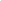 Вибори як політико-правовий інститут відіграють досить важливу роль «каталізатора» демократичних перетворень у суспільстві. Хоча виборчі процеси в Україні відбуваються протягом досить короткого відрізку часу, проте й за цей час, спостерігаючи за процедурою їх проведення, можна робити чіткі висновки про стан дотримання основних прав та свобод громадян, про рівень розвитку загальносвітових стандартів проведення безпосереднього народовладдя, про рівень демократизації країни загалом протягом останніх 4—5 років. Недаремно серед науковців та практиків виборчого процесу, політичних та громадських діячів усе частіше ведеться мова про гарантування виборчих прав громадян протягом відповідного виборчого процесу. І хоча гарантії виборчих прав усе ж слід розуміти як систему правових норм, організаційних засобів, форм, за допомогою яких Конституцією та іншими законодавчими актами держави встановлюється порядок організації та проведення виборів, забезпечується їх охорона, а в разі порушення встановленого порядку — відновлюється їх конституційність та законність, проте переважна більшість українських та міжнародних спостерігачів за виборчим процесом, висловлюючи рекомендації щодо підвищення рівня гарантування конституційних прав громадян під час проведення виборів, наголошували в основному на покращанні реалізації юридичної відповідальності за порушення виборчих прав громадян. 

Вибори, які проводилися в Україні за період її незалежності, вказали на низку проблем, пов’язаних, насамперед, із законодавчим закріпленням юридичної відповідальності. Останнє потребує суттєвого вдосконалення. Одну з провідних ролей у цьому процесі має відіграти імплементація міжнародних стандартів, положень юридичної відповідальності, які застосовуються в інших державах до національного законодавства. Першим кроком у цьому процесі має стати дослідження цих стандартів та прогнозування можливості їх застосування в Україні.Поглянемо на найбільш суттєві помилки законодавчої регламентації юридичної відповідальності в Україні, порівнявши їх із правовими нормами законодавства інших держав.Адміністративна відповідальність 

Адміністративна відповідальність загалом визначається як форма реагування держави на правопорушення, що полягає в застосуванні уповноваженим органом або посадовою особою передбаченого стягнення до суб’єкта проступку [33; 289]. Характеризуючи цей вид юридичної відповідальності, слід зазначити, що її підставою є не лише вчинення адміністративного проступку, передбаченого адміністративним законодавством, а й заборона інших галузей. Це повною мірою стосується й виборчого законодавства.

Не зважаючи на ту обставину, що виборче законодавство врегульовує досить складну процедуру виборів, до того ж містить значну кількість заборон, санкції за порушення яких повинні бути передбачені адміністративним законодавством, чинний Кодекс про адміністративні правопорушення містить лише одну статтю, що встановлює відповідальність за порушення законодавства про вибори Президента України і народних депутатів України [8; ст. 186-2]. Згідно з цим законодавчим актом, відповідальність до правопорушників наступає за такі дії:

• публічні заклики або агітація за бойкотування виборів Президента України або народного депутата; 
• опублікування або поширення іншим способом неправдивих відомостей про кандидата на пост Президента України або депутата; 
• агітація за або проти кандидата в день виборів;
• видача членом дільничої виборчої комісії виборчого бюлетеня для голосування за іншу особу;
• втручання в роботу виборчих комісії, що перешкоджає виконанню ними обов’язків, пов’язаних із реєстрацією кандидатів на пост Президента України або депутатів, підрахунком голосів чи визначенням результатів або підбиттям загальних підсумків виборів.

Навіть побіжний огляд вищезазначених положень вказує на ту обставину, що за порушення законодавства про вибори депутатів місцевих рад, сільських, селищних та міських голів, депутатів Верховної Ради Автономної Республіки Крим взагалі не передбачена адміністративна відповідальність. Та й навіть і ці норми статті 186-2 Кодексу про адміністративні правопорушення за 12 років проведення виборів вже в незалежній Україні так і не були застосовані до правопорушників. Причина цього криється насамперед у недосконалості законодавчої бази.

Так, початковим етапом адміністративного провадження є складання протоколу про адміністративне правопорушення, який можуть складати уповноважені посадові особи. Згідно з п.1 та п. 9 ч. 1 статті 255 Кодексу, такими особами є посадові особи органів внутрішніх справ та члени громадського формування з охорони громадського порядку і державного кордону. Характеризуючи уповноважених законодавством посадових осіб на складання адміністративного протоколу, слід зазначити таке. 

До завдань працівників міліції, згідно зі статтею 2 Закону України «Про міліцію» [6; ст. 3], належить: забезпечення особистої безпеки громадян, захист їхніх прав і свобод, законних інтересів, запобігання правопорушенням та їх припинення; охорона й забезпечення громадського порядку, участь у поданні соціальної та правової допомоги громадянам, сприяння у межах своєї компетенції державним органам, підприємствам, установам і організаціям у виконанні покладених на них законом обов’язків. Тобто працівники міліції здійснюють загальний нагляд за правопорядком і не є суб’єктами виборчого процесу. Як правило, їхня роль у виборах зводилася до контролю за дотриманням законодавства при проведенні голосування на дільницях та при встановленні результатів виборів в окружних (територіальних) виборчих комісіях. Не є такими суб’єктами і члени громадського формування з охорони громадського порядку і державного кордону, діяльність цих суб’єктів (раніше вони називалися «добровільні народні дружини») була активною в період функціонування УРСР і знову ж таки стосувалася виключно нагляду за загальним правопорядком у суспільстві і жодного відношення до порядку проведення виборів не мало і в той час.

Разом з тим аналіз статті 255 КоАП вказує на широке коло спеціально уповноважених посадових осіб, які мають право складати протоколи про адміністративне правопорушення, враховуючи специфіку їхньої роботи та кваліфікацію, рівень обізнаності в тонкощах правовідносин відповідних сфер. Вибори як окремий конституційно-процесуальний порядок реалізації права громадян на участь у державному управлінні також маєють відповідні органи — виборчі комісії, які й здійснюють загальну організацію та контроль за дотриманням законодавства його учасниками. Проте ці органи та їх посадові особи не наділені повноваженням складати протокол про адміністративні правопорушення. 

Зовсім по-іншому врегульовано питання адміністративної відповідальності за порушення виборчого законодавства в інших державах.

Так, 1 грудня 1999 року Державною Думою Російської Федерації був прийнятий закон [9], яким Кодекс про адміністративні правопорушення було доповнено 24 статтями, що визначають адміністративну відповідальність за порушення виборчого законодавства. Окрім розширення кола правовідносин виборчого процесу, що охороняються адміністративним законодавством законодавець також наділив правом на складення протоколу про адміністративне правопорушення уповноважену «посадову особу виборчої комісії у разі порушення порядку проведення виборів». У Росії законодавець, прийнявши відповідний закон [10], урегулював питання адміністративної відповідальності юридичних осіб за порушення виборчого законодавства. До протиправних діянь, за вчинення яких передбачається адміністративна відповідальність для юридичних осіб, відносять такі:

• невиконання рішення виборчої комісії;
• порушення умов рекламування комерційної діяльності кандидатів, виборчих об’єднань;
• проведення передвиборної агітації організаціями, яким участь у її проведенні заборонено законом;
• виготовлення та розповсюдження агітаційних матеріалів, які не містять визначену законом інформацію;
• підкуп виборців юридичною особою, яка прямо чи опосередковано бере участь у передвиборній агітації, та ін.

Всього законом передбачено 10 статей, які встановлюють адміністративну відповідальність для юридичних осіб. Також законодавець передбачив досить чіткий та детальний процесуальний порядок притягнення порушників до відповідальності.

Надалі парламентом Росії вищезазначені питання повністю були врегульовані і при прийнятті Кодексу про адміністративні правопорушення Російської Федерації [11]. Так, кодексом закріплено 25 статей, які передбачають адміністративну відповідальність за порушення виборчого законодавства. Слід відзначити, що санкції за порушення передбачені як для фізичних, так і для юридичних осіб. Разом з тим правом складати протоколи про адміністративні правопорушення наділені як працівники міліції, так і члени виборчої комісії з правом вирішального голосу уповноважені виборчими комісіями. 

Розширене коло правовідносин, порівняно з українським, законодавчими актами, що охороняються адміністративним законодавством, передбачено також і в інших державах СНД. Так, Кодекс Республіки Казахстан про адміністративні правопорушення [12] передбачає 13 статей за порушення виборчого законодавства, Киргизької Республіки — 12 [13], а Кодекс Молдови про адміністративні правопорушення [14] закріплює лише одну статтю, що стосується порушення виборчих прав громадян, проте ця стаття містить 13 частин. Разом з тим Виборчий кодекс Молдови окремою главою також передбачає відповідальність за адміністративні правопорушення, при цьому правом на складання протоколу про адміністративні правопорушення наділяються такі уповноважені особи: мер місцевості, голова виборчої комісії, та поліцейські органи, які здійснюють нагляд за виборами [28].

 У Республіці Білорусь, як і в Україні, Кодекс про адміністративні правопорушення [15] містить лише одну статтю, яка складається з однієї частини, що визначає відповідальність за порушення виборчих прав громадян.

По-іншому регламентується юридична відповідальність за порушення порядку проведення виборів у Франції. Так, Виборчим кодексом Франції досить детально регламентовані як заборони, так і передбачені конкретні санкції щодо кожного етапу виборчого процесу. Слід відзначити, що в цьому нормативно-правовому акті містяться санкції відповідальності як кримінальної, конституційно-правової, так і адміністративної [34].
Закон про вибори членів парламенту Болгарії в цілому визначає, що за будь-які порушення виборчого закону накладається штраф керівником відповідного району [26]. 
 
Враховуючи вищевикладене, усе ж необхідно у КоАП визначити спеціальних суб’єктів, яких слід наділити правом складати протоколи про адміністративні правопорушення. Такими посадовими особами слід визначити членів, заступників голови, секретаря та голову відповідної виборчої комісії, можливо, посадових осіб органів державної виконавчої влади та місцевого самоврядування.

Зрештою, якщо ж проаналізувати коло правовідносин, пов’язаних з проведенням виборів, що охороняються адміністративним законодавством, то можна побачити, що законодавець пропонує забезпечити охороною лише незначну частку від загального кола цих правовідносин. 

Законодавчо все ж слід закріпити відповідальність за порушення порядку проведення передвиборної агітації; порядку складання списків виборців, процедури голосування та підрахунку голосів, порушення гарантій на участь у виборах як кандидатам, їхнім довіреним особам і виборцям та ін.

Так, пропонується встановити адміністративну відповідальність за такі правопорушення, внісши відповідні зміни до Кодексу про адміністративні правопорушення:• втручання в роботу виборчої комісії;
• невиконання рішення виборчої комісії;
• порушення порядку опублікування документів, пов’язаних із проведенням виборів;
• проведення передвиборної агітації в період та в місцях, заборонених законом;
• умисне знищення чи пошкодження агітаційних матеріалів;
• умисне порушення порядку складання списків виборців; 
• ненадання в установленому порядку протоколу підрахунку голосів на дільниці;
• ненадання фінансового звіту про надходження і використання коштів виборчого фонду.Недоліком адміністративного законодавства також є питання визначення суб’єктом правопорушення лише індивідуальних суб’єктів, тобто фізичних осіб. Проте учасниками виборчого процесу є як індивідуальні суб’єкти, так і колективні (політичні партії, виборчі блоки політичних партій, засоби масової інформації тощо). Хоча це питання не є прерогативою виборчого процесу, однак великою мірою впливає на нього. У теорії адміністративного права наразі ведеться полеміка щодо доцільності та необхідності встановлення адміністративної відповідальності до юридичних осіб. На жаль, чинний Кодекс поки що не визначає адміністративним правопорушником юридичну особу. Однак тут слід відзначити, що за рамками правових норм Кодексу про адміністративні правопорушення існують положення, які встановлюють відповідальність для юридичних осіб. І ці санкції мають багато ознак саме адміністративних стягнень. Так, це передбачено Законом України «Про об’єднання громадян», Законом України «Про політичні партії», тобто для громадських організацій та політичних партій. Вважаємо за доцільне для вирішення цього питання використати досвід Росії: до закріплення суб’єктом адміністративної відповідальності юридичної особи на рівні Кодексу про адміністративні правопорушення, українському законодавцеві слід розробити та прийняти окремий закон про адміністративну відповідальність юридичних осіб за порушення законодавства про вибори та референдуми до прийняття нового Кодексу про адміністративні правопорушення.

Слід також відзначити, що Україна в 2001 році «розпочала рух» з наближення національного законодавства до законодавства окремих країн СНД щодо встановлення адміністративної відповідальності за порушення виборчого законодавства.

Так, узявши за основу Кодекс Російської Федерації про адміністративні правопорушення, Центральна виборча комісія розробила законопроект, яким пропонувалося Кодекс про адміністративні правопорушення доповнити новою главою 15-А «Адміністративні правопорушення, що посягають на здійснення народного волевиявлення та встановлений порядок його забезпечення». Цим законопроектом пропонувалося скасувати чинні статті Кодексу  186-2 та 186-4, а замість них включити нові 24 статті, які по-новому встановлювали б відповідальність за порушення виборчого законодавства. Цей законопроект у порядку законодавчої ініціативи зареєстрували в Секретаріаті Верховної Ради голови профільних комітетів депутати Верховної Ради ІІІ скликання Ю. Іоффе та О. Задорожній [20]. Через півроку з часу внесення цього законопроекту парламент прийняв його в цілому (10 січня 2002 р.), однак 31 січня 2002. Президент України, використовуючи своє конституційне право «вето», не підписав цей закон і повернув Верховній Раді України на повторний розгляд, мотивуючи своє рішення тим, що цей закон має суттєві недоліки, які перешкоджають його застосуванню та не гарантують захисту прав і свобод людини і громадянина. Глава держави не погодився з парламентарями щодо такого [35]:

• викладення статей не відповідає загальним правилам формулювання диспозицій адміністративно-правових норм;
• у десятьох статтях замість викладення конкретних складів правопорушень зроблено відсилку до інших законів без визначення при цьому, які саме з них слід брати до уваги під час вирішення питання, чи дійсно вчинено те чи інше адміністративне правопорушення;
• норми права невиправдано подрібнено на численні статті, у них занадто завищено санкції.

У цілому зауваження Президента України щодо цього закону не заслуговують на увагу, оскільки системний аналіз статей запропонованого закону та статей Кодексу не дають приводу визначити норми як такі, що не відповідають загальним правилам диспозицій адміністративно-правових норм. Разом з тим, як і решта норм Кодексу, прийнятий закон містить банкетні норми до відповідного галузевого законодавства, зокрема виборчого, бо саме в останньому і передбачено правила поведінки учасників відповідних правовідносин. Не слід також вважати, що ці норми безпідставно подрібнені, навпаки — норми, на відміну від діючих приписів, конкретизують протиправні діяння.

На жаль, народні депутати також погодилися з пропозиціями Президента України відхилити закон і 7 березня 2002 року скасували результати голосування за закон від 10.01.2002 року.

Та все ж слід сподіватися, що народні депутати в порядку законодавчої ініціативи спробують знову внести цей законопроект на розгляд Верховної Ради, а парламент IV скликання схвалить відповідні зміни до Кодексу про адміністративні правопорушення, та й навіть якщо Президент знову не погодиться із запропонованими змінами до законодавства, то вистачить кваліфікованої більшості голосів народних депутатів для подолання «вето».Кримінальна відповідальність
Одним із ключових питань кримінального права є питання злочину як передбачене кримінальним кодексом суспільно небезпечне винне діяння (дія або бездіяльність), вчинене суб’єктом злочину [36; с. 60]. У цілому злочин відрізняється від інших правопорушень рівнем суспільної небезпеки, тобто об’єктивною властивістю заподіяти шкоду або ж створити загрозу заподіянням шкоди тим об’єктам, які охороняються законом, проявляється негативне ставлення особи до таких об’єктів, а іноді в цілому до панівних у суспільстві відносин [36]. Визначаючи кримінальну відповідальність як покладення на особу, яка вчинила кримінально-карний злочин заходів державного примусу, слід відзначити, що цей вид юридичної відповідальності настає саме за вчинення діяння, яке має найвищий ступінь суспільної небезпеки, а тому і сама відповідальність порівняно з іншими є суворішою.Законодавець у чинному Кримінальному кодексі [7] злочини за порушення виборчих прав громадян розмістив у трьох статтях (157—159):

• перешкоджання здійсненню виборчого права;
• неправомірне використання виборчих бюлетенів, підлог виборчих документів або неправильний підрахунок голосів чи неправильне оголошення результатів виборів;
• порушення таємниці голосування. 

Розглянемо окремі проблемні питання правової регламентації кримінальної відповідальності за порушення виборчих прав громадян.

Даючи загальну характеристику цим складам злочинів слід відзначити те, що всі вони за своїм родовим об’єктом посягають на виборчі права громадян або ж перешкоджають здійсненню активного та пасивного виборчого права. Проаналізувавши диспозиції цих статей, можна побачити, що лише ч.1 статті 157, Кодекс передбачає відповідальність за «перешкоджання насильством, обманом, погрозами, підкупом або іншим чином вільному здійсненню громадянином права обирати і бути обраним Президентом України, народним депутатом України, депутатом Верховної Ради Автономної Республіки Крим, депутатом місцевої ради або сільським, селищним, міським головою, вести передвиборну агітацію». Тобто складається враження, що цією нормою передбачена відповідальність за всі кримінальні діяння проти виборчих прав. Проте це не зовсім так. Спробуємо провести системний аналіз злочину «перешкоджання здійсненню виборчого права» в Кримінальному кодексі та законодавстві інших держав. 

Згідно з чинним кримінальним кодексом, способами чинити перешкоджання здійсненню виборчого права є: насильство, обман, підкуп та «іншим чином». Якщо перші три способи, враховуючи їх поширеність серед інших юридичних складів злочинів, усе ж знайшли своє розуміння як у теорії так і в правозастосовчій практиці, то питання перешкоджання здійсненню виборчого права «іншим чином» є досить проблематичним як у теоретичному, так і практичному аспектах. Так, щодо тлумачення останнього способу серед теоретиків і практиків можна зустріти різноманітні думки:

• застосування різних обмежень з боку керівника підприємства, установи, організації до працівника з мотивів його участі (неучасті) у виборчому процесі: незаконне звільнення з роботи, ненадання основної та додаткової відпусток, застосування дисциплінарних санкцій, покладення на працівника додаткових службових або виробних обов’язків, що не дозволяє йому брати участь у виборчій кампанії тощо; 
• відмова в наданні приміщення для проведення заходів передвиборної агітації; виборчій комісії для нормальної роботи;
• відмова від надання ефірного часу в електронних засобах масової інформації, друкованих площ в пресі для проведення передвиборної агітації; 
• публічні заклики або агітація за бойкотування виборів тощо.

І це лише частковий перелік тлумачення способів скоєння цього злочину «іншим чином». Зрозуміло, що при кваліфікації відповідних діянь як злочинних коло підстав може суттєво розширитися.

Для кращого розуміння недосконалості вищезазначеного формулювання необхідно проаналізувати основні принципи кримінального права. Так, один із найголовніших — nullum crimen sine lege (немає злочину без зазначення в законі), тобто злочинність діяння, а також його караність та інші кримінально-правові наслідки визначаються тільки Кримінальним кодексом [7]. Разом з тим цей конституційний принцип [1; п.22. ст.92]. кореспондується з правилом чіткості зазначення в кримінальному законі діяння, розмитість формулювання «іншим чином» може призвести до зловживань з боку правоохоронних органів щодо притягнення до кримінальної відповідальності. Кваліфікація діяння за ознакою перешкоджання здійснення «іншим чином» є досить близьким до застосування правової норми за аналогією, що заборонено Кримінальним кодексом [7; ч. 4 ст. 4]. 

Разом з тим слід відзначити позиції законодавців інших держав щодо визначення злочину «перешкоджання у здійсненні виборчого права». Так, аналіз кримінального законодавства інших держав дає можливість визначити два способи закріплення такого складу злочину. 

Перший — абстрактність формулювання. Кримінальне законодавство Росії [16], Казахстану [17], Киргизької Республіки[18], Болгарії, Латвії, Естонії [37] визначає відповідальність через формулювання: «перешкоджання здійсненню громадянином своїх виборчих прав», кодекс Молдови [19] доповнює це формулювання «різними способами». 

Другий — вичерпний перелік способів вчинення цього злочину. Так, у кримінальному законодавстві Польщі, Данії, Німеччини, Узбекистану визначаються такі способи: погроза, насильство, обман, підкуп. І лише коли злочин вчиняється вищезазначеними способами, можливе застосування кримінальної відповідальності. 

З вищезазначеного аналізу цього складу злочину чинного Кримінального кодексу України випливає, що законодавець і встановлює способи вчинення злочину, і, використовуючи формулювання «та іншим чином», відносить цю норму до групи абстрактного формулювання припису. Та все ж законодавче положення, що так сильно узагальнює діяння, за вчинення яких має настати кримінальна відповідальність, є не зовсім вдалим. Оскільки ці ж склади правопорушення містяться й в адміністративно-правових нормах, а тому до кримінальної відповідальності повинні відноситися лише ті діяння, що мають найвищу ступінь суспільної небезпеки. Тому законодавцеві все ж слід визначити вичерпний перелік способів вчинення цього злочину.

Дискусійним також є питання притягнення до кримінальної відповідальності за неправомірне використання виборчих бюлетенів. Одним із таких діянь є видача членом виборчої комісії виборчого бюлетеня особі, яка не внесена до списку виборців, або видача виборцеві виборчих бюлетенів (виборчого бюлетеня) замість інших виборців [7; ст. 158]. 

Цією статтею кримінальний закон передбачає охорону правовідносин, пов’язаних із видачею членом дільничної виборчої комісії виборцю виборчого бюлетеня. Саме з цього моменту для громадянина розпочинається процес голосування. Якщо ж проаналізувати практику проведення дня голосування, то слід наголосити на наступних особливостях. 

Згідно з чинним виборчим законодавством до виборчої дільниці входять від 20 до 3 тисяч виборців. Як правило, членами дільничної виборчої комісії є громадяни, які проживають на території цієї дільниці або сусідніх у межах відповідного населеного пункту. Тут є велика ймовірність того, що певну частину виборців члени комісії знають особисто. З іншого боку, традиційно, що в радянські часи голосування було громадянським обов’язком, який чітко виконувався і досить часто бувало так, що за всю сім’ю ішов голосувати один із її членів. До того ж досить часто на виборчих дільницях ігнорувалася норма закону, згідно з якою виборчий бюлетень видавався громадянинові після пред’явлення документа, що посвідчує його особу. Враховуючи, що в Україні за період її незалежності як загальноукраїнські, так і місцеві вибори відбувалися не дуже часто, досить низький рівень правової освіти його учасників, а тому як члени виборчої комісії, так і самі виборці продовжують порушувати чітко регламентований виборчим законом порядок голосування. Про значні порушення саме порядку голосування вказує досвід спостереження за виборами [45].

Іншим моментом, про який слід згадати є процес складання списків виборців, за якими й відбувається видача бюлетенів. Їх складають виконавчі комітети місцевих рад, надалі уточнюють дільничні виборці комісії. Саме тут спостерігається значна кількість порушень, оскільки за 4 роки між виборами кількісний та персональний склад виборців на дільниці суттєво змінюється, а в Україні поки що відсутній постійний реєстр виборців, тому дані з різних установ та інстанцій про громадян часто не збігаються, а список виборців часто виходить неповним. Внести зміни до нього можна до дня голосування, безпосередньо звернувшись до комісії, подавши документи, які підтверджують проживання на даній дільниці, а в день голосування лише через прийняття рішення місцевого суду. Як правило, виборці до дня голосування не цікавляться питанням включення чи не включення їх до списку виборців, не перевіряють їх, а дізнаються про свою відсутність у списку виборців, прийшовши до дільниці для голосування. 

Якщо врахувати вищеперелічені чинники: можливість особистого знайомства членів комісії та виборців; невключення останніх до списку виборців, хоча вони мають документи, які підтверджують факт проживання на відповідній дільниці, і прагнуть використати своє конституційне право на безпосередню участь у державному управлінні шляхом голосування; низьку правову освіту як виборців, так і членів комісії, то — виходить, що коли члени виборчої комісії видають бюлетень для голосування виборцям, які не включені до списку виборців, або замість інших виборців (до прикладу, членів сім’ї), умислу щодо незаконного впливу на результати виборів не було ні з боку члена виборчої комісії, ні з боку самого виборця.

Як видно з вищеокресленої частини 1 статті 158 Кримінального кодексу України, ці діяння є кримінально карними. 
Тут і постає запитання: чи мають саме ці діяння бути криміналізованими? Та чи повинен член виборчої комісії нести покарання у вигляді обмеження волі терміном від 3 до 5 років або позбавлення волі до 3 років?

Вбачається, що за такі дії член комісії має нести юридичну відповідальність, проте в жодному разі не кримінальну. Слід зазначити, що за ці дії передбачена також і адміністративна відповідальність, диспозиція якої сформульована в частині 2 статті 186-2 КоАП [8; ст. 186-2]: «видача членом дільничної виборчої комісії виборчого бюлетеня за іншу особу». Постає питання, яку ж норму застосовувати. Не дає відповіді на це запитання й науково-практичний коментар чинного Кримінального кодексу. Однак, злочином повинно визнаватися лише таке суспільно небезпечне діяння, ступінь суспільної небезпечності якого досяг рівня, що вимагає боротьби з таким діянням кримінально-правовими заходами. У разі недотримання цієї умови виникає так зване розходження між суспільною небезпечністю діяння і його протиправністю — надмірна криміналізація діяння, за умов якої виникає невідповідність між правосвідомістю законодавця і правозастосовчих органів, з одного боку, і правосвідомістю більшості громадян — з іншого. Це призводить до повного незастосування або виняткового застосування на практиці кримінально-правової норми за значного поширення дій, що нею криміналізовані, або ж до притягнення до відповідальності осіб, дії яких формально протиправні, але позбавлені необхідного для злочинів рівня суспільної небезпечності [36]. 

Хоча формулювання чинної статті 158 було перенесено зі статті 129 вже скасованого Кримінального кодексу України і слід було сподіватися, що надалі воно буде декриміналізоване, проте практика законотворення у Верховній Раді свідчить про протилежне. Так, Кабінетом Міністрів України було подано проект Закону України «Про внесення змін до деяких законодавчих актів України у зв’язку з прийняттям Закону України «Про вибори народних депутатів України» (від 02.07.2002 р., реєстр. № 1287) [21], яким передбачалося змінити формулювання частини першої статті 158 на таку: «Видача членом виборчої комісії виборчих бюлетенів громадянам з метою надання їм можливості проголосувати за інших осіб, або проголосувати більше ніж один раз в ході голосування, видача виборчих бюлетенів громадянам, які не включені до списку виборців на виборчій дільниці, або видача заповнених виборчих бюлетенів громадянам, а так само незаконна передача іншим особам незаповнених виборчих бюлетенів». Негативно щодо криміналізації цих діянь виступило Головне науково-експертне управління Верховної Ради України у своєму висновку до цього законопроекту [39]. Ідею декриміналізації цих діянь досить часто підтримують різні науковці [40; с. 180]. 

Аналіз кримінального законодавства інших держав показує, що кримінальні кодекси Росії, Білорусі, Казахстану, Молдови, Киргизії не містять складів злочинів, пов’язаних із видачею членом виборчої комісії виборчого бюлетеня особі, яка не внесена до списку виборців, або видача виборцеві виборчих бюлетенів (виборчого бюлетеня) замість інших виборців. Єдине, що однаково передбачено в цих кодексах, — це фальсифікація виборчих бюлетенів, підлог документів. По-іншому підійшов законодавець Албанії до питання притягнення до кримінальної відповідальності. Так, Виборчим кодексом Республіки Албанії [25] за участь у голосуванні осіб, щодо яких відомо, що вони не мають цього права, та голосування більш ніж один раз або за іншу особу, при цьому передбачено покарання у вигляді виправних робіт до шести місяців.

Враховуючи вищевикладене, а також законодавчу практику інших держав, законодавцеві все ж слід декриміналізувати цей склад злочину.Конституційно-правова відповідальність 
Полишивши наукові дискусії про існування конституційно-правової відповідальності як самостійного виду юридичної відповідальності, слід розглянути окремі аспекти цієї відповідальності саме за порушення виборчого законодавства.
У теорії виборчого права розглядаються такі види санкцій за порушення законодавства:
• попередження;
• відмова в реєстрації кандидата (кандидатів);
• скасування рішення про реєстрацію кандидата (кандидатів);
• визнання дільничною виборчою комісією голосування на виборчій дільниці недійсним;
• визнання окружною виборчою комісією голосування недійсним;
• визнання виборів недійсними;
• дострокове припинення повноважень виборчої комісії;
• дострокове припинення повноважень члена виборчої комісії.

З усіх законодавчих актів, що регламентують порядок проведення виборів, лише в чинному Законі України «Про вибори народних депутатів України» повною мірою закріплені всі ці санкції. Хоч цей закон діяв лише під час останніх парламентських виборів 2002 року та на повторних і проміжних виборах того ж року і практика реалізації цих норм є незначною, проте уже зараз можна аналізувати ці санкції як з теоретичного, так і з практичного аспектів їх застосування. 

Зупинимося на аналізі санкцій конституційно-правової відповідальності, закріплені саме в цьому законі та разом з тим проведемо дослідження законодавчого регламентування цих санкцій у виборчих законодавствах інших держав.

Так, найбільш «м’якою» санкцією за порушення виборчого законодавства є попередження, рішення про накладення якого приймається відповідною виборчою комісією. Ця міра відповідальності застосовується за вчинення незначних правопорушень, які не є грубими та суттєвими. Попередження — це офіційний осуд від імені держави за вчинення правопорушення, який застерігає учасників виборчого процесу про недопущення протиправної поведінки [41]. Чинне виборче законодавство не розкриває самого правового змісту попередження, проте чітко зазначає, що ця міра відповідальності застосовується виключно до кандидатів у народні депутати та політичних партій (блоків) — суб’єктів виборчого процесу. Підстави застосування цієї санкції сформульовані законодавцем у загальній формі. Так, при формулюванні підстав застосування санкцій у формі відмови виборчої комісії в реєстрації кандидата (кандидатів) скасування рішення про реєстрацію кандидата (кандидатів) наводиться їх чіткий та вичерпний перелік, разом з тим у разі порушення інших вимог законодавства, які не є підставами застосування санкцій, передбачених виборчим законодавством, відповідна виборча комісія може оголосити попередження [2; ч. 4 ст. 49]. Якщо порушник вимог закону після винесення йому попередження знову порушить правові заборони закону про вибори народних депутатів України, то виборча комісія може застосувати санкцію — скасування рішення про його реєстрацію [2; ч. 4 ст. 49]. 

Виборчі законодавства інших держав мають різні підходи до закріплення такої санкції. Так, законодавство Албанії, Болгарії, Литви, Польщі, Словаччини, Молдови, Казахстану, Киргизії, Російській Федерації взагалі не містять такої санкції. 

Проте в Білорусі передбачена можливість нести відповідальність у формі попередження в разі порушення положень Виборчого кодексу та інших законодавчих актів, що стосуються проведення виборів кандидатом його довіреною особою або ініціативною групою зі збору підписів громадян на підтримку його особи як кандидата. Повторне накладення цієї санкції є підставою для застосування до правопорушника санкції у вигляді відмови від реєстрації кандидатом у депутати відповідної особи (осіб) [23].

І хоча попередження як санкція за порушення виборчого законодавства з боку окремих кандидатів та політичних сил уперше було закріплене лише в Законі про вибори народних депутатів України у 2001 році, проте під час проведення останніх парламентських виборів практика його застосування вказала на ряд позитивних обставин, насамперед пов’язаних із зменшенням протиправних дій з боку учасників виборчого процесу. А тому підхід українського законодавця щодо встановлення такої конституційно-правової відповідальності як попередження є виправданим.Іншою санкцією конституційно-правової відповідальності, що застосовується виключно до органів та їх посадових осіб, що організовують вибори, а саме до виборчих комісій, є дострокове позбавлення повноважень члена виборчої комісії. Так, зокрема, законом про вибори народних депутатів України передбачено, що в разі систематичного невиконання покладених на члена комісії обов’язків, порушенні ним законодавства про вибори, у разі набрання щодо нього законної сили обвинувального вироку суду за вчинення умисного злочину, а також при настанні певних юридичних фактів (припинення громадянства члена комісії, визнання останнього недієздатним) повноваження члена окружної, дільничної виборчої комісії припиняються комісією, яка її утворила [2; ч. 3 ст. 27]. Що ж стосується членів Центральної виборчої комісії, то їхні повноваження припиняються за рішенням Верховної Ради України в разі вчинення порушення Конституції України законів України та складеної присяги; порушенні заборон щодо входження до складу органів державної виконавчої влади та органів місцевого самоврядування, зайняття підприємницькою діяльністю тощо [5]. 

Аналіз виборчого законодавства щодо закріплення такої санкції вказує на таке. 
Виборчий кодекс Албанії визначає, що в разі порушення членом ЦВК Конституції або якщо його поведінка дискредитує честь та репутацію члена ЦВК, порушник може бути звільнений парламентом. Разом з тим автоматично припиняються повноваження члена ЦВК у разі прийняття остаточного рішення суду, яким члена ЦВК звинувачено у вчиненні злочину; якщо він не з’являється на роботі більш ніж 3 місяці у невиборний час і більш ніж 5 днів під час виборчого процесу. Такі ж підстави звільнення передбачені і для членів окружних виборчих комісій та виборчих комісій органів місцевого самоврядування [24].

Закон про вибори до парламенту Польщі передбачає вихід із членства у виборчій комісії як округу, так і виборчої дільниці в разі порушення заборон щодо набуття статусу кандидатів у депутати чи сенатори, фінансових агентів, спостерігачів та в разі їх відкликання Державною виборчою комісією [29].

Відкликання члена ЦВК Молдови можливе в разі, якщо член Комісії діє у спосіб, який несумісний з його статусом. Разом з тим членів окружних виборчих рад та бюро (дільниць) можна замінити лише за їхнім бажанням або ж через відкликання тією установою, яка висунула їх на призначення [28].

Обов’язковою умовою початку виконання обов’язків члена виборчої комісії Литви є складення ним присяги. У разі відмови складення присяги особа позбавляється права працювати у складі виборчих комісій [27; ч. 6. ст. 19]. Член комісії, який порушив заборону щодо проведення передвиборної агітації або в будь-який інший спосіб впливав на волю виборців, а також який порушив положення присяги, повинен бути виключений зі складу комісії та притягнений до відповідальності [27; ст. 20]. Також члена виборчої комісії може бути відкликано партією, коаліцією, яка його запропонувала, виборчою комісією, яка затвердила склад цієї комісії [27; ст. 24]. 

Законодавством Румунії не передбачено можливість відкликання та позбавлення права члена виборчої комісії [230]. 

Член виборчої комісії Казахстану може бути звільнений від виконання своїх обов’язків за рішенням органу чи посадової особи, а його призначила, а також у разі подання заяви про відставку, позбавлення громадянства, набрання щодо неї законної сили обвинувального вироку суду, визнання його недієздатним, обмежено дієздатним та безвісти відсутнім [22].

Повноваження члена виборчої комісії Білорусі можуть бути припиненими внаслідок:
• відкликання органом, який висунув відповідну кандидатуру на затвердження члена комісії;
• унаслідок порушення цією особою положення Виборчого кодексу та систематичного невиконання ним своїх обов’язків.

Повноваження члена виборчої комісії Російської Федерації з правом вирішального голосу можуть бути скасовані в будь-який час за рішенням особи чи органу, що призначив цю особу на посаду члена комісії.

Окрім того, слід відзначити, що Виборчим кодексом Албанії передбачена кримінальна відповідальність членів комісій за відмову члена виборчої комісії від служби без законних підстав. Санкція за це правопорушення — штраф або ув’язнення на період від 6 місяців до 2-х років [25; ст. 147]. 

Разом з тим у виборчих законодавствах багатьох держав, хоч і передбачена процедура призначення, обрання членів виборчих комісій різних рівнів, встановлено відповідні кваліфікаційні критерії, проте не передбачено санкції припинення повноважень членів виборчих комісій у разі вчинення відповідних правопорушень. Так, відсутні такі санкції у виборчому законодавстві Болгарії, Словаччини, Румунії та ін. Вважається обґрунтованим та доцільним передбачення можливості нести юридичну відповідальність членам виборчих комісій. Адже ці особи є учасниками конституційно-правових відносин, пов’язаних із проведенням виборів, які використовують надані їм права й повинні виконувати законодавчо визначені для них обов’язки. У разі ж порушення останніх — мають нести конституційно-правову відповідальність. Тому, як видно з аналізу, український законодавець досить вдало визначив можливість нести конституційно-правову відповідальність.Така санкція, як відмова в реєстрації особи кандидатом чи списку кандидатів, носить правообмежувальний характер і обмежує відповідну особу (осіб) у разі недотримання чітких законодавчих вимог у реалізації пасивного виборчого права, зокрема участі у виборчому процесі як кандидата (кандидатів). Наразі чинне законодавство України містить вичерпний перелік підстав щодо застосування цієї санкції виборчою комісією:

• порушення законодавства при утворенні виборчого блоку та висуненні кандидатів у народні депутати, а також порушення самого порядку висування кандидата (кандидатів) у депутати;
• встановлення судом фактів наявності в передвиборній програмі кандидата положень, спрямованих на ліквідацію незалежності України, зміну конституційного ладу насильницьким шляхом, порушення суверенітету й територіальної цілісності держави, підрив її безпеки, незаконне захоплення державної влади, пропаганду війни, насильства та розпалювання міжетнічної, расової, релігійної ворожнечі, посягання на права і свободи людини, здоров’я населення; 
• відсутні або неналежно оформлені документи;
• припинення громадянства України кандидатом у народні депутати;
• вибуття особи, висунутої кандидатом у народні депутати, за межі України для постійного проживання;
• визнання особи, висунутої кандидатом у депутати, недієздатною чи набрання щодо неї законом обвинувального вироку суду за вчинення умисного злочину;
• виявлення виборчою комісією суттєвої недостовірності відомостей про кандидата, поданих відповідно до законодавства.

Як видно, національне законодавство містить досить розширений перелік підстав для того, щоб відповідна виборча комісія прийняла рішення про відмову в реєстрації окремого кандидата чи списку політичної партії (блоку). З усього переліку підстав застосування конституційно-правової відповідальності найбільший інтерес викликає останнє положення, адже саме ця підстава з усього переліку чи не найбільше застосувалася протягом періоду реалізації норм закону про вибори народних депутатів, тим більше, що ця підстава до того ж є основою для скасування рішення про реєстрацію кандидатів у народні депутати відповідною виборчою комісією. 

Виявлення суттєвої недостовірності відомостей про кандидата 
Виборчі законодавчі акти багатьох держав однією з умов реєстрації кандидата встановлюють обов’язок подання відомостей про особу та його сім’ю (біографія, декларація про доходи та майно, ідентифікаційний номер та ін.). Це необхідно виборцям для визначення соціального статусу особи, її майнового становища (економічної незалежності), кваліфікації тощо. Подання ж недостовірних відомостей про кандидата є правопорушенням, санкція за вчинення якого — відмова в реєстрації або ж скасування рішення про реєстрацію.

Національне законодавство передбачає застосування конституційно-правової відповідальності за подання суттєво недостовірних відомостей про кандидата. При цьому законодавчі акти не встановлюють відповідних критеріїв для оцінки суттєвого характеру недостовірних даних. Це стало причиною виникнення великої кількості виборчих спорів з приводу застосування виборчими комісіями санкції конституційно-правової відповідальності у формі відмови в реєстрації або скасування рішення про реєстрацію кандидатів у народні депутати. Законодавчі прогалини вирішувалися правозастосовчою практикою як виборчих комісій, так і загальних судів. Так, наприклад, Верховний Суд України у своїх рішеннях відстоює позицію, що питання про суттєву недостовірність відомостей про кандидата має бути пов’язане з наявністю у такої особи умислу, спрямованого на введення в оману виборців та виборчі комісії стосовно відомостей, які виключають можливість обрання його народним депутатом або можуть мати вплив на результати виборів. Такими відомостями є вік, громадянство, час проживання в Україні, наявність чи відсутність судимості за вчинення умисного злочину тощо [42; 12]. 

Аналіз позицій законодавця інших держав з цього приводу свідчить: подання відомостей про кандидата є обов’язковою умовою порядку реєстрації кандидатів, при цьому неподання, приховування важливих відомостей є підставою для відмови в реєстрації кандидата (кандидатів) або ж скасування рішення про їх реєстрацію.

Законодавство Литви визначає досить широкий перелік інформації про кандидата, яка має бути подана для виборчої комісії [27]. Так, кандидат, окрім заяви, зобов’язання про припинення несумісної зі статусом парламентаря діяльності в разі обрання його до Сейму, повинен подати анкету, у якій зазначається: прізвище, ім’я, побатькові, дата народження, адреса постійного проживання, номер паспорта, відомості про те, чи є в нього повністю не відбуте призначене за вироком суду покарання, чи не є він особою, яка проходить дійсну військову службу або альтернативну службу, офіцер, унтер-офіцер тощо, чи має він громадянство іншої держави. У разі ж, якщо кандидат приховав інформацію про рішення суду, на підставі якого було «встановлено факт його свідомої співпраці не за завданням Литовської Республіки із спецслужбами інших держав, що має юридичне значення, Центральна виборча комісія не реєструє такого кандидата, а якщо він уже був зареєстрований, негайно анулює його реєстрацію кандидатом у члени Сейму» [27].

Виборче законодавство Болгарії для реєстрації кандидата окружною виборчою комісією передбачає подання від кандидата лише документа про його висунення політичною силою чи ініціативною групою, заяву про згоду балотуватися та заяву, у якій слід вказати прізвище, ім’я, по батькові, вік, місце постійного проживання та особистого ідентифікаційного номера [26]. Разом з тим чітко не визначена санкція за подання неповних чи недостовірних відомостей про кандидата.

Виборчий кодекс Білорусі передбачає подання, окрім протоколу партійного осередку про висунення кандидатом відповідної особи, ще й заяву про згоду балотуватися та біографічні дані, вказівки щодо яких визначаються Центральною виборчою комісією. Якщо подана інформація, у тому числі й біографічна, не відповідає дійсності то відповідна виборча комісія має право відмовити особі в реєстрації кандидатом, а коли вона вже зареєстрована такою, то відмінити рішення про її реєстрацію [23].

Законодавство Польщі також передбачає для реєстрації кандидатом у депутати одним з документів заяву про згоду балотуватися, яка повинна містити таку інформацію: прізвище, ім’я, по батькові, вік кандидата та його ідентифікаційний номер, належність до політичної партії, інформацію про службу в органах державної безпеки й співпраці з такими органами в 1944—1990 роках особами, що виконують громадські обов’язки. Законодавець дозволяє усунути недоліки, які містяться у поданих документах протягом 3-х днів. Якщо це не буде виконано, то виборча комісія може застосувати до порушника санкцію у вигляді відмови в реєстрації списків кандидатів у цілому або ж окремих кандидатів [29].

Як видно, законодавці інших держав по-різному встановлюють обов’язки щодо подання відомостей про кандидатів і санкції застосовуються не лише за подання відомостей, які є суттєво недостовірними, а й просто за недотримання чітко визначеного порядку та й за приховування важливих відомостей про колишню діяльність кандидата, зокрема про співпрацю зі службою безпеки. А тому слід вважати досить обґрунтованим підхід законодавця щодо встановлення вимоги подання відомостей про особу, яка має намір стати кандидатом. Однак усе ж вважається за доцільне законодавчо визначити критерії визначення суттєвої недостовірності відомостей, поданих кандидатом.

Під час проведення останніх парламентських виборів у березні 2002 року та проміжних виборів протягом того ж року як українські, так і міжнародні експерти свою увагу найбільше акцентували на такій санкції конституційно-правової відповідальності, як скасування рішення про реєстрацію кандидата, списку кандидатів політичної партії (виборчого блоку).

 Зупинимося на проблемних питаннях законодавчої регламентації цієї санкції, яка передбачена як національним законодавством, так і виборчим законодавством інших держав. 

Розпочинаючи аналіз регламентації та застосування такої конституційно-відповідальності як зняття з реєстрації, необхідно насамперед коротко з’ясувати історію закріплення відповідних положень в національному законодавстві.

Так, законом про вибори народних депутатів України 1993 року була передбачена відповідальність кандидатів у народні депутати у формі скасування рішення про їх реєстрацію, при цьому формулювання підстави для застосування відповідальності було досить загальним: «у разі порушення кандидатом у депутати вимог виборчого законодавства» [3], відповідний закон 1997 року визначив вичерпний перелік підстав застосування такої санкції: «втрата кандидатом у депутати громадянства України, набуття чинності судовим вироком за вчинення ним умисного злочину, реєстрація однієї й тієї ж особи кандидатом у депутати більше ніж в одному одномандатному виборчому окрузі чи більше ніж в одному виборчому списку політичної партії, виборчого блоку партій» [4]. Діючим законом про вибори народних депутатів передбачена можливість застосувати таку відповідальність як до окремого народного депутата, так і до кандидатів, включених до списку політичної партії (блоку).

Одними з основних підстав застосування відповідальності є такі [2; ст. 49]:
• виявлення відповідною виборчою комісією суттєвої недостовірності відомостей про кандидата;
• встановлення судом факту підкупу виборців або членів виборчих комісій кандидатом у депутати, а також на його прохання або за його дорученням — іншою особою;
• встановлення судом, що підприємство, установа, організація засновником, власником або членом керівного органу якого є кандидат (партія, блок), під час виборчого процесу надавала виборцям або членам виборчих комісій гроші, безоплатно або на пільгових умовах товари, роботи, послуги, цінні папери, кредити, лотереї, інші матеріальні цінності;
• якщо кандидат у депутати, який займає посаду, у тому числі за сумісництвом, в органах державної влади чи місцевого самоврядування, на державних та комунальних підприємствах, в установах, організаціях, у військових частинах (формуваннях), залучав або використовував для проведення передвиборної агітації підлеглих йому осіб, службовий транспорт, зв’язок, устаткування, приміщення, інші об’єкти та ресурси за місцем роботи;
• встановлення, що кандидат у депутати, крім коштів свого виборчого фонду, використовував при фінансуванні передвиборної агітації інші кошти;
• витрати кандидатом у депутати коштів у розмірі, більшому від установленої граничної суми витрат виборчого фонду. 

Проаналізуємо відповідальність у формі скасування рішення про реєстрацію одного кандидата чи всіх кандидатів, включених до виборчого партії (блоку) за підкуп виборців.

Одним із головних конституційних засад виборчого процесу є принцип вільних виборів, згідно з яким громадяни здійснюють своє волевиявлення неупереджено, свідомо, на основі власних внутрішніх переконань та поглядів. Це, у свою чергу, означає недопустимість застосування матеріального чинника на вибір громадян. Однак досвід спостереження за виборчими процесами дає змогу визначити, що саме вплив матеріального фактора став одним із домінуючих негативних чинників під час виборчих кампаній більшості політичних сил та окремих кандидатів останнього часу. Це явище по-різному характеризується в наукових та аналітичних виданнях: використання фінансового ресурсу, матеріального фактора тощо. З усіх характеристик цим діянням найбільше відповідає — «підкуп виборців». 

У широкому розумінні використання матеріального чинника, як засобу впливу на політичний вибір громадян України і є підкупом виборців. Системний аналіз виборчого законодавства дає пiдстави визначити пiдкуп як схиляння виборців до голосування за кандидата, виборчий список партії (блоку) з наданням чи обіцянкою надання виборцям грошей, будь-яких товарів, робіт, послуг, цінних паперів, кредитів, лотерей, інших матеріальних цінностей [47].

Аналізуючи iсторiю становлення цього конституційного делікту та вiдповiдальнiсть за його скоєння, слiд відзначити, що національне виборче законодавство останніх 11 років не відразу законодавчо заборонило вплив на вибір громадян через матеріальний чинник. Так, закон про вибори народних депутатів України 1993 року [3] взагалi не мicтив заборони щодо пiдкупу, закон про вибори народних депутатів України 1997 року [4] хоч i встановлював заборону, проте санкцiя за порушення була вiдсутня, і лише чинний закон про вибори народних депутатiв уперше закрiпив юридичну вiдповiдальнicть (конституційно-правову) за пiдкуп виборців [2; с. 265]. Так, у разi, коли суд встановить факт пiдкупу виборцiв політичною партією (виборчим блоком політичних партій), окремими кандидатами, до порушникiв застосовується конституцiйно-правова вiдповiдальнiсть, санкцiя за якою — скасування рішення про реєстрацiю в багатомандатному окрузi вcix (або окремих) кандидатiв, включених до виборчого списку партiї (блоку) Центральною виборчою комісією, кандидатів в одномандатних виборчих округах окружними виборчими комісіями [2].

Підкуп виборців є підставою для скасування рішення про реєстрацію кандидата (кандидатів) у виборчому законодавстві багатьох держав, проте формулювання правових норм цього правопорушення є різним. Так, Виборчим кодексом Киргизії передбачена відповідальність за встановлення факту підкупу виборців кандидатом [22], проте цим законодавчим актом санкція за підкуп стосується виключно кандидатів, хоча виборча система є змішаною; за підкуп виборців передбачена відповідальність і у Виборчому кодексі Білорусі, проте формулювання законодавця щодо заборони та санкції є не зовсім вдалим. Так, у статті 47 Кодексу [23] заборона сформульована наступним чином: «кандидати в депутати, їх довірені особи, організації та особи, які агітують за обрання кандидатів, не мають права роздавати громадянам гроші, подарунки та інші матеріальні цінності, проводити пільговий розпродаж товарів, безкоштовно надавати будь-які товари та послуги». Водночас законодавець зазначає, що при порушенні цих вимог виборча комісія має право скасувати рішення про реєстрацію кандидатів. Тобто правові норми білоруського законодавства порушують причинно-наслідковий зв’язок між діями організацій та установ та відповідальністю кандидатів. Російський законодавець визначає відповідальність за встановлення факту підкупу виборців кандидатом, політичною партією, виборчим блоком, їх уповноваженими особами, довіреними особами, а також на їхнє прохання чи доручення іншими особами. Отже, український законодавець до виборчого закону імплементував саме цю норму. 

Характеризуючи правопорушення підкупу виборців в цілому, слід насамперед з’ясувати його суб’єктний склад. Якщо знайти пояснення щодо вчинення підкупу окремим кандидатом, тобто фізичною особою, не так складно, то підкуп, здійснений юридичною особою — політичною партією (блоком), залишає доволі багато запитань.

Політична партія — це зареєстроване згідно iз законом добровільне об’єднання громадян — прихильників певної загальнонаціональної програми суспільного розвитку, що має своєю метою сприяння формуванню i вираженню політичної волі громадян, бере участь у виборах та інших політичних заходах [47]. 

Виборчий блок політичних партій — об’єднання двох чи бiльше політичних партій, якi зареєстровані в установленому законом порядку не пiзнiше як за piк до дня виборiв, утворене з метою солiдарної участi у виборчому процесi шляхом формування спільних керівних органів та висування спільного виборчого списку вiд партій, що входять до виборчого блоку [47]. 

З огляду на законодавче та доктринальне визначення останніх суб’єктiв, а також враховуючи ту обставину, що вони є колективними, а тому від їхнього імені діють вiдповiднi статутні органи чи посадовi особи: з’їзди, правління, полiтради, голови рад партiй тощо, слiд вiдзначити, що офiцiйного рiшення щодо проведення пiдкупу виборцiв пiд час передвиборної агітації ні відповідний орган, ні посадовi особи приймати не будуть. Та навiть коли працiвники секретаріатів партiй чи члени партiйних органів і будуть вчиняти дії, що підпадають під визначення «пiдкуп», усе ж не можна говорити про вiдповiдальнiсть усієї партiї (блоку), оскiльки цi особи своїми дiями не репрезентують партiю . Отже, вести мову про партiю, а тим бiльше блок як суб’єкт, що здiйснює пiдкуп виборцiв, є досить проблематичним. А тому, не зважаючи на законодавчу заборону, на останніх парламентських виборах набули поширення рiзноманiтнi форми пiдкупу, особливо з боку політичних сил. 

Досить часто під час проведення передвиборної агітації з метою вплинути на політичний вибір громадян щодо тієї чи іншої політичної сили, окремих кандидатів у народні депутати виборцям пропонувалися гроші, книги, календарі, футболки з логотипами відповідних політичних сил, продукти харчування тощо. 

Якщо про ці засоби підкупу спостерігачі, особливо міжнародні, досить часто наголошували у своїх звітах [43], то про підкуп через надання послуг чи робіт відсутня інформація взагалі. Характеризуючи засоби підкупу, слід відзначити, що з законодавчої норми чітко випливає, що однаковою мірою засобом підкупу є як безпосередньо гроші, цінні папери, лотереї, так і роботи та послуги. Слід з’ясувати проблемні питання законодавства та практику проведення підкупу через надання безкоштовно послуг і робіт.

Так, протягом останніх парламентських виборів, а також проміжних та повторних виборів 2002 р. активного поширення набула діяльність громадських приймалень партiй (блокiв), окремих кандидатів, у яких виборцям надавалися безоплатно послуги юристiв, психологiв, лікарів та разом з тим проводилася передвиборна агітація [44]. Також масового поширення набули проведення безкоштовних концертів та інших театралізованих дійств, що слід розуміти саме як послуги дозвілля. Мета цих заходів — проведення передвиборної агітації за відповідну політичну силу та окремих кандидатів, поєднане з підкупом виборців. Системний аналіз виборчого законодавства вказує на те, що цi послуги є засобами, а діяння — підкупом.

Хоча ці діяння і належать до правопорушень, які не раз  фіксували українські експерти [45], проте юридичної відповідальності за підкуп жодна політична сила (як і жоден кандидат) не понесли. Причина ось у чому. Коли проводяться відповідні театралізовані дійства, досить складно встановити причинно-наслідковий зв’язок у діях відповідного суб’єкта передвиборної агітації. Так, прямим підтвердженням того, що концерт чи діяльність громадської приймальні пов’язані з політичною силою, окремими кандидатом, є прийняття чіткого рішення відповідно про проведення чи організацію діяльності або ж фінансування роботи, пов’язаної з їх проведенням. Зрозуміло, що ні рішення не приймаються, ні фінансування з виборчого фонду не проводиться, а головна роль тут відводиться окремим особам, які й забезпечують виконання цієї роботи. Отже, слід враховувати ту обставину, що ці особи не є суб’єктами виборчого процесу, а тому до них і не можуть бути застосовані санкції конституційно-правової відповідальності.

Проте, хоч як це не дивно, «перші» особи відповідних політичних сил безпосередньо беруть участь в організації роботи громадських приймалень, проведенні концертів. Однак, як зазначалося, відповідна політична сила не може нести юридичної відповідальності. Отже, санкцiя за пiдкуп виборцiв партiєю (блоком) залишається «мертвою» нормою, а заборони — деклараціями.

Що ж до підкупу за рахунок поліграфічної продукції (книги, календарі, брошури), одягу з рекламою політичної сили, то суб’єкти передвиборної агітації відносять їх до агітаційної продукції, не вбачаючи тут засобів підкупу, що є неправильними.

Український законодавець визначив заборону щодо роздачі будь-яких товарів, проте все ж необхідно на законодавчому рівні встановити відповідні критерії щодо цих товарів. Так, це передбачено Федеральним законом «Про вибори депутатів Державної Думи Федеральних Зборів Російської Федерації»: «Кандидатам, політичним партіям, виборчим блокам, їх уповноваженим особам, довіреним особам, а також іншим особам і організаціям при проведенні передвиборної агітації забороняється проводити пільговий розпродаж товарів, безоплатно розповсюджувати будь-які товари, за винятком друкованих матеріалів (у т.ч. ілюстрованих) та значків, спеціально виготовлених для передвиборної кампанії, а також надавати послуги безкоштовно або на пільгових умовах» [24]. Така ж норма міститься й у Виборчому кодексі Киргизії [22]. Виборчий кодекс Білорусі, окрім того, що забороняє безпосередню роздачу матеріальних цінностей, забороняє й обіцянки надати грошові кошти та матеріальні цінності [23]. Заборонні норми Закону про вибори до Сейму Польської Республіки та до Сенату Польської Республіки у статті 88 визначають заборону щодо підкупу так: «Забороняється в межах виборчої кампанії проводити жеребкування та конкурси, у яких нагородою є гроші та предмети», а також «забороняється безкоштовно подавати та постачати в межах передвиборної кампанії алкогольні напої за цінами, нижчими від їхньої закупівельної вартості» [29]. Однак у законі про вибори до Сейму Литви [27], законі Болгарії про вибори членів парламенту [26] зовсім не передбачена заборона щодо роздачі громадянам грошей, безкоштовно чи на пільговій основі товарів, робіт, послуг тощо.

Враховуючи вищевикладене, при розробцi нового виборчого законодавства парламентарям слiд бiльш відповідально поставитися до питання визначення заборонних норм та застосування санкцiй за їх порушення. Так, насамперед, на рівні законодавства слiд дати чiткi критерiї, які товари, роботи, послуги слiд вiдносити до засобiв пiдкупу.

Незрозумілим виглядає формулювання підстави застосування відповідальності за підкуп виборців, здійснений організацією, засновником, власником або членом керівного органу якої є партія (блок), уповноважена особа партії (блоку), кандидат, що під час виборчого процесу надавала виборцям або членам виборчих комісій гроші чи безоплатно або на пільгових умовах товари, роботи, послуги, цінні папери, кредити, лотереї, інші матеріальні цінності [2; ч. 3 ст. 49].

Особливо насторожує та обставина, що кандидат, політична сила може нести відповідальність за дії організації, якої вони є лише засновниками. Такий підхід законодавця суперечить законодавству про громадські організації, благодійництво та благодійні організації, законодавству про господарські товариства, підприємства в Україні. Оскільки відносини між засновниками в основному припиняються з моменту реєстрації відповідної юридичної особи і надалі юридичних підстав вплинути на прийняття рішення цією організацією засновники не мають, незрозуміло тоді, чому ж останні мають нести конституційно-правову відповідальність за економічну діяльність відповідної організації, до якої вони вже не мають ніякого відношення. 

Такої норми немає у виборчому законодавстві держав ні СНД, ні Східної Європи. Законодавцеві все ж необхідно відмовитися від такого формулювання підкупу виборців та членів комісій.

Проведення виборів на демократичній основі розуміється як право учасників виборчого процесу ставити питання про визнання виборів недійсними. Проте для такої постановки питання і для прийняття відповідного рішення про недійсність результатів виборів повинні бути серйозні підстави. Повинні бути встановлені серйозні порушення закону, які не дозволяють довіряти отриманим результатам виборів. Водночас «полегшене» ставлення до використання процедури визнання виборів недійсними як до чергового туру проведення виборчої кампанії, у результаті якого можна, доклавши певних зусиль, скорегувати результати волевиявлення виборців, є дефектом політичної та правової свідомості, бо ставить під сумнів саму цінність виборів як вищого безпосереднього вияву народовладдя. Тобто визнання виборів недійсними є досить небезпечною політичною та правовою зброєю, яка повинна використовуватися тільки в крайніх випадках. Якщо порушення питання про визнання виборів недійсними перетворюються з винятку з правил на норму, то обґрунтованим може бути і постановка питання про зміни у виборчому законодавстві [46].

Український законодавець при порушенні питання визнання виборів недійсними запровадив такі підстави:
• у ході проведення виборів депутата в одномандатному виборчому окрузі або при підрахунку голосів виборців у цьому окрузі мали місце порушення вимог законодавства, які не дозволяють з достовірністю визначити результати волевиявлення виборців;
• кількість виборчих дільниць, на яких голосування в одномандатному окрузі було визнано недійсним, становить не менш як 25 відсотків від загальної кількості виборчих дільниць, утворених на території одномандатного округу. 

Разом з тим слід відзначити, що національне виборче законодавство передбачає визнання виборів недійсними Центральною виборчою комісією за поданням окружної виборчої комісії лише щодо одномандатного виборчого округу, тобто «кандидата-мажоритарника».Законодавці інших держав на відміну від парламенту України по-іншому визначають підстави визнання виборів недійсними.

Так, Виборчим кодексом Албанії передбачена можливість визнати вибори недійсними на виборчих дільницях, виборчих адміністративно-територіальних утвореннях або на всій території республіки, якщо ЦВК виявляє:
• Порушення закону або природні катаклізми такого масштабу, які можуть вплинути на розподіл місць до Асамблеї.
• Голосування не починалось або було припинено впродовж 6-ти годин. Рішення ЦВК може бути оскаржене до Верховного чи Конституційного суду [25].

Центральна виборча комісія Литви може визнати результати виборів недійсними, якщо вона встановила факти грубого порушення закону про вибори до парламенту, здійснені на виборчій дільниці або у виборчому окрузі, або якщо підроблення документів чи їх втрата суттєво вплинули на результати виборів та коли на підставі протоколів підрахунку голосів або інших виборчих документів не можна встановити остаточні результати виборів:
— в одномандатному окрузі — кандидата, який повинен отримати мандат;
— у багатомандатному окрузі — списки кандидатів, які беруть участь у розподілі мандатів, або число мандатів, які припадають на список кандидатів, можна встановити тільки з точністю більш як 1-го мандата [27]. 
При цьому вибори не можуть бути оголошені недійсними, якщо безспірно встановлені результати дозволяють встановити остаточні результати виборів. 

Вибори вважаються недійсними в Молдові, якщо Конституційний суд визнає, що під час голосування та підрахунку голосів положення виборчого закону порушувались і мали вплив на результати голосування й отримання мандатів [28].

Згідно з польським законодавства нелегітимними можуть бути визнані вибори в цілому, у виборчому окрузі, вибори депутата чи сенатора. Підставою для застосування цієї конституційно-правової відповідальності є порушення закону чи порушення Державною виборчою комісією положень даного закону, які стосуються визначення результатів голосування і результатів виборів. Відповідне рішення приймає Верховний суд, який, приймаючи рішення про недійсні вибори або недійсність вибору депутата чи сенатора, затверджує втрату дійсності мандатів шляхом визнання їх недійсними та виносить постанову про проведення додаткових виборів або проведення деяких виборчих заходів, вказуючи дії, із яких треба поновити виборчі процеси на території Польщі [29].

У Румунії подання з вимогою визнати вибори недійсними в окрузі можуть подати лише партії, політичні організації чи блоки не пізніше як через 48 годин після закриття виборчої дільниці за санкцією по втраті цього права. Спірне питання розглядається Центральною виборчою комісією [30]. 

У Казахстані При виявленні вищестоящою комісією помилок у протоколах нижчестоящих виборчих комісій, а також при сумніву в правильному підрахунку голосів комісія може прийняти рішення про повторний підрахунок голосів відповідною виборчою комісією [22].

У разі встановлення Конституційним судом порушення Конституції Румунії Центральна виборча комісія може визнати вибори в окремих адміністративних одиницях недійсними і повинна прийняти рішення про проведення в цих адміністративно-територіальних одиницях повторних виборів протягом 2-х місяців [30].

Враховуючи досвід законодавчої практики в інших державах, а також те, що встановлення відповідальності у формі визнання виборів недійсними лише у виборчому окрузі не зовсім відповідає ідеї рівності прав та можливостей кандидатів та політичних партій, усе ж слід встановити можливість визнання виборів недійсним і на території багатомандатного округу, тобто на території всієї держави. 

Загалом правові реформи, які відбувалися в різних державах у різний час, маючи за мету гарантувати дотримання прав громадян через призму встановлення юридичної відповідальності проходили у 2-х різних напрямках:
• посилення відповідальності до правопорушників;
• послаблення санкцій і скорочення переліку діянь, за які має настати юридична відповідальність.
Вище запропоновано «золоту середину» цих напрямків. Так, щодо кримінальної відповідальності пропонується декриміналізувати один склад злочину, а стосовно адміністративної відповідальності то пропонується не підсилити, а, скоріше, встановити таку відповідальність, оскільки наразі адміністративна відповідальність за порушення виборчого законодавства практично відсутня.ЛітератураНормативно-правові акти:Конституція України від 28.06.1996 р. // Відомості Верховної Ради України 1996 № 30. — С. 141.Закон України «Про вибори народних депутатів України» від 18.10.2001 р. № 2766-ІІІ // Вiдомостi Верховної Ради України. — 2001. № 51—52. — С. 265.Закон України «Про вибори народних депутатів України» від 18.11.1993 р. № 3623 —XII. — Українська правнича фундація: «ПРАВО», 1993. — 48 с.Закон України «Про вибори народних депутатів України» від 24.09.1997 
№ 541/97-ВР // Відомості Верховної Ради України. — 1997 № 43. С. 280.Закон України «Про Центральну виборчу комісію» від 17.12.1997 № 733/97-ВР // Відомості Верховної Ради України. — 1998. № 5, С. 17.Закон України «Про міліцію» від 20.12.1990 № 565-XII // Відомості Верховної Ради України. — 1991. — № 4, С. 20.Кримінальний кодекс України (вiд 5.04.2001 N 2341-III) // Офіційний вісник України. — 2001. — № 21.Кодекс про адміністративні правопорушення від 07.12.1984 № 80731-X // Відомості Верховної Ради України. — 1984. № 51, С. 1122..Кодекс Республики Казахстан об администртаивных правонарушениях от 30.01.2001 г. 155-ІІ ЗРК.Кодекс Киргизской Республики об администртаивной ответственности от 18.07.1998 г., // Информационно-правовая система «Энциклопедия Киргизского права». — http://www.adviser.kg.Кодекс Модовы об администртаивных правонарушениях от 29.03.1985 г. 
// Законодательство Молдовы — On-line. — http://www.docs.mdКодекс Республики Беларусь об администртаивных правонарушениях 
/ Национальный центр правовой информации Республики Беларусь, — http://www.ncpi.gov.by.Уголовный кодекс Российской Федерации // Российская газета. — http://www.rg.ru.Уголовный кодекс Республики Казахстан от 16.07.1997 г. № 167-1.Уголовный кодекс Киргизской Республики от 18.09.1997 г. // Энциклопедия Киргизского права. — http://www.adviser.kg.Уголовный кодекс Молдовы от 18.04.2002 г. №985-XV // Законодательство Молдовы — On-line. — http://www.docs.md.Проект Закону України «Про внесення змін до Кодексу про адміністративні правопорушення щодо відповідальності за порушення виборчих прав громадян». № 7388 від 14.06.2001 р. // http://www.rada.gov.ua.Проект Закону України «Про внесення змін до деяких законодавчих актів України у зв’язку з прийняттям Закону України «Про вибори народних депутатів України» (від 02.07.2002р., реєстр. № 1287), суб’єкт подання — Кабінет Міністрів України.Кодекс о выборах в Киргизской Республике от 29 мая 1999 года № 39 // Энциклопедия Киргизского права. — http://www.adviser.kg.Избирательный кодекс Республики Беларусь. — Мн.: Национальный центр правовой информации Республики Беларусь, 2000.Федеральный Закон от 20 декабря 2002 года N175-ФЗ «О выборах депутатов Государственной Думы Федерального Собрания Российской Федерации».Виборчий кодекс Республіки Албанія // Збірник виборчих законів країн Центральної та Східної Європи // Міжнародна фундація виборчих систем. — Вашингтон: — Д.К. — 2000.Закон про вибори членів Парламенту Болгарії //Збірник Виборчих Законів Країн Центральної та Східної Європи // Міжнародна фундація виборчих систем. — Вашингтон: Д.К., 2000рЗакон Литовської Республіки про вибори до Сейму //Збірник Виборчих Законів Країн Центральної та Східної Європи // Міжнародна фундація виборчих систем. — Вашингтон: Д.К. 2000.Закон про вибори у члени парламенту Молдови // Збірник виборчих законів країн Центральної та Східної Європи // Міжнародна фундація виборчих систем. Вашингтон: Д.К. 2000.Закон про вибори до Сейму Польської Республіки та до Сенату Польської Республіки // Збірник виборчих законів країн Центральної та Східної Європи // Міжнародна фундація виборчих систем. — Вашингтон: Д.К. 2000.Закон про вибори до Палати Представників та Сенату Румунії // Збірник Виборчих законів країн Центральної та Східної Європи // Міжнародна фундація виборчих систем. — Вашингтон: Д.К. 2000.Закон Національної Ради Словацької Республіки про вибори до Словацької Національної Ради // Збірник виборчих законів країн Центральної та Східної Європи // Міжнародна фундація виборчих систем. — Вашингтон: Д.К. 2000.Спеціальна література:32. Ставнійчук М. І. Актуальні питання формування системи гарантій забезпечення та реалізації виборчих прав громадян // Вибори та референдуми в Україні: законодавче забезпечення, проблеми реалізації та шляхи вдосконалення: Збірник матеріалів міжнародної науково-практичної конференції К. — Нора-Друк, 2003 — С. 66.

33. Колпаков В. К. Адміністративне право України. — К.:Юрінком Інтер, 1999. — С. 289.

34. Відповідальність за порушення виборчого законодавства Франції: Витяги із законодавства Франції / Підгот. Ж. Пустовіт.

35. Пропозиції Президента України до Закону України «Про внесення змін до Кодексу про адміністративні правопорушення щодо відповідальності за порушення виборчих прав громадян» // http://www.kuchma.gov.ua. 

36. Кримінальне право України. Загал. частина: Підруч. для студентів юрид. вузів і фак. / За ред. П. П. Матишевського та ін. — К.: Юрінком Інтер, 1997. С. 62. 

37. Орлов П.І. Уголовная ответственность за воспрепятствование осуществлению избирательных прав (сравнительний анализ): Матеріали до семінару «Відповідальність за порушення виборчого законодавства», проведеного Комітетом Верховної Ради України з питань державного будівництва та місцевого самоврядування, Проектом «Вибори та політичні процеси» Агентства США з міжнародного розвитку, Інститутом виборчого права 18 квітня 2003 року.

38. Результати спостереження за ходом голосування 31.03.2002 р. Комітету виборців України // Інтернет-видання «Політична Україна». —http://www.polit.com.ua.

39. Висновок Головного науково-експертного управління Верховної Ради України на проект (від 31.07.2002 р., реєстр. 16/3-734) Закону України «Про внесення змін до деяких законодавчих актів України у зв’язку з прийняттям Закону України «Про вибори народних депутатів України» (від 02.07.2002р., реєстр.№1287) // http://www.rada.gov.ua. (Офіційний сервер Верховної Ради України).Основні етапиОсобливості і характерні рисиполітичних вченьМислителі філософських та політичних напрямківВиборчий процес у суспільствах Стародавнього світу Виборчий процес у суспільствах Стародавнього світу Виборчий процес у суспільствах Стародавнього світу Первісна демократіяПервісна демократіяПервісна демократіяПервіснадемократіяПервіснообщинна демократія не виокремлювалась у самостійну галузь знання, а відображалась в міфологічній формі. Панувало розуміння божественного походження владиХаммурапі, Заратустра, Лао-Дзи, Шан-Ян, Мо-Цзи, Конфуцій, БуддаПредставницька демократіяПредставницька демократіяПредставницька демократіяПредставницька демократія Стародавньої Греції та Риму(рання історія)1.Поступове звільнення політичних поглядів від міфологічної форми, відокремлення їх як відносно самостійної частини філософії2. Спроби аналізувати устрій держави, класифікуватим форми державної влади, визначити ідеальну форму правлінняГомер, Піфагор, Геракліт, Демокріт, Протагор, Сократ, Платон, Аристотель, Сенека, Марк Туллій Цицерон, Полібій, Юстиніан та ін.Виборність і колегіальність та вчення періоду СередньовіччяВиборність і колегіальність та вчення періоду СередньовіччяВиборність і колегіальність та вчення періоду СередньовіччяВиборність Середньовіччя«ВІЧЕ»1. Обґрунтування теологічної теорії політичної влади.2. Роль релігії і держави в політиціАвгустин (Блаженний), Фома Аквінський, Марсилій Падуанський, Аліг’єрі ДантеІдея громадянства, демократії та  республіканізму в період Відродження (Ренесансу)Ідея громадянства, демократії та  республіканізму в період Відродження (Ренесансу)Ідея громадянства, демократії та  республіканізму в період Відродження (Ренесансу)Виборність епохи Відродження і Просвітництва1. Розвиток гуманістичних начал в політичній теорії, звільнення її від релігійних напрямків2. Аналіз проблем прав і свобод людини, закону і держави, демократичного устрою суспільного життяНіколло Макіавеллі, Мартін Лютер, Томас Мор, Томмазо Кампанелла, Джон Локк, Томас Гоббс, Гуго Гроцій, Бенедикт Спіноза та ін.Теорія народного суверенітету та парламентаризму в період Нового часу (Просвітництво)Теорія народного суверенітету та парламентаризму в період Нового часу (Просвітництво)Теорія народного суверенітету та парламентаризму в період Нового часу (Просвітництво)Виборчий процесНового часу1. Формування ліберальної політичної ідеології2. Обґрунтування необхідності політичної влади3. Характеристика правової держави і громадянського суспільства4. Формування концепції прав людини і громадянинаШарль-Луї Монтеск’є, Жан-Жак Руссо, Поль Гольбах, Клод Андріан Гельвецій, Томас Пейн, Александр Гамільтон, Георг Вільгельм Фрідріх Гегель, Іммануїл Кант, Огюст Конт та ін.Парламентаризм та президентуалізм в період Новітнього часуПарламентаризм та президентуалізм в період Новітнього часуПарламентаризм та президентуалізм в період Новітнього часуВибори і демократія. Новітнього часу XIX-XX ст.1. Розробка теорії демократії та теорії еліт2.Дослідження політичних партій та політичних систем3.Концепція політичної модернізації4. Теорія планування5.Розробка концепції тоталітаризму.Роберт Міхельс, Збігнев Бжезінський, Гаетано Моска, Раймонд Арон, Макс Вебер, Ієремія БентамІсторія українських виборівІсторія українських виборів (1990 р., 1994 р., 1998 р.)Хоча історія нашої країни вимірюється століттями, Україна – молода держава. Зараз ми бачимо як розбудовується наша держава, як утверджуються її головні інститути. Особливе місце серед останніх займає Верховна Рада України, адже нинішній український парламентаризм старший за сучасну українську державність.Вибори 1990 рокуВерховна Рада Української РСР 12(1) скликання ухвалила 24 серпня 1991 року “Акт проголошення незалежності України” і стала творцем української державності. Це доленосне рішення було підтверджене українським народом 1 грудня 1991 року референдумом. 
Все це могло б і не статися, якби у березні 1990 року не відбулися перші альтернативні вибори в історії Радянської України. Вже тоді було зрозуміло, що вони стали історичною віхою для суспільства. 
Десятиріччя поспіль Українська Радянська Соціалістична Республіка мала формальний суверенітет у складі СРСР, відповідно, такі були і вибори до вищого законодавчого органу УРСР. Кандидати на виборні посади, фактично, лише затверджувалися голосуванням: виборці, обираючи депутата, бачили в бюлетені лише одне. Потім народні обранці двічі на рік на один-два дні збиралися в Залі засідань у будинку по вулиці Кірова, сьогоднішній – М. Грушевського, і затверджували Закони УРСР. 

Процеси перебудови в СРСР наприкінці 80-х років ХХ ст. призвели до кардинальних змін політичної системи. Ключовою подією на цьому шляху стали вибори народних депутатів СРСР 1989 року. Радянська система, яка принципово не сприймала ідей парламентаризму, вперше дозволила деякі елементи вільних та конкурентних (з можливістю реального вибору) виборів. Певно, саме і це стало запорукою незворотності змін у суспільстві. 

Логіка швидких перетворень призвела до того, що Закон про вибори до Верховної Ради УРСР від 27 жовтня 1989 року став ще більш демократичним, ніж попередній союзний (зокрема, не було передбачено прямого обрання депутатів від громадських організацій, закріплювався принцип обов’язкової альтернативності, було “демонтовано” систему “фільтруючих” зборів громадян для затвердження кандидатів і т.ін.). 

Передвиборна кампанія на початку 1990 року стимулювала поширення у суспільстві багатьох ідей, які ще донедавна були заборонені для публічного обговорення. Вона поставила на порядок денний завдання утвердження української державності, необхідність докорінних змін в економічній та політичній системах, вперше стали звертати увагу на моральні якості кандидата. 

Верховна Рада України 12(1)-го скликання пройшла разом із суспільством непростий шлях і поступово стала наближатися до парламенту класичної демократії. Крок за кроком, упродовж своїх повноважень, вона удосконалювала свою роботу. З часом Верховна Рада стала законодавчим органом, що діє на постійній основі. А це, безумовно, вимагало створення необхідних умов для функціонування її Апарату, “з нуля” довелося формувати аналітичні та експертні структури. 

Окремо слід згадати і про політичну конфігурацію першого українського парламенту. Неймовірним є те, що у перші ж дні існування Верховної Ради України була створена парламентська більшість, до якої входили представники Комуністичної партії (“Група 239”), та опозиція (так звана “Народна Рада”). А наприкінці повноважень парламенту з’явилися і політичні групи, які стали прообразами майбутніх парламентських фракцій. Окрім того, діяли регіональні групи депутатів, об’єднаних за професійною, галузевою ознакою, виникли групи по співробітництву з іноземними державами. 

Отже, робота Верховної Ради України 12(1)-го скликання стала фундаментом сучасного українського парламентаризму і взірцем для майбутніх поколінь українських законодавців. Народні депутати виконали велику історичну місію: започаткували процес утвердження незалежної держави. Завдяки їх роботі Верховна Рада України посіла належне місце у системі органів державної влади. Окрім того, було прийняте історичне рішення про скорочення власних повноважень на один рік. 

Варто згадати імена народних депутатів, які обирались до Верховної Ради незалежної України 3 скликання поспіль: 

Бандурка О.М., Бойко Б.Ф., Борзих О.І., Бортник В.Ф., Головатий С.П., Ємець О.І., Заєць І.О., Звягільський Ю.Л., Іоффе Ю.Я., Кендзьор Я.М., Косів М.В., Костенко Ю.І., Костицький В.В., Кравчук Л.М., Мармазов Є.В., Марченко В.Р., Мовчан П.М., Мороз О.О., Олійник Б.І., Панасовський О..Г., Пинзеник В.М., Плющ І.С., Стецьків Т.С., Танюк Л.С., Хунов А.І., Червоній В.М., Череп В.І., Чобіт Д.В., Чорновіл В.М., Шеховцов О.Д., Шишкін В.І., Юхновський І.Р., Яценко В.М.Вибори 1994 рокуПерші вибори, які відбулися вже у незалежній державі. На їх проведення мала вплив недосконалість виборчого закону (Закон України “Про вибори народних депутатів України” від 18 листопада 1993 року), що ухвалювався поспіхом, оскільки народні депутати склали свої повноваження достроково. Крім того, депутати орієнтувалися на досвід виборчої кампанії 1990 року, а нові реалії були іншими. Складні економічні проблеми, важкий процес становлення політичної системи держави, викликали апатію і розчарування значної частини виборців у демократичних інститутах, марно було розраховувати на активність громадян. Законодавці зберегли вимогу щодо обов'язкової 50%-ї явки виборців, наявності двох турів голосування та необхідності отримання абсолютної більшості (більш ніж половини) голосів для перемоги у виборах. Результати далися взнаки: з 5 тисяч 609 кандидатів у депутати, які балотувалися на виборах 27 березня, було обрано лише 49; у квітні було дообрано ще 289 народних депутатів. У ході виборчої кампанії у 92 округах вибори відбулися, проте жодного з кандидатів у депутати не було обрано. У 20 виборчих округах на голосування з’явилося менш як 50 відсотків виборців, було визнано, що вибори не відбулися. Зрештою, на початку першої сесії парламенту було визнано повноваження лише 336 народних депутатів із 450. Процес довиборів тривав до наступних чергових виборів. Виборці більше 30 округів так і не мали свого представника у парламенті. 

Однією з ознак проведення виборів до Верховної Ради України 2-го скликання на більш демократичній основі стало наближення їх до стандартів реальної багатопартійності. Офіційно під час виборчої кампанії 1994 р. були зареєстровані кандидати від 28 політичних партій. Загальноукраїнську кампанію провели дві найбільші на той час українські політичні сили – КПУ та НРУ. Разом з тим, половина кандидатів були ще позапартійними. Певне розчарування у демократичних перетвореннях кінця 80-х – початку 90-х рр. ХХ ст. спонукало багатьох майбутніх депутатів не зосереджувати увагу виборців на своїх політичних симпатіях. 

Серед обраних навесні 1994 року депутатів половина (168 осіб) належали до тієї чи іншої партії: кожний четвертий був членом Комуністичної партії України, Народний рух України – 5,9 %, Селянська партія України – 5,34 %, Соціалістична партія України – 4,15 %. Були також представники Української республіканської партії, Конгресу українських націоналістів, Християнсько-демократичної партії України, Партії демократичного відродження України, Демократичної партії України, Партії праці, Соціал-демократичної партії України, Української консервативної республіканської партії, Громадянського Конгресу України. 

Серед народних обранців було 56 депутатів минулого скликання, також народними депутатами було обрано 12 жінок. Три чверті депутатського корпусу становили особи віком від 25 до 50 років. Широтою спектру характеризується національний склад Верховної Ради України 2-го скликання, до якої було обрано представників 13 національностей, серед них українці становили майже 75 відсотків, кожний п'ятий був росіянином. 

Верховна Рада України 2-го скликання увійшла до історії, як парламент, що 28 червня 1996 року ухвалив Конституцію України. Основний Закон нашої держави вдалося прийняти законним та демократичним шляхом. Саме це і стало візитівкою роботи Верховної Ради України періоду 1994-1998 років.Вибори 1998 року. Верховна Рада України ІІІ скликанняВперше в історії України у березні 1998 року відбулися вибори за змішаною виборчою системою. Половину народних депутатів (225) було обрано за партійними списками, решту – в одномандатних виборчих округах. Важливою ознакою чинного на той час виборчого закону було те, що свою кандидатуру кандидат у народні депутати міг виставляти як в окрузі, так і у складі виборчого списку партії чи блоку. 

З 30 суб’єктів виборчого процесу (21 політична партія і 9 блоків політичних партій) подолали 4%-ий бар’єр і потрапили до Верховної Ради України 8 політичних партій (результати виборів 1998 року відображені у таблиці 1). Згідно зі змінами до Регламенту Верховної Ради України, що були ухвалені відразу після початку роботи парламенту III скликання, лише блок Соціалістичної та Селянської партій змогли утворити фракції у законодавчому органі (пізніше ця норма була скасована рішенням Конституційного Суду України). У таблиці подано результати виборів у загальнодержавному багатомандатному окрузі та кількість народних депутатів, що увійшли до утворених на початку 1-ї сесії Верховної Ради фракцій (станом на 01.06.1998 серед 438 депутатів було 37 позафракційних депутатів).Загалом в історії Верховної Ради III скликання можна виділити три найбільш визначальних події, що вплинули на ситуацію у парламенті:“Спікеріада” (травень – липень 1998 р. );Утворення більшості (листопад 1999 – лютий 2000 рр.);Політична криза і розвал більшості (грудень 2000 – квітень 2001).Протягом першої сесії парламент III скликання займався виборами свого Голови. Цей довгий та складний процес з легкої руки журналістів отримав назву “спікеріада”. Саме “спікеріада” показала, що жорсткий поділ Верховної Ради на вісім фракцій має мало шансів на існування. Не випадково, що після обрання керівництва парламенту було зареєстровано депутатську групу “Незалежні”, до якої ввійшли депутати обрані у мажоритарних виборчих округах. 
Довгі раунди голосування за Голову Верховної Ради показали, що фракційна дисципліна за українських умов дуже далека від європейських стандартів: наприкінці виснажливої “спікеріади” рядові члени парламентських фракцій часом навіть не знали за кого голосуватиме їхнє депутатське об'єднання. 
Головною подією, що зруйнувала восьмифракційну структуру Верховної Ради стало рішення Конституційного Суду України від 3 грудня 1998 року, яке не лише закріпило право позапартійних депутатів утворювати депутатські групи, а також можливість створення у парламенті фракціями будь-які політичні партії, незалежно від того, чи подолали вони 4%-ий загороджувальний бар’єр. Це й призвело до фракційної реструктуризації парламенту. Показовим є те, що в той час нові фракції створювалися переважно за рахунок розколу старих. 
Повсякденна робота парламенту просувалася не менш складно: Верховна Рада України 1998-1999 років з великими зусиллями приймала будь-які рішення. З самого початку її роботи не було створено чіткої та сталої парламентської більшості. Схема, використана під час виборів Голови Верховної Ради і його заступників (за цей “пакет” посад фактично проголосували не лише “ліві” фракції, а й частина “правих” депутатів), стала єдиною можливою при голосуванні у парламенті. Зрозуміло, що така ситуація не сприяла ефективній законодавчій роботі. Окрім того, прямий вплив на неї справляла кампанія по виборах Президента України, що на певний час перетворила Верховну Раду на арену передвиборної боротьби. А після перемоги Леоніда Кучми на президентських виборах у роботі парламенту відбулися кардинальні зміни. 
Будь-які значні перетворення у Верховній Раді III скликання відбувалися складно: утворення більшості та зміна керівництва Верховної Ради також супроводжувалось драматичними подіями. Більшість народних депутатів двічі збиралися на пленарні засідання у приміщенні “Українського дому”. Саме там відбулися вибори нового керівництва парламенту, на яких Головою Верховної Ради обрали Івана Плюща (представника Народно-демократичної партії України), його першим заступником – Віктора Медведчука (Соціал-демократична партія України (об'єднана), якого було звільнено з посади 13 грудня 2001 року, заступником – Степана Гавриша (представника на той час депутатської групи “Відродження регіонів”). Зміни також відбулися і в керівництві Комітетів Верховної Ради. Посади, які раніше обіймали представники лівих фракцій (Комуністичної партії України, Соціалістичної партії України та Селянської партії України), посіли представники фракцій, що увійшли до новоутвореної парламентської більшості. Принциповим був не лише перерозподіл керівних посад, було також прийнято ряд важливих змін до Регламенту Верховної Ради: всі голосування стали поіменними, для голосування було визначено лише один день пленарного тижня – четвер. Крім того, було створено Координаційну раду більшості на якій узгоджувалися позиції фракцій перед розглядом відповідних питань у сесійній залі парламенту. 
Незважаючи на те, що методи, за якими формувалася більшість (у першу чергу мова йде про повне відсторонення меншості від парламентських важелів впливу), не можна назвати демократичними. Слід також визнати, що утворення більшості сприяло більш ефективній роботі Верховної Ради України. Вперше в історії незалежної України було утворено парламентську більшість (до якої ввійшли представники “правих” сил), яка встигла прийняти кілька дуже важливих рішень, спрямованих на реформування економічної та політичної системи країни. 
Вже наприкінці 2000 року політична криза, пов’язана з так званою “справою Гонгадзе” та “касетним скандалом” знову спричинила значні зміни у Верховній Раді. Робота більшості, фактично, була паралізована. Найбільш показовим щодо цього став процес імплементації (законодавчого оформлення) результатів всеукраїнського референдуму. Якщо ще влітку 2000 року 251 депутат підтримав президентський законопроект про зміни до Конституції України (що передбачав обмеження депутатського імунітету, зменшення кількості парламентаріїв з 450 до 300, закріплення права Президента за певних умов розпускати Верховну Раду), то вже на початку 2001 року за нього проголосували лише 163 народних обранці. 
Остаточно більшість припинила своє існування після висловлення парламентом вотуму недовіри уряду України на чолі з Прем’єр-міністром Віктором Ющенком, що спричинило до його відставки. За це рішення проголосували 263 народних депутати, причому, разом з комуністами відставку Кабінету Міністрів підтримали фракції більшості “Трудова Україна”, СДПУ(о), “Демократичний Союз”, “Яблуко”, частина депутатів НДП, “Регіонів України” та фракції Партії Зелених України. Таким чином, проурядові фракції більшості (Народний Рух України, Український Народний Рух, “Реформи-Конгрес” та “Батьківщина”) опинилися поза більшістю. 
Протягом 2001 року у Верховній Раді парламентська більшість так і не відновила свою роботу. Новий Прем’єр-міністр України Анатолій Кінах був затверджений ситуативною (тимчасовою) більшістю, до якої ввійшли представників фракцій, які голосували за відставку “уряду Ющенка” та члени фракції Соціалістичної партії України. Але, як правило, така більшість утворювалася без участі представників “лівих” фракцій, зокрема, таким чином було ухвалено новий виборчий закон, а також Земельний Кодекс. 
З кінця 2001 року політичні сили та окремі депутати парламенту вже майже повністю переключили свою увагу із законодавчого процесу на майбутні вибори, що, проте, не завадило Верховній Раді України працювати над цілим блоком важливих законопроектів (Цивільним та Податковим Кодексами). м. Київ, 5 березня 1999 року N 474-XIV